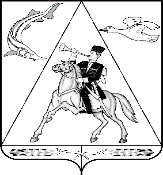            П О С Т А Н О В Л Е Н И Е     	         АДМИНИСТРАЦИИ  ПРИМОРСКО-АХТАРСКОГО ГОРОДСКОГО ПОСЕЛЕНИЯ ПРИМОРСКО-АХТАРСКОГО РАЙОНАот 11.11.2022                                                                                       № 1250г. Приморско-АхтарскО назначении публичных слушаний по проекту постановления администрации Приморско-Ахтарского городского поселения Приморско-Ахтарского района«Об утверждении актуализированной схемы теплоснабжения Приморско-Ахтарского городского поселения Приморско-Ахтарского района на период до 2032 года (актуализация на 2023 год)»В соответствии с Федеральный закон от 27 июля 2010 года № 190-ФЗ 
«О теплоснабжении», Постановление Правительства Российской Федерации 
от 22 февраля 2012 года № 154 «О требованиях к схемам теплоснабжения, порядку их разработки и утверждения», Уставом Приморско-Ахтарского городского поселения Приморско-Ахтарского района, в целях актуализации схемы теплоснабжения Приморско-Ахтарского городского поселения Приморско-Ахтарского района администрация Приморско-Ахтарского городского поселения Приморско-Ахтарского района п о с т а н о в л я е т: Назначить публичные слушания по проекту постановления администрации Приморско-Ахтарского городского поселения 
Приморско-Ахтарского района «Об утверждении актуализированной 
схемы теплоснабжения Приморско-Ахтарского городского поселения 
Приморско-Ахтарского района на период до 2032 года (актуализация 
на 2023 год)» согласно приложению № 1 к настоящему постановлению (прилагается).Публичные слушания провести путем размещения проекта нормативного правового акта на официальном сайте администрации Приморско-Ахтарского городского поселения Приморско-Ахтарского района http://prim-ahtarsk.ru. Утвердить состав комиссии по проведению публичных слушаний, согласно приложению № 2 к настоящему постановлению (прилагается).Срок сбора замечаний и предложений по проекту постановления администрации Приморско-Ахтарского городского поселения Приморско-Ахтарского района «Об утверждении актуализированной схемы теплоснабжения Приморско-Ахтарского городского поселения Приморско-Ахтарского района на период до 2032 года (актуализация на 2023 год)» составляет 22 календарных дней со дня размещения проекта.Установить, что заинтересованные лица - участники публичных слушаний в течение срока, установленного пунктом 4 настоящего постановления, имеют право представить свои предложения и замечания, касающиеся проекта нормативного правового акта, следующими способами:а) почтовым отправлением: 353860, Краснодарский край, город Приморско-Ахтарск,  улица Бульварная, дом 78; б) нарочным: 353860, Краснодарский край, город Приморско-Ахтарск,  улица Бульварная, дом 78, кабинет 3;в) письмом на адрес электронной  почты: admin-gsp@mail.ru.Комиссии по проведению публичных слушаний в срок                       до 6 октября 2022 года провести следующие мероприятия:               а) осуществить сбор и анализ предложений и замечаний, представленных участниками публичных слушаний; б) организовать подготовку заключения о результатах публичных слушаний и протокола публичных слушаний;в) осуществить иные необходимые для проведения публичных слушаний действия.Начальнику отдела по социальным вопросам администрации Приморско-Ахтарского городского поселения Приморско-Ахтарского района С.Г. Проскуриной опубликовать настоящее постановление, уведомление о проведении публичных слушаний по проекту постановления администрации Приморско-Ахтарского городского поселения Приморско-Ахтарского района «Об утверждении актуализированной схемы теплоснабжения 
Приморско-Ахтарского городского поселения Приморско-Ахтарского района на период до 2032 года (актуализация на 2023 год)» в                       периодическом печатном издании газете «Приазовье», опубликовать                            на сайте в информационно-телекоммуникационной сети «Интернет», зарегистрированном в качестве средства массовой информации — «Азовские зори» www.azovskiezori.ru и разместить в сети «Интернет» на официальном              сайте администрации Приморско-Ахтарского городского поселения Приморско-Ахтарского района http://prim-ahtarsk.ru.Контроль за выполнением настоящего постановления возложить            на заместителя главы Приморско-Ахтарского городского поселения Приморско-Ахтарского района А.А. Барышева. Постановление вступает в силу со дня его официального опубликования.Глава Приморско-Ахтарскогогородского поселенияПриморско-Ахтарского района                                                               И.В. НечаевПРИЛОЖЕНИЕ № 1УТВЕРЖДЕНпостановлением администрацииПриморско-Ахтарскогогородского поселенияПриморско-Ахтарского районаот 11.11.2022 № 1250           П О С Т А Н О В Л Е Н И Е     	         АДМИНИСТРАЦИИ  ПРИМОРСКО-АХТАРСКОГО ГОРОДСКОГО ПОСЕЛЕНИЯ ПРИМОРСКО-АХТАРСКОГО РАЙОНАот ______________                                                                                      № _______г. Приморско-АхтарскПРОЕКТОб утверждении актуализированной схемы теплоснабжения Приморско-Ахтарского городского поселения Приморско-Ахтарского района на период до 2032 года (актуализация на 2023 год)В соответствии с Федеральный закон от 27 июля 2010 года № 190-ФЗ 
«О теплоснабжении», Постановление Правительства Российской Федерации 
от 22 февраля 2012 года № 154 «О требованиях к схемам теплоснабжения, порядку их разработки и утверждения», Уставом Приморско-Ахтарского городского поселения Приморско-Ахтарского района, в целях актуализации схемы теплоснабжения Приморско-Ахтарского городского поселения Приморско-Ахтарского района администрация Приморско-Ахтарского городского поселения Приморско-Ахтарского района п о с т а н о в л я е т: Утвердить схему теплоснабжения Приморско-Ахтарского городского поселения Приморско-Ахтарского района на период до 2032 года (актуализация на 2023 год) согласно приложению к настоящему постановлению (прилагается).Начальнику отдела по социальным вопросам администрации Приморско-Ахтарского городского поселения Приморско-Ахтарского района С.Г. Проскуриной опубликовать настоящее постановление, заключение о результатах публичных слушаний и протокол публичных слушаний в периодическом печатном издании газете «Приазовье», опубликовать                            на сайте в информационно-телекоммуникационной сети «Интернет», зарегистрированном в качестве средства массовой информации — «Азовские зори» www.azovskiezori.ru и разместить в сети «Интернет» на официальном              сайте администрации Приморско-Ахтарского городского поселения Приморско-Ахтарского района http://prim-ahtarsk.ru.Контроль за выполнением настоящего постановления возложить            на заместителя главы Приморско-Ахтарского городского поселения  Приморско-Ахтарского района А.А. Барышева. Постановление вступает в силу со дня его официального опубликования.Глава Приморско-Ахтарскогогородского поселенияПриморско-Ахтарского района                                                               И.В. НечаевПРИЛОЖЕНИЕ № 2УТВЕРЖДЕНпостановлением администрацииПриморско-Ахтарскогогородского поселенияПриморско-Ахтарского районаот 11.11.2022 № 1250СОСТАВкомиссии по проведению публичных слушанияхИсполняющий обязанности начальника отдела ЖКХ, связи, транспорта, ГО и ЧСадминистрации Приморско-Ахтарского городского поселения Приморско-Ахтарского района                                                             В.В. АндреевПРИЛОЖЕНИЕУТВЕРЖДЕНАпостановлением администрацииПриморско-Ахтарскогогородского поселенияПриморско-Ахтарского районаот  11.11.2022 № 1250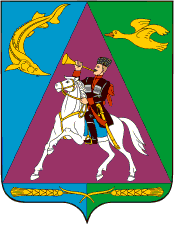 Актуализированная схема теплоснабжения Приморско-Ахтарского городского поселения Приморско-Ахтарского района на период до 2032 года (актуализация на 2023 год)»Книга 1: Схема теплоснабженияЗаместитель главы Приморско-Ахтарского городского поселения Приморско-Ахтарского района                             ---------------------- А.А. Барышев                                                                                        подписьРазработчик: Генеральный директор ООО «НП ТЭКтест-32»                                         ---------------------- О.А. Полякова                                                                                                                                                                                                                      подписьг. Приморско-Ахтарск 2022 годПаспорт схемы теплоснабженияОсновные понятия и терминология, используемые при актуализации схемы теплоснабжения Приморско-Ахтарского городского поселения Приморско-Ахтарского районаТепловая энергия - энергетический ресурс, при потреблении которого изменяются термодинамические параметры теплоносителей (температура, давление);Источник тепловой энергии - устройство, предназначенное для производства тепловой энергии;Теплопотребляющая установка - устройство, предназначенное для использования тепловой энергии, теплоносителя для нужд потребителя тепловой энергии;Тепловая сеть - совокупность устройств (включая центральные тепловые пункты, насосные станции), предназначенных для передачи тепловой энергии, теплоносителя от источников тепловой энергии до теплопотребляющих установок;Тепловая нагрузка - количество тепловой энергии, которое может быть принято потребителем тепловой энергии за единицу времени;Теплоснабжение - обеспечение потребителей тепловой энергии тепловой энергией, теплоносителем, в том числе поддержание мощности;Теплоснабжающая организация - организация, осуществляющая продажу потребителям и (или) теплоснабжающим организациям произведенных или приобретенных тепловой энергии (мощности), теплоносителя и владеющая на праве собственности или ином законном основании источниками тепловой энергии и (или) тепловыми сетями в системе теплоснабжения, посредством которой осуществляется теплоснабжение потребителей тепловой энергии (данное положение применяется к регулированию сходных отношений с участием индивидуальных предпринимателей);Передача тепловой энергии, теплоносителя - совокупность организационно и технологически связанных действий, обеспечивающих поддержание тепловых сетей в состоянии, соответствующем установленным техническими регламентами требованиям, прием, преобразование и доставку тепловой энергии, теплоносителя;Теплосетевая организация - организация, оказывающая услуги по передаче тепловой энергии (данное положение применяется к регулированию сходных отношений с участием индивидуальных предпринимателей);Схема теплоснабжения - документ, содержащий предпроектные материалы по обоснованию эффективного и безопасного функционирования системы теплоснабжения, ее развития с учетом правового регулирования в области энергосбережения и повышения энергетической эффективности;Резервная тепловая мощность - тепловая мощность источников тепловой энергии и тепловых сетей, необходимая для обеспечения тепловой нагрузки теплопотребляющих установок, входящих в систему теплоснабжения;Единая теплоснабжающая организация в системе теплоснабжения (далее - единая теплоснабжающая организация) - теплоснабжающая организация, которая определяется в схеме теплоснабжения органом местного самоуправления на основании требований, которые установлены правилами организации теплоснабжения, утвержденными Правительством Российской Федерации;Радиус эффективного теплоснабжения - максимальное расстояние от теплопотребляющей установки до ближайшего источника тепловой энергии в системе теплоснабжения, при превышении которого подключение (технологическое присоединение) теплопотребляющей установки к данной системе теплоснабжения нецелесообразно по причине увеличения совокупных расходов в системе теплоснабжения;Основные цели и задачи схемы теплоснабжения- обследование системы теплоснабжения и анализ существующей ситуации в теплоснабжении городского поселения.- выявление дефицита и резерва тепловой мощности, формирование вариантов развития системы теплоснабжения для ликвидации данного дефицита.- выбор оптимального варианта развития теплоснабжения и основные рекомендации по развитию системы теплоснабжения городского поселения до 2032 года.- разработка технических решений, направленных на обеспечение наиболее качественного, надежного и оптимального теплоснабжения потребителей.- определение возможности подключения к сетям теплоснабжения объекта капитального строительства.ОБЩИЕ СВЕДЕНИЯ О МУНИЦИПАЛЬНОМ ОБРАЗОВАНИИГородское поселение Приморско-АхтарскГород Приморско-Ахтарск, административный центр муниципального района, расположен на восточном побережье Ясинского залива Азовского моря, в 151 км к северо-западу от краевого центра, г. Краснодара. С краевым центром он связан железной и автомобильной дорогой. Приморско-Ахтарское городское поселение Приморско-Ахтарского района  находится в юго-западной части муниципального образования Приморско-Ахтарский район и граничит: - на севере – с Бородинским сельским поселением; - на юге и юго-востоке– со Славянским и Калининским районами; - на востоке – с Бриньковским, Ахтарским и Новопокровским сельскими поселениями. Сложившаяся планировочная структура территории представлена густой сеткой улиц, которая делит территорию города на кварталы различной конфигурации. В планировочном отношении город представлен тремя районами: - «Центральный»; - «Восточный-1» и микрорайон ведомственной застройки; - «Восточный -2». В состав Приморско-Ахтарского городского поселения Приморско-Ахтарского района входят 1 город и 3 сельских населённых пункта: - административный центр района город Приморско-Ахтарск с населением 31925 чел, - посёлок Огородный с населением 267 чел, - посёлок Приморский с населением 1432 чел., - хутор Садки с населением 972 чел.Климат переходный от умеренно континентального к субтропическому средиземноморскому.Зима мягкая, влажная, устойчивого снежного покрова не образуется. Средняя температура января −0,8 °C.Лето очень тёплое, средняя температура июля +24,6 °C, что является одним из самых высоких значений в России и выше, чем в Краснодаре. Сумма активных температур одна из самых высоких среди районов побережья Чёрного моря.Относительная влажность около 75 %.В году в среднем 235 солнечных дней и 133 дождливых. Централизованное теплоснабжение осуществляется в г. Приморско-Ахтарске от четырнадцати котельных, в х. Садки – от трех котельных. Основное топливо источников теплоснабжения является природный газ. Существующие индивидуальные одно- и двухэтажные застройки обеспечивается теплом от индивидуальных газовых котлов (АОГВ и их аналогов).В соответствии с Сводом правил СП 131.13330.2020 «СНиП 23-01-99* Строительная климатология» климатические параметры в месте расположения Приморско-Ахтарского городского поселения Приморско-Ахтарского района, следующие:- расчетная температура наружного воздуха в наиболее холодную пятидневку составляет -20 °С;- продолжительность отопительного периода – 159 дней.Актуализация схема теплоснабжения разрабатывается в соответствии с требованиями следующих нормативных документов:Федеральный закон от 27.07.2010 г. № 190 «О теплоснабжении»;Федеральный закон от 06.10.2003 г. № 131-ФЗ (ред. от 02.08.2019) «Об общих принципах организации местного самоуправления в Российской Федерации» (с изм. и доп., вступ. в силу с 10.01.2022);Федеральному закону от 07.12.2011 г. № 416-ФЗ «О водоснабжении и водоотведении» в части требований к эксплуатации открытых систем теплоснабжения;Федеральный закон от 07.12.2011 г. № 417-ФЗ «О внесении изменений в законодательные акты Российской Федерации в связи с принятием федерального закона «О водоснабжении и водоотведении» в части внесения изменений в закон «О теплоснабжении»;Федеральный закон от 23.11.2009 г. № 261-ФЗ «Об энергосбережении и о повышении энергетической эффективности, и о внесении изменений в отдельные законодательные акты Российской Федерации»;Постановление Правительства Российской Федерации от 22.02.2012 г. № 154 «О требованиях к схемам теплоснабжения, порядку их разработки и утверждения (с изменениями)»;Приказ Министерства энергетики Российской Федерации от 05.03.2012 г. № 212 «Об утверждении методических указаний по разработке схем теплоснабжения»;Постановление Правительства Российской Федерации №452 от 16.05.2014 г. «Правила определения плановых и расчета фактических значений показателей надежности и энергетической эффективности объектов теплоснабжения, а также определения достижения организацией, осуществляющей регулируемые виды деятельности в сфере теплоснабжения, указанных плановых значений»;Приказ Министерства энергетики Российской Федерации № 399 от 30.06.2014 г. «Методика расчета значений целевых показателей в области энергосбережения и повышения энергетической эффективности, в том числе в сопоставимых условиях»;Постановление Правительства Российской Федерации от 08.08.2012 г. № 808 «Об организации теплоснабжения в Российской Федерации» и о внесении изменений в некоторые акты»;Постановление Правительства Российской Федерации от 06.09.2012 г. № 889 (ред. от 31.01.2021) «О выводе в ремонт и из эксплуатации источников тепловой энергии и тепловых сетей»;Постановление Правительства Российской Федерации от 05.07.2018 г. № 787 (ред. от 01.03.2022) «О подключении (технологическом присоединении) к системам теплоснабжения, не дискриминационном доступе к услугам в сфере теплоснабжения, изменение и признание утратившими силу некоторых актов Правительства Российской Федерации»;Постановление Правительства Российской Федерации от 06.05.2011 г. № 354 (ред. от 29.04.2022) «О предоставлении коммунальных услуг собственникам и пользователям помещений в многоквартирных домах и жилых домов»;Распоряжение Правительства Российской Федерации от 09.06.2020 г. № 1523-р «Об Энергетической стратегии России на период до 2035 года»;Приказ Минэнерго России от 30.12.2008 г. № 325 «Об утверждении порядка определения нормативов технологических потерь при передаче тепловой энергии, теплоносителя» (вместе с «Порядком определения нормативов технологических потерь при передаче тепловой энергии, теплоносителя»);Постановление Правительства Российской Федерации от 22.10.2012 г. № 1075 «О ценообразовании в сфере теплоснабжения» с изменениями и дополнениями на 01.07.2022 г.;«Методических основ разработки схем теплоснабжения поселений и промышленных узлов Российской Федерации» РД-10-ВЭП, разработанных 
ОАО «Объединение ВНИПИ ЭНЕРГОПРОМ» и введенных в действие с 22.05.2006 г.;СанПиН 2.1.3684-21 «Санитарно-эпидемиологические требования к содержанию территорий городских и сельских поселений, к водным объектам, питьевой воде и питьевому водоснабжению, атмосферному воздуху, почвам, жилым помещениям, эксплуатации производственных, общественных помещений, организации и проведению санитарно-противоэпидемических (профилактических) мероприятий» (с изменениями на 14.02.2022 года);Свод правил СП 124.13330.2012 «СНиП 41-02-2003 Тепловые сети»;Свод правил СП 131.13330.2020 «СНиП 23-01-99* Строительная климатология»;Свод правил СП 61.13330.2012 «СНиП 41-03-2003 Тепловая изоляция оборудования и трубопроводов»; Свод правил СП 89.13330.2016 «СНиП II-35-76 Котельные установки»;МДС 81-35.2004 «Методика определения стоимости строительной продукции на территории Российской Федерации»;Приказ Минстроя России от 04.08.2020 г. № 421/пр «Методики определения сметной стоимости строительства, реконструкции, капитального ремонта, сноса объектов капитального строительства, работ по сохранению объектов культурного наследия (памятников истории и культуры) народов Российской Федерации на территории Российской Федерации»;Приказ Минстроя России от 21.12.2020 г. № 812/пр «Методики по разработке и применению нормативов накладных расходов при определении сметной стоимости строительства, реконструкции, капитального ремонта, сноса объектов капитального строительства»;Приказ Минстроя России от 21.04.2021 г. № 245/пр «О внесении изменений в Методику составления сметы контракта, предметом которого являются строительство, реконструкция объектов капитального строительства»;Генеральный план Приморско-Ахтарского городского поселения Приморско-Ахтарского района, утвержденный утвержденные решением Совета Приморско-Ахтарского городского поселения Приморско-Ахтарского района от 17.06.2019 № 400;Схема теплоснабжения Приморско-Ахтарского городского поселения Приморско-Ахтарского района, утверждённая решением совета Приморско-Ахтарского городского поселения Приморско-Ахтарского района от 16.01.2018 № 305.В соответствии с Генеральным планом на расчетный срок предусматривается развитие населенных пунктов Приморско-Ахтарского городского поселения Приморско-Ахтарского района в связи с увеличением численности населения и строительства объектов жилья и инфраструктуры.На перспективу развития Приморско-Ахтарского городского поселения Приморско-Ахтарского района рассмотрен сценарий, определенный в Генеральном плане с учетом корректировок, внесенных по результатам оценки текущей ситуации в городском поселении и на основании утвержденных проектов планировок.Обеспечение жителей качественными жилищно-коммунальными услугами на сегодня является одной из главных задач для администрации городского поселения.РАЗДЕЛ 1. ПОКАЗАТЕЛИ СУЩЕСТВУЮЩЕГО И ПЕРСПЕКТИВНОГО СПРОСА НА ТЕПЛОВУЮ ЭНЕРГИЮ (МОЩНОСТЬ) И ТЕПЛОНОСИТЕЛЬ В УСТАНОВЛЕННЫХ ГРАНИЦАХ ТЕРРИТОРИИ ПОСЕЛЕНИЯ, ГОРОДСКОГО ОКРУГА, ГОРОДА ФЕДЕРАЛЬНОГО ЗНАЧЕНИЯа) величины существующей отапливаемой площади строительных фондов и приросты отапливаемой площади строительных фондов по расчетным элементам территориального деления с разделением объектов строительства на многоквартирные дома, индивидуальные жилые дома, общественные здания и производственные здания промышленных предприятий по этапам - на каждый год первого 5-летнего периода и на последующие 5-летние периоды (далее - этапы)Согласно генеральному плану, современный жилищный фонд городского поселения Приморско-Ахтарска Приморско-Ахтарского района представлен зоной застройки смешанного типа: индивидуальный жилой фондом с приусадебными участками, а также секционной застройкой этажностью 2-5 этажей в г. Приморско-Ахтарске.Жилищно-коммунальная сфера занимает одно из важнейших мест в социальной инфраструктуре, а жилищные условия являются важной составляющей уровня жизни населения. В связи с этим обеспечение качественным жильем населения городского поселения является одной из важнейших социальных задач, стоящих перед администрацией.Предполагаемое новое жилищное строительство полностью размещается в нынешних границах городского поселения.Жилая застройка представлена средне этажными домами, а также индивидуальными жилыми домами.В Генеральном плане городского поселения предполагается создание условий для развития массового жилищного строительства, в том числе малоэтажными индивидуальными домами усадебного типа. Реализация проектных мероприятий не изменит структуру жилого фонда поселения.Исходя из того, что основной прирост строительных фондов будет составлять малоэтажные дома и индивидуальная застройка, с учетом последних тенденций в градостроительстве, количество перспективных потребителей централизованной системы теплоснабжения будет увеличиваться по мере нового строительства, с учетом индивидуальных источников тепловой энергии. Это связано с тем, что малоэтажная застройка, а также индивидуальные жилые дома, будут обеспечиваться теплом от автономных источников (автономных индивидуальных котельных). На момент разработки схемы можно выделить 17 технологических зон, в том числе в г. Приморско-Ахтарске от четырнадцати котельных, в х. Садки – от трех котельных, в которых потребители подключены к централизованной системе теплоснабжения.Таблица 2– нагрузки источников тепловой энергииПротяженность тепловых сетей по городскому поселению составляет:Таблица 3 – тепловые сети от котельныхб) существующие и перспективные объемы потребления тепловой энергии (мощности) и теплоносителя с разделением по видам теплопотребления в каждом расчетном элементе территориального деления на каждом этапеВ Генеральном плане Приморско-Ахтарского городского поселения Приморско-Ахтарского района предполагается развитие в основном зоны застройки малоэтажными и индивидуальными жилыми домами. На этапе развития планируется строительство и введения в эксплуатацию новых объектов с подключением централизованной системе теплоснабжения.Таблица 4 – плановое строительствоПроведение капитального строительства объектов, подключаемых к системе теплоснабжения на территории Приморско-Ахтарского городского поселения Приморско-Ахтарского района к 2032 г. не планируется.Прогнозируемые потребности расхода тепловой энергии по очередности строительства представлены в таблице 5.Таблица 5 – Тепловые нагрузки, подключенные к системе теплоснабженияНеобходимый расход тепловой энергии представлен в таблице 6.Таблица 6– перспективный расход тепловой энергии, необходимый для отопления с учетом новой застройки Приморско-Ахтарского городского поселения.* с учетом перспективы подключения новых объектовДанная информация раскрывает перспективное потребление тепловой энергии по всей территориальной зоне Приморско-Ахтарского городского поселения Приморско-Ахтарского района в полном объеме.Поэтому для описания динамики развития систем теплоснабжения Приморско-Ахтарского городского поселения Приморско-Ахтарского района было принято, что текущее положение и расчетный период являются основными этапами развития. Расчет приведен в соответствии с формулами физических свойств термодинамики жидкостей -справочник В.И. Манюк, Я.И. Каплинский «Наладка и эксплуатация водяных тепловых сетей». Прогноз удельных расходов тепловой энергии составляется исходя из перечня объектов,  подключенных к централизованной системе теплоснабжения. Перечень данных объектов представлен в таблице 7. Таблица 7 – Объекты, подключенные к централизованной системе теплоснабженияв) существующие и перспективные объемы потребления тепловой энергии (мощности) и теплоносителя объектами, расположенными в производственных зонах, на каждом этапеВ связи с тем, что нет конкретных данных касательно развития производственной зоны, невозможно дать оценку на долгосрочную перспективу. Также стоит принимать во внимание нестабильную ситуацию в экономике РФ, что в свою очередь затрудняет долгосрочное планирование в сфере строительства и в сфере производства.г) существующие и перспективные величины средневзвешенной плотности тепловой нагрузки в каждом расчетном элементе территориального деления, зоне действия каждого источника тепловой энергии, каждой системе теплоснабжения и по поселению, городскому округу, городу федерального значенияСредневзвешенная плотность тепловой нагрузки указывается с учетом площади действия источника тепловой энергии и нагрузки, которая к нему подключена.Существующее и перспективное значения средневзвешенной плотности тепловой нагрузки представлены в таблице 8.Таблица 8. - Существующее и перспективное значения средневзвешенной плотности тепловой нагрузкиРАЗДЕЛ 2. СУЩЕСТВУЮЩИЕ И ПЕРСПЕКТИВНЫЕ БАЛАНСЫ ТЕПЛОВОЙ МОЩНОСТИ ИСТОЧНИКОВ ТЕПЛОВОЙ ЭНЕРГИИ И ТЕПЛОВОЙ НАГРУЗКИ ПОТРЕБИТЕЛЕЙа) описание существующих и перспективных зон действия систем теплоснабжения и источников тепловой энергииТеплоснабжение Приморско-Ахтарского городского поселения Приморско-Ахтарского района осуществляется от 17 источников. Единой теплоснабжающей организацией Приморско-Ахтарского городского поселения Приморско-Ахтарского района определена МУП «Тепловые сети».Общая установленная мощность котельных системы теплоснабжения Приморско-Ахтарского городского поселения Приморско-Ахтарского района составляет 28,719 Гкал/час. Протяженность тепловых сетей составляет 12,537 км в двухтрубном исчислении. Суммарная подключенная нагрузка к теплоисточникам составляет 21,771 Гкал/час (в т.ч. ГВС – 1,074 Гкал/час). Зоны действия котельных Приморско-Ахтарского городского поселения Приморско-Ахтарского района включают в себя 17 технологических зон теплоснабжения. Перечень зон действия котельных на территории Приморско-Ахтарского городского поселения Приморско-Ахтарского района указан на рис. 1-15. Расположение зон действия котельных имеет разрозненный характер.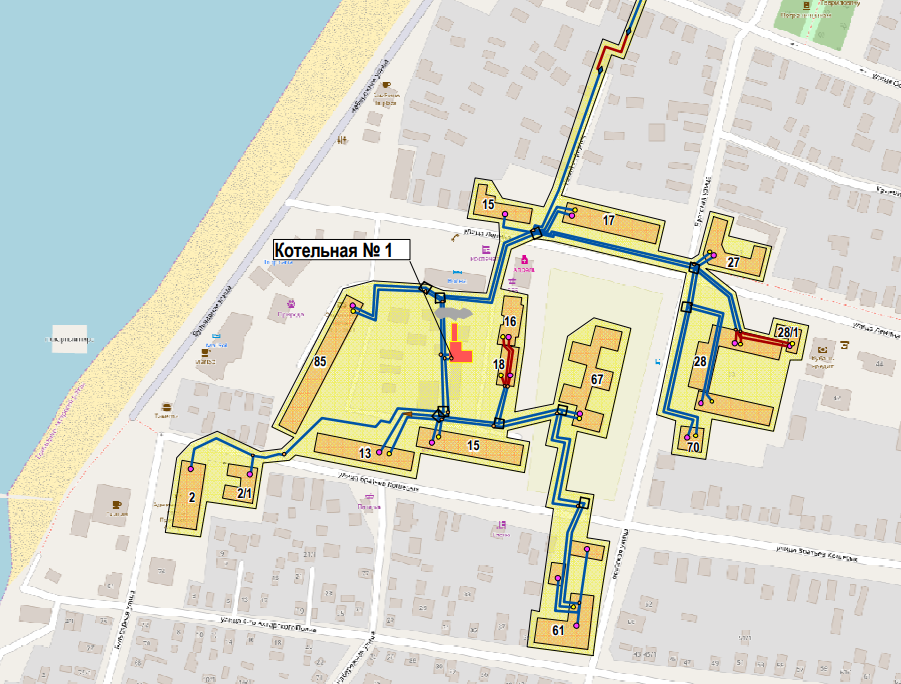 Рисунок 1 – Зона действия котельной № 1, ул.Ленина 8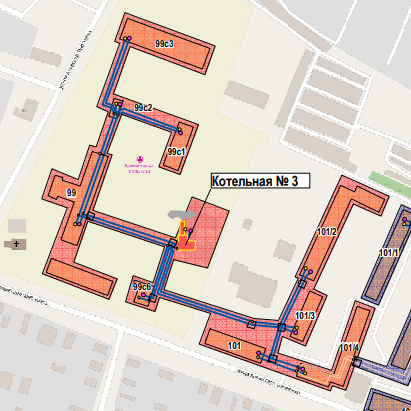 Рисунок 2 – Зона действия котельной № 3, ул.Ком.Шевченко 99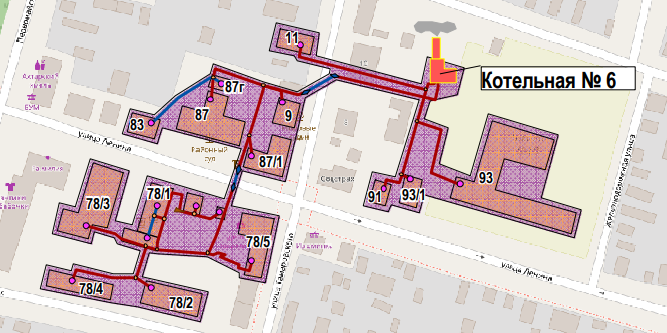 Рисунок 3 -Зона действия котельной № 6,  ул.Ленина 93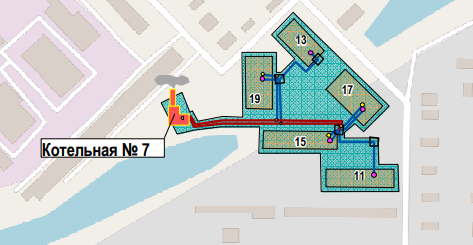 Рисунок 4 -Зона действия котельной № 7, ул. Юности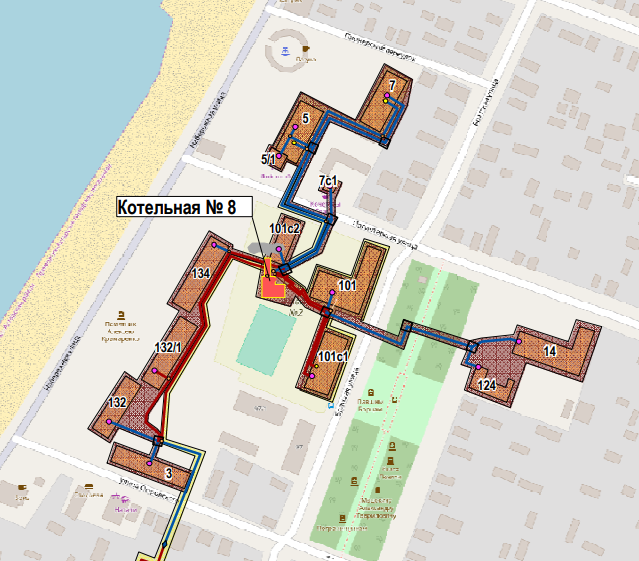 Рисунок 5 -Зона действия котельной № 8,  ул. Братская 101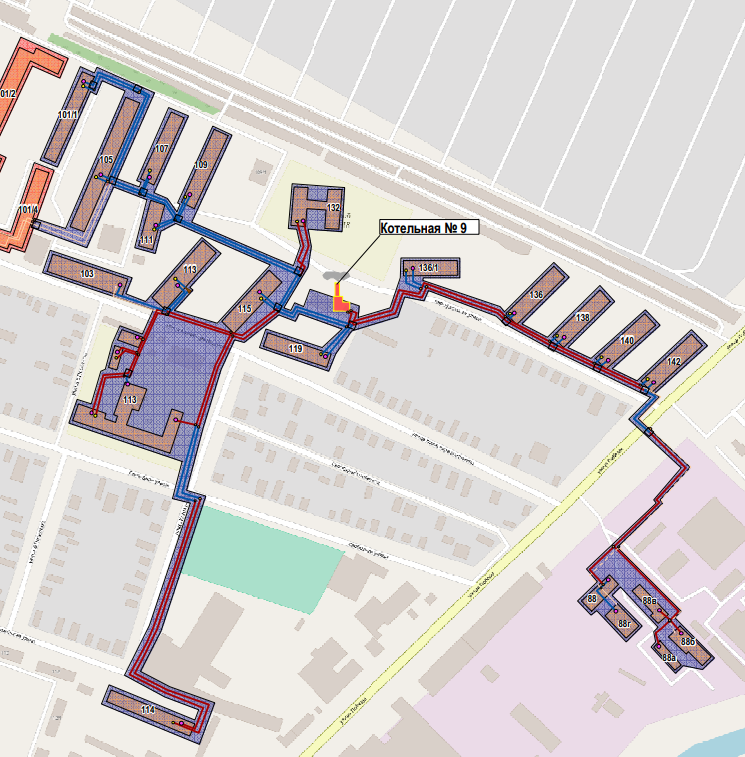 Рисунок 6 -Зона действия котельной № 9,  ул. Ком.Шевченко 117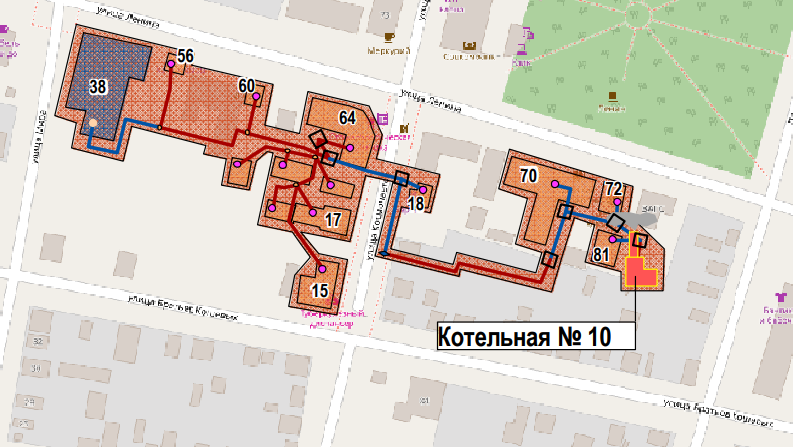 Рисунок 7 -Зона действия котельной № 10,  ул.Ленина 74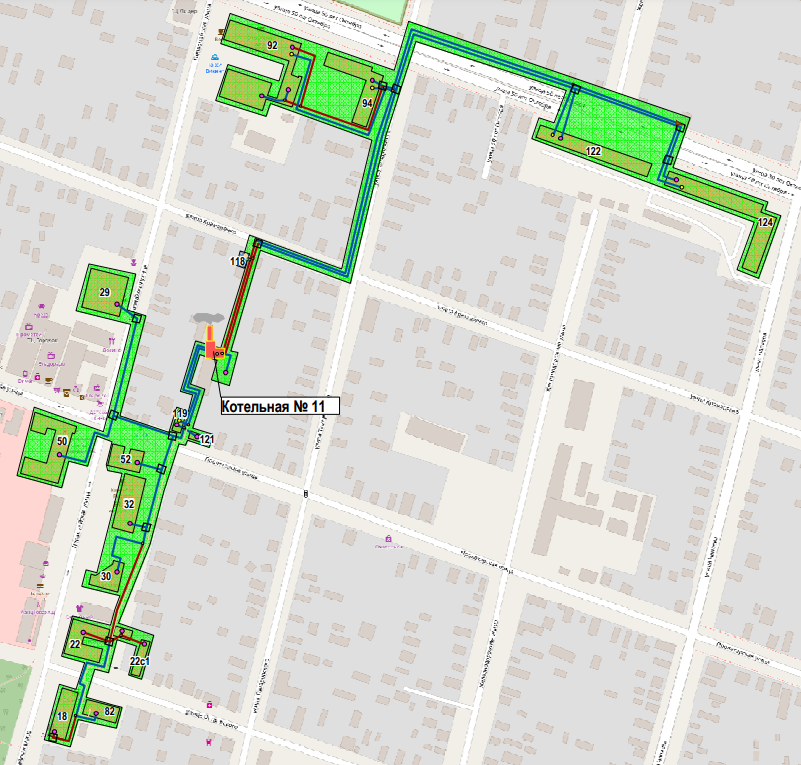 Рисунок 8 -Зона действия котельной № 11,  ул.Пролетарская 119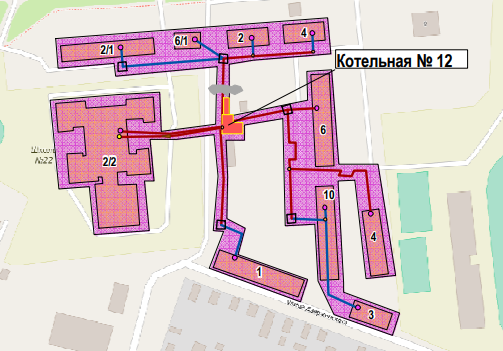 Рисунок 9 -Зона действия котельной № 12,  ул. Фестивальная 2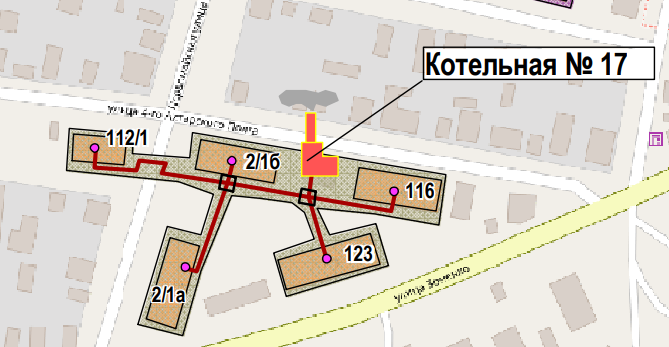 Рисунок 10 -Зона действия котельной № 17,   ул.Первомайская 2/1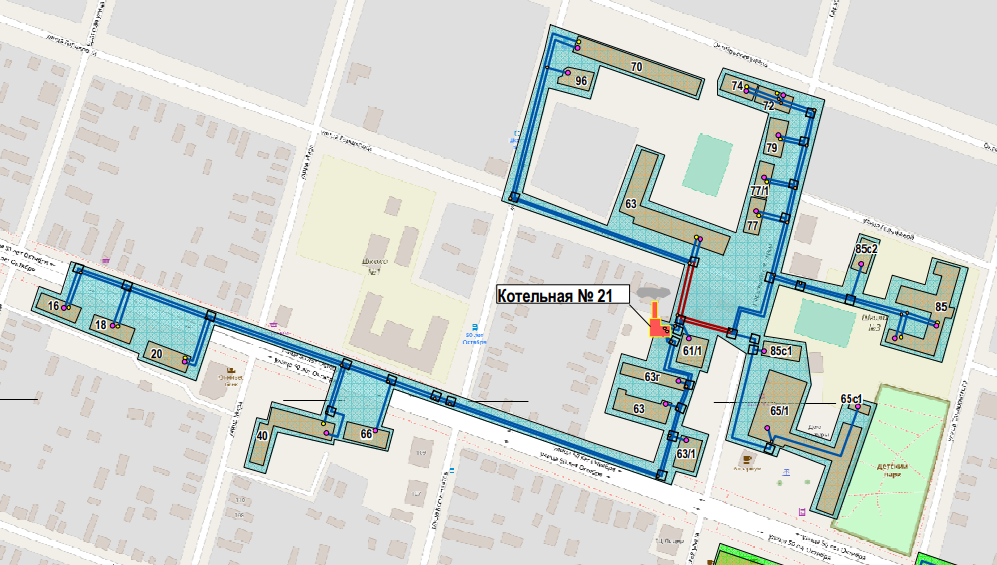 Рисунок 11 -Зона действия котельной № 21,  ул.Первомайская 61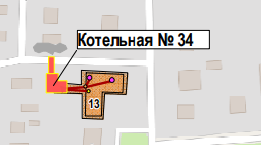 Рисунок 12 -Зона действия котельной № 34,  ул.Казачья 13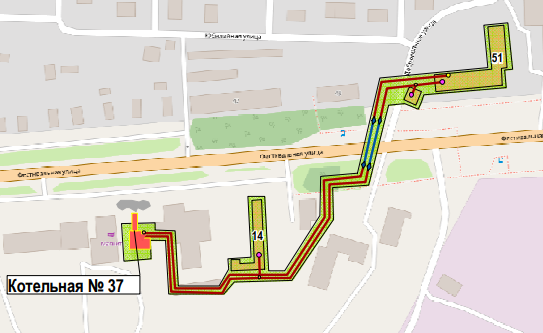 Рисунок 13 -Зона действия котельной № 37,  ул.Фестивальная 10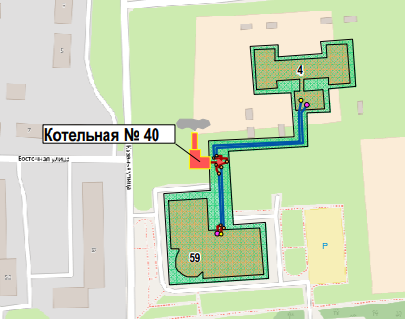 Рисунок 14 -Зона действия котельной № 40,  ул. Казачья 2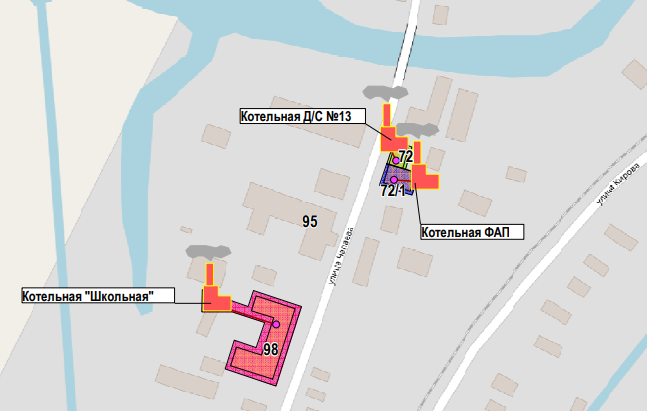 Рисунок 15 -Зоны действия х.Садки котельной Школьная, ул. Чапаева 98; котельной ФАП, ул. Чапаева 72/1; котельной Д/С № 13, ул. Чапаева 72б) описание существующих и перспективных зон действия индивидуальных источников тепловой энергииЧасть потребителей Приморско-Ахтарского городского поселения Приморско-Ахтарского района не имеют централизованного теплоснабжения. Потребители индивидуальной застройки используют для своих нужд котлы малой мощности. Так же распространены электрические обогреватели. Теплофикационные установки размещаются в специальных пристройках (помещениях). Котлы имеют в своем комплексе дополнительный контур для приготовления ГВС.в) существующие и перспективные балансы тепловой мощности и тепловой нагрузки потребителей в зонах действия источников тепловой энергии, в том числе работающих на единую тепловую сеть, на каждом этапеБалансы тепловых мощностей котельных в Приморско-Ахтарском городском поселении Приморско-Ахтарского района и перспективы тепловых нагрузок в зоне действия источников тепловой энергии с определением резервов и дефицитов относительно существующей тепловой мощности нетто источников приведены в таблице 9. Значения подключенных и перспективных нагрузок на расчетный период для котельных являются актуальными исходя из учета нового строительства в районе централизованных котельных муниципального образования к 2032 году. Исходя из материалов Генерального плана и представленных сведений о новом строительстве в городе, учтен прирост тепловых нагрузок, подключаемых к централизованной системе теплоснабжения.г) перспективные балансы тепловой мощности источников тепловой энергии и тепловой нагрузки потребителей в случае, если зона действия источника тепловой энергии расположена в границах двух или более поселений, городских округов либо в границах городского округа (поселения) и города федерального значения или городских округов (поселений) и города федерального значения, с указанием величины тепловой нагрузки для потребителей каждого поселения, городского округа, города федерального значенияИсточники тепловой энергии с зоной действия в границах двух и более поселений на территории Приморско-Ахтарского городского поселения Приморско-Ахтарского района отсутствуют.Балансы тепловой мощности источников тепловой энергии и перспективной тепловой нагрузки на территории Приморско-Ахтарского городского поселения Приморско-Ахтарского района на расчетный срок до 2032 года представлены в таблице 9.Таблица 9 – Балансы тепловой энергии (мощности) и перспективной тепловой нагрузки в технологической зоне действия источников тепловой энергии с определением резервов (дефицитов) существующей располагаемой тепловой мощности источников тепловой энергииСуществующая система теплоснабжения Приморско-Ахтарского городского поселения Приморско-Ахтарского района в целом не способна обеспечить покрытие перспективной тепловой нагрузки потребителей при подключении последних к централизованным сетям. Суммарный дефицит тепловой мощности системы теплоснабжения городского поселения, на момент актуализации схемы теплоснабжения составляет -3,562 Гкал/ч, который может проявляться при температурах наружного воздуха в отопительный период ниже средней (-20,0 С).Фактически сложившийся баланс тепловой мощности и тепловой нагрузки показывает, что обеспечить вновь подключаемые нагрузки в соответствии с перспективами развития Приморско-Ахтарского городского поселения Приморско-Ахтарского района возможно исключительно через децентрализацию теплоснабжения, что не противоречит генеральному плану. д) радиус эффективного теплоснабжения, определяемый в соответствии с методическими указаниями по актуализации схем теплоснабжения.Так как не планируется подключение тепловых нагрузок к котельным Приморско-Ахтарского городского поселения Приморско-Ахтарского района, или они незначительные, то в перспективе эффективные радиусы существующих котельных не изменятся. Определяется оптимальный радиус тепловых сетей:Rопт = 563 (φ /S)0.45∙ (Н0,7/B0,9) ∙ (Δτ / П)0.03где: B – среднее число абонентов на 1 км2; s – удельная стоимость материальной характеристики тепловой сети, руб./м2; П – теплоплотность района, Гкал/ч.км; Δτ – расчетный перепад температур теплоносителя в тепловой сети, °C; φ – поправочный коэффициент, зависящий от постоянной части расходов на сооружение котельной(для котельных φ = 1,0 для ТЭЦ φ = 1,3). Н – располагаемый напор на выходе из источникаРасчет оптимального радиуса котельных представлен в таблице10.Если рассчитанный радиус эффективного теплоснабжения больше существующей зоны действия котельной, то возможно увеличение тепловой мощности котельной и расширение зоны ее действия с выводом из эксплуатации котельных, расположенных в радиусе эффективного теплоснабжения;Если рассчитанный перспективный радиус эффективного теплоснабжения изолированных зон действия существующих котельных меньше, чем существующий радиус теплоснабжения, то расширение зоны действия котельной не целесообразно.В первом случае осуществляется реконструкция котельной с увеличением ее мощности;во втором случае осуществляется реконструкция котельной без увеличения (возможно со снижением, в зависимости от перспективных балансов установленной тепловой мощности и тепловой нагрузки) тепловой мощности.РАЗДЕЛ 3. СУЩЕСТВУЮЩИЕ И ПЕРСПЕКТИВНЫЕ БАЛАНСЫ ТЕПЛОНОСИТЕЛЯа) существующие и перспективные балансы производительности водоподготовительных установки максимального потребления теплоносителя теплопотребляющими установками потребителейРасчет существующих и перспективных балансов производился исходя из расчетных тепловых нагрузок с температурным перепадом между  системами подающего и обратного трубопровода. В таблице 11 представлен перспективный баланс максимального потребления теплоносителя теплопотребляющими установками.Таблица 11 – Существующие и перспективный баланс максимального потребления теплоносителя теплопотребляющими установками.Отпуск воды в котловой контур производится подпиточными насосами.б) существующие и перспективные балансы производительности водоподготовительных установок источников тепловой энергии для компенсации потерь теплоносителя в аварийных режимах работы систем теплоснабженияОбъем аварийной подпитки рассчитан согласно п.6.17 СНиП 41-02-2003«Тепловые сети». Для открытых и закрытых систем теплоснабжения должна предусматриваться дополнительно аварийная подпитка химически не обработанной и недеаэрированной водой, расход которой принимается в количестве 2% объема воды в трубопроводах тепловых сетей. Результаты расчета объема подпитки тепловой сети представлены в таблице 12.Таблица 12.1 – Существующие и перспективный баланс производительности водоподготовительных установок (аварийная подпитка тепловой сети).Таблица 12.2 – баланс водоподготовительных устройствРАЗДЕЛ 4. ОСНОВНЫЕ ПОЛОЖЕНИЯ МАСТЕР-ПЛАНА РАЗВИТИЯ СИСТЕМ ТЕПЛОСНАБЖЕНИЯ ПОСЕЛЕНИЯ, ГОРОДСКОГО ОКРУГА, ГОРОДА ФЕДЕРАЛЬНОГО ЗНАЧЕНИЯа) описание сценариев развития теплоснабжения поселения, городского округа, города федерального значения1 Вариант.Разработка мастер-плана в актуализированной Схеме теплоснабжения Приморско-Ахтарского городского поселения Приморско-Ахтарского района осуществлялась с целью сравнения разработанных вариантов развития системы теплоснабжения и обоснования выбора базового варианта реализации, принимаемого за основу для разработки утвержденной Схемы теплоснабжения.Основными принципами, положенными в основу разработки вариантов перспективного развития системы теплоснабжения и являющимися обязательными для каждого из рассматриваемых вариантов, являлись:обеспечение безопасности и надежности теплоснабжения потребителей;обеспечение энергетической эффективности теплоснабжения и потребления тепловой энергии;соблюдение баланса экономических интересов теплоснабжающих организаций и интересов потребителей;минимизация затрат на теплоснабжение на расчетную единицу тепловой энергии для потребителей в долгосрочной перспективе;обеспечение недискриминационных и стабильных условий осуществления предпринимательской деятельности в сфере теплоснабжения;согласованность с планами и программами развития города.Разработанные варианты развития системы теплоснабжения являлись основой для формирования и обоснования предложений по новому строительству и реконструкции тепловых сетей, а также определения необходимости строительства новых источников теплоснабжения и реконструкции существующих.Перечень запланированных мероприятий по строительству, модернизации и реконструкции объектов теплоснабжения (объемы работ указаны в таблице 13).Таблица 13. – Мероприятия по строительству, модернизации и реконструкции объектов теплоснабжения2. Произвести замену существующих котлов по Котельной № 1, ул.Ленина 8; Котельной № 3, ул.Ком.Шевченко 99; Котельной № 8, ул. Братская 101; Котельной № 9 ул. Ком.Шевченко 99; Котельной № 10 ул.Ленина 74; Котельной № 11 ул.Пролетарская 119; Котельной № 12 ул. Фестивальная 2; Котельной № 17,  ул.Первомайская 2/1; Котельной № 21 ул.Первомайская ; Котельной № 37 ул.Фестивальная 10 на котлы с более высоким КПД (более 85 %) с учетом подключенных и перспективных нагрузок тепловой энергии. Стоимость планируемых работ определить ПСД.3. В связи с физическим и моральным износом существующих тепловых сетей Приморско-Ахтарского городского поселения Приморско-Ахтарского района большая их часть нуждается в реконструкции. Исходя из того, что максимальный срок эксплуатации тепловых сетей, согласно нормативам, составляет 25 лет, все сети, проложенные до 1999 года, нуждаются в замене. Планируется произвести замену ветхих сетей в двухтрубном исчислении.Для повышения эффективности функционирования и обеспечения нормативной надежности системы теплоснабжения рекомендуется модернизация тепловых сетей с заменой существующих трубопроводов, в т. ч. выработавших свой ресурс, на новые в пенополиуретановой изоляции трубопроводы (стальные или выполненные из термостойкого пластика). Замена трубопроводов на новые приведет к снижению потерь тепловой энергии за счет более эффективной теплоизоляции и минимизации утечек на тепловых сетях. Стоимость планируемых работ определить ПСД.2 Вариант.Замена котлов с более низким КПД и реконструкция и ремонт тепловых сетей не будут реализовываться. Соответственно будет происходить износ системы теплоснабжения и как следствие, будут ухудшаться показатели ее работы (повысится аварийность тепловых сетей и котельных, снизится КПД, увеличатся эксплуатационные издержки и затраты).б) обоснование выбора приоритетного сценария развития теплоснабжения поселения, городского округа, города федерального значения.Приоритетным вариантом перспективного развития систем теплоснабжения Приморско-Ахтарского городского поселения Приморско-Ахтарского района предлагается вариант 1: 1. Выполнение перечня запланированных мероприятий по строительству, модернизации и реконструкции объектов теплоснабжения (объемы работ указаны в таблице 13).2. Замена устаревших котлов на современные по Котельной № 1, ул.Ленина 8; Котельной № 3, ул.Ком.Шевченко 99; Котельной № 8, ул. Братская 101; Котельной № 9 ул. Ком.Шевченко 99; Котельной № 10 ул.Ленина 74; Котельной № 11 ул.Пролетарская 119; Котельной № 12 ул. Фестивальная 2; Котельной № 17,  ул.Первомайская 2/1; Котельной № 21 ул.Первомайская ; Котельной № 37 ул.Фестивальная 10 - с более высоким КПД (более 85 %) с учетом подключенных и перспективных нагрузок тепловой энергии.3. Реконструкция тепловых сетей.Затраты на проведение работ определяются проектно-сметной документацией.С учетом разработки ПСД и определением затрат на перспективное развития систем теплоснабжения Приморско-Ахтарского городского поселения Приморско-Ахтарского района можно тогда сделать анализ ценовых (тарифных) последствий для потребителей.РАЗДЕЛ 5. ПРЕДЛОЖЕНИЯ ПО СТРОИТЕЛЬСТВУ, РЕКОНСТРУКЦИИ,  ТЕХНИЧЕСКОМУ ПЕРЕВООРУЖЕНИЮ И (ИЛИ) МОДЕРНИЗАЦИИ  ИСТОЧНИКОВ ТЕПЛОВОЙ ЭНЕРГИИа) предложения по строительству источников тепловой энергии, обеспечивающих перспективную тепловую нагрузку на осваиваемых территориях поселения, городского округа, города федерального значения, для которых отсутствует возможность и (или) целесообразность передачи тепловой энергии от существующих или реконструируемых источников тепловой энергии, обоснованная расчетами ценовых (тарифных) последствий для потребителей (в ценовых зонах теплоснабжения - обоснованная расчетами ценовых (тарифных) последствий для потребителей, если реализацию товаров в сфере теплоснабжения с использованием такого источника тепловой энергии планируется осуществлять по регулируемым ценам (тарифам), и (или) обоснованная анализом индикаторов развития системы теплоснабжения поселения, городского округа, города федерального значения, если реализация товаров в сфере теплоснабжения с использованием такого источника тепловой энергии будет осуществляться по ценам, определяемым по соглашению сторон договора поставки тепловой энергии (мощности) и (или) теплоносителя) и радиуса эффективного теплоснабженияИсходя из того, что основной прирост строительных фондов будет составлять индивидуальная и малоэтажная застройка (с учетом последних тенденций в градостроительстве, малоэтажная застройка будет представлена в большей части коттеджами), количество перспективных потребителей централизованной системы теплоснабжения не увеличится. Это связано с тем, что застройка в основном будет обеспечиваться теплом от автономных источников. На момент разработки схемы теплоснабжения можно выделить 10 перспективных зон, в которых потребители будут подключены к централизованной системе теплоснабжения (см. таблицу 9). Согласно Генерального плана и представленной информации по Приморско-Ахтарскому городскому поселению Приморско-Ахтарского района на территории района производство капитального строительства объектов с подключением к централизованной системе теплоснабжения не предусмотрено.Котельные имеют необходимый резерв тепловой мощности (с условием проведения теплотехнической наладки котельного оборудования (приведения мощностей котлов к заводским значениям) и наладки тепловых сетей (увеличением пропускной способности существующих трубопроводов) для обеспечения энергией всех подключенных объектов.Насосное оборудование котельных имеют различный моральный и физический износ, в зависимости от объемов их эксплуатации и проведением ППР. б) предложения по реконструкции источников тепловой энергии, обеспечивающих перспективную тепловую нагрузку в существующих и расширяемых зонах действия источников тепловой энергииВ целях энергоэффективности и энергосбережения работы котельных рекомендуется:1. Выполнение перечня запланированных мероприятий по строительству, модернизации и реконструкции объектов теплоснабжения (объемы работ указаны в таблице 13).2. Замена устаревших котлов на современные с более высоким КПД (более 85 %) с учетом подключенных и перспективных нагрузок тепловой энергии.3. Реконструкция тепловых сетей.Затраты на проведение работ определяются проектно-сметной документацией.в) предложения по техническому перевооружению и (или) модернизации источников тепловой энергии с целью повышения эффективности работы систем теплоснабженияВ целях энергоэффективности и энергосбережения работы котельных рекомендуется: 1. Выполнение перечня запланированных мероприятий по строительству, модернизации и реконструкции объектов теплоснабжения (объемы работ указаны в таблице 13).2. Замена устаревших котлов на современные с более высоким КПД (более 85 %) с учетом подключенных и перспективных нагрузок тепловой энергии.3. Реконструкция тепловых сетей.Затраты на проведение работ определяются проектно-сметной документацией.г) графики совместной работы источников тепловой энергии, функционирующих в режиме комбинированной выработки электрической и тепловой энергии и котельныхНе планируется, так как отсутствует источник тепловой энергии с комбинированной выработкой тепловой и электрической энергии. Порядок возможной реконструкции котельной будет определяться в ходе разработки проектной документации.д) меры по выводу из эксплуатации, консервации и демонтажу избыточных источников тепловой энергии, а также источников тепловой энергии, выработавших нормативный срок службы, в случае если продление срока службы технически невозможно или экономически нецелесообразноВывод из эксплуатации, консервация и демонтаж избыточных источников тепловой энергии, а также источников тепловой энергии, выработавших нормативный срок службы на расчётный период Схемы теплоснабжения не запланирован.е) меры по переоборудованию котельных в источники тепловой энергии, функционирующие в режиме комбинированной выработки электрической и тепловой энергииНе планируется, так как отсутствует источник тепловой энергии с комбинированной выработкой тепловой и электрической энергии.ж) меры по переводу котельных, размещенных в существующих и расширяемых зонах действия источников тепловой энергии, функционирующих в режиме комбинированной выработки электрической и тепловой энергии, в пиковый режим работы, либо по выводу их из эксплуатацииНе планируется, так как отсутствует источник тепловой энергии с комбинированной выработкой тепловой и электрической энергии.з) температурный график отпуска тепловой энергии для каждого источника тепловой энергии или группы источников тепловой энергии в системе теплоснабжения, работающей на общую тепловую сеть, и оценку затрат при необходимости его измененияНа момент разработки схемы теплоснабжения для работы котельных в Приморско-Ахтарском городском поселении Приморско-Ахтарского района является температурный график 95/70°С. ТЕМПЕРАТУРНЫЙ ГРАФИК 22-23 ггработы источников тепловой энергии Примосрко-Ахтарского городского поселенияПримечания:1. График обеспечивает t° воздуха в жилых помещениях, в районах с температурой наиболее холодной пятидневки (обеспеченностью 0,92) -20°С, не ниже +18°С  (в угловых комнатах - +20°С;  в других помещениях в соответствии с требованиями законодательства Российской Федерации о техническом регулировании (ГОСТ Р 51617-2000) – Постановление Правительства РФ №354 от 06.05.2011 г. 2. Согласно п.6.2.59 Правил технической эксплуатации тепловых энергоустановок (утв. Приказом Минэнерго РФ от 24 марта 2003 г. №115) температура воды в подающей линии тепловой сети в соответствии с утверждённым для системы теплоснабжения графиком задаётся по усреднённой температуре наружного воздуха за промежуток времени в пределах 12-24 ч, определяемый операторами котельных в зависимости от длины сетей, климатических условий и других факторов.Отклонения от заданного режима на источнике теплоты предусматриваются не более:- по температуре воды, поступающей в тепловую сеть, +-3%.Отклонение фактической среднесуточной температуры обратной воды из тепловой сети может превышать заданную графиком не более чем на 5%. Понижение фактической температуры обратной воды по сравнению с графиком не лимитируется.3. Отклонения от температурного графика прямого трубопровода допускаются: - в зависимости от скорости ветра до +2,5 °С при скорости ветра 15-20 м/с -3°С при 0 м/с;-   по излучению до -3°С при 100% солнечной активности;-  продолжительности светового дня  22 декабря 0 °С до -6°С на 22 июня. 4. обеспеченность температурного графика потребителей соблюдается при условии соответствия теплопотребляющих установок проектным или нормированным для региона (гидравлическое сопротивление теплопотребляющих установок, номинальный расход теплопотребляющих установок, максимальное и минимальное избыточное давление теплопотребляющих установок, номинальный тепловой поток теплопотребляющих установок)5. при эксплуатации системы водяного отопления должны быть обеспечены: равномерный прогрев всех нагревательных приборов при этом температура обратной сетевой воды, возвращаемой из системы, не более чем на 5% выше значения, установленного температурным графиком при соответствующей температуре наружного воздуха – «Правила эксплуатации теплопотребляющих установок».Пересмотр и изменение температурного графика необходимо реализовывать исходя из соответствующих расчетов и разработанной проектной документации. и) предложения по перспективной установленной тепловой мощности каждого источника тепловой энергии с предложениями по сроку ввода в эксплуатацию новых мощностейДанный раздел по котельным рассматривается в ходе разработки проектной документации.к) предложения по вводу новых и реконструкции существующих источников тепловой энергии с использованием возобновляемых источников энергии, а также местных видов топливаВ Приморско-Ахтарском городском поселении Приморско-Ахтарского района на момент разработки схемы теплоснабжения не существует источников тепловой энергии с использованием возобновляемых источников тепловой энергии. Данные технологии для централизованного теплоснабжения в перспективе развития тепловых сетей не предусматриваются.РАЗДЕЛ 6. ПРЕДЛОЖЕНИЯ ПО СТРОИТЕЛЬСТВУ, РЕКОНСТРУКЦИИИ И (ИЛИ) МОДЕРНИЗАЦИИ ТЕПЛОВЫХ СЕТЕЙа) предложения по строительству, реконструкции и (или) модернизации тепловых сетей, обеспечивающих перераспределение тепловой нагрузки из зон с дефицитом располагаемой тепловой мощности источников тепловой энергии в зоны с резервом располагаемой тепловой мощности источников тепловой энергии (использование существующих резервов)Рекомендуется произвести замену старых трубопроводов, а также их реконструкцию с учетом перевода жилого фонда на индивидуальное отопление. Исходя из того, что максимальный срок эксплуатации тепловых сетей, согласно нормативам, составляет 25 лет, все сети, проложенные до 1999 года, нуждаются в замене.Сроки и затраты по проведению данных работ определить проектно-сметной документацией (ПСД).б) предложения по строительству, реконструкции и (или) модернизации тепловых сетей для обеспечения перспективных приростов тепловой нагрузки в осваиваемых районах поселения, городского округа, города федерального значения под жилищную, комплексную или производственную застройкуИсходя из того, что максимальный срок эксплуатации тепловых сетей, согласно нормативам, составляет 25 лет, предлагается произвести замену старых трубопроводов, а также реконструкцию с учетом перевода жилого фонда на индивидуальное отопление. Сроки и затраты по проведению данных работ определить проектно-сметной документацией (ПСД).в) предложения по строительству, реконструкции и (или) модернизации тепловых сетей в целях обеспечения условий, при наличии которых существует возможность поставок тепловой энергии потребителям от различных источников тепловой энергии при сохранении надежности теплоснабжения
Строительство тепловых сетей, для обеспечения возможности поставок тепловой энергии потребителям от различных источников тепловой энергии при сохранении надежности теплоснабжения не требуется в связи с достаточной надежностью существующей конфигурации тепловых сетей. Рекомендуется произвести замену старых трубопроводов, а так же их реконструкцию с учетом перевода жилого фонда на индивидуальное отопление.Предложения по данному разделу будут рассматриваться в ходе разработки проектной документации на разработку и строительство элементов системы теплоснабжения.г) предложения по строительству, реконструкции и (или) модернизации тепловых сетей для повышения эффективности функционирования системы теплоснабжения, в том числе за счет перевода котельных в пиковый режим работы или ликвидации котельных по основаниям, указанных в подпункте «д» раздела 6 настоящего документаРекомендуется произвести замену старых трубопроводов, а так же их реконструкцию с учетом перевода жилого фонда на индивидуальное отопление.Предложения по данному разделу будут рассматриваться в ходе разработки проектной документации на разработку и строительство элементов системы теплоснабжения.д) предложения по строительству, реконструкции и (или) модернизации тепловых сетей для обеспечения нормативной надежности теплоснабжения потребителейДля обеспечения надежной работы системы теплоснабжения в Приморско-Ахтарском городском поселении Приморско-Ахтарского района не требуется перекладка существующих магистральных трубопроводов. Предложения по данному разделу будут рассматриваться в ходе разработки проектной документации на разработку и строительство элементов системы теплоснабжения.РАЗДЕЛ 7. ПРЕДЛОЖЕНИЯ ПО ПЕРЕВОДУ ОТКРЫТЫХ СИСТЕМ ТЕПЛОСНАБЖЕНИЯ (ГОРЯЧЕГО ВОДОСНАБЖЕНИЯ), ОТДЕЛЬНЫХ УЧАСТКОВ ТАКИХ СИСТЕМ НА ЗАКРЫТЫЕ СИСТЕМЫ ГОРЯЧЕГО ВОДОСНАБЖЕНИЯа) предложения по переводу существующих открытых систем теплоснабжения (горячего водоснабжения), отдельных участков таких систем на закрытые системы горячего водоснабжения, для осуществления которого необходимо строительство индивидуальных и (или) центральных тепловых пунктов при наличии у потребителей внутридомовых систем горячего водоснабженияСистема теплоснабжения Приморско-Ахтарского городского поселения Приморско-Ахтарского района закрытая. б) предложения по переводу существующих открытых систем теплоснабжения (горячего водоснабжения), отдельных участков таких систем на закрытые системы горячего водоснабжения, для осуществления которого отсутствует необходимость строительства индивидуальных и (или) центральных тепловых пунктов по причине отсутствия у потребителей внутридомовых систем горячего водоснабжения.Система теплоснабжения Приморско-Ахтарского городского поселения Приморско-Ахтарского района закрытая. РАЗДЕЛ 8. ПЕРСПЕКТИВНЫЕ ТОПЛИВНЫЕ БАЛАНСЫа) перспективные топливные балансы для каждого источника тепловой энергии по видам основного, резервного и аварийного топлива на каждом этапеРасчеты перспективных максимальных годовых расходов топлива для зимнего, и переходного периодов по элементам территориального деления выполнены на основании данных о среднемесячной температуры наружного воздуха, суммарной присоединенной тепловой нагрузке и удельных расходов условного топлива. Результаты расчётов перспективного годового расхода топлива представлены в таблице 14.Таблица 14–  перспективный годовой расход топлива Для котельных не предусмотрено резервное и аварийное топливо.б) потребляемые источником тепловой энергии виды топлива, включая местные виды топлива, а также используемые возобновляемые источники энергииОсновным топливом котельных для выработки тепловой энергии в Приморско-Ахтарском городском поселении Приморско-Ахтарского района является природный газ. Использования возобновляемых источников энергии не предусмотрено.в) виды топлива (в случае, если топливом является уголь, - вид ископаемого угля в соответствии с Межгосударственным стандартом ГОСТ 25543-2013 "Угли бурые, каменные и антрациты. Классификация по генетическим и технологическим параметрам"), их долю и значение низшей теплоты сгорания топлива, используемые для производства тепловой энергии по каждой системе теплоснабженияОсновным топливом котельных для выработки тепловой энергии в Приморско-Ахтарском городском поселении Приморско-Ахтарского района является природный газ. в) преобладающий в поселении, городском округе вид топлива, определяемый по совокупности всех систем теплоснабжения, находящихся в соответствующем поселении, городском округеОсновным топливом котельных для выработки тепловой энергии в Приморско-Ахтарском городском поселении Приморско-Ахтарского района является природный газ. г) приоритетное направление развития топливного баланса поселения, городского округаНа момент реализации актуализированной схемы теплоснабжения основным видом топлива в городском поселении является природный газ. Использования возобновляемых источников энергии не предусмотрено.РАЗДЕЛ 9.ИНВЕСТИЦИИ В СТРОИТЕЛЬСТВО, РЕКОНСТРУКЦИИЮ И ТЕХНИЧЕСКОЕ ПЕРЕВООРУЖЕНИЕ И (ИЛИ) МОДЕРНИЗАЦИЮа) предложения по величине необходимых инвестиций в строительство, реконструкцию и техническое перевооружение и (или) модернизации источников тепловой энергии и тепловых сетей на каждом этапеДо расчетного периода 2032 года планируется проведения работ по котельным и тепловым сетям с целью повышения эффективности работы систем теплоснабжения:1. Выполнение перечня запланированных мероприятий по строительству, модернизации и реконструкции объектов теплоснабжения (объемы работ указаны в таблице 13).2. Замена устаревших котлов на современные по Котельной № 1, ул.Ленина 8; Котельной № 3, ул.Ком.Шевченко 99; Котельной № 8, ул. Братская 101; Котельной № 9 ул. Ком.Шевченко 99; Котельной № 10 ул.Ленина 74; Котельной № 11 ул.Пролетарская 119; Котельной № 12 ул. Фестивальная 2; Котельной № 17,  ул.Первомайская 2/1; Котельной № 21 ул.Первомайская ; Котельной № 37 ул.Фестивальная 10 - с более высоким КПД (более 85 %) с учетом подключенных и перспективных нагрузок тепловой энергии.Затраты на проведение работ определяются проектно-сметной документацией.3. В связи с физическим и моральным износом существующих   тепловых   сетей   большая их часть нуждается в реконструкции. Исходя из того, что максимальный срок эксплуатации тепловых сетей, согласно нормативам, составляет 25 лет, все сети, проложенные до 1999 года, нуждаются в замене. Планируется произвести замену ветхих сетей в двухтрубном исчислении.Для повышения эффективности функционирования и обеспечения нормативной надежности системы теплоснабжения рекомендуется модернизация тепловых сетей с заменой существующих трубопроводов, в т. ч. выработавших свой ресурс, на новые в пенополиуретановой изоляции трубопроводы (стальные или выполненные из термостойкого пластика). Замена трубопроводов на новые приведет к снижению потерь тепловой энергии за счет более эффективной теплоизоляции и минимизации утечек на тепловых сетях. Стоимость планируемых работ определить ПСД.б) предложения по величине инвестиций в строительство, реконструкцию, техническое перевооружение и (или) модернизацию тепловых сетей, насосных станций и тепловых пунктов на каждом этапеПредложения по данному разделу будут рассматриваться в ходе разработки ПСД на разработку и строительство элементов системы теплоснабжения.В связи с физическим и моральным износом существующих   тепловых   сетей   Приморско-Ахтарского городского поселения Приморско-Ахтарского района большая их часть нуждается в реконструкции. Исходя из того, что максимальный срок эксплуатации тепловых сетей, согласно нормативам, составляет 25 лет, все сети, проложенные до 1999 года, нуждаются в замене. Планируется произвести замену ветхих сетей в двухтрубном исчислении. Стоимость планируемых работ определить ПСД.Насосные станции и тепловые пункты в Городском поселении отсутствуют.в) предложения по величине инвестиций в строительство,  реконструкцию, техническое перевооружение и (или) модернизацию  в связи с изменениями температурного графика и гидравлического режима работы системы теплоснабжения на каждом этапеИнвестиции в строительство, реконструкцию и техническое перевооружение (модернизацию) тепловых сетей в связи с изменениями температурного графика и гидравлического режима работы системы теплоснабжения не требуются.г) предложения по величине необходимых инвестиций для перевода открытой системы теплоснабжения (горячего водоснабжения) в закрытую систему горячего водоснабжения на каждом этапеСистема теплоснабжения Приморско-Ахтарского городского поселения Приморско-Ахтарского района закрытая. д) оценку эффективности инвестиций по отдельным предложениямОсновными ожидаемыми результатами от реализации актуализированной Схемы теплоснабжения являются:- повышение качества и надёжности предоставления услуг;- минимизация уровня эксплуатационных затрат;- снижение тепловых потерь при передаче тепловой энергии.Необходимо отметить, что ряд планируемых к реализации мероприятий не дают эффекта, определённого в количественном (стоимостном) выражении. Тем не менее, их выполнение в перспективе будет способствовать созданию условий для повышения надёжности и качества теплоснабжения, снижению аварийности тепловых сетей, уменьшению тепловых потерь и безопасности на источниках тепловой энергии.е) величину фактически осуществленных инвестиций в строительство, реконструкцию, техническое перевооружение и (или) модернизацию объектов теплоснабжения за базовый период и базовый период актуализацииВ базовый период Схемы теплоснабжения инвестиции в строительство, реконструкцию, техническое перевооружение и (или) модернизацию объектов теплоснабжения не вносились.РАЗДЕЛ10. РЕШЕНИЕ О ПРИСВОЕНИИ СТАТУСА ЕДИНОЙ ТЕПЛОСНАБЖАЮЩЕЙ ОРГАНИЗАЦИИа) решение о присвоении статуса единой теплоснабжающей организации (организациям)В соответствии со статьей 2 п. 28 Федерального закона от 27 июля 2010 года№190-ФЗ«О теплоснабжении»:Единая теплоснабжающая организация в системе теплоснабжения (далее - единая теплоснабжающая организация) – теплоснабжающая организация, которая определяется в схеме теплоснабжения органом местного самоуправления на основании требований, которые установлены правилами организации теплоснабжения, утвержденными Правительством Российской Федерации.В соответствии с пунктом 22 «Требований к порядку разработки и утверждения схем теплоснабжения», утвержденных Постановлением Правительства Российской Федерации от 22.02.2012 №154:Определение в схеме теплоснабжения единой теплоснабжающей организации (организаций) осуществляется в соответствии с критериями и порядком определения единой теплоснабжающей организации установленным Правительством Российской Федерации.Критерии и порядок определения единой теплоснабжающей организации установлены Постановлением Правительства Российской Федерации от 08.08.2012 №808 «Об организации теплоснабжения в Российской Федерации и о внесении изменений в некоторые акты Правительства Российской Федерации».В соответствии с требованиями документа:Статус единой теплоснабжающей организации присваивается теплоснабжающей и (или) теплосетевой организации решением федерального органа исполнительной власти (в  отношении городов населением 500 тысяч человек и более) или органа местного самоуправления (далее – уполномоченные органы) при утверждении схемы теплоснабжения.В проекте схемы теплоснабжения должны быть определены границы зон деятельности единой теплоснабжающей организации (организаций). Границы зоны (зон) деятельности единой теплоснабжающей организации (организаций) определяются границами системы теплоснабжения.Для присвоения организации статуса единой теплоснабжающей организации натерритории поселения лица, владеющие на праве собственности или иным законном основании источниками тепловой энергии и (или) тепловыми сетями, подают в уполномоченный орган в течение 1 месяца с даты опубликования (размещения) в установленном порядке проекта схемы теплоснабжения, а также с даты опубликования (размещения) сообщения, указанного в пункте 17 настоящих Правил, заявку на присвоение организации статуса единой теплоснабжающей организации с указанием зоны ее деятельности. К заявке прилагается бухгалтерская отчетность, составленная на последнюю отчетную дату перед подачей заявки, с отметкой налогового органа о ее принятии.Уполномоченные органы обязаны в течение 3 рабочих дней, с даты окончания срока подачи заявок, разместить сведения о принятых заявках на сайте поселения соответствующего субъекта Российской Федерации в информационно- телекоммуникационной сети «Интернет» (далее - официальный сайт).В случае если на территории поселения существуют несколько систем теплоснабжения, уполномоченные органы вправе:определить единую теплоснабжающую организацию (организации) в каждой из систем теплоснабжения, расположенных в границах поселения;определить на несколько систем теплоснабжения единую теплоснабжающую организацию, если такая организация владеет на праве собственности или ином законном основании источниками тепловой энергии и (или) тепловыми сетями в каждой из систем теплоснабжения, входящей в зону её деятельности.В случае если в отношении одной зоны деятельности единой теплоснабжающей организации подана одна заявка от лица, владеющего на праве собственности или ином законном основании источниками тепловой энергии и (или) тепловыми сетями в соответствующей системе теплоснабжения, то статус единой теплоснабжающей организации присваивается указанному лицу.В случае, если в отношении одной зоны деятельности единой теплоснабжающей организации подано несколько заявок от лиц, владеющих на праве собственности или ином законном основании источниками тепловой энергии и (или) тепловыми сетями в соответствующей системе теплоснабжения, орган местного самоуправления присваивает статус единой теплоснабжающей организации в соответствии с критериями определения единой теплоснабжающей организации.В случае если в отношении зоны деятельности единой теплоснабжающей организациине подано ни одной заявки на присвоение соответствующего статуса, статус единой теплоснабжающей организации присваивается организации, владеющей в соответствующей зоне деятельности источниками тепловой энергии и (или) тепловыми сетями, и соответствующей критериям.Критерии определения единой теплоснабжающей организации:владение на праве собственности или ином законном основании источниками тепловой энергии с наибольшей рабочей тепловой мощностью и (или) тепловыми сетями с наибольшей емкостью в границах зоны деятельности единой теплоснабжающей организации;размер собственного капитала;способность в лучшей мере обеспечить надежность теплоснабжения в соответствующей системе теплоснабжения.Размер собственного капитала определяется по данным бухгалтерской отчётности, составленной на последнюю отчетную дату перед подачей заявки на присвоение статуса единой теплоснабжающей организации с отметкой налогового органа о ее принятии;Единая теплоснабжающая организация обязана:заключать и надлежаще исполнять договоры теплоснабжения со всеми обратившимися к ней потребителями тепловой энергии в своей зоне деятельности;осуществлять мониторинг реализации схемы теплоснабжения и подавать в орган, утвердивший схему теплоснабжения, отчеты о реализации, включая предложения по актуализации схемы;надлежащим образом исполнять обязательства перед иными теплоснабжающими и теплосетевыми организациями в зоне своей деятельности;осуществлять контроль режимов потребления тепловой энергии в зоне своей деятельности.На территории Приморско-Ахтарского городского поселения Приморско-Ахтарского района централизованное теплоснабжение осуществляет МУП «Тепловые сети».МУП «Тепловые сети» является теплоснабжающей организацией, которая соответствует всем выше перечисленным критериям.б) реестр зон деятельности единой теплоснабжающей организации (организаций)На территории Приморско-Ахтарского городского поселения Приморско-Ахтарского района МУП «Тепловые сети» является единой теплоснабжающей организацией источников тепловой энергии.в) основания, в том числе критерии, в соответствии с которыми теплоснабжающей организации присвоен статус единой теплоснабжающей организацииВ «Правилах организации теплоснабжения», утверждённых Правительством Российской Федерации, установлены следующие критерии определения единой теплоснабжающей организации:- владение на праве собственности или ином законном основании источниками тепловой энергии с наибольшей совокупной установленной тепловой мощностью в границах зоны деятельности единой теплоснабжающей организации или тепловыми сетями, к которым непосредственно подключены источники тепловой энергии с наибольшей совокупной установленной тепловой мощностью в границах зоны деятельности единой теплоснабжающей организации;- размер уставного (складочного) капитала хозяйственного товарищества или общества, уставного фонда унитарного предприятия должен быть не менее остаточной балансовой стоимости источников тепла и тепловых сетей, которыми указанная организация владеет на праве собственности или ином законном основании в границах
зоны деятельности единой теплоснабжающей организации. Размер уставного капитала и остаточная балансовая стоимость имущества определяются по данным бухгалтерской отчётности на последнюю отчётную дату перед подачей заявки на присвоение статуса единой теплоснабжающей организации;- в случае наличия двух претендентов статус присваивается организации, способной в лучшей мере обеспечить надёжность теплоснабжения в соответствующей системе теплоснабжения.
Способность обеспечить надёжность теплоснабжения определяется наличием у организации технической возможности и квалифицированного персонала по наладке, мониторингу, диспетчеризации, переключениями оперативному управлению гидравлическими режимами, что обосновывается в схеме теплоснабжения.
Единая теплоснабжающая организация обязана:- заключать и надлежаще исполнять договоры теплоснабжения совсем обратившимися к ней потребителями тепловой энергии в своей зоне деятельности;
- осуществлять мониторинг реализации схемы теплоснабжения и подавать в орган, утвердивший схему теплоснабжения, отчёты о реализации, включая предложения по актуализации схемы;- надлежащим образом исполнять обязательства перед иными теплоснабжающими и теплосетевыми организациями в зоне своей деятельности;- осуществлять контроль режимов потребления тепловой энергии возне своей деятельности.г) информацию о поданных теплоснабжающими организациями заявках на присвоение статуса единой теплоснабжающей организацииПри актуализации схемы теплоснабжения данные о поданных заявках  на присвоение статуса единой теплоснабжающей организации отсутствуют. д) реестр систем теплоснабжения, содержащий перечень теплоснабжающих организаций, действующих в каждой системе теплоснабжения, расположенных в границах поселения, городского округа, города федерального значенияНа территории Приморско-Ахтарского городского поселения Приморско-Ахтарского района МУП «Тепловые сети» является единой теплоснабжающей организацией источников тепловой энергии.РАЗДЕЛ 11. РЕШЕНИЕ О РАСПРЕДЕЛЕНИИ ТЕПЛОВОЙ НАГРУЗКЕ МЕЖДУ ИСТОЧНИКАМИ ТЕПЛОВОЙ ЭНЕРГИИЗоны действия котельных в Приморско-Ахтарского городского поселения Приморско-Ахтарского района включают в себя 17 технологических зон теплоснабжения. Тепловые нагрузки, подключенные к теплоисточникам, находятся в пределах этих источников. Перераспределение тепловых нагрузок не требуется Потребители зон действия котельных на территории городского поселения указаны в таблице 15.Таблица 15 – Объекты, подключенные к централизованной системе теплоснабженияРАЗДЕЛ 12. РЕШЕНИЯ ПО БЕЗХОЗЯЙНЫМ ТЕПЛОВЫМ СЕТЯМПункт 6 статья 15 Федерального закона от 27 июля 2010 года № 190-ФЗ: «В случае выявления бесхозяйных тепловых сетей (тепловых сетей, не имеющих эксплуатирующей организации) орган местного самоуправления поселения или городского поселения до признания права собственности на указанные бесхозяйные тепловые сети в течение тридцати дней с даты их выявления обязан определить теплосетевую организацию, тепловые сети которой непосредственно соединены с указанными бесхозяйными тепловыми сетями, или единую теплоснабжающую организацию в системе теплоснабжения, в которую входят указанные бесхозяйные тепловые сети и которая осуществляет содержание и обслуживание указанных бесхозяйных тепловых сетей. Орган регулирования обязан включить затраты на содержание и обслуживание бесхозяйных тепловых сетей в тарифы соответствующей организации на следующий период регулирования».Принятие на учет теплоснабжающей организацией бесхозяйных тепловых сетей (тепловых сетей, не имеющих эксплуатирующей организации) осуществляется на основании постановления Правительства РФ от 17.09.2003г. №580.На основании статьи 225 Гражданского кодекса РФ по истечение года со дня постановки бесхозяйной недвижимой вещи на учет орган, уполномоченный управлять муниципальным имуществом, может обратиться в суд с требованием о признании права муниципальной собственности на эту вещь.Принятие на учет МУП «Тепловые сети» Приморско-Ахтарского городского поселения Приморско-Ахтарского района бесхозяйных тепловых сетей (тепловых сетей, не имеющих эксплуатирующей организации) осуществляется на основании постановления Правительства РФ от 17.09.2003г.№580.На 01.01.2021г. участков бесхозяйных тепловых сетей не выявлено.РАЗДЕЛ 13. СИНХРОНИЗАЦИЯ СХЕМЫ ТЕПЛОСНАБЖЕНИЯ СО СХЕМОЙ ГАЗОСНАБЖЕНИЯ И ГАЗИФИКАЦИИ СУБЪЕКТА РОССИЙСКОЙ ФЕДЕРАЦИИ И (ИЛИ) ПОСЕЛЕНИЯ, СХЕМОЙ И ПРОГРАММОЙ РАЗВИТИЯ ЭЛЕКТРОЭНЕРГИИ, А ТАКЖЕ СО СХЕМОЙ ВОДОСНАБЖЕНИЯ И ВОДООТВЕДЕНИЯ ПОСЕЛЕНИЯ, ГОРОДСКОГО ОКРУГА, ГОРОДА ФЕДЕРАЛЬНОГО ЗНАЧЕНИЯа) описание решений (на основе утвержденной региональной (межрегиональной) программы газификации жилищно-коммунального хозяйства, промышленных и иных организаций) о развитии соответствующей системы газоснабжения в части обеспечения топливом источников тепловой энергииСогласно Концепции участия ПАО «Газпром» в газификации регионов Российской Федерации с целью обеспечения эффективности инвестиций разрабатываются Планы-графики синхронизации выполнения Программ газификации регионов Российской Федерации. В рамках их реализации строительство внутри поселковых газопроводов и подготовка к приему газа потребителей (население, объекты коммунально-бытовой и социальной сферы и р.), газифицируемых по Программе газификации, осуществляется за счет бюджетов различного уровня, иных источников, а также средств потребителей. Финансирование работ по строительству и реконструкции объектов газоснабжения осуществляется за счет средств ООО «Газпром межрегионгаз» и ПАО «Газпром». Финансирование программ газификации региона также осуществляется газораспределительными организациями за счет специальных надбавок к тарифам на услуги по транспортировке газа по газораспределительным сетям. Новое жилищное строительство в Приморско-Ахтарском городском поселении Приморско-Ахтарского района для постоянного населения будет вестись, в первую очередь, за счёт реконструкции ветхого и аварийного жилищного фонда, а также, отчасти, уплотнения существующей жилой застройки, и на территориях нового освоения.Реализация проектных мероприятий не изменит структуру жилого фонда поселения, преобладающей так же останется индивидуальная застройка.Исходя из того, что основной прирост строительных фондов будет составлять индивидуальная и малоэтажная застройка (с учетом последних тенденций в градостроительстве, малоэтажная застройка будет представлена в большей части коттеджами), количество перспективных потребителей централизованной системы теплоснабжения будет увеличиваться по мере нового строительства, с учетом индивидуальных источников тепловой энергии. Это связано с тем, что малоэтажная застройка, а также индивидуальные многоквартирные дома, будут  обеспечиваться теплом от автономных источников (автономных индивидуальных котельных). В зонах застройки малоэтажными жилыми домами предусматривается использование индивидуальных источников тепловой энергии.б) описание проблем организации газоснабжения источников тепловой энергииОсновным топливом работы котельных в Приморско-Ахтарском городском поселении Приморско-Ахтарского района является природный газ. Проблемы в транспортировки к источникам тепловой энергии природного газа отсутствуют.в) предложения по корректировке утвержденной (актуализации) региональной (межрегиональной) программы газификации жилищно-коммунального хозяйства, промышленных и иных организаций для обеспечения согласованности такой программы с указанными в схеме теплоснабжения решениями о развитии источников тепловой энергии и систем теплоснабженияПрограмма регионального развития газификации Краснодарского края разработана и утверждена постановлением главы администрации (Губернатор)Краснодарского края (постановление от 28декабря 2020 года № 911 «О внесении изменений в постановление главы администрации (губернатора) Краснодарского края от 10 декабря 2018 г. № 810 «Об утверждении региональной программы «Газификация жилищно-коммунального хозяйства, промышленных и иных организаций Краснодарского края на 2019 - 2023 годы).Транспортировка и подача природного газа в Краснодарском крае осуществляется через 219 газораспределительных станций (далее - ГРС) по многоступенчатой системе газопроводов высокого, среднего и низкого давления.ООО «Газпром трансгаз Краснодар» на территории Краснодарского края эксплуатирует:4,7 тыс. км магистральных газопроводов;219 ГРС;20 автомобильных газонаполнительных компрессорных станций.На магистральных газопроводах установлено 6 компрессорных станций. Природный газ является основным видом топлива для населения Краснодарского края, его объем в топливном балансе края составляет 40 %. Все основные энергоисточники Краснодарского края переведены на природный газ - самый экологически чистый вид топлива. Ежегодно обеспечивается транспортировка природного газа потребителям Краснодарского края в объем более 8,0 млрд м3.Поставка природного газа на ГРС осуществляется ООО «Газпром трансгазКраснодар». Строительство и реконструкцию ГРС выполняет ПАО «Газпром». Ресурсоснабжающей организацией, осуществляющей поставку природного газа потребителям Краснодарского края, является ООО «Газпром МежрегионгазКраснодар».г) описание решений (вырабатываемых с учетом положений утвержденной схемы и программы развития Единой энергетической системы России) о строительстве, реконструкции, техническом перевооружении, выводе из эксплуатации источников тепловой энергии и генерирующих объектов, включая входящее в их состав оборудование, функционирующих в режиме комбинированной выработки электрической и тепловой энергии, в части перспективных балансов тепловой мощности в схемах теплоснабженияРазмещение источников, функционирующих в режиме комбинированной выработки электрической и тепловой энергии, на территории Приморско-Ахтарского городского поселения Приморско-Ахтарского района, не предусматривается. д) предложения по строительству генерирующих объектов, функционирующих в режиме комбинированной выработки электрической и тепловой энергии, указанных в схеме теплоснабжения, для их учета при актуализации схемы и программы перспективного развития электроэнергетики субъекта Российской Федерации, схемы и программы развития Единой энергетической системы России, содержащие в том числе описание участия указанных объектов в перспективных балансах тепловой мощности и энергииВ Приморско-Ахтарском городском поселении Приморско-Ахтарского района не предусматривается. е) описание решений (вырабатываемых с учетом положений утвержденной схемы водоснабжения муниципального образования) о развитии соответствующей системы водоснабжения в части, относящейся к системам теплоснабженияРешения о развитии соответствующей системы водоснабжения в части, относящейся к системам теплоснабжения, настоящей Схемой теплоснабжения не предусмотрены.ж) предложения по корректировке утвержденной (актуализации) схемы водоснабжения муниципального образования, для обеспечения согласованности такой схемы и указанных в схеме теплоснабжения решений о развитии источников тепловой энергии и систем теплоснабженияКорректировка схемы водоснабжения городского поселения для обеспечения согласованности такой схемы и указанных в Схеме теплоснабжения решений о развитии источников тепловой энергии и систем теплоснабжения не требуется.РАЗДЕЛ 14. ИНДИКАТОРЫ РАЗВИТИЯ СИСТЕМ ТЕПЛОСНАБЖЕНИЯ ПОСЕЛЕНИЯ, ГОРОДСКОГО ОКРУГА, ГОРОДА ФЕДЕРАЛЬНОГО ЗНАЧЕНИЯ В таблице 16 приведены Индикаторы развития систем теплоснабжения.Таблица 16 – Индикаторы развития систем теплоснабженияРАЗДЕЛ 15. ЦЕНОВЫЕ (ТАРИФНЫЕ) ПОСЛЕДСТВИЯДепартаментом государственного регулирования тарифов Краснодарского края в Приморско-Ахтарском городском поселении Приморско-Ахтарского района установлены     тарифы на 2022 год:Таблица 17.1 – тарифы на тепловую энергиюТаблица 17.2 – тарифы на горячую водуУдельный расход тепловой энергии на подогрев 1 м3 холодной воды, принятый в расчёт при определении тарифа на горячую воду для Приморско-Ахтарского городского поселения Приморско-Ахтарского района -0,0623Гкал/м3.Рассчитать тарифно-балансовые расчетные модели теплоснабжения потребителей в каждой системе теплоснабжения возможно приблизительно с учетом индекса дефлятора Минэкономразвития. Прогноз тарифа приведен в таблице 18.Таблица 18- прогноз тарифа на тепловую энергиюВ Приморско-Ахтарском городском поселении Приморско-Ахтарского района единой теплоснабжающей организацией является МУП «Тепловые сети».Тарифно-балансовые расчетные модели, с учетом роста стоимости энергетических ресурсов и  индекса дефлятора Минэкономразвития, теплоснабжения потребителей по МУП «Тепловые сети» указаны в таблице 18.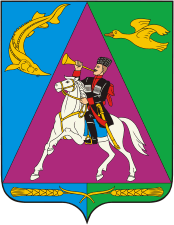 АКТУАЛИЗИРОВАННАЯ СХЕМА ТЕПЛОСНАБЖЕНИЯПриморско-Ахтарского городского поселения Приморско-Ахтарского района до 2032 год(актуализация на 2023 г.)Книга 2: Обосновывающие материалыЗаместитель главы Приморско-Ахтарского городского поселения Приморско-Ахтарского района                        ___________  А.А. Барышев                                                                                                                     подпись   Разработчик:Генеральный директор ООО «НП ТЭКтест-32»                                    ___________  О.А. Полякова                                                                                                                      подпись2022 г.Паспорт схемы теплоснабженияОсновные понятия и терминология, используемые при актуализации схемы теплоснабжения Приморско-Ахтарского городского поселения Приморско-Ахтарского районаТепловая энергия - энергетический ресурс, при потреблении которого изменяются термодинамические параметры теплоносителей (температура, давление);Источник тепловой энергии - устройство, предназначенное для производства тепловой энергии;Теплопотребляющая установка - устройство, предназначенное для использования тепловой энергии, теплоносителя для нужд потребителя тепловой энергии;Тепловая сеть - совокупность устройств (включая центральные тепловые пункты, насосные станции), предназначенных для передачи тепловой энергии, теплоносителя от источников тепловой энергии до теплопотребляющих установок;Тепловая нагрузка - количество тепловой энергии, которое может быть принято потребителем тепловой энергии за единицу времени;Теплоснабжение - обеспечение потребителей тепловой энергии тепловой энергией, теплоносителем, в том числе поддержание мощности;Теплоснабжающая организация - организация, осуществляющая продажу потребителям и (или) теплоснабжающим организациям произведенных или приобретенных тепловой энергии (мощности), теплоносителя и владеющая на праве собственности или ином законном основании источниками тепловой энергии и (или) тепловыми сетями в системе теплоснабжения, посредством которой осуществляется теплоснабжение потребителей тепловой энергии (данное положение применяется к регулированию сходных отношений с участием индивидуальных предпринимателей);Передача тепловой энергии, теплоносителя - совокупность организационно и технологически связанных действий, обеспечивающих поддержание тепловых сетей в состоянии, соответствующем установленным техническими регламентами требованиям, прием, преобразование и доставку тепловой энергии, теплоносителя;Теплосетевая организация - организация, оказывающая услуги по передаче тепловой энергии (данное положение применяется к регулированию сходных отношений с участием индивидуальных предпринимателей);Схема теплоснабжения - документ, содержащий предпроектные материалы по обоснованию эффективного и безопасного функционирования системы теплоснабжения, ее развития с учетом правового регулирования в области энергосбережения и повышения энергетической эффективности;Резервная тепловая мощность - тепловая мощность источников тепловой энергии и тепловых сетей, необходимая для обеспечения тепловой нагрузки теплопотребляющих установок, входящих в систему теплоснабжения; Единая теплоснабжающая организация в системе теплоснабжения (далее - единая теплоснабжающая организация) - теплоснабжающая организация, которая определяется в схеме теплоснабжения органом местного самоуправления на основании требований, которые установлены правилами организации теплоснабжения, утвержденными Правительством Российской Федерации;Радиус эффективного теплоснабжения - максимальное расстояние от теплопотребляющей установки до ближайшего источника тепловой энергии в системе теплоснабжения, при превышении которого подключение (технологическое присоединение) теплопотребляющей установки к данной системе теплоснабжения нецелесообразно по причине увеличения совокупных расходов в системе теплоснабжения;Основные цели и задачи разработке схемы теплоснабжения- обследование системы теплоснабжения и анализ существующей ситуации в теплоснабжении городского поселения.- выявление дефицита и резерва тепловой мощности, формирование вариантов развития системы теплоснабжения для ликвидации данного дефицита.- выбор оптимального варианта развития теплоснабжения и основные рекомендации по развитию системы теплоснабжения городского поселения до 2032года.- разработка технических решений, направленных на обеспечение наиболее качественного, надежного и оптимального теплоснабжения потребителей.- определение возможности подключения к сетям теплоснабжения объектов капитального строительства.Общие сведения о Приморско-Ахтарском городском поселении Приморско-Ахтарского районаПриморско-Ахтарское городское поселение Приморско-Ахтарского района расположено в северо-западной части Краснодарского края в пределах Приазовско-Кубанской равнины, на побережье Азовского моря. Площадь территории - 2,5 тыс. км2. Административным центром района является г. Приморско-Ахтарск. Город расположен на берегу Ахтарского залива Азовского моря, в 151 км к северо-западу от краевого центра - г. Краснодара. Площадь города составляет 1869 га.Большую часть района занимают лиманные зоны: около 50 тыс. га. Вторую по площади территорию занимают равнинные степные ландшафты, сформированные на лёссовидных, преимущественно элювиально-деллювиальных отложениях.Четвертичные отложения почти сплошь покрывают равнинные участки. Представлены как континентальными, так и морскими осадочными толщами. Мощность их на отдельных участках достигает 100 м. Верхний слой четвертичных отложений состоит из лессовидных суглинок. Общая мощность аллювиальных и озерно-лиманных отложений увеличивается по мере продвижения в сторону Азовского моря. Озерно-лиманные отложения литологически представлены суглинками тяжелыми и глинами темно-серого, иногда почти черного и желтовато-бурого цветов. Глины вязкие, с большим содержанием органических веществ.К аллювиальным отложениям четвертичной системы относятся: современные (пески, галечники, глины), из которых сложены базисные пойменные участки; верхнечетвертичные (пески, галечники, супеси), слагающими вторую надпойменную область. Третью надпойменную террасу составляют эолово-делювиальные отложения (лессовидные суглинки светло-жёлтые, рыжие с погребёнными почвами)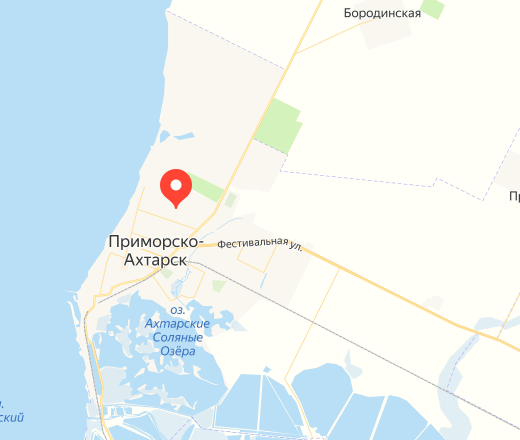 Рисунок 1 - Городское поселение Приморско-АхтарскПриморско-Ахтарское городское поселение находится в юго-западной части муниципального образования Приморско-Ахтарский район и граничит: - на севере – с Бородинским сельским поселением; - на юге и юго-востоке– со Славянским и Калининским районами; - на востоке – с Бриньковским, Ахтарским и Новопокровским сельскими поселениями. Сложившаяся планировочная структура территории представлена густой сеткой улиц, которая делит территорию города на кварталы различной конфигурации. В состав Приморско-Ахтарского городского поселения входят 1 город и 3 сельских населённых пункта: - административный центр района город Приморско-Ахтарск с населением 
31925 чел, - посёлок Огородный с населением 267 чел, - посёлок Приморский с населением 1432 чел., - хутор Садки с населением 972 чел.КлиматКлимат переходный от умеренно континентального к субтропическому средиземноморскому.Зима мягкая, влажная, устойчивого снежного покрова не образуется. Средняя температура января −0,8 °C.Лето очень тёплое, средняя температура июля +24,6 °C, что является одним из самых высоких значений в России и выше, чем в Краснодаре. Сумма активных температур одна из самых высоких среди районов побережья Чёрного моря.Относительная влажность около 75 %.В году в среднем 235 солнечных дней и 133 дождливых.Общая площадь жилого фонда Приморско-Ахтарского городского поселения составляет 747,2 тыс.м2. Жилищный фонд городского поселения характеризуется средним уровнем благоустройства.Актуализация схема теплоснабжения разрабатывается в соответствии с требованиями следующих нормативных документов:Федеральный закон от 27.07.2010 г. № 190 «О теплоснабжении»;Федеральный закон от 06.10.2003 г. № 131-ФЗ (ред. от 02.08.2019) «Об общих принципах организации местного самоуправления в Российской Федерации» (с изм. и доп., вступ. в силу с 10.01.2022);Федеральному закону от 07.12.2011 г. № 416-ФЗ «О водоснабжении и водоотведении» в части требований к эксплуатации открытых систем теплоснабжения;Федеральный закон от 07.12.2011 г. № 417-ФЗ «О внесении изменений в законодательные акты Российской Федерации в связи с принятием федерального закона «О водоснабжении и водоотведении» в части внесения изменений в закон «О теплоснабжении»;Федеральный закон от 23.11.2009 г. № 261-ФЗ «Об энергосбережении и о повышении энергетической эффективности, и о внесении изменений в отдельные законодательные акты Российской Федерации»;Постановление Правительства Российской Федерации от 22.02.2012 г. № 154 «О требованиях к схемам теплоснабжения, порядку их разработки и утверждения (с изменениями)»;Приказ Министерства энергетики Российской Федерации от 05.03.2012 г. № 212 «Об утверждении методических указаний по разработке схем теплоснабжения»;Постановление Правительства Российской Федерации №452 от 16.05.2014 г. «Правила определения плановых и расчета фактических значений показателей надежности и энергетической эффективности объектов теплоснабжения, а также определения достижения организацией, осуществляющей регулируемые виды деятельности в сфере теплоснабжения, указанных плановых значений»;Приказ Министерства энергетики Российской Федерации № 399 от 30.06.2014 г. «Методика расчета значений целевых показателей в области энергосбережения и повышения энергетической эффективности, в том числе в сопоставимых условиях»;Постановление Правительства Российской Федерации от 08.08.2012 г. № 808 «Об организации теплоснабжения в Российской Федерации» и о внесении изменений в некоторые акты»;Постановление Правительства Российской Федерации от 06.09.2012 г. № 889 (ред. от 31.01.2021) «О выводе в ремонт и из эксплуатации источников тепловой энергии и тепловых сетей»;Постановление Правительства Российской Федерации от 05.07.2018 г. № 787 (ред. от 01.03.2022) «О подключении (технологическом присоединении) к системам теплоснабжения, не дискриминационном доступе к услугам в сфере теплоснабжения, изменение и признание утратившими силу некоторых актов Правительства Российской Федерации»;Постановление Правительства Российской Федерации от 06.05.2011 г. № 354 (ред. от 29.04.2022) «О предоставлении коммунальных услуг собственникам и пользователям помещений в многоквартирных домах и жилых домов»;Распоряжение Правительства Российской Федерации от 09.06.2020 г. № 1523-р «Об Энергетической стратегии России на период до 2035 года»;Приказ Минэнерго России от 30.12.2008 г. № 325 «Об утверждении порядка определения нормативов технологических потерь при передаче тепловой энергии, теплоносителя» (вместе с «Порядком определения нормативов технологических потерь при передаче тепловой энергии, теплоносителя»);Постановление Правительства Российской Федерации от 22.10.2012 г. № 1075 «О ценообразовании в сфере теплоснабжения» с изменениями и дополнениями на 01.07.2022 г.;«Методических основ разработки схем теплоснабжения поселений и промышленных узлов Российской Федерации» РД-10-ВЭП, разработанных ОАО «Объединение ВНИПИ ЭНЕРГОПРОМ» и введенных в действие с 22.05.2006 г.;СанПиН 2.1.3684-21 «Санитарно-эпидемиологические требования к содержанию территорий городских и сельских поселений, к водным объектам, питьевой воде и питьевому водоснабжению, атмосферному воздуху, почвам, жилым помещениям, эксплуатации производственных, общественных помещений, организации и проведению санитарно-противоэпидемических (профилактических) мероприятий» (с изменениями на 14.02.2022 года);Свод правил СП 124.13330.2012 «СНиП 41-02-2003 Тепловые сети»;Свод правил СП 131.13330.2020 «СНиП 23-01-99* Строительная климатология»;Свод правил СП 61.13330.2012 «СНиП 41-03-2003 Тепловая изоляция оборудования и трубопроводов»; Свод правил СП 89.13330.2016 «СНиП II-35-76 Котельные установки»;МДС 81-35.2004 «Методика определения стоимости строительной продукции на территории Российской Федерации»;Приказ Минстроя России от 04.08.2020 г. № 421/пр «Методики определения сметной стоимости строительства, реконструкции, капитального ремонта, сноса объектов капитального строительства, работ по сохранению объектов культурного наследия (памятников истории и культуры) народов Российской Федерации на территории Российской Федерации»;Приказ Минстроя России от 21.12.2020 г. № 812/пр «Методики по разработке и применению нормативов накладных расходов при определении сметной стоимости строительства, реконструкции, капитального ремонта, сноса объектов капитального строительства»;Приказ Минстроя России от 21.04.2021 г. № 245/пр «О внесении изменений в Методику составления сметы контракта, предметом которого являются строительство, реконструкция объектов капитального строительства»;Генеральный план Приморско-Ахтарского городского поселения Приморско-Ахтарского района, утвержденный утвержденные решением Совета Приморско-Ахтарского городского поселения Приморско-Ахтарского района от 17.06.2019 № 400;Схема теплоснабжения Приморско-Ахтарского городского поселения Приморско-Ахтарского района, утверждённая решением совета Приморско-Ахтарского городского поселения Приморско-Ахтарского района от 16.01.2018 № 305.В соответствии с Генеральным планом на расчетный срок предусматривается развитие населенных пунктов Приморско-Ахтарского городского поселения Приморско-Ахтарского района в связи с увеличением численности населения и строительства объектов жилья и инфраструктуры.На перспективу развития Приморско-Ахтарского городского поселения Приморско-Ахтарского района рассмотрен сценарий, определенный в Генеральном плане с учетом корректировок, внесенных по результатам оценки текущей ситуации в городском поселении и на основании утвержденных проектов планировок.Обеспечение жителей качественными жилищно-коммунальными услугами на сегодня является одной из главных задач для администрации городского поселения.ГЛАВА 1. СУЩЕСТВУЮЩЕЕ ПОЛОЖЕНИЕ В СФЕРЕ ПРОИЗВОДСТВА, ПЕРЕДАЧИ И ПОТРЕБЛЕНИЯ ТЕПЛОВОЙ ЭНЕРГИИ ДЛЯ ЦЕЛЕЙ ТЕПЛОСНАБЖЕНИЯЧАСТЬ 1 ФУНКЦИОНАЛЬНАЯ СТРУКТУРА ТЕПЛОСНАБЖЕНИЯа) зоны действия производственных котельныхЦентрализованное теплоснабжение в Приморско-Ахтарском городском поселении Приморско-Ахтарского района осуществляется от 17 источников, в том числе в г. Приморско-Ахтарске от четырнадцати котельных, в х. Садки – от трех котельных, в которых потребители подключены к централизованной системе теплоснабжения. Существующие индивидуальные одно- и двухэтажные застройки обеспечивается теплом от индивидуальных газовых котлов (АОГВ и их аналогов).- котельная №1 по ул. Ленина, 8, находящаяся в хозяйственном ведении МУП «Тепловые сети», на основании постановления Администрации Приморско-Ахтарского городского поселения Приморско-Ахтарского района №2539 от 23.12.2013 г.; - котельная №3 по ул. Комиссара Шевченко, 99, находящаяся в хозяйственном ведении МУП «Тепловые сети», на основании постановления Администрации Приморско-Ахтарского городского поселения Приморско-Ахтарского района №2539 от 23.12.2013 г.; - котельная №6 по ул. Ленина, 93, находящаяся в хозяйственном ведении МУП «Тепловые сети», на основании постановления Администрации Приморско-Ахтарского городского поселения Приморско-Ахтарского района №2539 от 23.12.2013 г.; - котельная №7 по ул. Юности, находящаяся в хозяйственном ведении МУП «Тепловые сети», на основании постановления Администрации Приморско-Ахтарского городского поселения Приморско-Ахтарского района №2539 от 23.12.2013 г.; - котельная №8 по ул. Братская, 101, находящаяся в хозяйственном ведении МУП «Тепловые сети», на основании постановления Администрации Приморско-Ахтарского городского поселения Приморско-Ахтарского района №2539 от 23.12.2013 г.; - котельная №9 по ул. Комиссара Шевченко, 117, находящаяся в хозяйственном ведении МУП «Тепловые сети», на основании постановления Администрации Приморско-Ахтарского городского поселения Приморско-Ахтарского района №2539 от 23.12.2013 г.; - котельная №10 по ул. Ленина, 74, находящаяся в хозяйственном ведении МУП «Тепловые сети», на основании постановления Администрации Приморско-Ахтарского городского поселения Приморско-Ахтарского района №2539 от 23.12.2013 г.; - котельная №11 по ул. Пролетарская, 119, находящаяся в хозяйственном ведении МУП «Тепловые сети», на основании постановления Администрации Приморско-Ахтарского городского поселения Приморско-Ахтарского района №2539 от 23.12.2013 г.; - котельная №12 по ул. Фестивальная, 2, находящаяся в хозяйственном ведении МУП «Тепловые сети», на основании постановления Администрации Приморско-Ахтарского городского поселения Приморско-Ахтарского района №2539 от 23.12.2013 г.; - котельная №17 по ул. Первомайская, 2/1, находящаяся в хозяйственном ведении МУП «Тепловые сети», на основании постановления Администрации Приморско-Ахтарского городского поселения Приморско-Ахтарского района №2539 от 23.12.2013 г.; - котельная №21 по ул. Первомайская, 61, находящаяся в хозяйственном ведении МУП «Тепловые сети», на основании постановления Администрации Приморско-Ахтарского городского поселения Приморско-Ахтарского района №2539 от 23.12.2013 г.; - котельная №34 по ул. Казачья, 13, находящаяся в хозяйственном ведении МУП «Тепловые сети», на основании постановления Администрации Приморско-Ахтарского городского поселения Приморско-Ахтарского района №2539 от 23.12.2013 г.; - котельная №37 по ул. Фестивальная, 10, находящаяся в хозяйственном ведении МУП «Тепловые сети», на основании постановления Администрации Приморско-Ахтарского городского поселения Приморско-Ахтарского района №2539 от 23.12.2013 г.; - котельная №40 по ул. Казачья, 2/ Фестивальная, 59, находящаяся в аренде МУП «Тепловые сети», на основании договора аренды объекта теплоснабжения, находящегося в муниципальной собственности муниципального образования Приморско-Ахтарский район № б/н от 01.04.2015 г; - котельная «Школьная» по ул. Чапаева, 98 (х. Садки), договор на техническое обслуживание в отопительный сезон с МУП «Тепловые сети»; - котельная ФАП по ул. Чапаева, 72/1 (х. Садки); - котельная д/с №13 по ул. ул. Чапаева, 72 (х. Садки).Общая установленная мощность системы теплоснабжения указана в таблице 2.Таблица 2 – общая установленная мощность котельныхПротяженность тепловых сетей в Приморско-Ахтарском городском поселении Приморско-Ахтарского района указана в таблице 3.Таблица 3 – тепловые сети от котельныхЗоны действия котельных в Приморско-Ахтарском городском поселении Приморско-Ахтарского района включает в себя 17 технологических зон централизованного теплоснабжения. Расположения зон действия котельных на территории городского округа указано в таблице 4.Таблица 4 – Зоны действия котельныхПеречень зон действия котельных на территории Приморско-Ахтарского городского поселения Приморско-Ахтарского района указан на рис. 2-16. Расположение зон действия котельных имеет разрозненный характер.Рисунок 2 - Зонадействиякотельной№ 1, ул.Ленина 8Рисунок 3 – Зона действия котельной № 3, ул.Ком.Шевченко 99Рисунок 4 -Зона действия котельной № 6,  ул.Ленина 93Рисунок 5 -Зона действия котельной № 7, ул. ЮностиРисунок 6 -Зона действия котельной № 8,  ул. Братская 101Рисунок 7 -Зона действия котельной № 9,  ул. Ком.Шевченко 117Рисунок 8 -Зона действия котельной № 10,  ул.Ленина 74Рисунок 9 -Зона действия котельной № 11,  ул.Пролетарская 119Рисунок 10 -Зона действия котельной № 12,  ул. Фестивальная 2Рисунок 11 -Зона действия котельной № 17,   ул.Первомайская 2/1Рисунок 12 -Зона действия котельной № 21,  ул.Первомайская 61Рисунок 13 -Зона действия котельной № 34,  ул.Казачья 13Рисунок 14 -Зона действия котельной № 37,  ул.Фестивальная 10Рисунок 15 -Зона действия котельной № 40,  ул. Казачья 2Рисунок 16 -Зоны действия х.Садки котельной Школьная, ул. Чапаева 98; котельной ФАП, ул. Чапаева 72/1; котельной Д/С № 13, ул. Чапаева 72б) в зонах действия индивидуального теплоснабженияВ связи с разрозненным характером индивидуальной застройки часть потребителей в Приморско-Ахтарском городском поселении Приморско-Ахтарского района не имеют централизованного теплоснабжения. Потребители индивидуальной застройки используют для своих нужд котлы малой мощности. Так же распространены электрические обогреватели. Теплофикационные установки размещаются в специальных пристройках (помещениях). Котлы имеют в своем комплексе дополнительный контур для приготовления ГВС.В зоны действия индивидуального теплоснабжения входят жилые здания, которые не подключены к централизованной системе теплоснабжения Приморско-Ахтарского городского поселения Приморско-Ахтарского района. В соответствии с увеличением площади жилой застройки планируется расширение зон действия индивидуальных источников тепловой энергии.в) описание изменений, произошедших в функциональной структуре теплоснабжения поселения, городского округа, города федерального значения за период, предшествующий актуализации схемы теплоснабжения За базовый период актуализации в части изменений функциональной структуры теплоснабжения не произошли.ЧАСТЬ 2. ИСТОЧНИКИ ТЕПЛОВОЙ ЭНЕРГИИНа территории Приморско-Ахтарского городского поселения Приморско-Ахтарского района существует 17 технологических зон централизованного теплоснабжения.а) структура и технические характеристики основного оборудованияТехнологическая зона №1В технологической зоне №1 источником тепловой энергии является котельная № 1, расположенная по адресу: ул. Ленина 8(установленная мощность 4,5 Гкал/ч, система теплоснабжения - четырёхтрубная, закрытая, подпитка – собственная. Год ввода в эксплуатацию – 1970г. Видом топлива является природный газ (резервное топливо не предусмотрено). Котельная расположена в отдельном здании. В котельной установлены водогрейные котлы Минск-1 - 4шт., Универсал-5 - 3 шт.,КВГ-0,6-1 шт. Общая длина трассы составляет 1121,9 м. в двухтрубном исчислении. 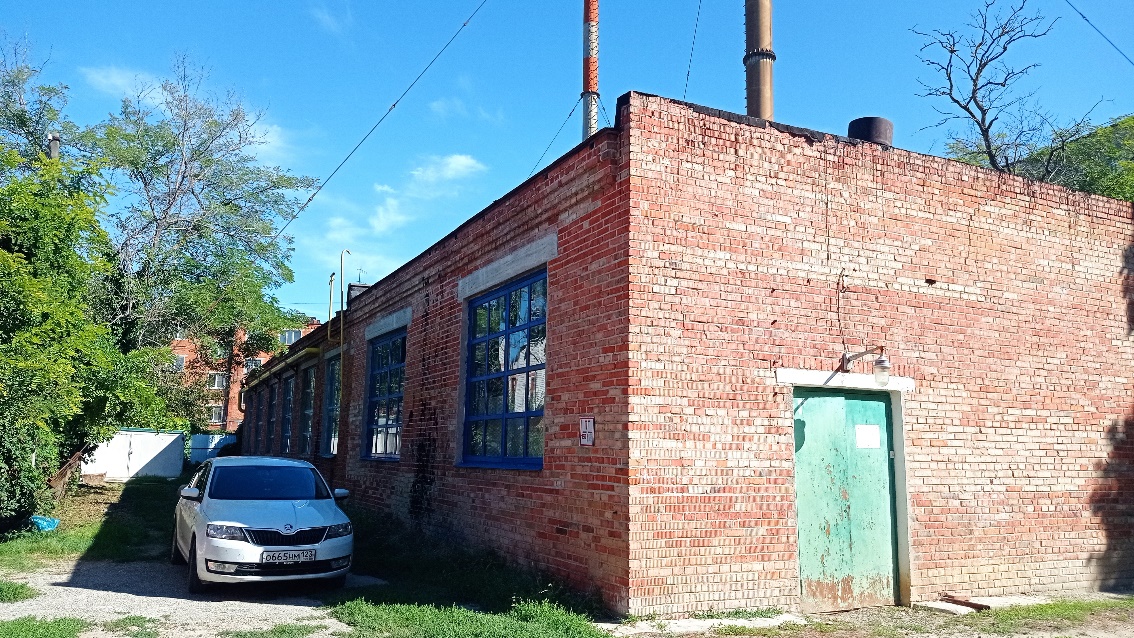 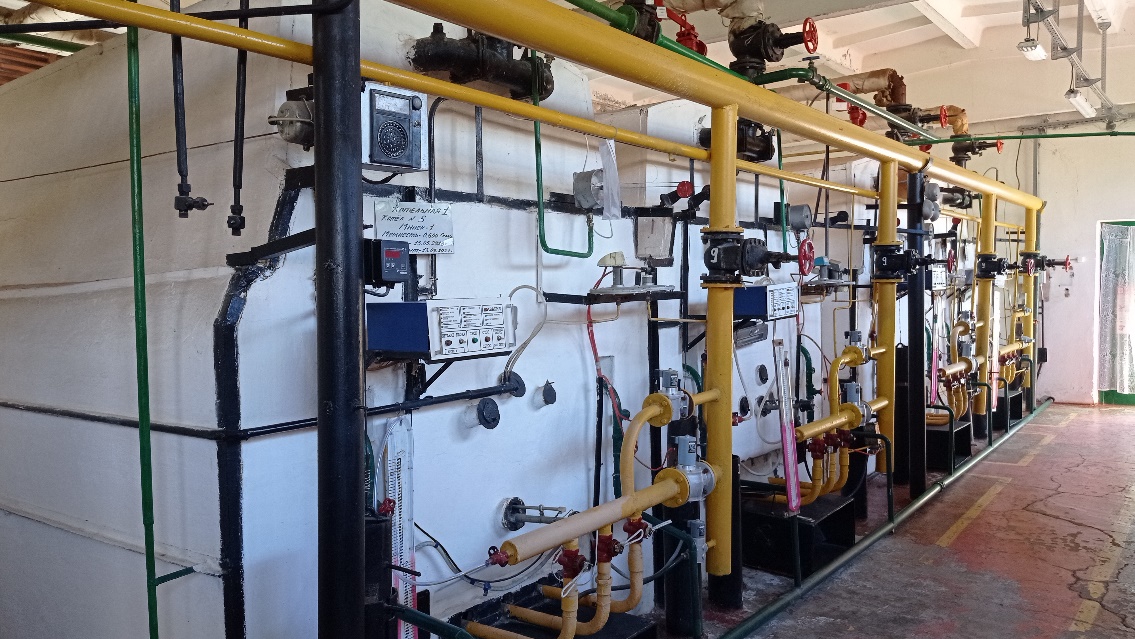 Технологическая зона №2В технологической зоне №2 источником тепловой энергии является котельная № 3, расположенная по адресу:  ул. Ком. Шевченко 99 (установленная мощность 2,5 Гкал/ч, система теплоснабжения - четырёхтрубная, закрытая, подпитка – собственная. Год ввода в эксплуатацию – 1975г. Видом топлива является природный газ (резервное топливо не предусмотрено). Котельная расположена в отдельном здании. В котельной установлены водогрейные котлы Энергия-3 - 3 шт., Универсал-5 - 2 шт. Общая длина трассы составляет 591,2 м. в двухтрубном исчислении. 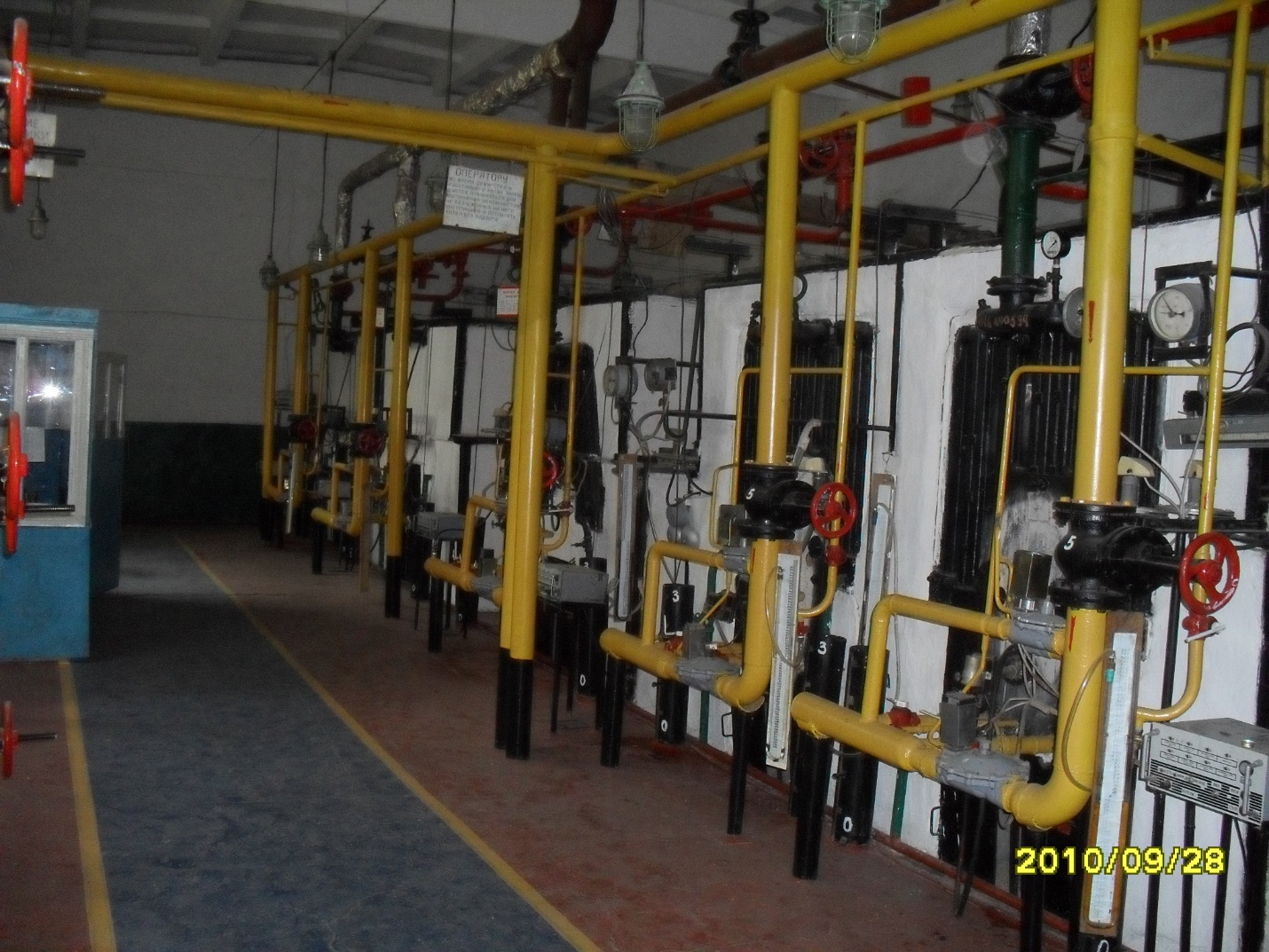 Технологическая зона №3В технологической зоне №3 источником тепловой энергии является котельная № 6, расположенная по адресу:  ул. Ленина 93(установленная мощность 0,8 Гкал/ч, система теплоснабжения - двухтрубная, закрытая, подпитка – собственная. Год ввода в эксплуатацию – 1975г. Видом топлива является природный газ (резервное топливо не предусмотрено). Котельная расположена в отдельном здании. В котельной установлены водогрейные котлы Универсал-5 - 2 шт.  Общая длина трассы составляет 290,863 м. в двухтрубном исчислении. 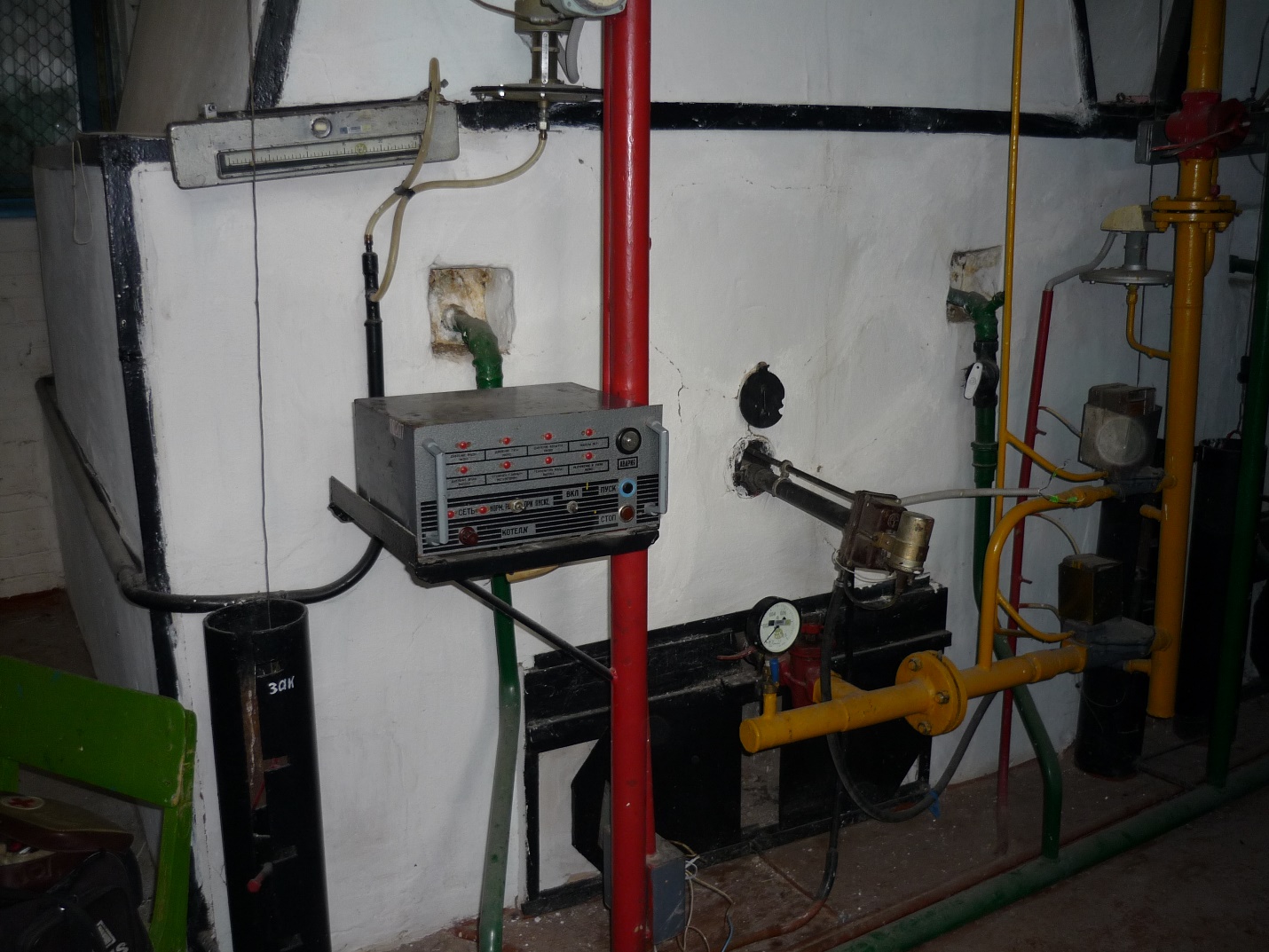 Технологическая зона №4В технологической зоне №4 источником тепловой энергии является котельная БМК 7, расположенная по адресу: ул. Юности (установленная мощность 1Гкал/ч, система теплоснабжения - четырёхтрубная, закрытая, подпитка – собственная. Год ввода в эксплуатацию – 2011г. Видом топлива является природный газ (резервное топливо не предусмотрено). Котельная–блочно-модульная. В котельной установлены водогрейные котлы ICI Rex Dual 124 - 2 шт. Общая длина трассы составляет 293 м. в двухтрубном исчислении. Технологическая зона №5В технологической зоне №5 источником тепловой энергии является котельная № 8, расположенная по адресу:  ул. Братская 101(установленная мощность 1,8Гкал/ч, система теплоснабжения - двухтрубная, закрытая, подпитка – собственная. Год ввода в эксплуатацию – 1962г. Видом топлива является природный газ (резервное топливо не предусмотрено). Котельная расположена в отдельном здании. В котельной установлены водогрейные котлы Универсал-5 - 1 шт., Универсал-3 - 1шт., КС-1 - 2 шт. Общая длина трассы составляет 738,75 м. в двухтрубном исчислении. 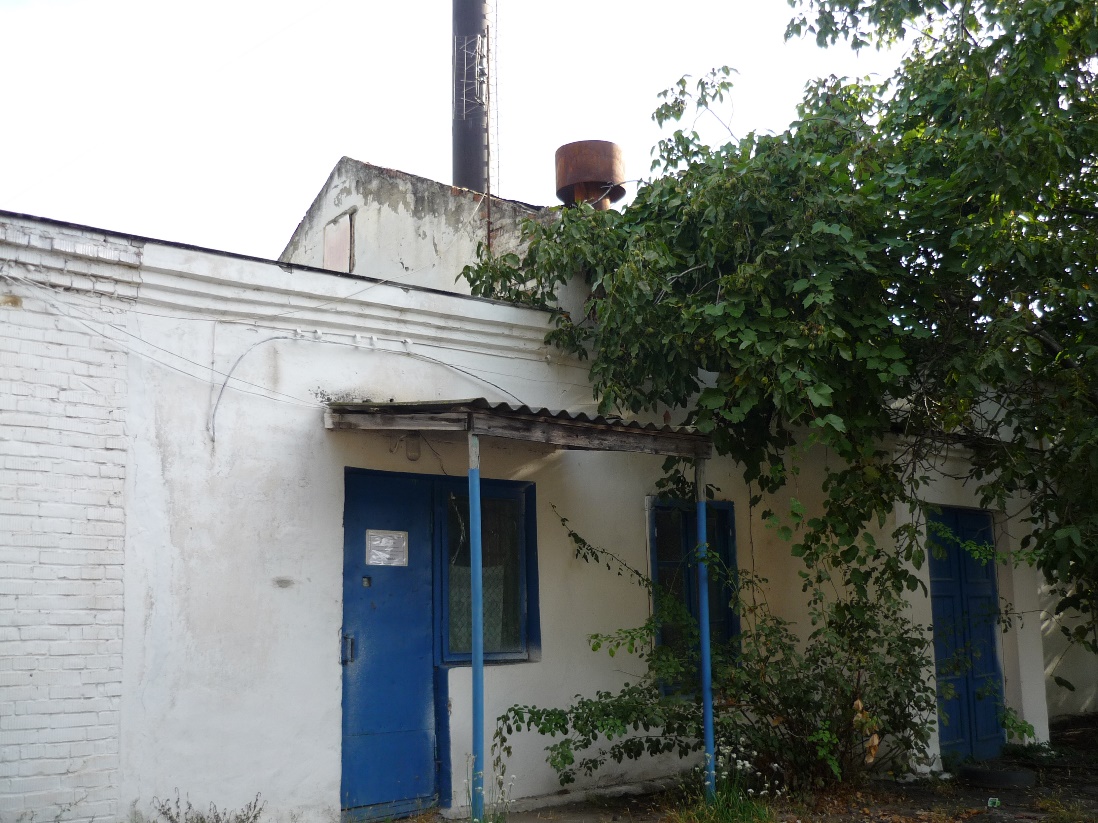 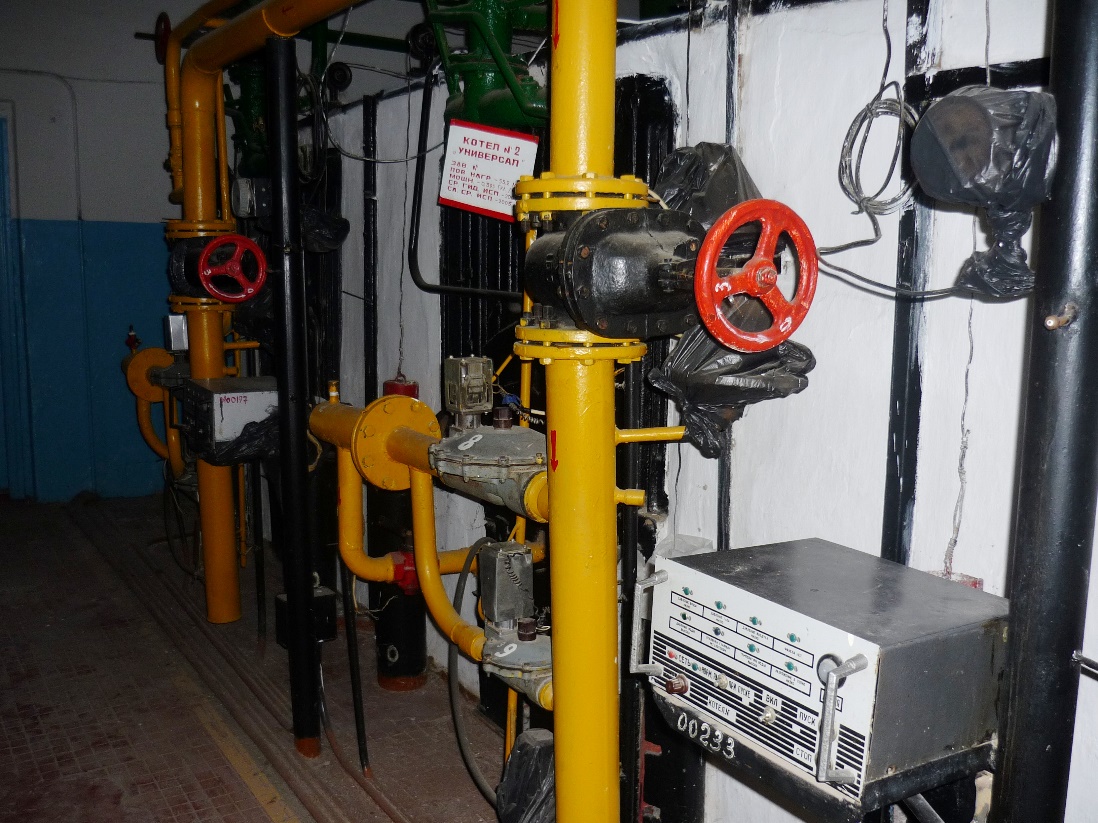 Технологическая зона №6В технологической зоне №6 источником тепловой энергии является котельная № 3, расположенная по адресу:  ул. Ком. Шевченко 99 (установленная мощность 5,1Гкал/ч, система теплоснабжения - четырёхтрубная, закрытая, подпитка – собственная. Год ввода в эксплуатацию – 1970г. Видом топлива является природный газ (резервное топливо не предусмотрено). Котельная расположена в отдельном здании. В котельной установлены водогрейные котлы НР-18 3 шт.КС-1  4 шт. Общая длина трассы составляет 2849,5 м. в двухтрубном исчислении. 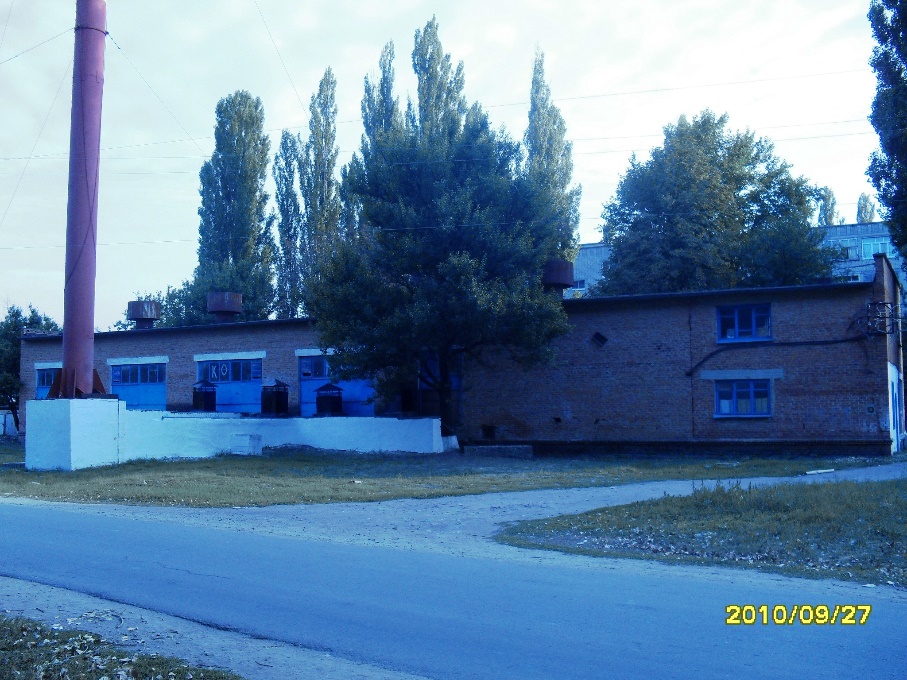 Технологическая зона №7В технологической зоне №7 источником тепловой энергии является котельная №10, расположенная по адресу:  ул. Ленина 74 (установленная мощность 0,6Гкал/ч, система теплоснабжения - двухтрубная, закрытая, подпитка – собственная. Год ввода в эксплуатацию – 1976г. Видом топлива является природный газ (резервное топливо не предусмотрено). Котельная расположена в отдельном здании. В котельной установлены водогрейные котлы Универсал-5 - 2шт. Общая длина трассы составляет 693,2 м. в двухтрубном исчислении. 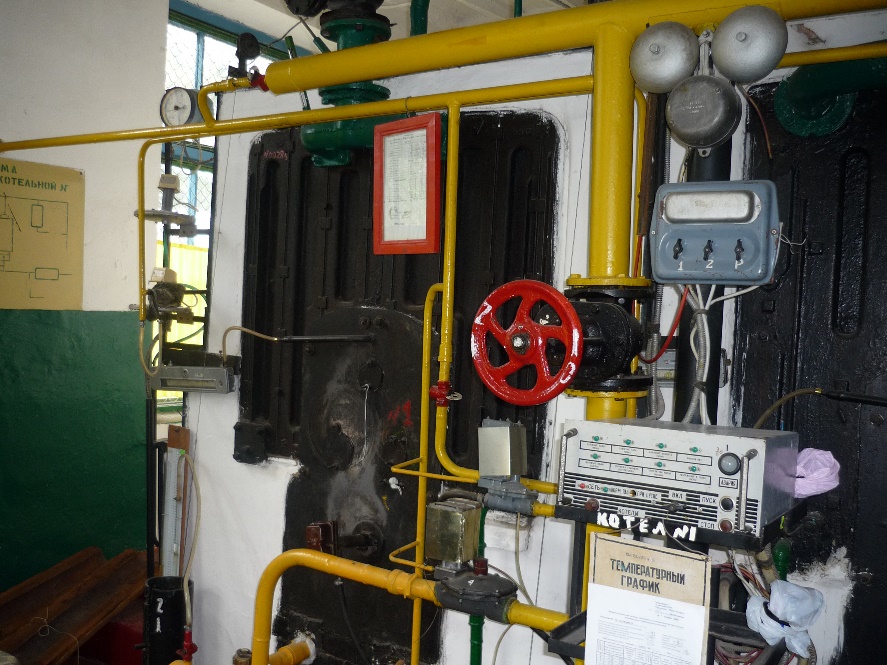 Технологическая зона №8В технологической зоне №8 источником тепловой энергии является котельная № 11, расположенная по адресу:  ул. Пролетарская 119(установленная мощность 3,8Гкал/ч, система теплоснабжения - четырёхтрубная, закрытая, подпитка – собственная. Год ввода в эксплуатацию – 1972г. Видом топлива является природный газ (резервное топливо не предусмотрено). Котельная расположена в отдельном здании. В котельной установлены водогрейные котлы Энергия-3 -2 шт Универсал-5-2 шт Факел-2 шт.. Общая длина трассы составляет 1765,6 м. в двухтрубном исчислении. 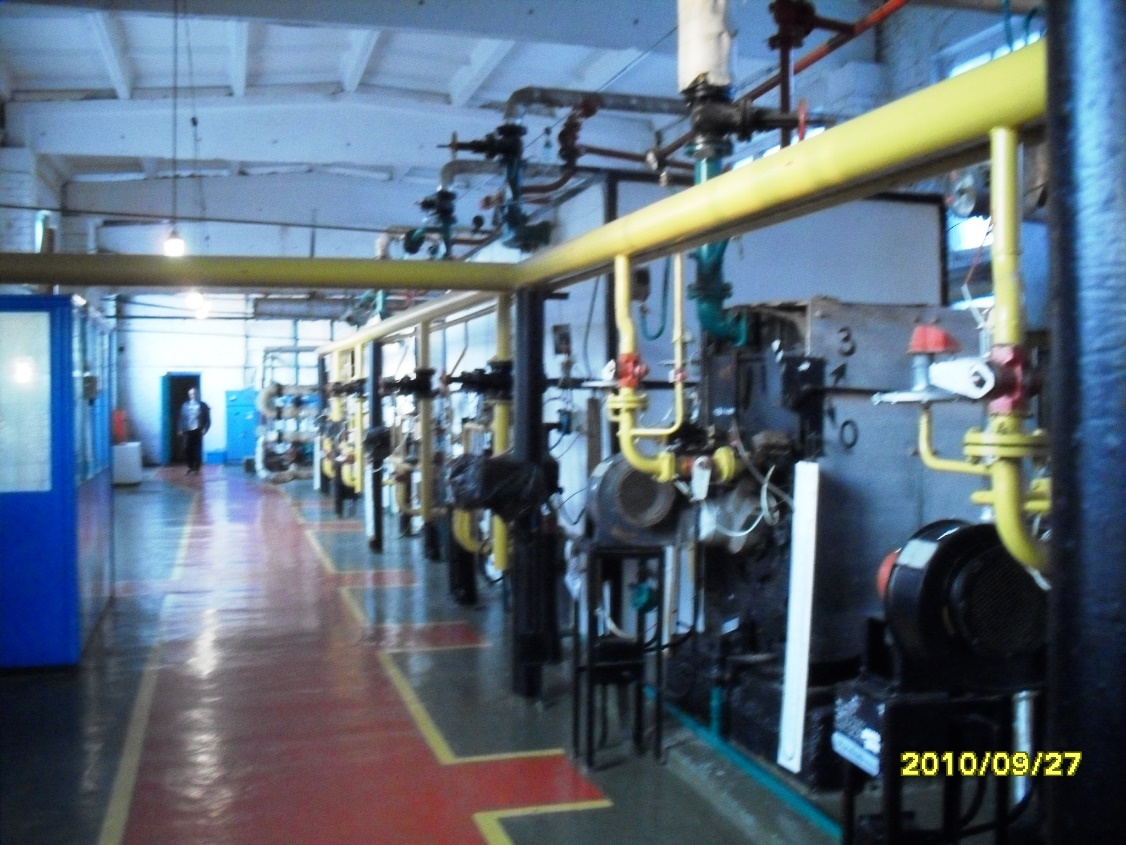 Технологическая зона №9В технологической зоне №9 источником тепловой энергии является котельная № 12, расположенная по адресу:  ул. Фестивальная 2(установленная мощность 2,1Гкал/ч, система теплоснабжения - четырёхтрубная, закрытая, подпитка – собственная. Год ввода в эксплуатацию – 1978г. Видом топлива является природный газ (резервное топливо не предусмотрено). Котельная расположена в отдельном здании. В котельной установлены водогрейные котлы НИИСТУ -4 шт. Общая длина трассы составляет 830,3 м. в двухтрубном исчислении. Технологическая зона №10В технологической зоне №10 источником тепловой энергии является котельная № 17, расположенная по адресу:   ул. Первомайская 2/1(установленная мощность 0,4Гкал/ч, система теплоснабжения - четырёхтрубная, закрытая, подпитка – собственная. Год ввода в эксплуатацию – 1977г. Видом топлива является природный газ (резервное топливо не предусмотрено). Котельная расположена в отдельном здании. В котельной установлены водогрейные котлы Универсал-3 -2 шт. Общая длина трассы составляет 272 м. в двухтрубном исчислении. 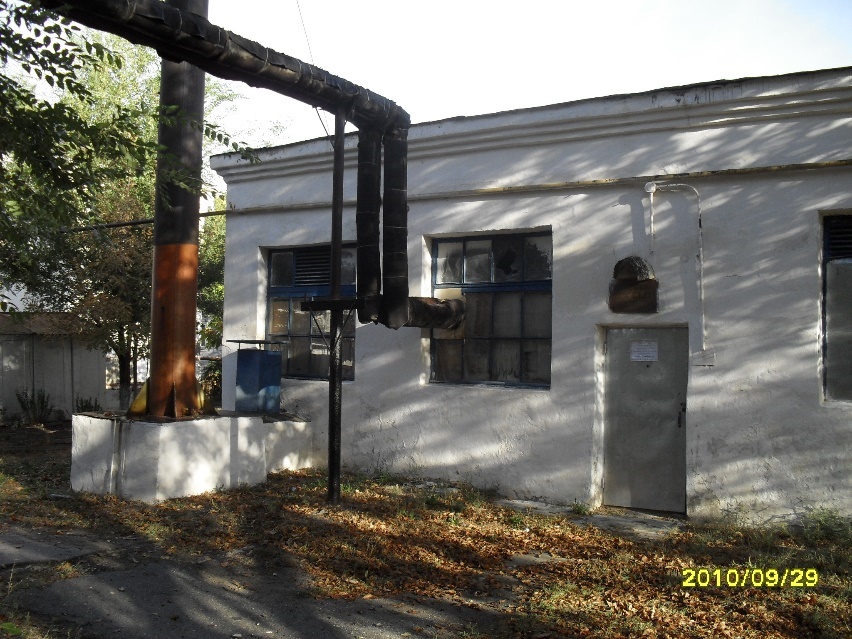 Технологическая зона №11В технологической зоне №11 источником тепловой энергии является котельная № 21, расположенная по адресу: ул.Первомайская 61(установленная мощность 3,6Гкал/ч, система теплоснабжения - двухтрубная, закрытая, подпитка – собственная. Год ввода в эксплуатацию – 1979г. Видом топлива является природный газ (резервное топливо не предусмотрено). Котельная расположена в отдельном здании. В котельной установлены водогрейные котлы Универсал-5 -2 шт., Универсал 6-5 шт. Общая длина трассы составляет 2139 м. в двухтрубном исчислении. 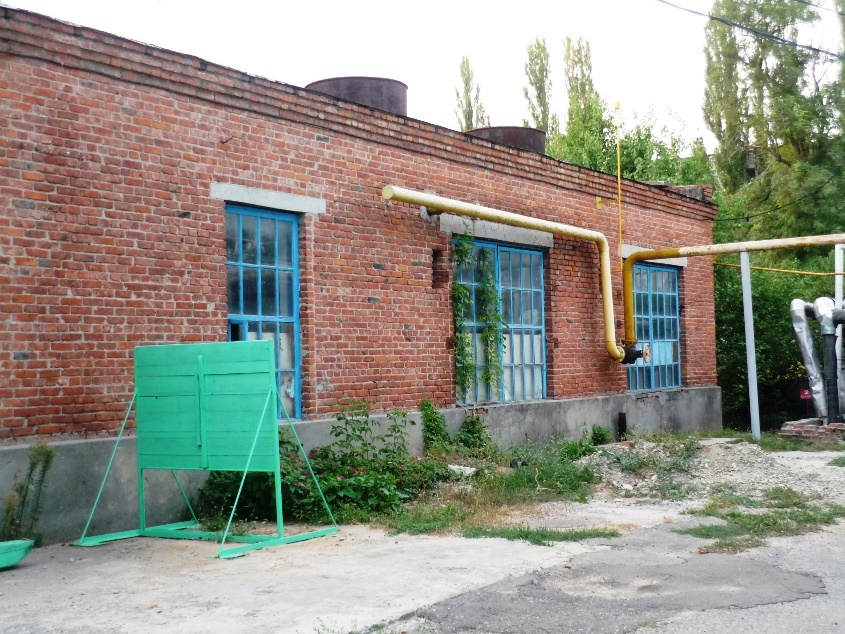 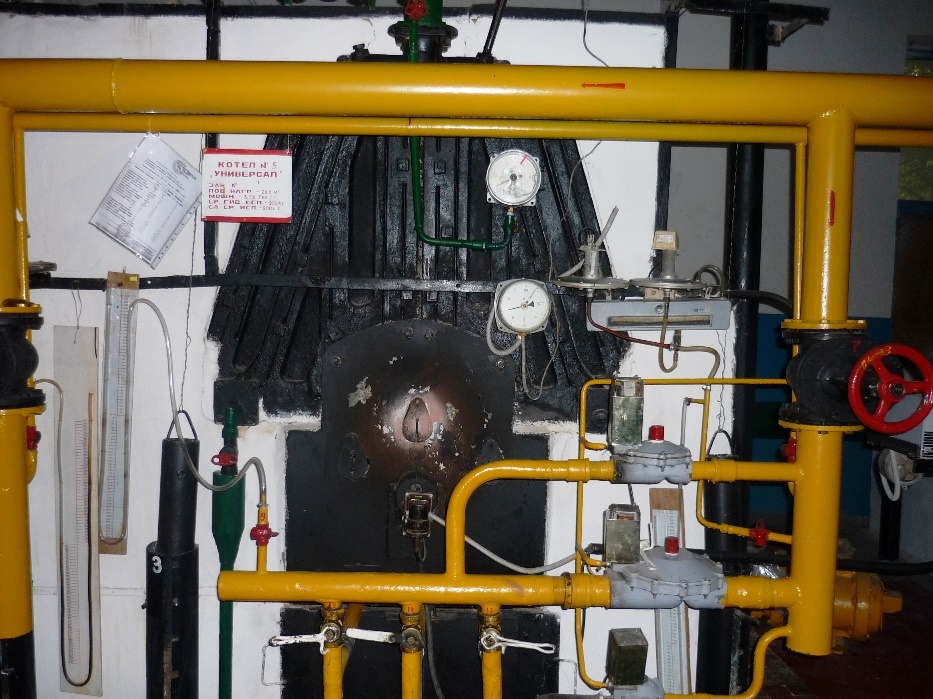 Технологическая зона №12В технологической зоне №12 источником тепловой энергии является котельная № 34, расположенная по адресу:  ул.Казачья 13(установленная мощность 0,1Гкал/ч, система теплоснабжения - четырёхтрубная, закрытая, подпитка – собственная. Год ввода в эксплуатацию – 1996г. Видом топлива является природный газ (резервное топливо не предусмотрено). Котельная расположена в отдельном здании. В котельной установлены водогрейные котлы Дакон РLUX-,1 шт Дакон  Н- 1 шт. Общая длина трассы составляет 13 м. в двухтрубном исчислении. 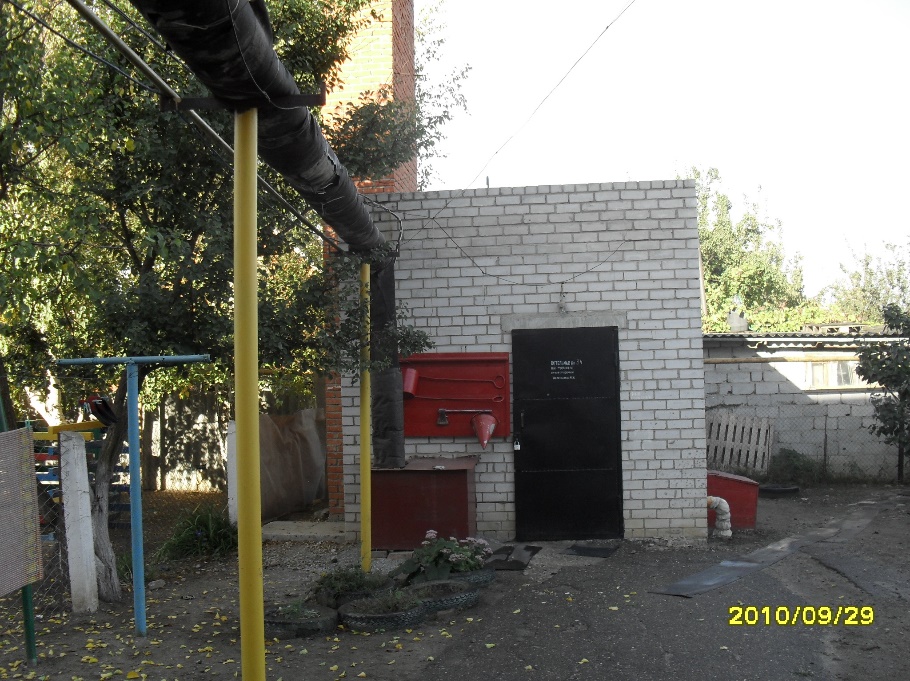 Технологическая зона №13В технологической зоне №13 источником тепловой энергии является котельная № 37, расположенная по адресу:  ул.Фестивальная 10(установленная мощность 1,32Гкал/ч, система теплоснабжения - четырёхтрубная, закрытая, подпитка – собственная. Год ввода в эксплуатацию – 1980г. Видом топлива является природный газ (резервное топливо не предусмотрено). Котельная расположена в отдельном здании. В котельной установлены водогрейные котлы Минск 1 -3 шт. Общая длина трассы составляет 460 м. в двухтрубном исчислении. 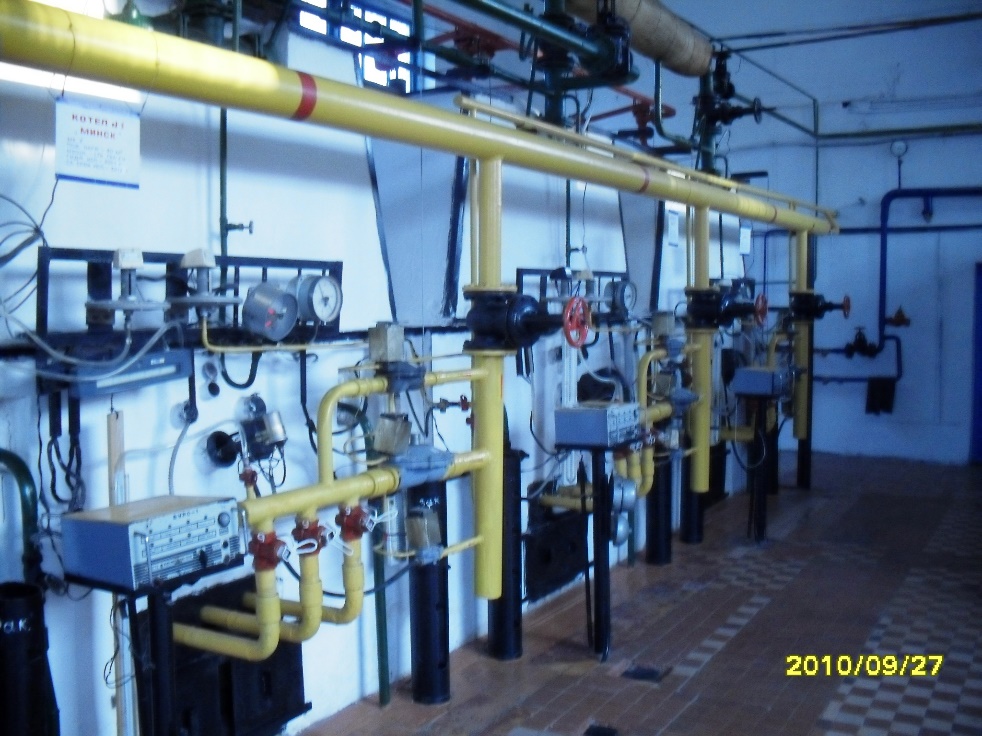 Технологическая зона №14В технологической зоне №14 источником тепловой энергии является котельная № 40, расположенная по адресу:  ул. Казачья 2(установленная мощность 0,9Гкал/ч, система теплоснабжения - четырёхтрубная, закрытая, подпитка – собственная. Год ввода в эксплуатацию – 2010г. Видом топлива является природный газ (резервное топливо не предусмотрено). Котельная расположена в отдельном здании. В котельной установлены водогрейные котлы REХ-50-2 шт. Общая длина трассы составляет 389 м. в двухтрубном исчислении. Технологическая зона №15В технологической зоне №15 источником тепловой энергии является котельная № 38, расположенная по адресу: ул. Чапаева 98(установленная мощность 0,13Гкал/ч, система теплоснабжения - четырёхтрубная, закрытая, подпитка – собственная. Год ввода в эксплуатацию – 2010г. Видом топлива является природный газ (резервное топливо не предусмотрено). Котельная–блочно-модульная. В котельной установлены водогрейные котлы Novella 71 RAI Riello (2 шт.) Общая длина трассы составляет 70 м. в двухтрубном исчислении. Технологическая зона №16В технологической зоне №16 источником тепловой энергии является котельная № 38,ФАП, расположенная по адресу: ул. Чапаева 72/1(установленная мощность 0,023Гкал/ч, система теплоснабжения - четырёхтрубная, закрытая, подпитка – собственная. Год ввода в эксплуатацию – 2010г. Видом топлива является природный газ (резервное топливо не предусмотрено). Котельная (навесной котел) расположена в здании ФАП. В котельной установлены водогрейные котлы Beretta Novella 24 RAI  (1 шт.) Общая длина трассы составляет 10 м. в двухтрубном исчислении. Технологическая зона №17В технологической зоне №17 источником тепловой энергии является котельная № 38,Д/с, расположенная по адресу: ул. Чапаева 72(установленная мощность 0,046Гкал/ч, система теплоснабжения - четырёхтрубная, закрытая, подпитка – собственная. Год ввода в эксплуатацию – 2010г. Видом топлива является природный газ (резервное топливо не предусмотрено). Котельная (навесной котел) расположена в здании прачки детского сада. В котельной установлены водогрейные котлы Beretta Novella 24 RAI (2 шт.) Общая длина трассы составляет 10 м. в двухтрубном исчислении. Таблица 5 – Характеристика котельной (котлы)б) параметры установленной тепловой мощности источника тепловой энергии, в том числе теплофикационного оборудования и теплофикационной установкиТаблица 6– Параметры установленной тепловой мощности теплофикационного оборудования и теплофикационной установкив) ограничения тепловой мощности и параметров располагаемой тепловой мощностиНа момент разработки схемы теплоснабжения Приморско-Ахтарского городского поселения Приморско-Ахтарского района по информации теплоснабжающих организаций, предписаний надзорных органов по ограничению тепловой мощности котельных не имеется. Исходя из этого, располагаемая тепловая мощность котлов равна наладочной испытуемой тепловой мощности.Таблица 7– Параметры установленной тепловой мощности вкотельныхг) объем потребления тепловой энергии (мощности) на собственные и хозяйственные нужды теплоснабжающей организации в отношении источников тепловой энергии и параметры тепловой мощности нетто Таблица 8– Параметры тепловой мощности неттод) сроки ввода в эксплуатацию основного оборудования, год последнего освидетельствования при допуске к эксплуатации после ремонта, год продления ресурса и мероприятия по продлению ресурса При актуализации схемы теплоснабжения Приморско-Ахтарского городского поселения Приморско-Ахтарского района собрана информация у ресурсоснабжающей организации. Имеющиеся данные представлены в таблице 9Таблица 9 – Срок   ввода   в   эксплуатацию   теплофикационного   оборудования, год   последнего   освидетельствования   при   допуске к эксплуатации после ремонтов, год продления ресурса и мероприятия по продлению ресурсае) схемы выдачи тепловой мощности, структура теплофикационных установок (для источников тепловой энергии, функционирующих в режиме комбинированной выработки электрической и тепловой энергии)Источников, функционирующих в режиме комбинированной выработки электрической и тепловой энергии, на территории Приморско-Ахтарского городского поселения Приморско-Ахтарского района нет.ж) способы регулирования отпуска тепловой энергии от источников тепловой энергии с обоснованием выбора графика изменения температур и расхода теплоносителя в зависимости от температуры наружного воздухаДля котельных Приморско-Ахтарского городского поселения Приморско-Ахтарского района  принято качественное регулирование отпуска тепловой энергии в сетевой воде потребителям. Оптимальный температурный график при расчетной температуре наружного воздуха -20°С.ТЕМПЕРАТУРНЫЙ ГРАФИК 22-23ггработы источников тепловой энергии Приморско-Ахтарского городского поселенияПриморско-Ахтарского районаТаблица 10 – Зависимость температуры теплоносителя от температуры наружного воздухаПримечания:1. График обеспечивает t° воздуха в жилых помещениях, в районах с температурой наиболее холодной пятидневки (обеспеченностью 0,92) -20°С, не ниже +18°С  (в угловых комнатах - +20°С;  в других помещениях в соответствии с требованиями законодательства Российской Федерации о техническом регулировании (ГОСТ Р 51617-2000) – Постановление Правительства РФ №354 от 06.05.2011 г. 2. Согласно п.6.2.59 Правил технической эксплуатации тепловых энергоустановок (утв. Приказом Минэнерго РФ от 24 марта 2003 г. №115) температура воды в подающей линии тепловой сети в соответствии с утверждённым для системы теплоснабжения графиком задаётся по усреднённой температуре наружного воздуха за промежуток времени в пределах 12-24 ч, определяемый операторами котельных в зависимости от длины сетей, климатических условий и других факторов.Отклонения от заданного режима на источнике теплоты предусматриваются не более:- по температуре воды, поступающей в тепловую сеть, +-3%.Отклонение фактической среднесуточной температуры обратной воды из тепловой сети может превышать заданную графиком не более чем на 5%. Понижение фактической температуры обратной воды по сравнению с графиком не лимитируется.3. Отклонения от температурного графика прямого трубопровода допускаются: - в зависимости от скорости ветра до +2,5 °С при скорости ветра 15-20 м/с -3°С при 0 м/с;-   по излучению до -3°С при 100% солнечной активности;-  продолжительности светового дня  22 декабря 0 °С до -6°С на 22 июня. 4. обеспеченность температурного графика потребителей соблюдается при условии соответствия теплопотребляющих установок проектным или нормированным для региона (гидравлическое сопротивление теплопотребляющих установок, номинальный расход теплопотребляющих установок, максимальное и минимальное избыточное давление теплопотребляющих установок, номинальный тепловой поток теплопотребляющих установок)5. при эксплуатации системы водяного отопления должны быть обеспечены: равномерный прогрев всех нагревательных приборов при этом температура обратной сетевой воды, возвращаемой из системы, не более чем на 5% выше значения, установленного температурным графиком при соответствующей температуре наружного воздуха – «Правила эксплуатации теплопотребляющих установок».3) среднегодовая загрузка оборудованияПри сборе данных было выявлено, что существующая документация по котельным содержит всю необходимую информацию в полном объеме.Сведения о среднегодовой загрузке основного оборудования котельных представлены в таблице 11.Таблица 11 – Средне расчетная загрузка котельных в отопительном периодеи) способы учета тепла, отпущенного в тепловые сетиВ котельных Приморско-Ахтарского городского поселения Приморско-Ахтарского района способ учета тепловой энергии приборно-расчетный и расчетный.Таблица 12 – способ учета тепловой энергии по котельнымк) статистика отказов и восстановлений оборудования источников тепловой энергииИнформация по статистике отказов (аварий, инцидентов), восстановлений и среднее время, затраченное на восстановление работоспособности тепловых сетей предоставлена МУП «Тепловые сети». Количество отказов при работе теплового оборудования котельных за пять лет (таблица 13).Таблица 13 – количество отказов при работе теплового оборудования котельныхл) предписания надзорных органов по запрещению дальнейшей эксплуатации источников тепловой энергииПредписаний надзорных органов по запрещению дальнейшей эксплуатации источника тепловой энергии Приморско-Ахтарского городского поселения Приморско-Ахтарского района не имеется.м) перечень источников тепловой энергии и (или) оборудования (турбоагрегатов), входящего в их состав (для источников тепловой энергии, функционирующих в режиме комбинированной выработки электрической и тепловой энергии), которые отнесены к объектам, электрическая мощность которых поставляется в вынужденном режиме в целях обеспечения надежного теплоснабжения потребителейВ настоящее время на территории Приморско-Ахтарского городского поселения Приморско-Ахтарского района источники, поставляющие электрическую энергию в вынужденном режиме, отсутствуют.н) описание изменений технических характеристик основного оборудования источников тепловой энергии Изменения в составе оборудования источника тепловой энергии, тепловых сетях и сооружениях на них, произошедших с момента утверждения действующей схемой теплоснабжения - отсутствуют.ЧАСТЬ 3. «ТЕПЛОВЫЕ СЕТИ, СООРУЖЕНИЯ НА НИХ»а) описание структуры тепловых сетей от каждого источника тепловой энергии, от магистральных выводов до центральных тепловых пунктов (если таковые имеются) или до ввода в жилой квартал или промышленный объект с выделением сетей горячего водоснабженияВ технологических зонах Приморско-Ахтарского городского поселения Приморско-Ахтарского района передача тепловой энергии осуществляется по тепловым сетям. Система теплоснабжения закрытая. Регулирование отпуска теплоты – центральное качественное, путем изменения температуры сетевой воды в подающем трубопроводе. Подпитка тепловых сетей осуществляется водой, приобретаемой у МУП «Водоканал».б) карты (схемы) тепловых сетей в зонах действия источников тепловой энергии в электронной форме и (или) на бумажном носителе На рисунках 2-16 изображены схемы тепловых сетей технологических Приморско-Ахтарского городского поселения Приморско-Ахтарского района.в) параметры тепловых сетей, включая год начала эксплуатации, тип изоляции, тип компенсирующих устройств, тип прокладки, краткую характеристику грунтов в местах прокладки с выделением наименее надежных участков, определением их материальной характеристики и тепловой нагрузки потребителей, подключенных к таким участкамТаблица 14 – Тепловые сети котельныхТаблица 15 – Объекты, подключенные к централизованной системе теплоснабженияг) описание типов и количества секционирующей и регулирующей арматуры на тепловых сетях Сведения о месте установки секционирующей и регулирующей арматуры, установленной на тепловых сетях, указаны на рисунках 2-16 (тепловые камеры).д)  описание типов и строительных особенностей тепловых пунктов, тепловых камер и павильонов В состав тепловых сетей Приморско-Ахтарского городского поселения  Приморско-Ахтарского района входят  тепловые камеры. Место расположения тепловых камер показано на схемах тепловых сетей котельных рисунок 2-16. Тепловые камеры на тепловых сетях представляют собой конструкции из сборных железобетонных плит.е) описание графиков регулирования отпуска тепла в тепловые сети с анализом их обоснованности Для котельных городского поселения способ регулирования отпуска тепловой энергии – качественный, по графику 95/70ºС. Температурный график регулирования отпуска тепловой энергии указан в таблице 10.ж) фактические температурные режимы отпуска тепла в тепловые сети и их соответствие утвержденным графикам регулирования отпуска тепла в тепловые сети Фактический температурный режим отпуска тепла в тепловые сети соответствуют утвержденному графику регулирования отпуска тепла. з) гидравлические режимы тепловых сетей и пьезометрические графикиРекомендуется МУП «Тепловые сети» производить  гидравлический расчет при всех изменениях тепловых нагрузок у потребителей (отключение от централизованного отопления и переход на индивидуальные источники тепловой энергии или подключение новых потребителей).и) статистику отказов тепловых сетей (аварийных ситуаций) за последние 5 летИнформация по статистике отказов (аварий, инцидентов), восстановлений и среднее время, затраченное на восстановление работоспособности тепловых сетей за последние 5 лет предоставлена. (таблица 13).к) статистику восстановлений (аварийно-восстановительных ремонтов) тепловых сетей и среднее время, затраченное на восстановление работоспособности тепловых сетей, за последние 5 лет Информация по статистике отказов (аварий, инцидентов), восстановлений и среднее время, затраченное на восстановление работоспособности тепловых сетей за последние 5 лет предоставлена. (таблица 13).л) статистику восстановлений (аварийно-восстановительных ремонтов) тепловых сетей и среднее время, затраченное на восстановление работоспособности тепловых сетей, за последние 5 лет В Приморско-Ахтарском городском поселении ежегодно проводятся промывки и испытания тепловых сетей на гидравлическую плотность. Также проводится регулярный осмотр состояния тепловых камер. Промывки и опрессовки наружных тепловых сетей проводится по окончании отопительного сезона в соответствии с графиком. Планирование капитальных ремонтов производится исходя из текущего технического состояния тепловых сетей.м) описание периодичности и соответствия требованиям технических регламентов и иным обязательным требованиям процедур летнего ремонта с параметрами и методами испытаний (гидравлических, температурных, на тепловые потери) тепловых сетейПри сборе данных у МУП «Тепловые сети» было выявлено, что существующая документация содержит всю необходимую информацию в полном объеме. Данные мероприятия проводятся ежегодно в период подготовки к отопительному сезону и соответствуют техническим регламентам процедур летних ремонтов. н) описание нормативов технологических потерь (в ценовых зонах теплоснабжения - плановых потерь, определяемых в соответствии с методическими указаниями по разработке схем теплоснабжения) при передаче тепловой энергии (мощности) и теплоносителя, включаемых в расчет отпущенных тепловой энергии (мощности) и теплоносителяРасчет нормативов технологических потерь при передаче тепловой энергии выполняется на основании приказа Министерства энергетики РФ от 30 декабря 2008 г. № 325 «Об утверждении порядка определения нормативов технологических потерь при передаче тепловой энергии, теплоносителя» (в ред. Приказов Минэнерго России от 01.02.2010 N 36от 10.08.2012 N 377).Расчет нормативных эксплуатационных технологических затрат (потерь) теплоносителей:Потери с нормативной утечкойТеплоноситель (вода)Нормативные значения годовых потерь теплоносителя ,    м3Здесь и далее номера формул указаны в соответствии с "Инструкцией по расчету и обоснованию нормативов технологических потерь при передаче тепловой энергии", утвержденной приказом Минэнерго России от 30 декабря 2009г. № 325.В формуле: α -норма среднегодовой утечки теплоносителя, принимаемая в пределах 0,25%(0,0025) от среднегодовой емкости трубопровода тепловой сети;nгод- продолжительность функционирования тепловой сети в течении года, час;Vср.год	- среднегодовая емкость тепловой сети, м3;  м3Vот и Vл  - емкость трубопроводов тепловой сети соответственно в отопительном и 		   неотопительном периодах, м3;	nоти nл   - продолжительность функционирования тепловой сети соответственно в 			   отопительном и неотопительном периодах, час.Для многотрубных систем теплоснабжения (раздельные тепловые сети для отопления и горячего водоснабжения) объем сети определяется:для отопления - по отопительному периоду:Vотnот ,     м3Затраты на пусковое заполнение.Технологические затраты теплоносителя, связанные с вводом в эксплуатацию трубопроводов тепловых сетей, как новых, так и после планового ремонта или реконструкции, принимаются условно в размере 1,5- кратной емкости тепловой сети находящейся в ведении организации, осуществляющей передачу тепловой энергии Gзап = 1,0 х Vтр , м3Технологические затраты теплоносителя, обусловленные его сливом приборами автоматики и защиты тепловых сетей и систем теплопотребления не рассчитываются, так как в проекте  сетей не предусмотрены приборы автоматики и защиты тепловых сетей.Расчет нормативных эксплуатационных потерь тепловой энергии, обусловленных потерями теплоносителяНормативные потери тепловой энергии с утечкой теплоносителяа) Теплоноситель «вода» Qу.н. = mу.н.год с[bt1год + (1-b) t2год  - tх.год)] . nгод.10-6,  Гкал   mу.н.год  - среднечасовая годовая норма потерь теплоносителя, обусловленная утечкой, м3/ч- среднегодовая плотность теплоносителя при среднем значении температуры 	                       теплоносителя в подающем и обратном трубопроводах тепловой сети, кг/м3;t1год и t2год  - среднегодовые значения температуры теплоносителя в подающем и обратном трубопроводах тепловой сети, оС;tх.год	- среднегодовое значение температуры холодной воды, подаваемой на источник теплоснабжения и используемой для подпитки тепловой сети, оС;с - удельная теплоемкость теплоносителя (сетевой воды), ккал/кг х град.С;	b     - доля массового расхода теплоносителя, теряемого подающим трубопроводом 	               (при отсутствии данных принимается в пределах от 0,5 до 0,75). В расчете  принята 0,75.tх.год = ,  tх.от, tх.л     - температура холодной воды в отопительный и летний периоды.tх.от   = 5 оС;  tх.л  = 15  оСnот, nл - продолжительность отопительного и неотопительного периода.Нормативные затраты тепловой энергии на заполнение системыНормативные затраты тепла на заполнение системы теплоснабжения после планового ремонта и пуска   новых сетейQзап = 1,5Vсис * РозапС * (tзап-tх) * 10-6, Гкал (4.10)tзап ,tх , Р – при температуре сетевой воды в период заполнения сетей ( по октябрю месяцу)Расчет нормативных технологических потерь тепловой энергии через               изоляционные конструкции тепловых сетейПотери тепловой энергии через изоляциюРасчет нормативных часовых потерь тепловой энергии через изоляцию выполнен для среднегодовых условий функционирования тепловых сетейа) Подземная прокладка: Qиз.н.год  =(qиз.нL β) 10-6 ,  Гкал/ч   б) Надземная прокладка:- подающий трубопроводQиз.н.год.п  =(qиз.н.пL β) 10-6 ,  Гкал/ч   - обратный трубопроводQиз.н.год.о  =(qиз.н.оL β) 10-6 ,  Гкал/ч   L	- длина трубопровода подземной прокладки в двухтрубном исчислении, надземной  в однотрубном, м;β	- коэффициент местных потерь, учитывающий потери запорной арматурой, компенсаторами, опорами (принимается 1,2 при диаметре трубопроводов до 150мми 1,15 - при диаметре 150мм и более, а также при всех диаметрахтрубопроводов бесканальной прокладки);qиз.н., qиз.н.п., qиз.н.о. - удельные часовые потери тепла трубопроводов каждого диаметра, определенные пересчетом табличных значений норм удельных часовых тепловых потерь на среднегодовые условия функционирования тепловой сети, подающих и обратных трубопроводов подземной прокладки - вместе, надземной –раздельно,ккал/м ч. Удельные часовые потери принимаются в соответствии с Приложением №1 к "Порядку расчета и обоснования нормативов технологических потерь в процессе передачи тепловой энергии" по таблицам 1.1-4.6 в зависимости от типа прокладки трубопроводов и норм проектирования, на основании которых смонтирована изоляция.Пересчет табличных значений на среднегодовые условия (интерполяция и экстрополяция) производится по формулам:	Для подземной прокладки:qиз.н = qиз.н.ΔТ1 + (qиз.н.ΔТ2 - qиз.н.ΔТ1)  ,  ккал/м ч;Δtгод =  ,оСгде,qиз.н.ΔТ1и qиз.н.ΔТ2 - удельные часовые тепловые потери подающих и обратных трубопроводов каждого диаметра при 2-х смежных табличных значениях (меньшем и большем, чем для конкретной тепловой сети) среднегодовой разности температуры теплоносителя и грунта,  ккал/ч м;Δtгод - среднегодовая разность температуры теплоносителя и грунта для рассматриваемой тепловой сети,  оС;ΔТ1 и ΔТ2 - смежные, меньшее и большее, чем для конкретной тепловой сети, табличные значения среднегодовой разности температуры теплоносителя и грунта, оС;Тп.год и То.год - значения среднегодовой температуры теплоносителя в подающем и обратном трубопроводах рассматриваемой тепловой сети, оС;tгр.год - среднегодовая температура грунта на глубине заложения трубопроводов тепловой сети, оС;	Для надземной прокладки (по подающим и обратным трубопроводам раздельно)Подающий трубопровод -qиз.н.п = qиз.н.п.ΔТ1 + (qиз.н.п.ΔТ2 - qиз.н.п.ΔТ1) ,Обратный трубопровод -qиз.н.о = qиз.н.о.ΔТ1 + (qиз.н.о.ΔТ2 - qиз.н.о.ΔТ1) ,qиз.н.п.ΔТ2и qиз.н.п.ΔТ1 - удельные часовые тепловые потери подающих трубопроводов каждого конкретного диаметра при 2-х смежных табличных значениях (меньшем и большем, чем для конкретной тепловой сети) среднегодовой разности температуры теплоносителя и наружного воздуха, ккал/ч м;qиз.н.о.ΔТ2и qиз.н.о.ΔТ1 - удельные часовые тепловые потери обратных трубопроводов 	каждого конкретного диаметра при 2-х смежных табличных значениях (меньшем и 	большем, чем для конкретной тепловой сети) среднегодовой разности температуры теплоносителя и наружного воздуха, ккал/ч м;Δtп.год и Δtо.год - среднегодовая разность температуры теплоносителя в подающем и обратном трубопроводах тепловой сети и наружного воздуха, оС;ΔТ1 и ΔТ2 - смежные, меньшее и большее, чем для конкретной тепловой сети, табличныезначения среднегодовой разности температуры теплоносителя в подающем и обратном трубопроводах тепловой сети и наружного воздуха, оС.о) оценку фактических потерь тепловой энергии и теплоносителя при передаче тепловой энергии и теплоносителя по тепловым сетям за последние 3 годап) предписания надзорных органов по запрещению дальнейшей эксплуатации участков тепловой сети и результаты их исполнения На основании предоставленных данных предписания не выдавались.р) описание наиболее распространенных типов присоединений теплопотребляющих установок потребителей к тепловым сетям, определяющих выбор и обоснование графика регулирования отпуска тепловой энергии потребителямВ Приморско-Ахтарском городском поселении используется закрытая система теплоснабжения. Схема подключенияк тепловым сетям с непосредственным присоединением СО. Данная схема присоединения теплопотребляющих установок потребителей к тепловым сетям представлена на рисунке 17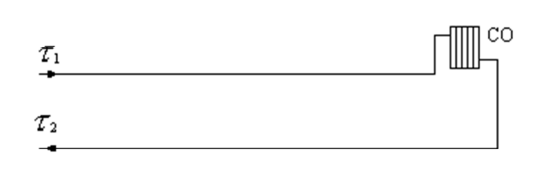 Рисунок 17 – Схема присоединения теплопотребляющих установок потребителей к тепловым сетямс) сведения о наличии коммерческого приборного учета тепловой энергии, отпущенной из тепловых сетей потребителям, и анализ планов по установке приборов учета тепловой энергии и теплоносителя В Приморско-Ахтарском городском поселении часть потребителей тепловой энергии оснащены приборами учета тепловой энергии.т) анализ работы диспетчерских служб теплоснабжающих (теплосетевых) организаций и используемых средств автоматизации, телемеханизации и связи Диспетчерская служба МУП «Тепловые сети» работает в штатном  режиме.у) уровень автоматизации и обслуживания центральных тепловых пунктов, насосных станций На территории Приморско-Ахтарского городского поселения ЦТП и насосные станции отсутствуют. ф) сведения о наличии защиты тепловых сетей от превышения давленияВ соответствии с нормативными документами (ПТЭ (п.4.11.8, 4.12.40), СНиП «Тепловые сети» 2.04.07-86 (п. 12.14), Правила эксплуатации теплопотребляющих установок и тепловых сетей потребителей в каждом элементе единой системы теплоснабжения (на источнике тепла, в тепловых сетях, в системах теплопотребления)) должны быть предусмотрены средства защиты от недопустимых изменений давлений сетевой воды. Эти средства в первую очередь должны обеспечивать поддержание допустимого давления в аварийных режимах, вызванных отказом оборудования данного элемента, а также защиту собственного оборудования при аварийных внешних воздействиях. В котельных установлены предохранительные клапаны на выходе в котел перед запорной арматурой, которые защищают котел от превышения максимального допустимого давления.х) перечень выявленных бесхозяйных тепловых сетей и обоснование выбора организации, уполномоченной на их эксплуатацию Пункт 6 статья 15 Федерального закона от 27 июля 2010 года № 190-ФЗ: «В случае выявления бесхозяйных тепловых сетей (тепловых сетей, не имеющих эксплуатирующей организации) орган местного самоуправления поселения или сельского поселения до признания права собственности на указанные бесхозяйные тепловые сети в течение тридцати дней с даты их выявления обязан определить теплосетевую организацию, тепловые сети которой непосредственно соединены с указанными бесхозяйными тепловыми сетями, или единую теплоснабжающую организацию в системе теплоснабжения, в которую входят указанные бесхозяйные тепловые сети и которая осуществляет содержание и обслуживание указанных бесхозяйных тепловых сетей. Орган регулирования обязан включить затраты на содержание и обслуживание бесхозяйных тепловых сетей в тарифы соответствующей организации на следующий период регулирования».Принятие на учет МУП «Тепловые сети» Приморско-Ахтарского городского поселения Приморско-Ахтарского района бесхозяйных тепловых сетей (тепловых сетей, не имеющих эксплуатирующей организации) осуществляется на основании постановления Правительства РФ от 17.09.2003г. №580.На основании статьи 225 Гражданского кодекса РФ по истечении года со дня постановки бесхозяйной недвижимой вещи на учет орган, уполномоченный управлять муниципальным имуществом, может обратиться в суд с требованием о признании права муниципальной собственности на эту вещь.На 01.01.2021г. участков бесхозяйных тепловых сетей не выявлено.ц) данные энергетических характеристик тепловых сетей (при их наличии)Согласно требованиям правил в системах транспортировки и распределения тепловой энергии — тепловых сетях должны составляться энергетические характеристики (режимные и энергетические) по следующим показателям:- тепловые потери;- удельный расход электроэнергии на транспортировки тепловой энергии;- удельный среднечасовой расход сетевой воды на единицу расчетной присоединенной тепловой нагрузки потребителей;- разность температур сетевой воды в подающем и обратном трубопроводах или температура сетевой воды в обратном трубопроводе;-  потери (затраты) сетевой воды.К режимным энергетическим характеристикам тепловых сетей (систем теплоснабжения в целом) относятся такие показатели, как:- среднечасовой расход сетевой воды в подающем трубопроводе (в подающей линии) системы теплоснабжения, отнесенный к единице расчетной присоединенной тепловой нагрузки потребителей (удельный расход сетевой воды);- разность температур сетевой воды в подающем и обратном трубопроводах (в подающей и обратной линиях) системы теплоснабжения или температура сетевой воды в обратном трубопроводе системы теплоснабжения (при заданной температуре сетевой воды в подающем трубопроводе).К энергетическим характеристикам тепловых сетей относятся следующие показатели:- тепловые потери (тепловая энергетическая характеристика);- удельный расход электроэнергии на транспортировку тепловой энергии (гидравлическая энергетическая характеристика);- потери (затраты) сетевой воды.Далее указанные выше показатели функционирования системы централизованного теплоснабжения будут именоваться «энергетическими характеристиками».Способы и последовательность составления энергетических характеристик изложены в «Методических указаниях по составлению энергетических характеристик для систем транспорта тепловой энергии по показателям «разность температур сетевой воды в подающих и обратных трубопроводах» и «удельный расход электроэнергии».Энергетические характеристики тепловых сетей предназначены для анализа состояния оборудования тепловых сетей и режимов работы систем теплоснабжения, а также для оценки эффективности мероприятий, проводимых организациями, эксплуатирующими тепловые сети (ОЭТС), в целях повышения уровня эксплуатации систем теплоснабжения.Энергетические характеристики позволяют определить нормируемые показатели работы системы теплоснабжения за прошедший отчетный период.Нормируемое значение каждого из показателей определяется на основании режимов работы системы теплоснабжения, соответствующих принятому графику центрального регулирования отпуска тепловой энергии в ней (графику температур сетевой воды в подающей линии) и расчетным значениям давлений сетевой воды в трубопроводах на выводах источников тепловой энергии.Нормируемые значения показателей режима системы теплоснабжения определяются при фактических значениях температуры наружного воздуха с учетом фактических значений температуры сетевой воды в подающем трубопроводе, имевших место на протяжении прошедшего отчетного периода.Фактические значения показателей режима системы теплоснабжения определяются на основании показаний контрольно-измерительных приборов источника тепловой энергии и насосного оборудования за прошедший отчетный период, с помощью которых находятся температура и расход сетевой воды на источнике тепловой энергии и расход электроэнергии на насосное оборудование.----------------------------------------------Технический уровень эксплуатации систем теплоснабжения и оборудования тепловой сети определяется сопоставлением соответствующих фактических показателей их работы с нормативными за отчетный период.Основными задачами разработки энергетической характеристики тепловых сетей по показателю «тепловые потери» являются определение технически обоснованных нормируемых значений эксплуатационных тепловых потерь в водяных тепловых сетях и проведение объективного анализа их работы. Энергетическая характеристика устанавливает зависимость тепловых потерь от конструктивных характеристик тепловых сетей, режимов их работы, внешних климатических факторов с учетом условий эксплуатации и технического состояния тепловых сетей.Тепловые потери при транспортировке и распределении тепловой энергии состоят из потерь тепловой энергии через теплоизоляционные конструкции и потерь тепловой энергии с потерями (затратами) сетевой воды.К технологическим ПСВ, как необходимым для обеспечения нормальных режимов работы системы теплоснабжения и обусловленным принятыми технологическими решениями и техническим уровнем применяемого оборудования и устройств, относятся:- затраты сетевой воды на пусковое заполнение тепловых сетей и систем теплопотребления после проведения ежегодного планово-предупредительного ремонта, а также при подключении новых сетей и систем теплопотребления;- технологические сливы в средствах автоматического регулирования и защиты (которые предусматривают такой слив) в размере, не превышающем установленный техническими условиями;- затраты сетевой воды на проведение плановых эксплуатационных испытаний и работ в размере, не превышающем технически обоснованные значения.К ПСВ с утечкой относятся:- технологические потери  (затраты)  сетевой воды, превышающие технически обоснованные значения;- ПСВ при нарушении нормальных режимов работы систем теплоснабжения, связанных с нарушением плотности (повреждениями) тепловой сети или систем теплопотребления и с проведением аварийно-восстановительных работ по их устранению;- ПСВ с ее сливом или отбором из тепловой сети или систем теплопотребления на удовлетворение потребностей в тепловой энергии или воде, не предусмотренных техническими решениями и договорными условиями.Технически неизбежные в процессе транспортировки, распределения и потребления тепловой энергии ПСВ с утечкой в системах теплоснабжения в установленных пределах составляют нормативное значение утечки. Допустимое нормативное значение ПСВ с утечкой определяется требованиями действующих Правил и устанавливается только в зависимости от внутреннего объема сетевой воды в трубопроводах и оборудовании тепловой сети и подключенных к ней системах теплопотребления, несмотря на многофункциональную зависимость ПСВ как от общих для всех тепловых сетей и систем теплопотребления показателей и характеристик, так и от местных особенностей эксплуатации систем теплоснабжения.Нормативные энергетические характеристики должны разрабатываться для каждой системы транспортировки и распределения тепловой энергии с суммарной присоединенной расчетной тепловой нагрузкой 10 Гкал/ч (1,16 МВт) и более.ОЭТС периодически не реже 1 раза в год должна проводить сопоставление нормативных энергетических характеристик, выявлять резервы тепловой и электрической энергии и сетевой воды, разрабатывать мероприятия по повышению эффективности работы тепловых сетей и системы теплоснабжения в целом.ОЭТС на основе экономической эффективности разработанных мероприятий и сроков их выполнения для каждого последующего года в течение 5 лет после разработки (пересмотра) энергетических характеристик устанавливает задание по степени использования резерва по показателям, для которых выявлены несоответствия нормативных и фактических значений.Энергетические характеристики тепловых сетей могут разрабатываться как в отдельно, так и в совокупности.Разработанные (пересмотренные) нормативные энергетические характеристики, подписанные техническими руководителями ОЭТС (перед направлением их на согласование и утверждение в вышестоящие организации), подлежат экспертизе в уполномоченных на это организациях.После получения положительного отзыва экспертной организации нормативные энергетические характеристики могут быть согласованы с Ростехнадзором Р.Ф. по субъекту Федерации.Порядок утверждения нормативных энергетических характеристик тепловых сетей устанавливается приказами Минэнерго РФ.Пересмотр нормативных энергетических характеристик (частичный или в полном объеме) производится:- по истечении срока действия нормативных энергетических характеристик;- при изменении нормативно-технических документов;- в случаях, оговоренных действующими методическими указаниями по составлению энергетических характеристик для систем транспортировки тепловой энергии;- по результатам обязательного энергетического обследования систем транспортировки тепловой энергии (тепловых сетей).Нормативные энергетические характеристики тепловых сетей используются при обосновании расходов теплосетевых организаций при установлении платы за услуги по передаче тепловой энергии в соответствии с документами Федеральной энергетической комиссии РФ.ЧАСТЬ 4 ЗОНЫ ДЕЙСТВИЯ ИСТОЧНИКОВ ТЕПЛОВОЙ ЭНЕРГИИа) описание существующих зон действия источников тепловой энергии во всех системах теплоснабжения на территории поселения, городского округа, города федерального значения, включая перечень котельных, находящихся в зоне радиуса эффективного теплоснабжения источников тепловой энергии, функционирующих в режиме комбинированной выработки электрической и тепловой энергииЦентрализованное теплоснабжение в Приморско-Ахтарском городском поселении осуществляется от 17 источников, в том числе в г. Приморско-Ахтарске от четырнадцати котельных, в х. Садки – от трех котельных, в которых потребители подключены к централизованной системе теплоснабжения.- котельная №1 по ул. Ленина, 8, находящаяся в хозяйственном ведении МУП «Тепловые сети», на основании постановления Администрации Приморско-Ахтарского городского поселения Приморско-Ахтарского района №2539 от 23.12.2013 г.; - котельная №3 по ул. Комиссара Шевченко, 99, находящаяся в хозяйственном ведении МУП «Тепловые сети», на основании постановления Администрации Приморско-Ахтарского городского поселения Приморско-Ахтарского района №2539 от 23.12.2013 г.; - котельная №6 по ул. Ленина, 93, находящаяся в хозяйственном ведении МУП «Тепловые сети», на основании постановления Администрации Приморско-Ахтарского городского поселения Приморско-Ахтарского района №2539 от 23.12.2013 г.; - котельная №7 по ул. Юности, находящаяся в хозяйственном ведении МУП «Тепловые сети», на основании постановления Администрации Приморско-Ахтарского городского поселения Приморско-Ахтарского района №2539 от 23.12.2013 г.; - котельная №8 по ул. Братская, 101, находящаяся в хозяйственном ведении МУП «Тепловые сети», на основании постановления Администрации Приморско-Ахтарского городского поселения Приморско-Ахтарского района №2539 от 23.12.2013 г.; - котельная №9 по ул. Комиссара Шевченко, 117, находящаяся в хозяйственном ведении МУП «Тепловые сети», на основании постановления Администрации Приморско-Ахтарского городского поселения Приморско-Ахтарского района №2539 от 23.12.2013 г.; - котельная №10 по ул. Ленина, 74, находящаяся в хозяйственном ведении МУП «Тепловые сети», на основании постановления Администрации Приморско-Ахтарского городского поселения Приморско-Ахтарского района №2539 от 23.12.2013 г.; - котельная №11 по ул. Пролетарская, 119, находящаяся в хозяйственном ведении МУП «Тепловые сети», на основании постановления Администрации Приморско-Ахтарского городского поселения Приморско-Ахтарского района №2539 от 23.12.2013 г.; 6 - котельная №12 по ул. Фестивальная, 2, находящаяся в хозяйственном ведении МУП «Тепловые сети», на основании постановления Администрации Приморско-Ахтарского городского поселения Приморско-Ахтарского района №2539 от 23.12.2013 г.; - котельная №17 по ул. Первомайская, 2/1, находящаяся в хозяйственном ведении МУП «Тепловые сети», на основании постановления Администрации Приморско-Ахтарского городского поселения Приморско-Ахтарского района №2539 от 23.12.2013 г.; - котельная №21 по ул. Первомайская, 61, находящаяся в хозяйственном ведении МУП «Тепловые сети», на основании постановления Администрации Приморско-Ахтарского городского поселения Приморско-Ахтарского района №2539 от 23.12.2013 г.; - котельная №34 по ул. Казачья, 13, находящаяся в хозяйственном ведении МУП «Тепловые сети», на основании постановления Администрации Приморско-Ахтарского городского поселения Приморско-Ахтарского района №2539 от 23.12.2013 г.; - котельная №37 по ул. Фестивальная, 10, находящаяся в хозяйственном ведении МУП «Тепловые сети», на основании постановления Администрации Приморско-Ахтарского городского поселения Приморско-Ахтарского района №2539 от 23.12.2013 г.; - котельная №40 по ул. Казачья, 2/ Фестивальная, 59, находящаяся в аренде МУП «Тепловые сети», на основании договора аренды объекта теплоснабжения, находящегося в муниципальной собственности муниципального образования Приморско-Ахтарский район № б/н от 01.04.2015 г; - котельная «Школьная» по ул. Чапаева, 98 (х. Садки), договор на техническое обслуживание в отопительный сезон с МУП «Тепловые сети»; - котельная ФАП по ул. Чапаева, 72/1 (х. Садки); - котельная д/с №13 по ул. ул. Чапаева, 72 (х. Садки).Зоны действия источников тепловой энергии указаны на рисунках 2-16. Системы теплоснабжения закрытая.Общая установленная мощность системы теплоснабжения указана в таблице 17.Таблица 17– максимальные нагрузки источников тепловой энергииРасчет оптимального радиуса котельных представлен в таблице18.Если рассчитанный радиус эффективного теплоснабжения больше существующей зоны действия котельной, то возможно увеличение тепловой мощности котельной и расширение зоны ее действия с выводом из эксплуатации котельных, расположенных в радиусе эффективного теплоснабжения; если рассчитанный перспективный радиус эффективного теплоснабжения изолированных зон действия существующих котельных меньше, чем существующий радиус теплоснабжения, то расширение зоны действия котельной не целесообразно.В первом случае осуществляется реконструкция котельной с увеличением ее мощности;во втором случае осуществляется реконструкция котельной без увеличения (возможно со снижением, в зависимости от перспективных балансов установленной тепловой мощностии тепловой нагрузки) тепловой мощности.ЧАСТЬ 5 ТЕПЛОВЫЕ НАГРУЗКИ ПОТРЕБИТЕЛЕЙ ТЕПЛОВОЙ ЭНЕРГИИ, ГРУПП ПОТРЕБИТЕЛЕЙ ТЕПЛОВОЙ ЭНЕРГИИа) описание значений спроса на тепловую мощность в расчетных элементах территориального деления, в том числе значений тепловых нагрузок потребителей тепловой энергии, групп потребителей тепловой энергии Значения потребления тепловой энергии в расчетных элементах территориального деления (жилые образования) при расчетных температурах наружного воздуха основаны на анализе тепловых нагрузок потребителей и указаны в таблице 19.Таблица 19 – Потребление тепловой энергии в расчетных элементах территориального деления при расчетных температурах наружного воздуха.б) описание значений расчетных тепловых нагрузок на коллекторах источников тепловой энергии Таблица 20 – расчетная тепловая нагрузкав) описание случаев и условий применения отопления жилых помещений в многоквартирных домах с использованием индивидуальных квартирных источников тепловой энергии По представленным данным Приморско-Ахтарском городском поселении количество случаев применения отопления жилых помещений в жилых домах с использованием источников тепловой энергии (электрические приборы отопления) минимальное. г) описание величин потребления тепловой энергии в расчетных элементах территориального деления за отопительный период и за год в целомЗначения потребления тепловой энергии в расчетных элементах территориального деления за отопительный период и за год в целом, основанные на анализе тепловых нагрузок потребителей, внесены в таблицу 21.Таблица 21 – Значения потребления тепловой энергии в расчетных элементах территориального деления (жилые образования) за отопительный период и за год в целомд) описание существующих нормативов потребления тепловой энергии для населения на отопление и горячее водоснабжениеДепартаментом государственного регулирования тарифов Краснодарского края в Приморско-Ахтарском городском поселении установлены тарифы на2022год:Таблица 22.1 – тарифы на тепловую энергиюТаблица 22.2 – тарифы на горячую водуУдельный расход тепловой энергии на подогрев 1 м3 холодной воды, принятый в расчёт при определении тарифа на горячую воду для Приморско-Ахтарского городского поселения Приморско-Ахтарского района - 0,0623Гкал/м3.е) описание сравнения величины договорной и расчетной тепловой нагрузки по зоне действия каждого источника тепловой энергииРасчетные тепловые нагрузки потребителей во всех зонах теплоснабжения Приморско-Ахтарского городского поселения Приморско-Ахтарского района соответствуют договорным.ЧАСТЬ 6 БАЛАНСЫ ТЕПЛОВОЙ МОЩНОСТИ И ТЕПЛОВОЙ НАГРУЗКИ В ЗОНАХ ДЕЙСТВИЯ ИСТОЧНИКОВ ТЕПЛОВОЙ ЭНЕРГИИа) балансы установленной, располагаемой тепловой мощности и тепловой мощности нетто, потерь тепловой мощности в тепловых сетях и расчетной тепловой нагрузки по каждому источнику тепловой энергии, а в ценовых зонах теплоснабжения  – по каждой системе теплоснабженияБалансы установленной, располагаемой тепловой мощности и тепловой мощности нетто, потерь тепловой мощности в тепловых сетях и присоединенной нагрузки по каждому  источнику тепловой энергии в структуре централизованного теплоснабжения Приморско-Ахтарского городского поселения Приморско-Ахтарского района приведены в таблице 23.Таблица 23 – Балансы установленной, располагаемой тепловой мощности и тепловой мощности нетто, потерь тепловой мощности в тепловых сетях и расчетной тепловой нагрузкиб) описание резервов и дефицитов тепловой мощности нетто по каждому источнику тепловой энергии, а в ценовых зонах теплоснабжения– по каждой системе теплоснабженияВеличина резерва и дефицита тепловой мощности по источнику тепловой энергии Приморско-Ахтарского городского поселения Приморско-Ахтарского района  представлена в таблице 24.Таблица 24 – Величина резерва и дефицита тепловой мощности неттов) описание гидравлических режимов, обеспечивающих передачу тепловой энергии от источника тепловой энергии до самого удаленного потребителя и  характеризующих существующие возможности (резервы и дефициты пропускной способности) передачи тепловой энергии от источника к потребителюГидравлические режимы, обеспечивающие передачу тепловой энергии от источника тепловой энергии до самого удаленного потребителя и  характеризующих   существующие возможности (резервы и дефициты пропускной способности) передачи тепловой энергии от источников тепловой энергии к потребителю разрабатываются в электронной модели схемы теплоснабжения.г) описание причины возникновения дефицитов тепловой мощности и последствий влияния дефицитов на качество теплоснабженияВеличина резерва и дефицита тепловой мощности по источнику тепловой энергии Приморско-Ахтарского городского поселения Приморско-Ахтарского района  представлена в таблице 24.д)описание резервов тепловой мощности нетто источников тепловой энергии и возможностей расширения технологических зон действия источников тепловой энергии с резервами тепловой мощности нетто в зоны действия с дефицитом тепловой мощностиВ Приморско-Ахтарском городском поселении Приморско-Ахтарского района имеется резерв тепловой мощности. Расширение технологических зон действия источников тепловой энергии не предусмотрено. Для реализации расширения технологических зон действия источников тепловой энергии необходима разработка проектной документации на реконструкцию сетей и котельных.Карты схемы тепловых сетей и зоны действия источников тепловой энергии указаны на рисунках18-32.Рисунок 18 – Зона действия котельной№ 1, ул.Ленина 8Рисунок 19 – Зона действия котельной№ 3, ул.Ком.Шевченко 99Рисунок 20 -Зона действия котельной № 6,  ул.Ленина 93Рисунок 21 -Зона действия котельной № 7, ул. ЮностиРисунок 22 -Зона действия котельной № 8,  ул. Братская 101Рисунок 23 -Зона действия котельной № 9,  ул. Ком.Шевченко 117Рисунок 24 -Зона действия котельной № 10,  ул.Ленина 74Рисунок 25 -Зона действия котельной № 11,  ул.Пролетарская 119Рисунок 26 -Зона действия котельной № 12,  ул. Фестивальная 2Рисунок 27 -Зона действия котельной № 17,   ул.Первомайская 2/1Рисунок 28 -Зона действия котельной № 21,  ул.Первомайская 61Рисунок 29 -Зона действия котельной № 34,  ул.Казачья 13Рисунок 30 -Зона действия котельной № 37,  ул.Фестивальная 10Рисунок 31 -Зона действия котельной № 40,  ул. Казачья 2Рисунок 32 -Зоны действия х.Садки котельной Школьная, ул. Чапаева 98; котельной ФАП, ул. Чапаева 72/1; котельной Д/С № 13, ул. Чапаева 72ЧАСТЬ 7 БАЛАНСЫ ТЕПЛОНОСИТЕЛЯа) описание балансов производительности водоподготовительных установок теплоносителя для тепловых сетей и максимального потребления теплоносителя в теплоиспользующих установках потребителей в перспективных зонах действия систем теплоснабжения и источников тепловой энергии, в том числе работающих на единую тепловую сетьВ Приморско-Ахтарском городском поселении Приморско-Ахтарского района в качестве теплоносителя для передачи тепловой энергии от источников до потребителей используется горячая вода. Качество используемой воды должно обеспечивать работу оборудования системы теплоснабжения без превышающих допустимые нормы отложений накипи и шлама, без коррозионных повреждений. Подпитка осуществляется водой, приобретаемой у МУП «Водоканал». В таблице 25 представлены балансы теплоносителя.Таблица 25.1 – Балансы теплоносителя б) описание балансов производительности водоподготовительных установок теплоносителя для тепловых сетей и максимального потребления теплоносителя в аварийных режимах систем теплоснабженияВ соответствии со СНИП 41-02-2003 «Тепловые сети» (п. 6.17) аварийная подпитка в количестве 2% от объема воды в тепловых сетях и присоединенным к ним системам теплопотребления. Таблица 25.2 – Нормативная аварийная подпитка ЧАСТЬ 8 ТОПЛИВНЫЕ БАЛАНСЫ ИСТОЧНИКОВ ТЕПЛОВОЙ ЭНЕРГИИ И СИСТЕМА ОБЕСПЕЧЕНИЯ ТОПЛИВОМа) описание видов и количества используемого основного топлива для  каждого источника тепловой энергииВ системе централизованного теплоснабжения Приморско-Ахтарского городского поселения Приморско-Ахтарского района в качестве топлива используют природный газ. План нормативного расхода топлива на плановую температуру воздуха с учетом собственных нужд и нормативных потерь в сетях представлен в таблице 26.Таблица 26 – Вид и количество используемого основного топлива 2021 годб) описание видов резервного и аварийного топлива и возможности их обеспечения в соответствии с нормативными требованиямиВ котельных не предусмотрено резервное топливо. в) описание особенностей характеристик топлив в зависимости от мест поставкиОписание особенностей характеристики топлива в котельных Приморско-Ахтарского городского поселения Приморско-Ахтарского района представлено в таблице 27.Таблица 27 – Характеристики топливаг) описание использования местных видов топливаНа котельных Приморско-Ахтарского городского поселения Приморско-Ахтарского района используются один вид топлива – природный газ.д) описание видов топлива (в случае, если топливом является уголь, - вид ископаемого угля в соответствии    с Межгосударственным стандартом ГОСТ 25543-2013 "Угли бурые, каменные и антрациты. Классификация по генетическим и технологическим параметрам"), их доли и значения низшей теплоты сгорания топлива, используемых для производства тепловой энергии по каждой системе теплоснабженияНа котельных Приморско-Ахтарского городского поселения Приморско-Ахтарского района используются один вид топлива – природный газ.е) описание преобладающего в поселении, городском округе вида топлива, определяемого по совокупности всех систем теплоснабжения, находящихся в соответствующем поселении, городском округеНа котельных Приморско-Ахтарского городского поселения Приморско-Ахтарского района  используются один вид топлива – природный газ.ж)описание приоритетного направления развития топливного баланса поселения, городского округаНа момент реализации схемы теплоснабжения преобладающим видом топлива в городском округе является природный газ.ЧАСТЬ 9 НАДЕЖНОСТЬ ТЕПЛОСНАБЖЕНИЯа) поток отказов (частота отказов) участков тепловых сетейСпособность проектируемых и действующих источников теплоты, тепловых сетей и в целом СЦТ обеспечивать в течение заданного времени требуемые режимы, параметры и качество теплоснабжения (отопления, вентиляции, горячего водоснабжения, а также технологических потребностей предприятий в паре и горячей воде) следует определять по вероятности безотказной работы [Р]. Минимально допустимые показатели вероятности безотказной работы следует принимать:источника теплоты РИТ = 0,97;тепловых сетей РТС = 0,9;потребителя теплоты РПТ = 0,99.Для описания показателей надежности и качества поставки тепловой энергии, определения зон ненормативной надежности и безопасности теплоснабжения рассчитываем показатели надежности тепловых сетей по каждой зоне теплоснабжения для наиболее отдалённых потребителей от каждого источника теплоснабжения. Методика расчета надежности относительно отдаленных потребителей основывается на том, что вероятность безотказной работы снижается по мере удаления от источника теплоснабжения. Таким образом, определяется узел тепловой сети, начиная с которого значение вероятности безотказной работы ниже нормативно допустимого показателя. В результате расчета формируется зона ненормативной надежности и безопасности теплоснабжения по каждой зоне теплоснабжения. При расчете показателей надежности работы тепловых сетей учитывается кольцевое включение трубопроводов, возможность использования резервных перемычек и перераспределения зон теплоснабжения между источниками. Для оценки объемов тепловой зоны с ненормативной надёжностью тепловых сетей представлены значения величины материальных характеристик
трубопроводов зоны безопасности теплоснабжения и зоны ненормативной надежности, их процентное соотношение.Для ликвидации зон ненормативной надежности будут предложены мероприятия поре конструкции и капитальному ремонту тепловых сетей, строительству резервных перемычек и насосных станций. При расчете надежности системы теплоснабжения используются следующие условные обозначения:РБР – вероятности безотказной работы;PОТ – вероятность отказа, где PОТ =1- РБРРасчет вероятность безотказной работы тепловой сети по отношению к каждому
потребителю рекомендуется выполнять с применением приведённого ниже алгоритма.Определить путь передачи теплоносителя от источника до потребителя, по отношению к которому выполняется расчет вероятности безотказной работы тепловой сети.На первом этапе расчета устанавливается перечень участков теплопроводов, составляющих этот путь.Для каждого участка тепловой сети устанавливаются: год его ввода в эксплуатацию, диаметр и протяженность.На основе обработки данных по отказам и восстановлениям (времени, затраченном на ремонт участка) всех участков тепловых сетей за несколько лет их работы устанавливаются следующие зависимости:λ0 - средневзвешенная частота (интенсивность) устойчивых отказов участков в
конкретной системе теплоснабжения при продолжительности эксплуатации участков от 3 до17лет, 1/(км·год);λ0 - средневзвешенная частота (интенсивность) отказов для участков тепловой сети с
продолжительностью эксплуатации от 1 до 3 лет, 1/(км·год);λ0 - средневзвешенная частота (интенсивность) отказов для участков тепловой сети с
продолжительностью эксплуатации от 17 и более лет, 1/(км·год).Частота (интенсивность) отказов каждого участка тепловой сети измеряется с помощью показателя λi, который имеет размерность 1/(км·год). Интенсивность отказов всей тепловой сети (без резервирования) по отношению к потребителю представляется как последовательное(в смысле надежности) соединение элементов при котором отказ одного из всей совокупности элементов приводит к отказу все системы в целом. Средняя вероятность безотказной работы системы, состоящей из последовательно соединенных элементов, будет равна произведению вероятностей безотказной работы:(1)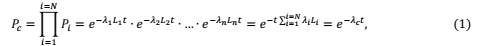 Интенсивность отказов всего последовательного соединения равна сумме
интенсивностей отказов на каждом участке: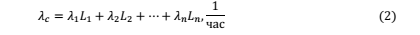 где L - протяженность каждого участка, км.Для описания параметрической зависимости интенсивности отказов рекомендуется
использовать зависимость от срока эксплуатации, следующего вида, близкую по характеру к распределению Вейбулла: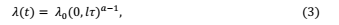 где τ- срок эксплуатации участка, лет.Для распределения Вейбулла рекомендуется использовать следующие эмпирические коэффициенты: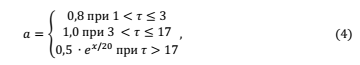 Поскольку статистические данные о технологических нарушениях, предоставленные теплоснабжающими организациями, недостаточно полные, то среднее значение интенсивности отказов принимается равным λ0=0,05 1/(год·км).При использовании данной зависимости следует помнить о некоторых допущениях которые были сделаны при отборе данных:- она применима только тогда, когда в тепловых сетях существует четкое разделение на
эксплуатационный и ремонтный периоды;- в ремонтный период выполняются гидравлические испытания тепловой сети после
каждого отказа.По данным региональных справочников по климату о среднесуточных температурах наружного воздуха за последние десять лет строят зависимость повторяемости температур наружного воздуха (график продолжительности тепловой нагрузки отопления). При отсутствии этих данных зависимость повторяемости температур наружного воздуха для местоположения тепловых сетей принимают по данным СНиП 2.01.01-82 или справочника «Наладка и эксплуатация водяных тепловых сетей».
С использованием данных о теплоаккумулирующей способности объектов
теплопотребления (зданий) определяют время, за которое температура внутри отапливаемого помещения снизится до температуры, установленной в критериях отказа теплоснабжения.
Отказ теплоснабжения потребителя – событие, приводящее к падению температуры в
отапливаемых помещениях жилых и общественных зданий ниже +12 °С, в промышленных
зданиях ниже +8 °С (СП 124.13330.2012 Тепловые сети. Актуализированная редакция СНиП 41-02-2003).Для расчета времени снижения температуры в жилом здании до +12 °С при внезапном прекращении теплоснабжения формула имеет следующий вид: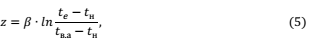 где tв.а– внутренняя температура, которая устанавливается критерием отказа
теплоснабжения (+12 0С для жилых зданий). Расчет проводится для каждой градации
повторяемости температуры наружного воздуха.Расчет времени снижения температуры внутри отапливаемого помещения при коэффициенте аккумуляции жилого здания β=40 часов приведён в таблице 28Таблица 28 – Расчет времени снижения температуры внутри отапливаемого помещения 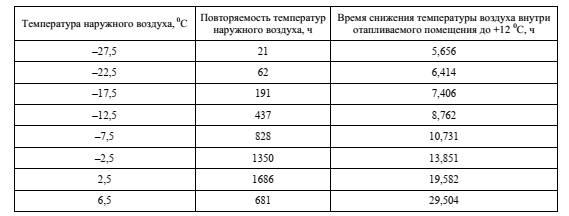 На основе данных о частоте (потоке) отказов участков тепловой сети, повторяемости температур наружного воздуха и данных о времени восстановления (ремонта) элемента(участка, НС, компенсатора и т.д.) тепловых сетей определяют вероятность отказа теплоснабжения потребителя. В случае отсутствия достоверных данных о времени восстановления теплоснабжения потребителей, рекомендуется использовать эмпирическую зависимость для времени, необходимом для ликвидации повреждения, предложенную Е.Я.Соколовым: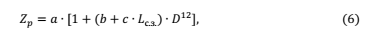 где а, b, c - постоянные коэффициенты, зависящие от способа укладки теплопровода(подземный, надземный) и его конструкции, а также от способа диагностики места повреждения и уровня организации ремонтных работ;Lс.з.- расстояние между секционирующими задвижками, м; D - условный диаметр трубопровода, м.Согласно рекомендациям для подземной прокладки теплопроводов значения постоянных коэффициентов равны: a=6; b=0,5; c=0,0015.Значения расстояний между секционирующими задвижками Lс.з. берутся из
соответствующей базы электронной модели. Если эти значения в базах модели не определены, тогда расчёт выполняется по значениям, определённым СП 124.13330.2012 Тепловые сети. Актуализированная редакция СНиП 41-02-2003, по формуле: 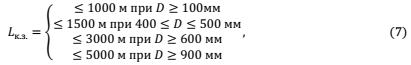 Расчет выполняется для каждого участка, входящего в путь от источника до абонента:- вычисляется время ликвидации повреждения на i-м участке;
по каждой градации повторяемости температур вычисляется допустимое время
проведения ремонта;- вычисляется относительная и накопленная частота событий, при которых время
снижения температуры до критических значений меньше чем время ремонта повреждения;- вычисляются относительные доли и поток отказов участка тепловой сети, способ привести к снижению температуры в отапливаемом помещении до температуры +12 0С: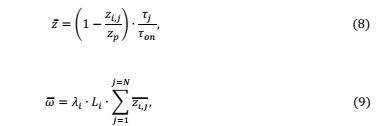 - вычисляется вероятность безотказной работы участка тепловой сети относительно
абонента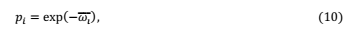 Таблица 29- Результаты расчета ВБР участков тепловой сети от теплоисточников до потребителейРезультаты расчета показывают, что вероятность отказа теплоснабжения потребителей, присоединенных к тепловым камерам указанного пути, выше нормативной величины, требуемой СП 124.13330.2012 (вероятность безотказной работы тепловых сетей относительно каждого потребителя не должна быть ниже Pj ≥ 0,9). Данный факт позволяет сделать вывод о надежной (безотказной) работе системы теплоснабжения.б) частота отключений потребителейПри сборе данных у теплоснабжающей организации было выявлено, что отсутсвуют отказы при работе теплового оборудования котельных за пять лет. Поскольку статистические данные о технологических нарушениях, предоставленные теплоснабжающей организацией, не могут быть использованы при расчете, то среднее значение интенсивности отказов принимается равным λ0 =0,05 1/(год•км). Исходя из этого, в результате расчета, вероятность безаварийной работы основных магистральных участков тепловых сетей Приморско-Ахтарского городского поселения Приморско-Ахтарского района составляет 1,0.Таблица 30 – количество отказов при работе теплового оборудования котельныхв) поток (частота) и время восстановления теплоснабжения потребителей после отключенийКоличество отключения потребителей указано в таблице 30.г) графические материалы (карты-схемы тепловых сетей зон ненормативной надежности и безопасности теплоснабжения)Карты-схемы тепловых сетей представлены в главе 1 части 1 разделе а) зоны действия производственных котельных.д) результаты анализа аварийных ситуаций при теплоснабжении, расследование причин которых осуществляется федеральным органом исполнительной власти, уполномоченным на осуществление федерального государственного энергетического надзора, в соответствии с Правилами расследования причин аварийных ситуаций при теплоснабжении, утвержденными постановлением Правительства Российской Федерации от 17 октября 2015 г. N 1114 "О расследовании причин аварийных ситуаций при теплоснабжении и о признании утратившими силу отдельных положений Правил расследования причин аварий в электроэнергетике"Под аварийной ситуацией понимается технологическое нарушение, приведшее к разрушению или повреждению сооружений и (или) технических устройств (оборудования), неконтролируемому взрыву и (или) выбросу опасных веществ, полному или частичному ограничению режима потребления тепловой энергии.Федеральный орган исполнительной власти, осуществляющий функции по контролю и надзору в сфере безопасного ведения работ, связанных с безопасностью электрических и тепловых установок, тепловых сетей, расследует причины аварийных ситуаций, которые привели: а) к прекращению теплоснабжения потребителей в отопительный период на срок более 24 часов; б) к разрушению или повреждению оборудования объектов, которое привело к выходу из строя источников тепловой энергии или тепловых сетей на срок 3 суток и более; в) к разрушению или повреждению сооружений, в которых находятся объекты, которое привело к прекращению теплоснабжения потребителей. Расследование причин аварийных ситуаций, не повлекших последствия, предусмотренные пунктом 3 настоящих Правил, но вызвавшие перерыв теплоснабжения потребителей на срок более 6 часов или приведшие к снижению температуры теплоносителя в подающем трубопроводе тепловой сети в отопительный период на 30 процентов и более по сравнению с температурным графиком системы теплоснабжения, осуществляется собственником или иным законным владельцем объекта, на котором произошла аварийная ситуация.  При возникновении аварийной ситуации собственник или иной законный владелец объекта, на котором произошла аварийная ситуация, обязан: а) передать оперативную информацию о возникновении аварийной ситуации (далее - оперативная информация) в федеральный орган исполнительной власти, осуществляющий функции по контролю и надзору в сфере безопасного ведения работ, связанных с безопасностью электрических и тепловых установок, тепловых сетей, и органы местного самоуправления; б) принять меры по защите жизни и здоровья людей, окружающей среды, а также собственности третьих лиц от воздействия негативных последствий аварийной ситуации; в) принять меры по сохранению сложившейся обстановки на месте аварийной ситуации до начала расследования ее причин, за исключением случаев, когда необходимо вести работы по ликвидации аварийной ситуации и сохранению жизни и здоровья людей, а в случае невозможности сохранения обстановки на месте аварийной ситуации обеспечить ее документирование (фотографирование, видео-и аудиозапись и др.) к началу проведения работ по локализации и ликвидации аварийной ситуации и сохранность указанных материалов; г) осуществить мероприятия по локализации и ликвидации последствий аварийной ситуации на объекте, на котором произошла аварийная ситуация; д) содействовать федеральному органу исполнительной власти, осуществляющему функции по контролю и надзору в сфере безопасного ведения работ, связанных с безопасностью электрических и тепловых установок, тепловых сетей, при расследовании причин аварийных ситуаций, повлекших последствия, предусмотренные пунктом 3 настоящих Правил; е) организовать расследование причин аварийной ситуации, повлекшей последствия, указанные в пункте 4 настоящих Правил; ж) принять меры по устранению и профилактике причин, способствовавших возникновению аварийной ситуации, указанных в акте о расследовании причин аварийной ситуации. Собственник или иной законный владелец объекта, на котором произошла аварийная ситуация, повлекшая последствия, предусмотренные пунктом 3 настоящих Правил, осуществляет передачу оперативной информации незамедлительно, а при аварийной ситуации, повлекшей последствия, предусмотренные пунктом 4 настоящих Правил, - в течение 8 часов с момента возникновения аварийной ситуации. Передача оперативной информации осуществляется посредством факсимильной связи и (или) по электронной почте либо при отсутствии такой возможности устно по телефону с последующим направлением оперативной информации в письменной форме. Оперативная информация содержит: а) наименование собственника или иного законного владельца, на объектах которого произошла аварийная ситуация; б) наименование и место расположения объекта, на котором произошла аварийная ситуация; в) дату и местное время возникновения аварийной ситуации (в формате "ДД.ММ в ЧЧ:ММ"); г) обстоятельства, при которых произошла аварийная ситуация, в том числе схемные, режимные и погодные условия; д) наименование отключившегося оборудования объекта, на котором произошла аварийная ситуация; е) основные технические параметры оборудования (тепловая мощность объекта, на котором произошла аварийная ситуация); ж) сведения о не включенном после аварийной ситуации (вывод в ремонт, демонтаж) оборудовании объекта, на котором произошла аварийная ситуация; з) причину отключения, повреждения и (или) перегрузки оборудования объекта, на котором произошла аварийная ситуация (при наличии такой информации); и) сведения об объеме полного и (или) частичного ограничения теплоснабжения с указанием категории потребителей, количества граждан-потребителей (населенных пунктов), состава отключенного от теплоснабжения оборудования; к) хронологию (при наличии информации) ликвидации аварийной ситуации с указанием даты и местного времени (в формате "ДД.ММ в ЧЧ:ММ"), в том числе включения оборудования, отключившегося в ходе аварийной ситуации, и восстановления теплоснабжения потребителей; л) информацию о наступивших последствиях в связи с возникновением аварийной ситуации. В случае если в момент возникновения аварийной ситуации возникли последствия, предусмотренные пунктом 3 настоящих Правил, решение о расследовании причин аварийной ситуации принимается федеральным органом исполнительной власти, осуществляющим функции по контролю и надзору в сфере безопасного ведения работ, связанных с безопасностью электрических и тепловых установок, тепловых сетей, не позднее 24 часов с момента получения оперативной информации. В случае если в момент возникновения аварийной ситуации невозможно определить, приведет ли аварийная ситуация к последствиям, предусмотренным пунктом 3 настоящих Правил, решение о расследовании причин аварийной ситуации принимается собственником или иным законным владельцем объекта, на котором произошла аварийная ситуация, не позднее 24 часов с момента возникновения аварийной ситуации. В случае если в процессе развития аварийной ситуации возникли последствия, предусмотренные пунктом 3 настоящих Правил, то собственник или иной законный владелец объекта, на котором произошла аварийная ситуация, направляет в течение 8 часов с момента наступления указанных последствий в федеральный орган исполнительной власти, осуществляющий функции по контролю и надзору в сфере безопасного ведения работ, связанных с безопасностью электрических и тепловых установок, тепловых сетей, и органы местного самоуправления уведомление о возникновении последствий аварийной ситуации (далее - уведомление о возникновении последствий) для принятия решения о расследовании причин аварийной ситуации. Решение о расследовании причин аварийной ситуации принимается не позднее 24 часов с момента получения уведомления о возникновении последствий. Содержание уведомления о возникновении последствий, а также порядок и способ передачи уведомления о возникновении последствий аналогичны содержанию, порядку и способу передачи оперативной информации.Количество аварийных отключения потребителей указано в таблице 30.е) результаты анализа времени восстановления теплоснабжения потребителей, отключенных в результате аварийных ситуаций при теплоснабжении, указанных в подпункте "д" настоящего пунктаКоличество отключения и время подключения потребителей указано в таблице 30.ЧАСТЬ 10 ТЕХНИКО-ЭКОНОМИЧЕСКИЕ ПОКАЗАТЕЛИ ТЕПЛОСНАБЖАЮЩИХ И ТЕПЛОСЕТЕВЫХ ОРГАНИЗАЦИЙВ таблице 31 представлены параметры себестоимости полезно отпущенной тепловой энергии и передачи тепловой энергии по котельным МУП «Тепловые сети» в Приморско-Ахтарском городском поселении Приморско-Ахтарского района за 2021 гЧАСТЬ 11 ЦЕНЫ (ТАРИФЫ) В СФЕРЕ ТЕПЛОСНАБЖЕНИЯа) описание динамики утвержденных тарифов, устанавливаемых органами исполнительной власти субъекта Российской Федерации в области государственного регулирования цен (тарифов) по каждому из регулируемых  видов деятельности и по каждой теплосетевой и теплоснабжающей организации с учетом последних 3летДля разработки изменения динамики тарифов принимается базовое значение тарифа2020 г. В таблице 32 представлена динамика утвержденных тарифов.Департаментом государственного регулирования тарифов Краснодарского края в Приморско-Ахтарском городском поселении Приморско-Ахтарского района установлены тарифы на2020 год:Таблица 32.1 – тарифы на тепловую энергиюТаблица 32.2 – тарифы на горячую водуУдельный расход тепловой энергии на подогрев 1 м3 холодной воды, принятый в расчёт при определении тарифа на горячую воду для Приморско-Ахтарского городского поселения Приморско-Ахтарского района - 0,0623Гкал/м3.Департаментом государственного регулирования тарифов Краснодарского края в Приморско-Ахтарском городском поселении установленытарифы на2021 год:Таблица 32.3 – тарифы на тепловую энергиюТаблица 32.4 – тарифы на горячую водуУдельный расход тепловой энергии на подогрев 1 м3 холодной воды, принятый в расчёт при определении тарифа на горячую воду для Приморско-Ахтарского городского поселения Приморско-Ахтарского района - 0,0623Гкал/м3.Департаментом государственного регулирования тарифов Краснодарского края в Приморско-Ахтарском городском поселении установлены тарифы на2022 год:Таблица 32.5 – тарифы на тепловую энергиюТаблица 32.6 – тарифы на горячую водуУдельный расход тепловой энергии на подогрев 1 м3 холодной воды, принятый в расчёт при определении тарифа на горячую воду для Приморско-Ахтарского городского поселения Приморско-Ахтарского района - 0,0623Гкал/м3.б) описание структуры цен (тарифов), установленных на момент разработки схемы теплоснабженияНа момент разработки схемы теплоснабжения по МУП «Тепловые сети» составил:Таблица 33.1 – тарифы на тепловую энергиюТаблица 33.2 – тарифы на горячую водув) описание платы за подключение к системе теплоснабженияВ соответствии с пунктом 7 Постановления Правительства РФ от 13.02.2006 г. №83«Правила определения и предоставления технических условий подключения объекта капитального строительства к сетям инженерно-технического обеспечения» запрещается брать плату за подключение при отсутствии утвержденной инвестиционной программы и если все затраты по строительству сетей и подключению выполнены за счет средств потребителя. Плата за подключение к тепловым сетям может взиматься после утверждения Схемы теплоснабжения, инвестиционной программы создания (реконструкции) сетей теплоснабжения Приморско-Ахтарского городского поселения Приморско-Ахтарского района и тарифа за подключение в соответствии с Постановлением Правительства РФ от 16.04.2012 № 307 «О порядке подключения к системам теплоснабжения и о внесении изменений в некоторые акты правительства Российской Федерации» при заключении договора о подключении.г) описание плата за услуги по поддержанию резервной тепловой мощности, в том числе для социально значимых категорий потребителейВ соответствии с требованиями Федерального Закона Российской Федерации от 27.07.2010 №190-ФЗ «О теплоснабжении»: «потребители, подключенные к системе теплоснабжения, но не потребляющие тепловой энергии (мощности), теплоносителя по договору теплоснабжения, заключают с теплоснабжающими организациями договоры на оказание услуг по поддержанию резервной мощности».д) описание динамики предельных уровней цен на тепловую энергию (мощность), поставляемую потребителям, утверждаемых в ценовых зонах теплоснабжения с учетом последних 3 лет1. Предельный уровень цены на тепловую энергию (мощность) утверждается органом исполнительной власти субъекта Российской Федерации в области государственного регулирования цен (тарифов) для каждой системы теплоснабжения в соответствии с правилами определения в ценовых зонах теплоснабжения предельного уровня цены на тепловую энергию (мощность), включая правила индексации предельного уровня цены на тепловую энергию (мощность), технико-экономическими параметрами работы котельных и тепловых сетей, используемыми для расчета предельного уровня цены на тепловую энергию (мощность) и утверждаемыми Правительством Российской Федерации.2. В случае, если предельный уровень цены на тепловую энергию (мощность), определенный в соответствии с правилами ниже тарифа на тепловую энергию (мощность), поставляемую потребителям, действующего на дату окончания переходного периода, предельный уровень цены на тепловую энергию (мощность) утверждается равным такому тарифу до даты достижения равенства предельного уровня цены на тепловую энергию (мощность), установленного в соответствии с правилами и тарифа на тепловую энергию (мощность), поставляемую потребителям, действующего на дату окончания переходного периода.3. В случае, если предельный уровень цены на тепловую энергию (мощность), определенный в соответствии с правилами, указанными в части 1 настоящей статьи, выше тарифа на тепловую энергию (мощность), поставляемую потребителям, действующего на дату окончания переходного периода, предельный уровень цены на тепловую энергию (мощность) утверждается на основании графика поэтапного равномерного доведения предельного уровня цены на тепловую энергию (мощность) до уровня, определяемого в соответствии с правилами но не ниже тарифа на тепловую энергию (мощность), поставляемую потребителям, действовавшего на дату окончания переходного периода.4. В случае, если в системе теплоснабжения на дату окончания переходного периода предусмотрена дифференциация тарифов на тепловую энергию (мощность) с разбивкой по категориям потребителей, предельный уровень цены на тепловую энергию (мощность), определенный в соответствии с правилами сопоставляется с тарифами на тепловую энергию (мощность) с учетом указанной дифференциации и утверждается в порядке с разбивкой для каждой категории потребителей.5. График поэтапного равномерного доведения предельного уровня цены на тепловую энергию (мощность) до уровня, определяемого в соответствии с правилами, разрабатывается в соответствии с правилами определения в ценовых зонах теплоснабжения предельного уровня цены на тепловую энергию (мощность), включая правила индексации предельного уровня цены на тепловую энергию (мощность), утвержденными Правительством Российской Федерации, однократно утверждается высшим должностным лицом субъекта Российской Федерации (руководителем высшего исполнительного органа государственной власти субъекта Российской Федерации) на срок не более чем пять лет, а в случаях, установленных Правительством Российской Федерации, на срок не более чем десять лет и изменению не подлежит.6. Информация об утвержденном предельном уровне цены на тепловую энергию (мощность) публикуется органом исполнительной власти субъекта Российской Федерации в области государственного регулирования цен (тарифов) на его официальном сайте в информационно-телекоммуникационной сети "Интернет" в течение десяти дней с даты утверждения и направляется в федеральный орган исполнительной власти в области государственного регулирования тарифов в сфере теплоснабжения, высший орган исполнительной власти субъекта Российской Федерации, органы местного самоуправления, единую теплоснабжающую организацию.Динамика роста тарифа на тепловую энергию указаны в таблицах 32 -33 данного раздела актуализированной схемы теплоснабжения.д) описание средневзвешенного уровня сложившихся за последние 3 года цен на тепловую энергию (мощность), поставляемую единой теплоснабжающей организацией потребителям в ценовых зонах теплоснабженияЦеновые зоны теплоснабжения – это населённые пункты, городские округа, в которых цены на тепловую энергию для потребителей, поставляемую единой теплоснабжающей организацией (ЕТО), ограничены предельным уровнем.К ценовым зонам теплоснабжения могут быть отнесены поселение, городской округ, соответствующие следующим критериям:1) наличие утвержденной схемы теплоснабжения поселения, городского округа;2) пятьдесят и более процентов суммарной установленной мощности источников тепловой энергии, указанных в схеме теплоснабжения, составляют источники тепловой энергии, функционирующие в режиме комбинированной выработки электрической и тепловой энергии;3) наличие совместного обращения в Правительство Российской Федерации об отнесении поселения, городского округа к ценовой зоне теплоснабжения от исполнительно-распорядительного органа муниципального образования и единой теплоснабжающей организации (нескольких единых теплоснабжающих организаций), в зоне деятельности которой находятся источники тепловой энергии, суммарная установленная мощность которых составляет пятьдесят и более процентов суммарной установленной мощности источников тепловой энергии, указанных в схеме теплоснабжения поселения, городского округа. Совместное обращение об отнесении поселения, городского округа к ценовой зоне теплоснабжения включает в себя в том числе обязательства единой теплоснабжающей организации и исполнительно-распорядительного органа муниципального образования по исполнению соответствующих обязательств, установленных для них частями 14 - 18 статьи 23.13 настоящего Федерального закона;4) наличие согласия высшего исполнительного органа государственной власти субъекта Российской Федерации на отнесение поселения, городского округа, находящихся на территории субъекта Российской Федерации, к ценовой зоне теплоснабжения.ЧАСТЬ 12 ОПИСАНИЕ СУЩЕСТВУЮЩИХ ТЕХНИЧЕСКИХ И ТЕХНОЛОГИЧЕСКИХ ПРОБЛЕМ В СИСТЕМАХ ТЕПЛОСНАБЖЕНИЯ ПОСЕЛЕНИЯ, СЕЛЬСКОГО ОКРУГАа) описание существующих проблем организации качественного теплоснабжения (перечень причин, приводящих к снижению качества теплоснабжения, включая проблемы в работе теплопотребляющих установок потребителей)В настоящее время существуют следующие проблемы организации качественного теплоснабжения Приморско-Ахтарского городского поселения Приморско-Ахтарского района:- высокая изношенность тепловых сетей;- отсутствие приборов учета тепловой энергии у большинства потребителей;- необходимость замены котлов на котельной № 17;- необходимость постройки БМК для потребителей котельной № 37;- необходимость замены оборудования на котельной № 21, в связи с тем что потребляемая мощность, выше установленной.б) описание существующих проблем организации надежного теплоснабжения поселения, городского округа, города федерального значения (перечень причин, приводящих к снижению надежности теплоснабжения, включая проблемы в работе теплопотребляющих установок потребителей)Из анализа существующего положения в сфере производства, передачи и потребления тепловой энергии для целей теплоснабжения, указанных выше, выявлены следующие проблемы организации надежного и безопасного теплоснабжения:- участки тепловых сетей со сроком службы более 25 лет;- моральное старение и физическая изношенность большей части основного и вспомогательного оборудования котельных;- на некоторых источниках тепловой энергии низкий КПД котельного оборудования;- изношенность тепловой изоляции тепловых сетей.в) описание существующих проблем развития систем теплоснабженияОриентировочный эксплуатационный срок сетей теплоснабжения составляет более 25 лет. Капитальный ремонт тепловых сетей производится в соответствии с утвержденным планом. Внутриквартальные сети имеют пропускную способность, рассчитанную под существующую систему, поэтому не позволяют обеспечить подключение новых потребителей к существующей системе. г) описание существующих проблем надежного и эффективного снабжения топливом действующих систем теплоснабженияПроблемы в снабжении топливом действующих систем теплоснабжения отсутствуют.д) анализ предписаний надзорных органов об устранении нарушений, влияющих на безопасность и надежность системы теплоснабженияПредписаний надзорных органов об устранении нарушений, влияющих на безопасность и надежность системы теплоснабжения, не имеется.ГЛАВА 2. СУЩЕСТВУЮЩЕЕ И ПЕРСПЕКТИВНОЕ ПОТРЕБЛЕНИЕ ТЕПЛОВОЙ ЭНЕРГИИ НА ЦЕЛИ ТЕПЛОСНАБЖЕНИЯа) данные базового уровня потребления тепла на цели теплоснабженияЗначения потребления тепловой энергии в расчетных элементах территориального деления (жилые образования) при расчетных температурах наружного воздуха основаны на анализе тепловых нагрузок потребителей и указаны в таблице 34.Таблица 34 – Объекты, подключенные к централизованной системе теплоснабженияб) прогнозы приростов площади строительных фондов, сгруппированные по расчетным элементам территориального деления и по зонам действия источников тепловой энергии с разделением объектов строительства на многоквартирные дома, жилые дома, общественные здания и производственные здания промышленных предприятий, на каждом этапеВ соответствии с Генеральным планом на расчетный срок предусматривается развитие населенных пунктов Приморско-Ахтарского городского поселения Приморско-Ахтарского района в связи с увеличением численности населения и строительства объектов жилья и инфраструктуры.На перспективу развития Приморско-Ахтарского городского поселения Приморско-Ахтарского района рассмотрен сценарий, определенный в Генеральном плане с учетом корректировок, внесенных по результатам оценки текущей ситуации в городском поселении и на основании утвержденных проектов планировок.Обеспечение жителей качественными жилищно-коммунальными услугами на сегодня является одной из главных задач для администрации городского поселения.в) прогнозы перспективных удельных расходов тепловой энергии на отопление, вентиляцию и горячее водоснабжение, согласованных с требованиями к энергетической эффективности объектов теплопотребления, устанавливаемых в соответствии с законодательством Российской ФедерацииИсходя из того, что основной прирост строительных фондов будет составлять индивидуальная и малоэтажная застройка (с учетом последних тенденций в градостроительстве, малоэтажная застройка будет представлена в большей части коттеджами), количество перспективных потребителей централизованной системы теплоснабжения практически не увеличится.Поэтому для описания динамики развития систем теплоснабжения Приморско-Ахтарского городского поселения Приморско-Ахтарского района было принято, что текущее положение и расчётный период являются основными этапами развития. г) прогнозы приростов объемов потребления тепловой энергии (мощности) и теплоносителя с разделением по видам теплопотребления в каждом расчетном элементе территориального деления и в зоне действия каждого из существующих или предлагаемых для строительства источников тепловой энергии на каждом этапеНормирование потребления тепловой энергии каждого технологического процесса (потребителя) не осуществляется. В данном случае спрогнозировать перспективные удельные расходы тепловой энергии для обеспечения технологических процессов не представляется возможным. В качестве рекомендации предлагается оборудовать приборами учета тепловой энергии ввода тепловой энергии, от которых осуществляется покрытие технологических нагрузок с последующей оценкой удельных показателей потребления тепловой энергии на каждый технологический процесс и разработкой этих перспективных показателей.д) прогнозы приростов объемов потребления тепловой энергии (мощности) и теплоносителя с разделением по видам теплопотребления в расчетных элементах территориального деления и в зонах действия индивидуального теплоснабжения на каждом этапеПрогнозы приростов объемов потребления тепловой энергии (мощности) и теплоносителя с разделением по видам теплопотребления в каждом расчетном элементе территориального деления и в зоне действия каждого из существующих или предлагаемых для строительства источников тепловой энергии на каждом этапе приведены в главе 2 разделе в) прогнозы перспективных удельных расходов тепловой энергии на отопление, вентиляцию,  согласованных  с  требованиями к энергетической эффективности объектов теплопотребления, устанавливаемых в соответствии с законодательством Российской Федерации.е) прогнозы приростов объемов потребления тепловой энергии (мощности) и теплоносителя объектами, расположенными в производственных зонах, с учетом возможных изменений производственных зон и их перепрофилирования и приростов объемов потребления тепловой энергии (мощности) производственными объектами с разделением по видам теплопотребления и по видам теплоносителя (горячая вода и пар) в зоне действия каждого из существующих или предлагаемых для строительства источников тепловой энергии на каждом этапеВ связи с тем, что нет конкретных данных касательно развития производственных зон, невозможно дать оценку на долгосрочную перспективу. Также стоит принимать во внимание нестабильную ситуацию в экономике РФ, что в свою очередь затрудняет долгосрочное планирование в сфере строительства и в сфере производства.- прогноз перспективного потребления тепловой энергии отдельными категориями потребителей, в том числе социально значимых, для которых устанавливаются льготные тарифы на тепловую энергию (мощность), теплоноситель:Согласно п. 15, Ст. 10, ФЗ №190 «О теплоснабжении»: «Перечень потребителей или категорий потребителей тепловой энергии (мощности), теплоносителя, имеющих право на льготные тарифы на тепловую энергию (мощность), теплоноситель (за исключением физических лиц), подлежит опубликованию в порядке, установленном правилами регулирования цен (тарифов) в сфере теплоснабжения, утвержденными Правительством Российской Федерации». Перспективные площади социально-значимых потребителей, для которых могут быть установлены льготные тарифы на тепловую энергию, оцениваются в количестве 5% от планируемого ввода в эксплуатацию жилых зданий.- прогноз перспективного потребления тепловой энергии потребителями, с которыми заключены или могут быть заключены в перспективе свободные долгосрочные договоры теплоснабжения:В соответствии с действующим законодательством деятельность по производству, передаче и распределению тепловой энергии регулируется государством, тарифы на тепловую энергию ежегодно устанавливаются тарифными комитетами. Одновременно Федеральным законом от 27.07.2010 г. № 190-ФЗ «О теплоснабжении» определено, что поставки тепловой энергии (мощности), теплоносителя объектами, введенными в эксплуатацию после 1 января 2010 г., могут осуществляться на основе долгосрочных договоров теплоснабжения (на срок более чем 1 год), заключенных между потребителями тепловой энергии и теплоснабжающей организацией по ценам, определенным соглашением сторон. У организаций коммунального комплекса (ОКК) в сфере теплоснабжения появляется возможность осуществления производственной и инвестиционной деятельности в условиях нерегулируемого государством (свободного) ценообразования. При этом возможна реализация инвестиционных проектов по строительству объектов теплоснабжения, обоснование долгосрочной цены поставки тепловой энергии и включение в нее инвестиционной составляющей на цели возврата и обслуживания привлеченных инвестиций.Основные параметры формирования долгосрочной цены:-обеспечение экономической доступности услуг теплоснабжения потребителям;в необходимой валовой выручке (НВВ) для расчета цены поставки тепловой энергии включаются экономически обоснованные эксплуатационные издержки;- в НВВ для расчета цены поставки тепловой энергии включается амортизация по объектам инвестирования и расходы на финансирование капитальных вложений (возврат инвестиций инвестору или финансирующей организации) из прибыли;- суммарная инвестиционная  составляющая  в  цене складывается из амортизационных   отчислений  и расходов на финансирование инвестиционной деятельности из прибыли с учетом возникающих налогов;- необходимость выработки мер по сглаживанию ценовых последствий инвестирования (оптимальное «нагружение» цены инвестиционной составляющей);- обеспечение компромисса интересов сторон (инвесторов, потребителей, эксплуатирующей организации) достигается разработкой долгосрочного ценового сценария, обеспечивающего приемлемую коммерческую эффективность инвестиционныхпроектов и посильные для потребителей расходы за услуги теплоснабжения.Если перечисленные выше условия не будут выполнены - достичь договорённости сторон по условиям и цене поставки тепловой энергии, будет затруднительно. Свободные долгосрочные договоры могут заключаться в расчете на разработку и реализацию инвестиционной программы по реконструкции тепловых сетей.- прогноз перспективного потребления тепловой энергии потребителями, с которыми заключены или могут быть заключены долгосрочные договоры теплоснабжения по регулируемой цене:В настоящее время данная модель применима только для теплосетевых организаций, поскольку Методические указания, утвержденные Приказом ФСТ от 01.09.2010 г. № 221-э/8 и утвержденные параметры RAB-регулирования действуют только для организаций, оказывающих услуги по передаче тепловой энергии. Для перехода на этот метод регулирования тарифов необходимо согласование ФСТ России. Тарифы по методу доходности инвестированного капитала устанавливаются на долгосрочный период регулирования (долгосрочные тарифы): не менее 5 лет (при переходе на данный метод первый период долгосрочного регулирования не менее 3-х лет), отдельно на каждый финансовый год.При установлении долгосрочных тарифов фиксируются две группы параметров:пересматриваемые ежегодно (объем оказываемых услуг, индексы роста цен, величина корректировки тарифной выручки в зависимости от факта выполнения инвестиционной программы (ИП);не пересматриваемые в течение периода регулирования (базовый уровень операционных расходов) и индекс их изменения, нормативная величина оборотного капитала, норма доходности инвестированного капитала, срок возврата инвестированного капитала, уровень надежности и качества услуг).Определен  порядок  формирования  НВВ  организации,  принимаемой  к  расчету      при установлении тарифов, правила расчета нормы доходности инвестированного  капитала, правила определения стоимости активов и размера инвестированного капитала, правила определения долгосрочных параметров регулирования с применением метода сравнения аналогов.Основные параметры формирования долгосрочных тарифов методом RAB:- тарифы устанавливаются на долгосрочный период регулирования, отдельно на каждый финансовый год; ежегодно тарифы, установленные на очередной финансовый год, корректируются; в тарифы включается инвестиционная составляющая, исходя из расходов на возврат первоначального и нового капитала при реализации ИП организации;- для первого долгосрочного периода регулирования установлены ограничения по структуре активов: доля заемного капитала - 0,3, доля собственного капитала 0,7;- срок возврата инвестированного капитала (20 лет); в НВВ для расчета тарифа не учитывается амортизация основных средств с принятым организацией способом начисления амортизации, в тарифе учитывается амортизация капитала, рассчитанная из срока возврата капитала 20 лет;- рыночная оценка первоначально инвестированного капитала и возврат первоначального и нового капитала при одновременном исключении амортизации из операционных расходов ведет к снижению инвестиционного ресурса, возникает противоречие с Положением по бухгалтерскому учету, при необходимости осуществления значительных капитальных вложений – ведет к значительному увеличению расходов на финансирование ИП из прибыли и возникновению дополнительных налогов;- устанавливается норма доходности инвестированного капитала, созданного до и после перехода на RAB-регулирование (на каждый год первого долгосрочного периода регулирования, на последующие долгосрочные периоды норма доходности инвестированного капитала, созданного до и после перехода на RAB-регулирование, устанавливается одной ставкой);- осуществляется перераспределение расчетных объемов НВВ периодов регулирования в целях сглаживания роста тарифов (не более 12% НВВ регулируемого  периода).Доступна данная финансовая модель – для Предприятий, у которых есть достаточные «собственные средства» для реализации инвестиционных программ, возможность растягивать возврат инвестиций на 20 лет, возможность привлечь займы на условиях установленной доходности на инвестируемый капитал. Для большинства ОКК установленная параметрами RAB-регулирования норма доходности инвестированного капитала не позволяет привлечь займы на финансовых рынках в современных условиях, т.к. стоимость заемного капитала по условиям банков выше. Привлечение займов на срок 20 лет тоже проблематично и влечет за собой схемы неоднократного перекредитования, что значительно увеличивает расходы ОКК на обслуживание займов, финансовые потребности ИП и риски при их реализации. Таким образом, для большинства ОКК применение RAB-регулирования не ведет к возникновению достаточных источников финансирования ИП (инвестиционных ресурсов), позволяющих осуществить реконструк-цию и модернизацию теплосетевого комплекса при существующем уровне его износа.Использование данного метода разрешено только для теплосетевых организаций из списка пилотных проектов, согласованного ФСТ России. В дальнейшем широкое распространение данного метода для теплосетевых и других теплоснабжающих организаций коммунального комплекса вызывает сомнение.ГЛАВА 3. ЭЛЕКТРОННАЯ МОДЕЛЬ СИСТЕМЫ ТЕПЛОСНАБЖЕНИЯ ПОСЕЛЕНИЯ, ГОРОДСКОГО ОКРУГА, ГОРОДА ФЕДЕРАЛЬНОГО ЗНАЧЕНИЯПри последующих актуализациях схемы теплоснабжения городского поселения  рекомендуется производить корректировку разработанной электронной модели системы теплоснабжения в целях её соответствия существующему положению (отключение/поключение потребителей), строительство новых источников выработки тепловой энергии, а также моделирования различных эксплуатационных ситуаций на тепловых сетях и объектах теплоснабжения.ГЛАВА 4. СУЩЕСТВУЮЩИЕ И ПЕРСПЕКТИВНЫЕ БАЛАНСЫ ТЕПЛОВОЙ МОЩНОСТИ ИСТОЧНИКОВ ТЕПЛОВОЙ ЭНЕРГИИ И ТЕПЛОВОЙ НАГРУЗКИ ПОТРЕБИТЕЛЕЙа) балансы существующей на базовый период схемы теплоснабжения (актуализации схемы теплоснабжения) тепловой мощности и перспективной тепловой нагрузки в каждой из зон действия источников тепловой энергии с определением резервов (дефицитов) существующей располагаемой тепловой мощности источников тепловой энергии, устанавливаемых на основании величины расчетной тепловой нагрузки, а в ценовых зонах теплоснабжения - балансы существующей на базовый период схемы теплоснабжения (актуализации схемы теплоснабжения) тепловой мощности и перспективной тепловой нагрузки в каждой системе теплоснабжения с указанием сведений о значениях существующей и перспективной тепловой мощности источников тепловой энергии, находящихся в государственной или муниципальной собственности и являющихся объектами концессионных соглашений или договоров арендыБалансы тепловых мощностей котельных и перспективные тепловые нагрузки в зонах действия источников тепловой энергии с определением резервов и дефицитов относительно существующей тепловой мощности нетто источников тепловой энергии приведены в таблице 35. Значения подключенных нагрузок на расчетный период является актуальной. Исходя из материалов Генерального плана учтен прирост подключенных тепловых нагрузок до 2032 г.Таблица 35 – Балансы тепловой энергии (мощности) и перспективной тепловой нагрузки в каждой из технологических зон действия источников тепловой энергии с определением резервов (дефицитов) существующей располагаемой тепловой мощности источников тепловой энергииб) гидравлический расчет передачи теплоносителя для каждого магистрального вывода с целью определения возможности (невозможности) обеспечения тепловой энергией существующих и перспективных потребителей, присоединенных к тепловой сети от каждого источника тепловой энергииНа данный момент отсутствует какая-либо проектная и предпроектная документация по подключению перспективных потребителей к существующим сетям теплоснабжения. Гидравлический расчет с целью определения возможности подключения потребителя входит в состав работ при разработке проектной документации на подключение. Исходя из текущего состояния тепловых сетей котельных Приморско-Ахтарского городского поселения Приморско-Ахтарского района, можно сделать вывод о достаточной пропускной способности магистральных тепловых трасс. Рекомендуется МУП «Тепловые сети» производить  гидравлический расчет при всех изменениях тепловых нагрузок у потребителей (отключение от централизованного отопления и переход на индивидуальные источники тепловой энергии или подключение новых потребителей).в) выводы о резервах (дефицитах) существующей системы теплоснабжения при обеспечении перспективной тепловой нагрузки потребителейДанные о дефиците/профиците тепловой мощности представлены в главе 4 разделе а) балансы тепловой энергии (мощности) и перспективной тепловой нагрузки в каждой извыделенных зон действия источников тепловой энергии с определением резервов (дефицитов).ГЛАВА 5. МАСТЕР-ПЛАН РАЗВИТИЯ СИСТЕМ ТЕПЛОСНАБЖЕНИЯ ПОСЕЛЕНИЯ, СЕЛЬСКОГО ОКРУГА, ГОРОДА ФЕДЕРАЛЬНОГО ЗНАЧЕНИЯа) описание вариантов (не менее двух) перспективного развития систем теплоснабжения поселения, городского округа, города федерального значения (в случае их изменения относительно ранее принятого варианта развития систем теплоснабжения в утвержденной в установленном порядке схеме теплоснабжения)1 Вариант.Разработка мастер-плана в актуализированной Схеме теплоснабжения Приморско-Ахтарского городского поселения Приморско-Ахтарского района осуществлялась с целью сравнения разработанных вариантов развития системы теплоснабжения и обоснования выбора базового варианта реализации, принимаемого за основу для разработки утвержденной Схемы теплоснабжения.Основными принципами, положенными в основу разработки вариантов перспективного развития системы теплоснабжения и являющимися обязательными для каждого из рассматриваемых вариантов, являлись:обеспечение безопасности и надежности теплоснабжения потребителей;обеспечение энергетической эффективности теплоснабжения и потребления тепловой энергии;соблюдение баланса экономических интересов теплоснабжающих организаций и интересов потребителей;минимизация затрат на теплоснабжение на расчетную единицу тепловой энергии для потребителей в долгосрочной перспективе;обеспечение недискриминационных и стабильных условий осуществления предпринимательской деятельности в сфере теплоснабжения;согласованность с планами и программами развития города.Разработанные варианты развития системы теплоснабжения являлись основой для формирования и обоснования предложений по новому строительству и реконструкции тепловых сетей, а также определения необходимости строительства новых источников теплоснабжения и реконструкции существующих.Перечень запланированных мероприятий по строительству, модернизации и реконструкции объектов теплоснабжения (объемы работ указаны в таблице 36).Таблица 36. – Мероприятия по строительству, модернизации и реконструкции объектов теплоснабжения2. Произвести замену существующих котлов по Котельной № 1, ул.Ленина 8; Котельной № 3, ул.Ком.Шевченко 99; Котельной № 8, ул. Братская 101; Котельной № 9 ул. Ком.Шевченко 99; Котельной № 10 ул.Ленина 74; Котельной № 11 ул.Пролетарская 119; Котельной № 12 ул. Фестивальная 2; Котельной № 17,  ул.Первомайская 2/1; Котельной № 21 ул.Первомайская ; Котельной № 37 ул.Фестивальная 10 на котлы с более высоким КПД (более 85 %) с учетом подключенных и перспективных нагрузок тепловой энергии. Стоимость планируемых работ определить ПСД.3. В связи с физическим и моральным износом существующих тепловых сетей Приморско-Ахтарского городского поселения Приморско-Ахтарского района большая их часть нуждается в реконструкции. Исходя из того, что максимальный срок эксплуатации тепловых сетей, согласно нормативам, составляет 25 лет, все сети, проложенные до 1999 года, нуждаются в замене. Планируется произвести замену ветхих сетей в двухтрубном исчислении.Для повышения эффективности функционирования и обеспечения нормативной надежности системы теплоснабжения рекомендуется модернизация тепловых сетей с заменой существующих трубопроводов, в т. ч. выработавших свой ресурс, на новые в пенополиуретановой изоляции трубопроводы (стальные или выполненные из термостойкого пластика). Замена трубопроводов на новые приведет к снижению потерь тепловой энергии за счет более эффективной теплоизоляции и минимизации утечек на тепловых сетях. Стоимость планируемых работ определить ПСД.2 Вариант.Замена котлов с более низким КПД и реконструкция и ремонт тепловых сетей не будут реализовываться. Соответственно будет происходить износ системы теплоснабжения и как следствие, будут ухудшаться показатели ее работы (повысится аварийность тепловых сетей и котельных, снизится КПД, увеличатся эксплуатационные издержки и затраты).б)технико-экономическое сравнение вариантов перспективного развития систем теплоснабжения поселения, городского округа, города федерального значенияС учетом разработки ПСД и определением затрат на перспективное развитие систем теплоснабжения Приморско-Ахтарского городского поселения Приморско-Ахтарского  района можно тогда сделать технико-экономическое сравнение вариантов перспективного развития систем теплоснабжения.в) обоснование выбора приоритетного варианта перспективного развития систем теплоснабжения поселения, городского округа, города федерального значения на основе анализа ценовых (тарифных) последствий для потребителей, а в ценовых зонах теплоснабжения - на основе анализа ценовых (тарифных) последствий для потребителей, возникших при осуществлении регулируемых видов деятельности, и индикаторов развития систем теплоснабжения поселения, городского округа, города федерального значенияПриоритетным вариантом перспективного развития систем теплоснабжения Приморско-Ахтарского городского поселения Приморско-Ахтарского района предлагается вариант 1: 1. Выполнение перечня запланированных мероприятий по строительству, модернизации и реконструкции объектов теплоснабжения (объемы работ указаны в таблице 13).2. Замена устаревших котлов на современные по Котельной № 1, ул.Ленина 8; Котельной № 3, ул.Ком.Шевченко 99; Котельной № 8, ул. Братская 101; Котельной № 9 ул. Ком.Шевченко 99; Котельной № 10 ул.Ленина 74; Котельной № 11 ул.Пролетарская 119; Котельной № 12 ул. Фестивальная 2; Котельной № 17,  ул.Первомайская 2/1; Котельной № 21 ул.Первомайская ; Котельной № 37 ул.Фестивальная 10 - с более высоким КПД (более 85 %) с учетом подключенных и перспективных нагрузок тепловой энергии.3. Реконструкция тепловых сетей.Затраты на проведение работ определяются проектно-сметной документацией.С учетом разработки ПСД и определением затрат на перспективное развития систем теплоснабжения Приморско-Ахтарского городского поселения Приморско-Ахтарского района можно тогда сделать анализ ценовых (тарифных) последствий для потребителей.ГЛАВА 6. СУЩЕСТВУЮЩИЕ И ПЕРСПЕКТИВНЫЕ БАЛАНСЫ ПРОИЗВОДИТЕЛЬНОСТИ ВОДОПОДГОТОВИТЕЛЬНЫХ УСТАНОВОК И МАКСИМАЛЬНОГО ПОТРЕБЛЕНИЯ ТЕПЛОНОСИТЕЛЯ ТЕПЛОПОТРЕБЛЯЮЩИМИ УСТАНОВКАМИ ПОТРЕБИТЕЛЕЙ, В ТОМ ЧИСЛЕ И В АВАРИЙНЫХ РЕЖИМАХа) расчетную величину нормативных  потерь (в ценовых зонах теплоснабжения - расчетную величину плановых потерь, определяемых в соответствии с методическими указаниями по разработке схем теплоснабжения)  теплоносителя в тепловых сетях в зонах действия источников тепловой энергииВ таблице 37 представлены расчетные величины производительности водоподготовительных установок и максимального потребления теплоносителя теплопотребляющими установками.Таблица 37 – нормативные величины потерьб)максимальный и среднечасовой расход теплоносителя (расход сетевой воды) на горячее водоснабжение потребителей с использованием открытой системы теплоснабжения в зоне действия каждого источника тепловой энергии, рассчитываемый с учетом прогнозных сроков перевода потребителей, подключенных к открытой системе теплоснабжения (горячего водоснабжения), на закрытую систему горячего водоснабженияВ Приморско-Ахтарском городском поселении Приморско-Ахтарского района централизованное снабжение горячей водой населения производится при закрытой системе теплоснабжения.в) сведения о наличии баков-аккумуляторовБаки-аккумуляторы отсутствуютг) нормативный и фактический (для эксплуатационного и аварийного режимов) часовой расход подпиточной воды в зоне действия источников тепловой энергииПодпитка тепловой сети производится водой, приобретаемой у МУП «Водоканал». Таблица 38.1 – Нормативные величины производительности водоподготовительных установок и максимального потребления теплоносителя д) существующий и перспективный баланс производительности водоподготовительных установок и потерь теплоносителя с учетом развития системы теплоснабженияПодпитка тепловой сети производится водой, приобретаемой у МУП «Водоканал».Таблица 38.2 – Нормативные величины производительности водоподготовительных установок и максимального потребления теплоносителя ГЛАВА 7. ПРЕДЛОЖЕНИЯ ПО СТРОИТЕЛЬСТВУ, РЕКОНСТРУКЦИИ, ТЕХНИЧЕСКОМУ ПЕРЕВООРУЖЕНИЮ И (ИЛИ) МОДЕРНИЗАЦИИ ИСТОЧНИКОВ ТЕПЛОВОЙ ЭНЕРГИИа) описание условий организации централизованного теплоснабжения, индивидуального теплоснабжения, а также поквартирного отопления, которое должно содержать, в том числе определение целесообразности или нецелесообразности подключения (технологического присоединения) теплопотребляющей установки, к существующей системе централизованного теплоснабжения исходя из недопущения увеличения совокупных расходов в такой системе централизованного теплоснабжения, расчет которых выполняется в порядке, установленном методическими указаниями по разработке схем теплоснабженияСогласно статье 14, ФЗ №190 «О теплоснабжении» от 27.07.2010 года, подключение теплопотребляющих установок и тепловых сетей потребителей тепловой энергии, в том числе застройщиков, к системе теплоснабжения осуществляется в порядке, установленном законодательством о градостроительной деятельности для подключения объектов капитального строительства к сетям инженерно-технического обеспечения, с учетом особенностей, предусмотренных ФЗ №190 «О теплоснабжении» и правилами подключения к системам теплоснабжения, утвержденными Правительством Российской Федерации.Подключение осуществляется на основании договора на подключение к системе теплоснабжения, который является публичным для теплоснабжающей организации, теплосетевой организации. Правила выбора теплоснабжающей организации или теплосетевой организации, к которой следует обращаться заинтересованным в подключении к системе теплоснабжения лицам и которая не вправе отказать им в услуге по такому подключению и в заключение соответствующего договора, устанавливаются правилами подключения к системам теплоснабжения, утвержденными Правительством Российской Федерации.При наличии технической возможности подключения к системе теплоснабжения и при наличии свободной мощности в соответствующей точке подключения отказ потребителю, в том числе застройщику, в заключение договора на подключение объекта капитального строительства, находящегося в границах определенного схемой теплоснабжения радиуса эффективного теплоснабжения, не допускается. Нормативные сроки подключения к системе теплоснабжения этого объекта капитального строительства устанавливаются правилами подключения к системам теплоснабжения, утвержденными Правительством Российской Федерации.В случае технической невозможности подключения к системе теплоснабжения объекта капитального строительства, вследствие отсутствия свободной мощности в соответствующей точке подключения на момент обращения соответствующего потребителя, в том числе застройщика, но при наличии в утвержденной в установленном порядке инвестиционной программе теплоснабжающей организации или теплосетевой организации мероприятий по развитию   системы   теплоснабжения   и   снятию   технических   ограничений, обеспечить техническую возможность подключения к системе теплоснабжения объекта капитального строительства, отказ в заключении договора на его подключение не допускается. Нормативные сроки его подключения к системе теплоснабжения устанавливаются в соответствии с инвестиционной программой теплоснабжающей организации или теплосетевой организации в пределах нормативных сроков подключения к системе теплоснабжения, установленных правилами подключения к системам теплоснабжения, утвержденными Правительством Российской Федерации.В случае технической невозможности подключения к системе теплоснабжения объекта капитального строительства, вследствие отсутствия свободной мощности в соответствующей точке подключения на момент обращения соответствующего потребителя, в том числе застройщика, и при отсутствии в утвержденной в установленном порядке инвестиционной программе теплоснабжающей организации или теплосетевой организации мероприятий по развитию системы теплоснабжения и снятию технических ограничений, позволяющих обеспечить техническую возможность подключения к системе теплоснабжения этого объекта капитального строительства, теплоснабжающая организация или теплосетевая организация в сроки и в порядке, которые установлены правилами подключения к системам теплоснабжения, утвержденными Правительством Российской Федерации, обязана обратиться в федеральный орган исполнительной власти,уполномоченный на реализацию государственной политики в сфере теплоснабжения, или орган местного самоуправления, утвердивший схему теплоснабжения, с предложением о включении в нее мероприятий по обеспечению технической возможности подключения к системе теплоснабжения этого объекта капитального строительства. Федеральный орган исполнительной власти, уполномоченный на реализацию государственной политики в сфере теплоснабжения, или орган местного самоуправления, утвердивший схему теплоснабжения, в сроки, в порядке и на основании критериев, которые установлены порядком разработки и утверждения схем теплоснабжения, утвержденным Правительством Российской Федерации, принимает решение о внесении изменений в схему теплоснабжения или об отказе во внесении в нее таких изменений. В случае, если теплоснабжающая или теплосетевая организация не направит в установленный срок и (или) представит с нарушением установленного порядка в федеральный орган исполнительной власти, уполномоченный на реализацию государственной политики в сфере теплоснабжения, или орган местного самоуправления, утвердивший схему теплоснабжения, предложения о включении в нее соответствующих мероприятий, потребитель, в том числе застройщик, вправе потребовать возмещения убытков, причиненных данным нарушением, и (или) обратиться в федеральный антимонопольный орган с требованием о выдаче в отношении указанной организации предписания о прекращении нарушения правил не дискриминационного доступа к товарам.В случае внесения изменений в схему теплоснабжения теплоснабжающая организация или теплосетевая организация обращается в орган регулирования для внесения изменений в инвестиционную программу. После принятия органом регулирования решения об изменении инвестиционной программы он обязан учесть внесенное в указанную инвестиционную программу изменение при установлении тарифов в сфере теплоснабжения в сроки и в порядке, которые определяются основами ценообразования в сфере теплоснабжения и правилами регулирования цен (тарифов) в сфере теплоснабжения, утвержденными Правительством Российской Федерации. Нормативные сроки подключения объекта капитального строительства устанавливаются в соответствии с инвестиционной программой теплоснабжающей организации или теплосетевой организации, в которую внесены изменения, с учетом нормативных сроков подключения объектов капитального строительства, установленных правилами подключения к системам теплоснабжения, утвержденными Правительством Российской Федерации.Таким образом, вновь вводимые потребители, обратившиеся соответствующим образом в теплоснабжающую организацию, должны быть подключены к централизованному теплоснабжению, если такое подсоединение возможно в перспективе.С потребителями, находящимися за границей радиуса эффективного теплоснабжения, могут быть заключены договора долгосрочного теплоснабжения по свободной (обоюдно приемлемой) цене, в целях компенсации затрат на строительство новых и реконструкцию существующих тепловых сетей, и увеличению радиуса эффективного теплоснабжения.Существующие и планируемые к застройке потребители, вправе использовать для отопления индивидуальные источники теплоснабжения. Использование автономных источников теплоснабжения целесообразно в случаях:- значительной удаленности от существующих и перспективных тепловых сетей;- малой подключаемой нагрузки (менее 0,01Гкал/ч);- отсутствия резервов тепловой мощности в границах застройки на данный момент и в - отсутствия резервов тепловой мощности в границах застройки на данный момент и в рассматриваемой перспективе;- использования тепловой энергии в технологических целях.Потребители, отопление которых осуществляется от индивидуальных источников, могут быть подключены к централизованному теплоснабжению на условиях организации централизованного теплоснабжения.Федеральный закон от 30.12.2009 г. N 384-ФЗ "Технический регламент о безопасности зданий и сооружений" предусматривает, что система инженерно-технического обеспечения - одна из систем здания или сооружения, предназначенная для выполнения функций водоснабжения, канализации, отопления, вентиляции, кондиционирования воздуха, газоснабжения, электроснабжения, связи, информатизации, диспетчеризации, мусор удаления, вертикального транспорта (лифты, эскалаторы) или функций обеспечения безопасности (подп. 21 п. 2 ст. 2); параметры и другие характеристики систем инженерно-технического обеспечения в процессе эксплуатации здания или сооружения должны соответствовать требованиям проектной документации.Таким образом, проект переустройства должен соответствовать строительным нормам и правилам проектирования и быть согласованным с теплоснабжающей организацией, так как затрагивает общедомовую инженерную систему отопления. п. 15 ст. 14 ФЗ от 27.07.2010 г. N190-ФЗ "О теплоснабжении". Статья 14. Подключение (технологическое присоединение) к системе теплоснабженияп.15. Запрещается переход на отопление жилых помещений в многоквартирных домах с использованием индивидуальных квартирных источников тепловой энергии, перечень которых определяется правилами подключения (технологического присоединения) к системам теплоснабжения, утвержденными Правительством Российской Федерации, при наличии осуществленного в надлежащем порядке подключения (технологического присоединения) к системам теплоснабжения многоквартирных домов, за исключением случаев, определенных схемой теплоснабжения.Теплоснабжение многоквартирного жилого дома является централизованным. В данном случае, отключение квартиры от общей системы отопления с установкой газового котла, предусматривает изменение общедомовой инженерной системы отопления.Поскольку система центрального отопления дома относится к общему имуществу, то согласно п. 3 ст. 36, п. 2 ст. 40, ст. 44 ЖК РФ, реконструкция этого имущества путем его уменьшения, изменения назначения или присоединение к имуществу одного из собственников возможны только с согласия всех собственников помещений в многоквартирном доме. Порядок расчета размера платы за коммунальную услугу по отоплению, как для жилых, так и для нежилых помещений многоквартирного дома определен пунктом 42(1) Правил предоставления коммунальных услуг собственникам и пользователям помещений в многоквартирных домах и жилых домов, утвержденных Постановлением Правительства Российской Федерации от 06.05.2011 № 354 (далее - Правила N 354).Правилами № 354 (ред. от. 29.06.2020 г.)предусмотрен механизм расчета размера платы за коммунальную услугу по отоплению в многоквартирном доме, отдельные помещения которых в предусмотренном законодательством Российской Федерации порядке отключены от централизованной системы отопления.Согласно пункту 1.7 Правил и норм технической эксплуатации жилищного фонда, утвержденных Постановлением Госстроя России от 27.09.2003 №170, переоборудование жилых и нежилых помещений в жилых домах допускается производить после получения соответствующих разрешений в установленном порядке.Необходимо учитывать, что в соответствии с положениями Федерального закона от 30.12.2009 № 384-ФЗ "Технический регламент о безопасности зданий и сооружений" система инженерно-технического обеспечения - одна из систем здания или сооружения, предназначенная для выполнения функций водоснабжения, канализации, отопления, вентиляции, кондиционирования воздуха, газоснабжения, электроснабжения, связи, информатизации, диспетчеризации, мусороудаления, вертикального транспорта (лифты, эскалаторы) или функций обеспечения безопасности (подпункт 21 пункта 2 статьи 2); параметры и другие характеристики систем инженерно-технического обеспечения в процессе эксплуатации здания или сооружения должны соответствовать требованиям проектной документации.Действующим законодательством Российской Федерации определены обязательные нормы для принятия решения потребителями о смене способа обеспечения теплоснабжения, в том числе требования к индивидуальным квартирным источникам тепловой энергии, которые допускается использовать для отопления жилых помещений в многоквартирных домах при наличии осуществленного в надлежащем порядке подключения к системам теплоснабжения.б) описание текущей ситуации, связанной с ранее принятыми в соответствии с законодательством Российской Федерации об электроэнергетике решениями об отнесении генерирующих объектов к генерирующим объектам, мощность которых поставляется в вынужденном режиме в целях обеспечения надежного теплоснабжения потребителейИсточники с комбинированной выработкой тепловой и электрической энергии отсутствуют. Строительство источников тепловой энергии с комбинированной выработкой тепловой и электрической энергии не предусматривается.в) анализ надежности и качества теплоснабжения для случаев отнесения генерирующего объекта к объектам, вывод которых из эксплуатации может привести к нарушению надежности теплоснабжения (при отнесении такого генерирующего объекта к объектам, электрическая мощность которых поставляется в вынужденном режиме в целях обеспечения надежного теплоснабжения потребителей, в соответствующем году долгосрочного конкурентного отбора мощности на оптовом рынке электрической энергии (мощности) на соответствующий период), в соответствии с методическими указаниями по разработке схем теплоснабженияИсточник тепловой энергии с комбинированной выработкой тепловой и электрической энергии отсутствует.г) обоснование предлагаемых для строительства источников тепловой энергии, функционирующих в режиме комбинированной выработки электрической и тепловой энергии, для обеспечения перспективных тепловых нагрузок, выполненное в порядке, установленном методическими указаниями по разработке схем теплоснабжения. Для поселений, городских округов, не отнесенных к ценовым зонам теплоснабжения, а также в отношении товаров (услуг), реализация которых осуществляется по ценам (тарифам), подлежащим в соответствии с Федеральным законом "О теплоснабжении" государственному регулированию в ценовых зонах теплоснабженияНе предусматривается, так как отсутствует источник тепловой энергии с комбинированной выработкой тепловой и электрической энергии.д) обоснование предлагаемых для реконструкции и (или) модернизации действующих источников тепловой энергии, функционирующих в режиме комбинированной выработки электрической и тепловой энергии, для обеспечения перспективных приростов тепловых нагрузок, выполненное в порядке, установленном методическими указаниями по разработке схем теплоснабжения. Для поселений, городских округов, не отнесенных к ценовым зонам теплоснабжения, а также в отношении товаров (услуг), реализация которых осуществляется по ценам (тарифам), подлежащим в соответствии с Федеральным законом "О теплоснабжении" государственному регулированию в ценовых зонах теплоснабженияНе предусматривается.е) обоснование предложений по переоборудованию котельных в источники тепловой энергии, функционирующие в режиме комбинированной выработки электрической и тепловой энергии, с выработкой электроэнергии на собственные нужды теплоснабжающей организации в отношении источника тепловой энергии, на базе существующих и перспективных тепловых нагрузокНе предусматривается.ж) обоснование предлагаемых для  реконструкции и (или) модернизации  котельных с увеличением зоны их действия путем включения в нее зон действия существующих источников тепловой энергииУвеличение зон действия теплоисточников путем включения в них зон действия существующих источников тепловой энергии не предусмотрено.з) обоснование предлагаемых для перевода в пиковый режим работы котельных по отношению к источникам тепловой энергии, функционирующих в режиме  комбинированной выработкой электрической и тепловой энергииПеревод котельных в пиковый режим по отношению к источникам энергии с комбинированной выработкой тепловой и электрической энергии не предусматривается.и) обоснование предложений по расширению зон действия действующих источников тепловой энергии, функционирующих в режиме  комбинированной выработкой электрической и тепловой энергииНе предусматривается из-за отсутствия в поселении источника с комбинированной выработкой тепловой и электрической энергией.к) обоснование предлагаемых для вывода в резерв и (или) вывода из эксплуатации котельных при передаче тепловых нагрузок на другие источники тепловой энергииНе предусматривается.л) обоснование организации индивидуального теплоснабжения в зонах застройки поселения, городского округа, города федерального значения малоэтажными жилыми зданиямиВ зонах застройки малоэтажными жилыми домами предусматривается использование индивидуальных источников тепловой энергии. Обоснованием для данной концепции обеспечения тепловой энергией населения является большая разрозненность зон застройки, низкая тепловая нагрузка перспективных потребителей, неэффективность использования централизованного теплоснабжения для малоэтажного жилья.м) обоснование перспективных балансов производства и потребления тепловой мощности источников тепловой энергии и теплоносителя и присоединенной тепловой нагрузки в каждой из систем теплоснабжения поселения, городского округа, города федерального значенияБалансы тепловой мощности источников тепловой энергии были рассчитаны в соответствии со СП 124.13330.2012 Тепловые сети. Актуализированная редакция СНиП 41-02-2003, балансы приведены в разделе 2. На основе Генерального плана Приморско-Ахтарского городского поселения Приморско-Ахтарского района были взяты площади приростов строительных фондов. В связи с нестабильной экономической ситуацией в РФ в перспективе Генерального плана возможны изменения.н)анализ целесообразности ввода новых и  реконструкции и (или) модернизации  существующих источников тепловой энергии с использованием возобновляемых источников энергии, а также местных видов топливаВозобновляемые источники энергии, а также местные виды топлива отсутствуют.о) обоснование организации теплоснабжения в производственных зонах на территории поселения, городского округа, города федерального значенияОрганизации теплоснабжения в производственных зонах на территории поселения не требуетсяп) результаты расчетов радиусов эффективного теплоснабженияТак как не планируется подключение тепловых нагрузок к котельным Приморско-Ахтарского  городского поселения Приморско-Ахтарского района, или они незначительные, то в перспективе эффективные радиусы существующих котельных не изменятся. Если рассчитанный радиус эффективного теплоснабжения больше существующей зоны действия котельной, то возможно увеличение тепловой мощности котельной и расширение зоны ее действия с выводом из эксплуатации котельных, расположенных в радиусе эффективного теплоснабжения;Если рассчитанный перспективный радиус эффективного теплоснабжения изолированных зон действия существующих котельных меньше, чем существующий радиус теплоснабжения, то расширение зоны действия котельной не целесообразно.В первом случае осуществляется реконструкция котельной с увеличением ее мощности;Во втором случае осуществляется реконструкция котельной без увеличения (возможно со снижением, в зависимости от перспективных балансов установленной тепловой мощности и тепловой нагрузки) тепловой мощности.ГЛАВА 8. ПРЕДЛОЖЕНИЯ ПО СТРОИТЕЛЬСТВУ, РЕКОНСТРУКЦИИ, ТЕХНИЧЕСКОМУ ПЕРЕВООРУЖЕНИЮ И (ИЛИ) МОДЕРНИЗАЦИИ ТЕПЛОВЫХ СЕТЕЙ И СООРУЖЕНИЙ НА НИХа) предложений по  реконструкции и (или) модернизации,  строительству тепловых сетей, обеспечивающих перераспределение тепловой нагрузки из зон с дефицитом тепловой мощности в зоны с избытком тепловой мощности (использование существующих резервов)В котельных Приморско-Ахтарского городского поселения Приморско-Ахтарского района области имеется незначительный дефицит мощности (см. таблица 35 – Балансы тепловой энергии (мощности) и перспективной тепловой нагрузки в каждой из технологических зон действия источников тепловой энергии с определением резервов (дефицитов) существующей располагаемой тепловой мощности источников тепловой энергии).В соответствии с этапами реализации Генплана (положение о территориальном планировании) новые объекты социальной сферы не планируются к введению в эксплуатацию на территории Приморско-Ахтарского городского поселения Приморско-Ахтарского района на расчетный срок 2032 год.б) предложения по строительству тепловых сетей для обеспечения перспективных приростов тепловой нагрузки под жилищную, комплексную или производственную застройку во вновь осваиваемых районах поселения, городского округа, города федерального значенияНа территории Приморско-Ахтарского городского поселения Приморско-Ахтарского района на расчетный срок 2032 год строительство новых тепловых сетей не планируется. в) предложения по строительству тепловых сетей, обеспечивающих условия, при наличии которых существует возможность поставок тепловой энергии потребителям от различных источников тепловой энергии при сохранении надежности теплоснабженияСтроительство тепловых сетей, для обеспечения возможности поставок тепловой энергии потребителям от различных источников тепловой энергии при сохранении надежности теплоснабжения не требуется в связи с достаточной надежностью существующей конфигурации тепловых сетей.г) предложения по строительству, реконструкции и (или) модернизации тепловых сетей для повышения эффективности функционирования системы теплоснабжения, в том числе за счет перевода котельных в пиковый режим работы или ликвидации котельныхСтроительство и реконструкция тепловых сетей, для повышения эффективности функционирования системы теплоснабжения, в том числе за счет перевода котельных в пиковый режим работы или ликвидации котельных не требуется. Конфигурация и параметры тепловых сетей при данной концепции будут определяться в ходе разработки проектной документации новых газовых модульных котельных.д) предложения по строительству тепловых сетей для обеспечения нормативной надежности теплоснабженияДля обеспечения надежной работы системы теплоснабжения в Приморско-Ахтарском городском поселении Приморско-Ахтарского района все изменения по строительству, реконструкции тепловых сетей будут указаны при разработке проектной документации на реконструкцию тепловых сетей.е) предложения по реконструкции и (или) модернизации тепловых сетей с увеличением диаметра трубопроводов для обеспечения перспективных приростов тепловой нагрузкиОбоснование дефицита пропускной способности сетей приведено в главе 1 части 6 разделе в) гидравлические режимы, обеспечивающие передачу тепловой энергии от источника тепловой энергии до самого удаленного потребителя и характеризующих существующие возможности (резервы и дефициты по пропускной способности) передачи тепловой энергии от источника к потребителю. ж) предложения по реконструкции и (или) модернизации тепловых сетей, подлежащих замене в связи с исчерпанием эксплуатационного ресурсаВ связи с физическим и моральным износом существующих тепловых сетей Приморско-Ахтарского городского поселения Приморско-Ахтарского района их часть нуждается в замене. Исходя из того, что максимальный срок эксплуатации тепловых сетей, согласно нормативам, составляет25 лет, все сети, проложенные до 1999 года, нуждаются в замене. Планируется произвести замену ветхих сетей в двухтрубном исчислении.з) предложений по  строительству, реконструкции и (или) модернизации  насосных станцийНасосные станции в Приморско-Ахтарском городском поселении Приморско-Ахтарского района отсутствуют. Строительство насосных станций не предусмотрено.ГЛАВА 9. ПРЕДЛОЖЕНИЯ ПО ПЕРЕВОДУ ОТКРЫТЫХ СИСТЕМ ТЕПЛОСНАБЖЕНИЯ (ГОРЯЧЕГО ВОДОСНАБЖЕНИЯ) В ЗАКРЫТЫЕ СИСТЕМЫ ГОРЯЧЕГО ВОДОСНАБЖЕНИЯ"а) технико-экономическое обоснование предложений по типам присоединений теплопотребляющих установок потребителей (или присоединений абонентских вводов) к тепловым сетям, обеспечивающим перевод потребителей, подключенных к открытой системе теплоснабжения (горячего водоснабжения), на закрытую систему горячего водоснабженияСистема теплоснабжения Приморско-Ахтарского городского поселения Приморско-Ахтарского района закрытая.б) выбор и обоснование метода регулирования отпуска тепловой энергии от источников тепловой энергииСистема теплоснабжения Приморско-Ахтарского городского поселения Приморско-Ахтарского района закрытая.в) предложения по реконструкции тепловых сетей для обеспечения передачи тепловой энергии при переходе от открытой системы теплоснабжения (горячего водоснабжения) к закрытой системе горячего водоснабженияСистема теплоснабжения Приморско-Ахтарского городского поселения Приморско-Ахтарского района закрытая.г) расчет потребности инвестиций для перевода открытой системы теплоснабжения (горячего водоснабжения) в закрытую систему горячего водоснабженияСистема теплоснабжения Приморско-Ахтарского городского поселения Приморско-Ахтарского района закрытая.д) оценку целевых показателей эффективности и качества теплоснабжения в открытой системе теплоснабжения (горячего водоснабжения) и закрытой системе горячего водоснабженияСистема теплоснабжения Приморско-Ахтарского городского поселения Приморско-Ахтарского района закрытая.е) предложения по источникам инвестицийСистема теплоснабжения Приморско-Ахтарского городского поселения Приморско-Ахтарского района закрытая.ГЛАВА 10. ПЕРСПЕКТИВНЫЕ ТОПЛИВНЫЕ БАЛАНСЫа) расчеты по каждому источнику тепловой энергии перспективных максимальных часовых и годовых расходов основного вида топлива для зимнего, летнего и переходного периодов, необходимого для обеспечения нормативного функционирования источников тепловой энергии на территории поселения, городского округа, города федерального значенияРасчеты перспективных максимальных годовых расходов топлива для зимнего, летнего и переходного периодов по элементам территориального деления выполнены на основании данных о среднемесячной температуре наружного воздуха, суммарной присоединенной тепловой нагрузке и удельных расходов условного топлива. Результаты расчётов перспективного годового расхода топлива к 2032 году представлены в табл.40.Таблица 40– Перспективный годовой расход топлива на расчетный срок (2032 г)б) результаты расчетов по каждому источнику тепловой энергии нормативных запасов топливаНормативный запас топлива в котельных Приморско-Ахтарского городского поселения Приморско-Ахтарского района не предусмотрен.в) вид топлива, потребляемый источником тепловой энергии, в том числе с использованием возобновляемых источников энергии и местных видов топливаОсновным топливом котельных для выработки тепловой энергии в Приморско-Ахтарском городском поселении Приморско-Ахтарского района является природный газ. Использования возобновляемых источников энергии не предусмотрено.г) виды топлива (в случае, если топливом является уголь, - вид ископаемого угля в соответствии с Межгосударственным стандартом ГОСТ 25543-2013 "Угли бурые, каменные и антрациты. Классификация по генетическим и технологическим параметрам"), их долю и значение низшей теплоты сгорания топлива, используемые для производства тепловой энергии по каждой системе теплоснабженияОсновным топливом котельных для выработки тепловой энергии в Приморско-Ахтарском городском поселении Приморско-Ахтарского района является природный газ. Использования возобновляемых источников энергии не предусмотрено.д) преобладающий в поселении, городском округе вид топлива, определяемый по совокупности всех систем теплоснабжения, находящихся в соответствующем поселении, городском округеПреобладающим видом топлива в городском поселении является природный газ.е) приоритетное направление развития топливного баланса поселения, городского округаНа момент разработки схемы теплоснабжения преобладающим видом топлива в городском поселении является природный газ.ГЛАВА 11.ОЦЕНКА НАДЕЖНОСТИ ТЕПЛОСНАЖЕНИЯа) метода и результатов обработки данных по отказам участков тепловых сетей (аварийным ситуациям), средней частоты отказов участков тепловых сетей (аварийных ситуаций) в каждой системе теплоснабженияЧастота (интенсивность) отказов каждого участка тепловой сети измеряется с помощью показателя λi, который имеет размерность 1/(км·год). Интенсивность отказов всей тепловой сети (без резервирования) по отношению к потребителю представляется как последовательное(в смысле надежности) соединение элементов при котором отказ одного из всей совокупности элементов приводит к отказу все системы в целом. Средняя вероятность безотказной работы системы, состоящей из последовательно соединенных элементов, будет равна произведению вероятностей безотказной работы:(1)Интенсивность отказов всего последовательного соединения равна сумме
интенсивностей отказов на каждом участке:где L - протяженность каждого участка, км.Для описания параметрической зависимости интенсивности отказов рекомендуется
использовать зависимость от срока эксплуатации, следующего вида, близкую по характеру к распределению Вейбулла:где τ- срок эксплуатации участка, лет.Для распределения Вейбулла рекомендуется использовать следующие эмпирические коэффициенты:Поскольку статистические данные о технологических нарушениях, предоставленные теплоснабжающими организациями, недостаточно полные, то среднее значение интенсивности отказов принимается равным λ0=0,05 1/(год·км).При использовании данной зависимости следует помнить о некоторых допущениях, которые были сделаны при отборе данных:- она применима только тогда, когда в тепловых сетях существует четкое разделение на
эксплуатационный и ремонтный периоды;- в ремонтный период выполняются гидравлические испытания тепловой сети после
каждого отказа.б) метода и результатов обработки данных по восстановлениям отказавших участков тепловых сетей (участков тепловых сетей, на которых произошли аварийные ситуации), среднего времени восстановления отказавших участков тепловых сетей в каждой системе теплоснабженияНа основе данных о частоте (потоке) отказов участков тепловой сети, повторяемости температур наружного воздуха и данных о времени восстановления (ремонта) элемента(участка, НС, компенсатора и т.д.) тепловых сетей определяют вероятность отказа теплоснабжения потребителя. В случае отсутствия достоверных данных о времени восстановления теплоснабжения потребителей, рекомендуется использовать эмпирическую зависимость для времени, необходимом для ликвидации повреждения, предложенную Е.Я.Соколовым:где а, b, c - постоянные коэффициенты, зависящие от способа укладки теплопровода(подземный, надземный) и его конструкции, а также от способа диагностики места повреждения и уровня организации ремонтных работ;Lс.з.- расстояние между секционирующими задвижками, м; D - условный диаметр трубопровода, м.По данным региональных справочников по климату о среднесуточных температурах наружного воздуха за последние десять лет строят зависимость повторяемости температур наружного воздуха (график продолжительности тепловой нагрузки отопления). При отсутствии этих данных зависимость повторяемости температур наружного воздуха для местоположения тепловых сетей принимают по данным СНиП 2.01.01-82 или справочника «Наладка и эксплуатация водяных тепловых сетей».
С использованием данных о теплоаккумулирующей способности объектов
теплопотребления (зданий) определяют время, за которое температура внутри отапливаемого помещения снизится до температуры, установленной в критериях отказа теплоснабжения.
Отказ теплоснабжения потребителя – событие, приводящее к падению температуры в
отапливаемых помещениях жилых и общественных зданий ниже +12 °С, в промышленных
зданиях ниже +8 °С (СП 124.13330.2012 Тепловые сети. Актуализированная редакция СНиП 41-02-2003).Для расчета времени снижения температуры в жилом здании до +12°С при внезапном прекращении теплоснабжения формула имеет следующий вид:где tв.а– внутренняя температура, которая устанавливается критерием отказа
теплоснабжения (+12 0С для жилых зданий). Расчет проводится для каждой градации
повторяемости температуры наружного воздуха.Расчет времени снижения температуры внутри отапливаемого помещения при коэффициенте аккумуляции жилого здания β=40 часов приведён в таблице 41Таблица 41 – Расчет времени снижения температуры внутри отапливаемого помещения в) результатов оценки вероятности отказа (аварийной ситуации) и безотказной (безаварийной) работы системы теплоснабжения по отношению к потребителям, присоединенным к магистральным и распределительным теплопроводамРезультаты оценки вероятности отказов и безотказной (безаварийной) работы системы теплоснабжения по отношению к потребителям, присоединенным к магистральным и распределительным теплопроводам указаны в таблице 42.Таблица 42- Результаты расчета ВБР участков тепловой сети от теплоисточников до потребителейг) результатов оценки коэффициентов готовности теплопроводов к несению тепловой нагрузкиРезультаты расчета показывают, что вероятность отказа теплоснабжения потребителей, присоединенных к тепловым камерам указанного пути, выше нормативной величины, требуемой СП 124.13330.2012 (вероятность безотказной работы тепловых сетей относительно каждого потребителя не должна быть ниже Pj ≥ 0,9). Данный факт позволяет сделать вывод о надежной (безотказной) работе системы теплоснабжения.д) результатов оценки недоотпуска тепловой энергии по причине отказов (аварийных ситуаций) и простоев тепловых сетей и источников тепловой энергииРезультаты оценки недоотпуска тепловой энергии по причине отказов (аварийных ситуаций) и простоев тепловых сетей и источников тепловой энергии указаны в табл. 39.По результатам оценки надежности теплоснабжения предлагаются мероприятия, обеспечивающие надежность систем теплоснабжения, в том числе:- в связи с физическим и моральным износом существующих тепловых сетей Приморско-Ахтарского городского поселения Приморско-Ахтарского района большая их часть нуждается в реконструкции. Исходя из того, что максимальный срок эксплуатации тепловых сетей, согласно нормативам, составляет 25 лет, все сети, проложенные до 1999 года, нуждаются в замене. Для повышения эффективности функционирования и обеспечения нормативной надежности системы теплоснабжения рекомендуется модернизация тепловых сетей с заменой существующих трубопроводов, в т. ч. выработавших свой ресурс, на новые в пенополиуретановой изоляции трубопроводы (стальные или выполненные из термостойкого пластика). Замена трубопроводов на новые приведет к снижению потерь тепловой энергии за счет более эффективной теплоизоляции и минимизации утечек на тепловых сетях. Стоимость планируемых работ определить ПСД.- Произвести замену существующих котлов по Котельной № 1, ул.Ленина 8; Котельной № 3, ул.Ком.Шевченко 99; Котельной № 8, ул. Братская 101; Котельной № 9 ул. Ком.Шевченко 99; Котельной № 10 ул.Ленина 74; Котельной № 11 ул.Пролетарская 119; Котельной № 12 ул. Фестивальная 2; Котельной № 17,  ул.Первомайская 2/1; Котельной № 21 ул.Первомайская ; Котельной № 37 ул.Фестивальная 10 на котлы с более высоким КПД (более 85 %) с учетом подключенных и перспективных нагрузок тепловой энергии. Стоимость планируемых работ определить ПСД.ГЛАВА 12. ОБОСНОВАНИЕ ИНВЕСТИЦИИ В СТРОИТЕЛЬСТВО, РЕКОНСТРУКЦИЮ, ТЕХНИЧЕСКОЕ ПЕРЕВООРУЖЕНИЕ И (ИЛИ) МОДЕРНИЗАЦИЮа) оценку финансовых потребностей для осуществления строительства, реконструкции, технического перевооружения и (или) модернизации  источников тепловой энергии и тепловых сетейВ целях энергоэффективности и энергосбережения работы котельных планируется проведения ряд мероприятий:Перечень запланированных мероприятий по строительству, модернизации и реконструкции объектов теплоснабжения (объемы работ указаны в таблице 43).Таблица 43. – Мероприятия по строительству, модернизации и реконструкции объектов теплоснабжения2. Произвести замену существующих котлов по Котельной № 1, ул.Ленина 8; Котельной № 3, ул.Ком.Шевченко 99; Котельной № 8, ул. Братская 101; Котельной № 9 ул. Ком.Шевченко 99; Котельной № 10 ул.Ленина 74; Котельной № 11 ул.Пролетарская 119; Котельной № 12 ул. Фестивальная 2; Котельной № 17,  ул.Первомайская 2/1; Котельной № 21 ул.Первомайская ; Котельной № 37 ул.Фестивальная 10 на котлы с более высоким КПД (более 85 %) с учетом подключенных и перспективных нагрузок тепловой энергии. Стоимость планируемых работ определить ПСД.3. В связи с физическим и моральным износом существующих тепловых сетей Приморско-Ахтарского городского поселения Приморско-Ахтарского района большая их часть нуждается в реконструкции. Исходя из того, что максимальный срок эксплуатации тепловых сетей, согласно нормативам, составляет 25 лет, все сети, проложенные до 1999 года, нуждаются в замене. Планируется произвести замену ветхих сетей в двухтрубном исчислении.Для повышения эффективности функционирования и обеспечения нормативной надежности системы теплоснабжения рекомендуется модернизация тепловых сетей с заменой существующих трубопроводов, в т. ч. выработавших свой ресурс, на новые в пенополиуретановой изоляции трубопроводы (стальные или выполненные из термостойкого пластика). Замена трубопроводов на новые приведет к снижению потерь тепловой энергии за счет более эффективной теплоизоляции и минимизации утечек на тепловых сетях. Стоимость планируемых работ определить ПСД.б) обоснованные предложения по источникам инвестиций, обеспечивающих финансовые потребности для осуществления строительства, реконструкции, технического перевооружения и (или) модернизации  источников тепловой энергии и тепловых сетейПредложения по данному разделу будут рассматриваться в ходе разработки проектной документации на разработку и строительство элементов системы теплоснабжения.в) расчеты экономической эффективности инвестицийС учетом планов развития муниципального образования, разработкой ПСД и определением затрат на перспективное развития систем теплоснабжения Приморско-Ахтарского городского поселения Приморско-Ахтарского района можно определить экономическую эффективность инвестиций в развития.Строительство новых котельных и тепловых сетей являются обязательными мероприятиями. г) расчеты ценовых (тарифных) последствий для потребителей при реализации программ строительства, реконструкции и технического перевооружения систем теплоснабженияВ связи с экономической нестабильностью невозможно реально оценить последствия изменения тарифа на тепловую энергию. Принято, что цены на тепловую энергию будут изменяться согласно «Прогнозу долгосрочного социально-экономического развития Российской Федерации на период до 2032 года».ГЛАВА 13. ИНДИКАТОРЫ РАЗВИТИЯ СИСТЕМ ТЕПЛОСНАБЖЕНИЯа)количество прекращений подачи тепловой энергии, теплоносителя в результате технологических нарушений на тепловых сетяхКоличество прекращений подачи тепловой энергии, теплоносителя в результате технологических нарушений на тепловых сетях указаны в таблице 30.б) количество прекращений подачи тепловой энергии, теплоносителя в результате технологических нарушений на источниках тепловой энергииКоличество прекращений подачи тепловой энергии, теплоносителя в результате технологических нарушений на источниках тепловой энергии указаны в таблице 30.в) удельный расход условного топлива на единицу тепловой энергии, отпускаемой с коллекторов источников тепловой энергии (отдельно для тепловых электрических станций и котельных)Удельный расход условного топлива на единицу тепловой энергии, отпускаемой с коллекторов источников тепловой энергии, указан в таблице 45.г) отношение величины технологических потерь тепловой энергии, теплоносителя к материальной характеристике тепловой сетиОтношение величины технологических потерь тепловой энергии, теплоносителя к материальной характеристике тепловой сети, указано в таблице 45.д) коэффициент использования установленной тепловой мощностиКоэффициент использования установленной тепловой мощности указан в таблице 45.е) удельная материальная характеристика тепловых сетей, приведенная к расчетной тепловой нагрузкеОтношение удельной материальной характеристики тепловых сетей, приведенной к расчетной, указано в таблице 45.ж)доля тепловой энергии, выработанной в комбинированном режиме (как отношение величины тепловой энергии, отпущенной из отборов турбоагрегатов, к общей величине выработанной тепловой энергии в границах поселения, городского округа, города федерального значения)Доля тепловой энергии, выработанной в комбинированном режиме (как отношение величины тепловой энергии, отпущенной из отборов турбоагрегатов, к общей величине выработанной тепловой энергии в границах поселения, городского округа, города федерального значения) указана в таблице 45.з) удельный расход условного топлива на отпуск электрической энергииУдельный расход условного топлива на отпуск электрической энергии не определяется, так как отпуск электрической энергии не осуществляется.и)коэффициент использования теплоты топлива (только для источников тепловой энергии, функционирующих в режиме комбинированной выработки электрической и тепловой энергии)Источники функционирующих в режиме комбинированной выработки электрической и тепловой энергии в муниципальном образовании отсутствуют.к)доля отпуска тепловой энергии, осуществляемого потребителям по приборам учета, в общем объеме отпущенной тепловой энергииПотребители с узлами учета: жилые дома - 70 потребителй, организации, финансируемые за счет бюджета - 42 потребителя, прочие потребители 34 потребителя. Сведения по количеству отпуска тепловой энергии потребителям по приборам учета не представлены.л) средневзвешенный (по материальной характеристике) срок эксплуатации тепловых сетей (для каждой системы теплоснабжения)Средневзвешенный срок эксплуатации ТС рассчитывается по их материальной характеристики для каждой системы теплоснабжения. Нормативная величина срока  эксплуатации ТС составляет 25 лет. Превышение нормативного срока эксплуатации приводит и к росту затрат на проведение аварийно-восстановительных работ.В  связи  с  физическим  и  моральным  износом  существующих   тепловых   сетей   Приморско-Ахтарского городского поселения Приморско-Ахтарского района большая их часть нуждается в реконструкции. Исходя из того, что максимальный срок эксплуатации тепловых сетей, согласно нормативам, составляет 25 лет, все сети, проложенные до 1999 года, нуждаются в замене. Планируется произвести замену ветхих сетей в двухтрубном исчислении.Для повышения эффективности функционирования и обеспечения нормативной надежности системы теплоснабжения рекомендуется модернизация тепловых сетей с заменой существующих трубопроводов, в т. ч. выработавших свой ресурс, на новые в пенополиуретановой изоляции трубопроводы (стальные или выполненные из термостойкого пластика). Замена трубопроводов на новые приведет к снижению потерь тепловой энергии за счет более эффективной теплоизоляции и минимизации утечек на тепловых сетях. Стоимость планируемых работ определить ПСД.м) отношение материальной характеристики тепловых сетей, реконструированных за год, к общей материальной характеристике тепловых сетей (фактическое значение за отчетный период и прогноз изменения при реализации проектов, указанных в утвержденной схеме теплоснабжения) (для каждой системы теплоснабжения, а также для поселения, городского округа, города федерального значения)Отношение материальной характеристики тепловых сетей, реконструированных за год, к общей материальной характеристике тепловых сетей (фактическое значение за отчетный период и прогноз изменения при реализации проектов, указанных в утвержденной схеме теплоснабжения) (для каждой системы теплоснабжения, а также для городского округа) указана в таблице 43.н) отношение установленной тепловой мощности оборудования источников тепловой энергии, реконструированного за год, к общей установленной тепловой мощности источников тепловой энергии (фактическое значение за отчетный период и прогноз изменения при реализации проектов, указанных в утвержденной схеме теплоснабжения) (для поселения, городского округа, города федерального значения)Работы и сроки по реконструкции или модернизация существующих объектов системы централизованного теплоснабжения, за исключением тепловых сетей указаны в таблице 44Таблица 44 – Реконструкция или модернизация существующих объектов системы централизованного теплоснабжения, за исключением тепловых сетейПоказатели индикаторов развития по данному вопросу можно определить после проведения работ по реконструкции источников тепловой энергии и их оценки.о)отсутствие зафиксированных фактов нарушения антимонопольного законодательства (выданных предупреждений, предписаний), а также отсутствие применения санкций, предусмотренных Кодексом Российской Федерации об административных правонарушениях, за нарушение законодательства Российской Федерации в сфере теплоснабжения, антимонопольного законодательства Российской Федерации, законодательства Российской Федерации о естественных монополиях.Сведения о зафиксированных фактах нарушения антимонопольного законодательства (выданных предупреждений, предписаний), а также отсутствие применения санкций, предусмотренных Кодексом Российской Федерации об административных правонарушениях, за нарушение законодательства Российской Федерации в сфере теплоснабжения, антимонопольного законодательства Российской Федерации, законодательства Российской Федерации о естественных монополиях при разработке схемы теплоснабжения отсутствуют.Таблица 45 – Индикаторы развития систем теплоснабженияГЛАВА 14. ЦЕНОВЫЕ (ТАРИФНЫЕ) ПОСЛЕДСТВИЯа)тарифно-балансовые расчетные модели теплоснабжения потребителей по каждой системе теплоснабженияДепартаментом государственного регулирования тарифов Краснодарского края в Приморско-Ахтарском городском поселении Приморско-Ахтарского района установлены тарифы на2022 год:Таблица 46.1 – тарифы на тепловую энергиюТаблица 46.2 – тарифы на горячую водуУдельный расход тепловой энергии на подогрев 1 м3 холодной воды, принятый в расчёт при определении тарифа на горячую воду для Приморско-Ахтарского городского поселения Приморско-Ахтарского района -0,0623Гкал/м3.б)тарифно-балансовые расчетные модели теплоснабжения потребителей по каждой единой теплоснабжающей организацииВ Приморско-Ахтарском городском поселении Приморско-Ахтарского района единой теплоснабжающей организацией является МУП «Тепловые сети».Тарифно-балансовые расчетные модели теплоснабжения потребителей по МУП «Тепловые сети» указаны в таблице 47.Таблица 47 - прогноз тарифа на тепловую энергиюв)результаты оценки ценовых (тарифных) последствий реализации проектов схемы теплоснабжения на основании разработанных тарифно-балансовых моделейС учетом роста стоимости энергетических ресурсов и индекса дефлятора Минэкономразвития  Прогноз с прогнозирован рост тарифа на тепловую энергию, указанный в таблице 47.ГЛАВА 15. РЕЕСТР ЕДИНЫХ ТЕПЛОСНАБЖАЮЩИХ ОРГАНИЗАЦИЙа) реестр систем теплоснабжения, содержащий перечень теплоснабжающих организаций, действующих в каждой системе теплоснабжения, расположенных в границах поселения, городского округа, города федерального значенияВ соответствии со статьей 2 п. 28 Федерального закона от 27 июля 2010 года№190-ФЗ «О теплоснабжении»:Единая теплоснабжающая организация в системе теплоснабжения (далее - единая теплоснабжающая организация) – теплоснабжающая организация, которая определяется в схеме органом местного самоуправления на основании требований, которые установлены правилами организации теплоснабжения, утвержденными Правительством Российской Федерации.В соответствии с пунктом 22 «Требований к порядку разработки и утверждения схем теплоснабжения», утвержденных Постановлением Правительства Российской Федерации от 22.02.2012 №154 - определение в схеме теплоснабжения единой теплоснабжающей организации (организаций) осуществляется в соответствии с критериями и порядком определения единой теплоснабжающей организации установленным Правительством Российской Федерации.Критерии и порядок определения единой теплоснабжающей организации установлены Постановлением Правительства Российской Федерации от 08.08.2012 №808 «Об организации теплоснабжения в Российской Федерации и о внесении изменений в некоторые акты Правительства Российской Федерации».В соответствии с требованиями документа - статус единой теплоснабжающей организации присваивается теплоснабжающей и (или) теплосетевой организации решением федерального органа исполнительной власти (в  отношении городов населением 500 тысяч человек и более) или органа местного самоуправления (далее – уполномоченные органы) при утверждении схемы теплоснабжения.В проекте схемы теплоснабжения должны быть определены границы зон деятельности единой теплоснабжающей организации (организаций). Границы зоны (зон) деятельности единой теплоснабжающей организации (организаций) определяются границами системы теплоснабжения.Для присвоении организации статуса единой теплоснабжающей организации на территории поселения, сельского округа лица, владеющие на праве собственности или ином законном основании источниками тепловой энергии и (или) тепловыми сетями, подают в уполномоченный орган в течение 1 месяца с даты опубликования (размещения) в установленном порядке проекта схемы теплоснабжения, а также с даты опубликования (размещения) сообщения, указанного в пункте 17 настоящих Правил, заявку на присвоение организации статуса единой теплоснабжающей организации с указанием зоны ее деятельности. К заявке прилагается бухгалтерская отчетность, составленная на послед-нюю отчетную дату перед подачей заявки, с отметкой налогового органа о ее принятии.Уполномоченные органы обязаны в течение 3 рабочих дней, с даты окончания срока подачи заявок, разместить сведения о принятых заявках на сайте поселения, сельского округа, н сайте соответствующего субъекта Российской Федерации в информационно- телекоммуникационной сети «Интернет» (далее - официальный сайт).В случае если на территории поселения, сельского округа существуют несколько систем теплоснабжения, уполномоченные органы вправе:- определить единую теплоснабжающую организацию (организации) в каждой из систем теплоснабжения, расположенных в границах поселения, сельского округа;- определить на несколько систем теплоснабжения единую теплоснабжающую организацию, если такая организация владеет на праве собственности или ином законном основании источниками тепловой энергии и (или) тепловыми сетями в каждой из систем теплоснабжения, входящей в зону её деятельности.В случае если в отношении одной зоны деятельности единой теплоснабжающей организации подана одна заявка от лица, владеющего на праве собственности или ином законном основании источниками тепловой энергии и (или) тепловыми сетями в соответствующей системе теплоснабжения, то статус единой теплоснабжающей организации присваивается указанному лицу.В случае, если в отношении одной зоны деятельности единой теплоснабжающей организации подано несколько заявок от лиц, владеющих на праве собственности или ином законном основании источниками тепловой энергии и (или) тепловыми сетями в соответствующей системе теплоснабжения, орган местного самоуправления присваивает статус единой теплоснабжающей организации в соответствии с критериями определения единой теплоснабжающей организации.В случае если в отношении зоны деятельности единой теплоснабжающей организации не подано ни одной заявки на присвоение соответствующего статуса, статус единой теплоснабжающей организации присваивается организации, владеющей всоответствующей зоне деятельности источниками тепловой энергии и (или) тепловыми сетями, и соответствующей критериям.Критерии определения единой теплоснабжающей организации:- владение на праве собственности или ином законном основании источниками тепловой энергии с наибольшей рабочей тепловой мощностью и (или) тепловыми сетями с наибольшей емкостью в границах зоны деятельности единой теплоснабжающей организации;- размер собственного капитала;- способность в лучшей мере обеспечить надежность теплоснабжения в соответствующей системе теплоснабжения.Размер собственного капитала определяется по данным бухгалтерскойотчетности, составленной на последнюю отчетную дату перед подачей заявки на присвоение статуса единой теплоснабжающей организации с отметкой налогового органа о ее принятии.Единая теплоснабжающая организация обязана:- заключать и надлежаще исполнять договоры теплоснабжения со всеми обратившимися к ней потребителями тепловой энергии в своей зоне деятельности;- осуществлять мониторинг реализации схемы теплоснабжения и подавать в орган, утвердивший схему теплоснабжения, отчеты о реализации, включая предложения по разработке схемы;- надлежащим образом исполнять обязательства перед иными теплоснабжающими и теплосетевыми организациями в зоне своей деятельности;- осуществлять контроль режимов потребления тепловой энергии в зоне своей деятельности.На территории Приморско-Ахтарского городского поселения Приморско-Ахтарского района централизованное теплоснабжение осуществляет МУП «Тепловые сети».МУП «Тепловые сети» является теплоснабжающей организацией, которая соответствует всем вышеперечисленным критериям.б) реестр единых теплоснабжающих организаций, содержащий перечень систем теплоснабжения, входящих в состав единой теплоснабжающей организацииНа территории Приморско-Ахтарского городского поселения Приморско-Ахтарского района централизованное теплоснабжение осуществляет МУП «Тепловые сети».МУП «Тепловые сети» является теплоснабжающей организацией, которая соответствует всем вышеперечисленным критериям.в) основания, в том числе критерии, в соответствии с которыми теплоснабжающей организации присвоен статус единой теплоснабжающей организацииКритерии и порядок определения единой теплоснабжающей организации установлены Постановлением Правительства Российской Федерации от 08.08.2012 №808 «Об организации теплоснабжения в Российской Федерации и о внесении изменений в некоторые акты Правительства Российской Федерации».г) заявки теплоснабжающих организаций, поданные в рамках разработки проекта схемы теплоснабжения (при их наличии), на присвоение статуса единой теплоснабжающей организацииЗаявки теплоснабжающих организаций, поданные в рамках разработки проекта схемы теплоснабжения (при их наличии), на присвоение статуса единой теплоснабжающей организации не представлены.д) описание границ зон деятельности единой теплоснабжающей организации (организаций).На территории Приморско-Ахтарского городского поселения Приморско-Ахтарского района централизованное теплоснабжение осуществляет МУП «Тепловые сети».е) описание изменений в зонах деятельности единых теплоснабжающих организаций, произошедших за период, предшествующий актуализации схемы теплоснабжения, и актуализированные сведения в реестре систем теплоснабжения и реестре единых теплоснабжающих организаций (в случае необходимости) с описанием оснований для внесения изменений.Изменений в зонах деятельности единых теплоснабжающих организаций, произошедших за период, предшествующий актуализации схемы теплоснабжения - не зафиксировано.ГЛАВА 16. РЕЕСТР МЕРОПРИЯТИЙ СХЕМЫ ТЕПЛОСНАБЖЕНИЯа) перечень мероприятий по строительству,  реконструкции, техническому перевооружению и (или) модернизации  источников тепловой энергииВ целях энергоэффективности и энергосбережения работы котельных планируется проведения ряд мероприятий:Перечень запланированных мероприятий по строительству, модернизации и реконструкции объектов теплоснабжения (объемы работ указаны в таблице 13).Таблица 13. – Мероприятия по строительству, модернизации и реконструкции объектов теплоснабжения2. Произвести замену существующих котлов по Котельной № 1, ул.Ленина 8; Котельной № 3, ул.Ком.Шевченко 99; Котельной № 8, ул. Братская 101; Котельной № 9 ул. Ком.Шевченко 99; Котельной № 10 ул.Ленина 74; Котельной № 11 ул.Пролетарская 119; Котельной № 12 ул. Фестивальная 2; Котельной № 17,  ул.Первомайская 2/1; Котельной № 21 ул.Первомайская ; Котельной № 37 ул.Фестивальная 10 на котлы с более высоким КПД (более 85 %) с учетом подключенных и перспективных нагрузок тепловой энергии. Стоимость планируемых работ определить ПСД.3. В связи с физическим и моральным износом существующих тепловых сетей Приморско-Ахтарского городского поселения Приморско-Ахтарского района большая их часть нуждается в реконструкции. Исходя из того, что максимальный срок эксплуатации тепловых сетей, согласно нормативам, составляет 25 лет, все сети, проложенные до 1999 года, нуждаются в замене. Планируется произвести замену ветхих сетей в двухтрубном исчислении.В зонах застройки малоэтажными жилыми домами предусматривается использование индивидуальных источников тепловой энергии.б) перечень мероприятий по строительству,  реконструкции, техническому перевооружению и (или) модернизации  тепловых сетей и сооружений на нихВ  связи  с  физическим  и  моральным  износом  существующих   тепловых   сетей   Приморско-Ахтарского городского поселения Приморско-Ахтарского района большая их часть нуждается в реконструкции. Исходя из того, что максимальный срок эксплуатации тепловых сетей, согласно нормативам, составляет 25 лет, все сети, проложенные до 1999 года, нуждаются в замене. Планируется произвести замену ветхих сетей в двухтрубном исчислении.Для повышения эффективности функционирования и обеспечения нормативной надежности системы теплоснабжения рекомендуется модернизация тепловых сетей с заменой существующих трубопроводов, в т. ч. выработавших свой ресурс, на новые в пенополиуретановой изоляции трубопроводы (стальные или выполненные из термостойкого пластика). Замена трубопроводов на новые приведет к снижению потерь тепловой энергии за счет более эффективной теплоизоляции и минимизации утечек на тепловых сетях. Стоимость планируемых работ определить ПСД.в) перечень мероприятий, обеспечивающих переход от открытых систем теплоснабжения (горячего водоснабжения) на закрытые системы горячего водоснабженияСистема теплоснабжения Приморско-Ахтарского городского поселения Приморско-Ахтарского района закрытая.ГЛАВА 17. ЗАМЕЧАНИЯ И ПРЕДЛОЖЕНИЯ К ПРОЕКТУ СХЕМЫ ТЕПЛОСНАБЖЕНИЯа) перечень всех замечаний и предложений, поступивших при разработке, утверждении и актуализации схемы теплоснабженияб) ответы разработчиков проекта схемы теплоснабжения на замечания и предложенияЗамечания отсутствуют.в) перечень учтенных замечаний и предложений, а также реестр изменений, внесенных в разделы схемы теплоснабжения и главы обосновывающих материалов к схеме теплоснабженияЗамечания отсутствуют.ГЛАВА 18. СВОДНЫЙ ТОМ ИЗМЕНЕНИЙ, ВЫПОЛНЕННЫХ ВДОРАБОТАННОЙ И (ИЛИ) АКТУАЛИЗИРОВАННОЙ СХЕМЕ ТЕПЛОСНАБЖЕНИЯа) изменения, выполненные в доработанной схеме теплоснабженияТаблица 52 – реестр изменений, внесенных в доработанную и (или) актуализированную схему теплоснабженияб) сведения о выполненных мероприятиях из утвержденной схемы теплоснабженияСведения о выполненных мероприятиях отсутствуют.Исполняющий обязанности начальника отдела ЖКХ, связи, транспорта, ГО и ЧС администрации Приморско-Ахтарского городского поселения Приморско-Ахтарского района                                                             В.В. АндреевБарышев Андрей Анатольевичзаместитель главы Приморско-Ахтарского городского поселения Приморско-Ахтарского района, председатель комиссии;АндреевВиталий Викторовичисполняющий обязанности начальника отдела ЖКХ, связи, транспорта, ГО и ЧС администрации Приморско-Ахтарского городского поселения Приморско-Ахтарского район, заместитель председателя комиссии;Губанова Мария Валерьевнаведущий специалист отдела ЖКХ, связи, транспорта, ГО и ЧС администрации Приморско-Ахтарского городского поселения Приморско-Ахтарского район, секретарь комиссии; БелянскийДмитрий Сергеевичдепутат Совета Приморско-Ахтарского городского поселения Приморско- Ахтарского района, член комиссии;Ковалевский Анатолий Александровичисполняющий обязанности директора 
Муниципального унитарного предприятия Приморско-Ахтарского городского поселения Приморско-Ахтарского района  «Приморско-Ахтарские тепловые сети», член комиссии;Лысенко Галина Анатольевнапредседатель территориального общественного самоуправления № 1, член комиссии;Мытько Петр Леонидовичдепутат Совета Приморско-Ахтарского городского поселения Приморско-Ахтарского района, член комиссии.Наименование схемыАктуализированная Схема теплоснабжения Приморско-Ахтарского городского поселения Приморско-Ахтарского района на период до 2032 года (актуализация на 2023 год).Основание для разработки схемы теплоснабженияПостановление Правительства Российской Федерации от 22.02.2012 № 154 «Требования к схемам теплоснабжения, порядку их разработки и утверждения» (с изменениями и дополнениями);Приказ Минэнерго России от 05.03.2019 № 212 «Об утверждении Методических указаний по разработке схем теплоснабжения» (Зарегистрировано в Минюсте России 15.08.2019 № 55629); Федеральный закон от 06.10.2003 № 131 «Об общих принципах организации местного самоуправления в Российской Федерации»;Федеральный закон от 27.07.2010 № 190-ФЗ «О теплоснабжении»;Федеральный закон от 07.12.2011 № 417-ФЗ «О внесении изменений в законодательные акты Российской Федерации в связи с принятием федерального закона «О водоснабжении и водоотведении» в части внесения изменений в закон «О теплоснабжении»;Федеральный закон от 23.11.2009 № 261-ФЗ «Об энергосбережении и повышении энергетической эффективности, и о внесении изменений в отдельные законодательные акты Российской Федерации» (с изменениями и дополнениями);«СП 124.13330.2012. Свод правил. Тепловые сети. Актуализированная редакция СНиП 41-02-2003» (утв. приказом Минрегиона России от 30.06.2012 № 280);Постановление Правительства Российской Федерации № 452 от 16.05.2014 «Правила определения плановых и расчета фактических значений показателей надежности и энергетической эффективности объектов теплоснабжения, а также определения достижения организацией, осуществляющей регулируемые виды деятельности в сфере теплоснабжения, указанных плановых значений».Генеральный план Приморско-Ахтарского городского поселения Приморско-Ахтарского района, утвержденный утвержденные решением Совета Приморско-Ахтарского городского поселения Приморско-Ахтарского района от 17.06.2019 № 400;Схема теплоснабжения Приморско-Ахтарского городского поселения Приморско-Ахтарского района, утверждённая решением совета Приморско-Ахтарского городского поселения Приморско-Ахтарского района от 16.01.2018 № 305;Другие нормативно-правовые и нормативно-методические документы.Заказчики схемыАдминистрация Приморско-Ахтарского городского поселения Приморско-Ахтарского района Основные разработчики схемы теплоснабженияООО «НП ТЭКтест-32»Цели разработки схемы теплоснабженияАктуализация схемы теплоснабжения будет осуществлена в целях:- выполнения требований Постановления Правительства Российской Федерации от 22.02.2012 № 154 «Требования к схемам теплоснабжения, порядку их разработки и утверждения»;- охраны здоровья населения и улучшения качества жизни населения путём обеспечения бесперебойного и качественного теплоснабжения наиболее экономичным способом;- повышения энергетической эффективности путём оптимизации процессов производства, транспорта и распределения;- снижения негативного воздействия на окружающую среду;- обеспечения доступности теплоснабжения для потребителей за счёт повышения эффективности деятельности организаций, осуществляющих производство, транспорт и распределение тепла;- обеспечения развития централизованных систем теплоснабжения путём развития эффективных форм управления этими системами, привлечения инвестиций и развития кадрового потенциала организаций, осуществляющих производство, транспорт и сбыт тепла;- создания актуальной геоинформационной системы – электронной модели схемы теплоснабжения.Сроки и этапы реализации схемы теплоснабженияРасчетный срок: до 2032 г. (актуализация на 2023 год).Основные индикаторы ипоказатели, позволяющие оценить ход реализации мероприятий схемы и ожидаемые результаты реализации мероприятий из схемы теплоснабжения–- обеспечение безопасности и надежности теплоснабжения потребителей в соответствии с требованиями технических регламентов;- обеспечение энергетической эффективности теплоснабжения и потребления тепловой энергии с учетом требований, установленных федеральными законами;– снижение потерь воды и тепловой энергии в сетях централизованного отопления и горячего водоснабжения в установленные сроки. – соблюдение баланса экономических интересов теплоснабжающих организаций и интересов потребителей;- оценку экономической эффективности мероприятий по переводу открытых систем теплоснабжения (горячего водоснабжения), отдельных участков таких систем на закрытые системы горячего водоснабжения в порядке, установленном Правительством Российской Федерации.№Наименование котельных (Адрес)Тип и количествокотлов (установленные)Установленная мощность     котельной, Гкал/чРасчетная присоединенная т/нагрузка потребителей, Гкал/чРасчетная присоединенная т/нагрузка потребителей, Гкал/чРезерв/Дефицит +/-, Гкал/чотопление + ГВС№Наименование котельных (Адрес)Тип и количествокотлов (установленные)Установленная мощность     котельной, Гкал/чотопленГВСРезерв/Дефицит +/-, Гкал/чотопление + ГВСг. Приморско-Ахтарскийг. Приморско-Ахтарскийг. Приморско-Ахтарскийг. Приморско-Ахтарскийг. Приморско-Ахтарскийг. Приморско-Ахтарскийг. Приморско-Ахтарский1Котельная № 1, ул.Ленина 8Минск-1 - 4шт., Универсал-5 - 3 шт.,КВГ-0,6-1 шт.4,52,2860,240181,973822Котельная № 3, ул.Ком.Шевченко 99Энергия-3 - 3 шт., Универсал-5 - 2 шт.2,52,2270,154670,118333Котельная № 6, ул.Ленина 93Универсал-5 - 2 шт. 0,80,69100,1094БМК №7 ICI Rex Dual 124 - 2 шт.10,8740,0379690,0880315Котельная № 8, ул. Братская 101Универсал-5 - 1 шт., Универсал-3 - 1шт., КС-1 - 2 шт.1,81,3900,416Котельная № 9 ул. Ком.Шевченко 117НР-18 3 шт.КС-1  4 шт.5,13,9160,340,8447Котельная № 10 ул.Ленина 74Универсал-5 - 2шт.0,60,39400,2068Котельная № 11 ул.Пролетарская 119Энергия-3 -2 шт Универсал-5-2 шт Факел-2 шт..3,82,1310,080571,588439Котельная № 12 ул. Фестивальная 2НИИСТУ -4 шт.2,11,8580,03380,208210Котельная № 17,  ул.Первомайская 2/1Универсал-3 -2 шт.0,40,2800,1211Котельная № 21 ул.ПервомайскаяУниверсал-5 -2 шт., Универсал 6-5 шт.3,63,7450,14-0,28512Котельная № 34 ул.Казачья 13Дакон РLUX-,1 шт Дакон  Н- 1 шт.0,10,0680,003860,0281413Кот. № 37 ул.Фестивальная 10Минск 1 -3 шт.1,320,2510,0211,04814Кот. № 40 ул. Казачья,2 /Фестивальная ,59REХ-50-2 шт.0,90,4480,021880,43012х. Садких. Садких. Садких. Садких. Садких. Садких. Садки15Котельная «Школьная» (х. Садки)Novella 71 RAI Riello (2 шт.)0,130,1040,02616Котельная ФАП  (х.
Садки)Beretta Novella 24 RAI  (1 шт.)0,0230,0040,01917Котельная Д/С №13  (х.
Садки)Beretta Novella 24 RAI (2 шт.)0,0460,030,016№Наименование котельной(адрес) Диа-метр,мм Общая протяжен-ность, мОтопление (2-х тр.)Отопление (2-х тр.)Общая протяжен-ность, мГорячее водоснабжение  (1-тр.)Горячее водоснабжение  (1-тр.)№Наименование котельной(адрес) Диа-метр,мм Общая протяжен-ность, мПодземная, мНадземная, мОбщая протяжен-ность, мПодземнаяпротяжен-ность, мНадземная протяжен-ность, м1Котельная № 1, ул.Ленина 8159435,3435,31Котельная № 1, ул.Ленина 8108264,4264,44854851Котельная № 1, ул.Ленина 889250,4250,4110,9110,91Котельная № 1, ул.Ленина 876147,5147,5878,25446,75431,51Котельная № 1, ул.Ленина 85724,324,3349,55349,551Котельная № 1, ул.Ленина 840661Котельная № 1, ул.Ленина 82527,127,11Котельная № 1, ул.Ленина 81121,91856,82Котельная № 3, ул.Ком.Шевченко 99159241,8241,82Котельная № 3, ул.Ком.Шевченко 99108307,4307,4201,8201,82Котельная № 3, ул.Ком.Шевченко 99893023022Котельная № 3, ул.Ком.Шевченко 997645,445,42Котельная № 3, ул.Ком.Шевченко 995742422Котельная № 3, ул.Ком.Шевченко 992542422Котельная № 3, ул.Ком.Шевченко 990,12591,23Котельная № 6, ул.Ленина 931080,0210,0213Котельная № 6, ул.Ленина 93890,0420,0423Котельная № 6, ул.Ленина 9357209,4209,43Котельная № 6, ул.Ленина 93407,37,33Котельная № 6, ул.Ленина 932574,174,13Котельная № 6, ул.Ленина 937204БМК №7 1591231234БМК №7 10863631231234БМК №7 89444429294БМК №7 7663634БМК №7 5763634БМК №7 2932155Котельная № 8, ул. Братская 10115962,3562,355Котельная № 8, ул. Братская 101108356,274,3281,95Котельная № 8, ул. Братская 101891981985Котельная № 8, ул. Братская 10176103,2103,25Котельная № 8, ул. Братская 1015719195Котельная № 8, ул. Братская 101738,756Котельная № 9 ул. Ком.Шевченко 1172196050106Котельная № 9 ул. Ком.Шевченко 11789909,5372,55377931965976Котельная № 9 ул. Ком.Шевченко 1171087931536406371794586Котельная № 9 ул. Ком.Шевченко 1171603983986Котельная № 9 ул. Ком.Шевченко 1171596371794586010506Котельная № 9 ул. Ком.Шевченко 11757353236451794666Котельная № 9 ул. Ком.Шевченко 1178010106Котельная № 9 ул. Ком.Шевченко 11732771171176Котельная № 9 ул. Ком.Шевченко 1175035356Котельная № 9 ул. Ком.Шевченко 117903983986Котельная № 9 ул. Ком.Шевченко 1174076,576,56Котельная № 9 ул. Ком.Шевченко 1177620206Котельная № 9 ул. Ком.Шевченко 1172533336Котельная № 9 ул. Ком.Шевченко 1172849,52814,57Котельная № 10 ул.Ленина 7489243,6243,67Котельная № 10 ул.Ленина 74108230116,3113,77Котельная № 10 ул.Ленина 741591,51,57Котельная № 10 ул.Ленина 745799,64,595,17Котельная № 10 ул.Ленина 7432101,5101,57Котельная № 10 ул.Ленина 7440887Котельная № 10 ул.Ленина 7476997Котельная № 10 ул.Ленина 74693,28Котельная № 11 ул.Пролетарская 1192191021028Котельная № 11 ул.Пролетарская 1198984848Котельная № 11 ул.Пролетарская 119108647,7493,7154644,8542,81028Котельная № 11 ул.Пролетарская 119159689,3599,3908Котельная № 11 ул.Пролетарская 11957147,694,653300,524456,58Котельная № 11 ул.Пролетарская 1194011118Котельная № 11 ул.Пролетарская 119761795212730308Котельная № 11 ул.Пролетарская 1191765,61070,39Котельная № 12 ул. Фестивальная 289221,2122,798,59Котельная № 12 ул. Фестивальная 2108276152619Котельная № 12 ул. Фестивальная 215970709Котельная № 12 ул. Фестивальная 257151557,557,59Котельная № 12 ул. Фестивальная 276248,151,5196,657,557,59Котельная № 12 ул. Фестивальная 2830,311510Котельная № 17,  ул.Первомайская 2/11088810Котельная № 17,  ул.Первомайская 2/1762642523910Котельная № 17,  ул.Первомайская 2/127211Котельная № 21 ул.Первомайская21955203511Котельная № 21 ул.Первомайская1401021027,57,511Котельная № 21 ул.Первомайская75707011Котельная № 21 ул.Первомайская8934234211Котельная № 21 ул.Первомайская108369,5369,548848811Котельная № 21 ул.Первомайская160858511Котельная № 21 ул.Первомайская159730,5730,555203511Котельная № 21 ул.Первомайская5727827840540511Котельная № 21 ул.Первомайская5011311311Котельная № 21 ул.Первомайская90151511Котельная № 21 ул.Первомайская40555511Котельная № 21 ул.Первомайская76177177461,5461,511Котельная № 21 ул.Первомайская2511Котельная № 21 ул.Первомайская2139167012Котельная № 34 ул.Казачья 1332131312Котельная № 34 ул.Казачья 1340131312Котельная № 34 ул.Казачья 13131313Кот. № 37 ул.Фестивальная 108946012034013Кот. № 37 ул.Фестивальная 107646046013Кот. № 37 ул.Фестивальная 1046046014Кот. № 40 ул. Казачья,2 /Фестивальная ,59219191,5191,514Кот. № 40 ул. Казачья,2 /Фестивальная ,5989109,1109,194,4594,4514Кот. № 40 ул. Казачья,2 /Фестивальная ,5910872,272,214Кот. № 40 ул. Казачья,2 /Фестивальная ,5915997,0597,0514Кот. № 40 ул. Казачья,2 /Фестивальная ,595098,7598,7514Кот. № 40 ул. Казачья,2 /Фестивальная ,597616,216,298,7598,7514Кот. № 40 ул. Казачья,2 /Фестивальная ,5938938915Котельная «Школьная» (х. Садки)50707015Котельная «Школьная» (х. Садки)7016Котельная ФАП  (х.
Садки)32101016Котельная ФАП  (х.
Садки)1017Котельная Д/С №13  (х.
Садки)40101017Котельная Д/С №13  (х.
Садки)10№ п/пИсточникАдрес, микрорайон городаПлощадь домов, тыс. м²Расчётный срок1Котельная № 1ул.Ленина 84,58до 2032 г.2Котельная № 6ул.Ленина 931,07до 2032 г.3Котельная № 8ул. Братская 1011,51до 2032 г.4Котельная № 10ул.Ленина 741,32до 2032 г.5Котельная № 11ул.Пролетарская 1192,89до 2032 г.6Котельная № 12ул. Фестивальная 20,98до 2032 г.7Котельная № 21ул.Первомайская 612,23до 2032 г.Наименование Существующие присоединенные нагрузки, Гкал/часНовое строительствоНовое строительствоЧасовая нагрузка на отопление и ГВС, Гкал/часкотельныхСуществующие присоединенные нагрузки, Гкал/часНаименованиеЧасовая нагрузка,Часовая нагрузка на отопление и ГВС, Гкал/часСуществующие присоединенные нагрузки, Гкал/часнового объектаГкал/час2032 г.Котельная № 1, ул. Ленина 82,526184,113826,64Котельная № 3, ул.Ком.Шевченко 992,38167-0,003672,378Котельная № 6, ул.Ленина 930,6911,0041,695БМК №7 0,91196900,911969Котельная № 8, ул. Братская 1011,391,3272,717Котельная № 9 ул. Ком.Шевченко 1174,2560,0754,331Котельная № 10 ул.Ленина 740,3941,0911,485Котельная № 11 ул.Пролетарская 1192,211571,920434,132Котельная № 12 ул. Фестивальная 21,89180,07621,968Котельная № 17,  ул.Первомайская 2/10,2800,28Котельная № 21 ул.Первомайская3,8850,8634,748Котельная № 34 ул.Казачья 130,0718600,07186Котельная № 37 ул.Фестивальная 100,2720,0210,293Котельная № 40 ул. Казачья,2 /Фестивальная ,590,469880,022120,492Котельная «Школьная» (х. Садки)0,10400,104Котельная ФАП  (х. Садки)0,00400,004Котельная Д/С №13  (х. Садки)0,0300,03ПотребительСуществующее положение2032 г.*ПотребительРасход т/энергии, потребляемый объектами, Гкал/чРасход т/энергии, для отопления с учетом новой застройки, Гкал/чПриморско-Ахтарское городское поселение21,77132,281№ПотребителиНазначениеАдресКотельная № 1, ул.Ленина 8Котельная № 1, ул.Ленина 8Котельная № 1, ул.Ленина 8Котельная № 1, ул.Ленина 81жилой домнаселение Набережная,852жилой домнаселение Бр.Кошевых,153жилой домнаселение Ленина,284жилой домнаселение Ленина,165жилой домнаселениеЛенина,186жилой домнаселение Бр.Кошевых,137жилой домнаселение Ленина,178жилой домнаселение Братская,709 Администрация района бюджет Ленина,2710 Уголовная инспекция бюджетНабережная,8511 Пенсионный бюджет Ленина,2812 Д/сад № 1 бюджетБратская,6713 Судебные приставыбюджет Бр.Кошевых,2/114 Центр "Надежда" бюджетБратская,6115 Центр занятости бюджетЛенина,2816Администрация города бюджет Бр.Кошевых,217ЦБ РОНОбюджет18 ИП СоломкапрочиеЛенина,1719 Магазин "Калория" прочие Бр.Кошевых,1520 Магазин  прочиеЛенина,28/121 Отделение почты прочиеНабережная,8522Предпр.Шаблина  прочиеБратская,70Котельная № 3, ул.Ком.Шевченко 99Котельная № 3, ул.Ком.Шевченко 99Котельная № 3, ул.Ком.Шевченко 99Котельная № 3, ул.Ком.Шевченко 991жилой домнаселение Ком.Шевченко,1012жилой домнаселение Ком.Шевченко,101/33жилой домнаселение Ком.Шевченко,101/24жилой домнаселение Ком.Шевченко,101/45 ЦРБбюджетКом.Шевченко,99Котельная № 6, ул.Ленина 93Котельная № 6, ул.Ленина 93Котельная № 6, ул.Ленина 93Котельная № 6, ул.Ленина 931 МСЭ бюджетЛенина,78/42 Кожвендиспансер бюджетЛенина, 78/33 МузейбюджетЛенина,914 Следственный комитет бюджетЛенина,87/15НарсудбюджетЛенина,876НарсудбюджетЛенина,877 РОВД бюджетЛенина,878СОШ № 18 бюджетЛенина,939Налоговая  бюджетЛенина,78/210 Методический центр  бюджетЛенина,7811 Детская поликлиника бюджетЛенина,78/512д/сад № 7бюджет13Мировые судьибюджетТамаровского,714РНКБ прочиеЛенина,78/115 Юридическая контора прочиеЛенина,8316ЛенмедснабпрочиеБМК №7 БМК №7 БМК №7 БМК №7 1жилой домнаселение Юности,132жилой домнаселениеЮности,113жилой домнаселение Юности,154жилой домнаселение Юности,195жилой домнаселениеЮности,176 МО "Нефтеюганск" прочие Юности,197 Офис "Оптеснаб"прочие Юности,19Котельная № 8, ул. Братская 101Котельная № 8, ул. Братская 101Котельная № 8, ул. Братская 101Котельная № 8, ул. Братская 1011жилой домнаселение Пролетарская,52жилой домнаселение Пролетарская,73жилой домнаселение Набережная,1344жилой домнаселениеНабережная,132/15жилой домнаселение Набережная,1326жилой домнаселение Островского,37 СОШ № 2бюджетул.Братская,1018 Д/сад № 8бюджет ул.Пролетарская,149 Управление соц.защитыбюджет ул.Братская,12410 Адм. Района архивбюджет ул.Пролетарская,711Магазин  Волковапрочие Пролетарская,5/112Магазин Никитенкопрочие Пролетарская,5/113 Магазин Империя прочие Пролетарская,5/1Котельная № 9 ул. Ком.Шевченко 117Котельная № 9 ул. Ком.Шевченко 117Котельная № 9 ул. Ком.Шевченко 117Котельная № 9 ул. Ком.Шевченко 1171жилой домнаселение Ком.Шевченко,1152жилой домнаселение Ком.Шевченко,1053жилой домнаселение Ком.Шевченко,1134жилой домнаселение Ком.Шевченко,1075жилой домнаселение Ком.Шевченко,1096жилой домнаселение Аэрофлотская,1387жилой домнаселение Аэрофлотская,1408жилой домнаселение Ком.Шевченко,101/19жилой домнаселение Аэрофлотская,14210жилой домнаселение Аэрофлотская,13611жилой домнаселениеКом.Шевченко,10312жилой домнаселение Ком.Шевченко,11113жилой домнаселение Ком.Шевченко,11914жилой домнаселение Красноармейская,11415Библиотека бюджетКом.Шевченко,10516 СОШ № 13бюджетСвободная,11317Д/сад № 18бюджетАэрофлотская,13218 Д/сад № 12бюджетАэрофлотская,136/119 Адм.районабюджетКом.Шевченко,10520Д/сад № 7бюджет21 ИП Шаталов прочиеКом.Шевченко,10322 ООО ЖСЦ прочиеКом.Шевченко,11123 Горэлектросеть прочиеПобеды,8824ОСБ № 1866 прочиеКом.Шевченко,10325Парикмахерская прочиеКом.Шевченко,11926 Холод. мастерская прочиеКом.Шевченко,10527 Магазин "Сказка"прочиеКом.Шевченко,10328 Телемастерская прочиеКом.Шевченко,101/129 Аптека прочиеКом.Шевченко,10330Отделение связи прочиеКом.Шевченко,10331Сапож. мастерская прочиеКом.Шевченко,101/132 Магазин  Балюгин прочиеКом.Шевченко,101/133 Магазин Никитенко прочиеКом.Шевченко,10334 Гараж ул.Победы,88собственные нуждыКом.Шевченко 9935 Административное зданиесобственные нуждыКом.Шевченко 9936 Складсобственные нуждыКом.Шевченко 9937 Диспетчерскаясобственные нуждыКом.Шевченко 99Котельная № 10 ул.Ленина 74Котельная № 10 ул.Ленина 74Котельная № 10 ул.Ленина 74Котельная № 10 ул.Ленина 741Библиотекабюджет2 Дом творчества юных бюджетЛенина,703 РОВДбюджетКосмонавтов,174ДЮСШбюджет5 СтоматологиябюджетЛенина,646ТубдиспансербюджетКосмонавтов,157УСЗНбюджет8ПарикмахерскаяпрочиеКосмонавтов,189 Магазин ДубовпрочиеЛенина,58Котельная № 11 ул.Пролетарская 119Котельная № 11 ул.Пролетарская 119Котельная № 11 ул.Пролетарская 119Котельная № 11 ул.Пролетарская 1191жилой домнаселение 50 лет Октября,1222жилой домнаселение Островского,823жилой домнаселение 50 лет Октября,1244жилой домнаселениеПролетарская,1215жилой домнаселение Пролетарская,1196жилой домнаселение 50 лет Октября,947 ВоенкоматбюджетПервомайская,228К/т "Родина" бюджетПервомайская,329 Музыкальная школабюджетПролетарская,5210 СтатистикабюджетПролетарская,5011 ЦБ ЦСОбюджетПролетарская,5012 КазначействобюджетПролетарская,5013 РОВДбюджетПервомайская,2914 Адм.районабюджетПролетарская,5015 Бар "Каравела" прочие50 лет Октября,12416 Каневской ОУСпрочие50 лет Октября,9217МУП "Санбытсервис"прочиеПролетарская,5018 Юр.фирма "Вариант"прочиеПролетарская,5019 ООО " Азак"прочие50 лет Октября,12420 ОСБ № 1866прочиеПервомайская,3021 Холод.мастерская прочие Пролетарская,119/122 Парикмахерская  РыжковапрочиеПролетарская,5023 ИП НикитенкопрочиеПролетарская,5024 Магазин  ЗубкопрочиеПролетарская,5025 ИП Карасевпрочие50 лет Октября,12426РУПСпрочие50 лет Октября,92/127 Росреестр ул. Пролетарская,50прочиеПролетарская,5028ИП Ивановапрочие29 БТИпрочиеПролетарская,5030парикмахерская "Лаванда"прочие31 Магазин ИП ШтаюндапрочиеКотельная № 12 ул. Фестивальная 2Котельная № 12 ул. Фестивальная 2Котельная № 12 ул. Фестивальная 2Котельная № 12 ул. Фестивальная 21жилой домнаселение Дзержинского,32жилой домнаселение Дзержинского,13жилой домнаселениеФестивальная,104жилой домнаселениеФестивальная,25жилой домнаселениеФестивальная,2/16жилой домнаселение Дзержинского,47жилой домнаселение Фестивальная,48жилой домнаселениеФестивальная,69 СОШ № 22 бюджетФестивальная,2/210 Отделение почтыпрочие Фестивальная,411 МагазинпрочиеФестивальная,6/112 МагазинпрочиеФестивальная,10Котельная № 17,  ул.Первомайская 2/1Котельная № 17,  ул.Первомайская 2/1Котельная № 17,  ул.Первомайская 2/1Котельная № 17,  ул.Первомайская 2/11жилой домнаселение Первомайская,2/1а2жилой домнаселениеПервомайская,2/1б3жилой домнаселение Зоненко,1234жилой домнаселение 4-го Ахтарского полка,1165жилой домнаселение 4-го Ахтарского полка,112/1Котельная № 21 ул.ПервомайскаяКотельная № 21 ул.ПервомайскаяКотельная № 21 ул.ПервомайскаяКотельная № 21 ул.Первомайская1жилой домнаселение Первомайская,772жилой домнаселениеПервомайская,77/13жилой домнаселениеОктябрьская,724жилой домнаселение Октябрьская,745жилой домнаселение 50 лет октября,666жилой домнаселение Первомайская,797жилой домнаселение А.Горшковой,638жилой домнаселение 50 лет Октября,169жилой домнаселение50 лет Октября,2010жилой домнаселение Октябрьская,7011жилой домнаселение 50 лет Октября,4012жилой домнаселение 50 лет Октября,1813Администрация районабюджет 50 лет октября,6314ПАТИСбюджетТамаровского,8515ПСКЦ "Лотос"бюджет50 лет Октября,65/116 библиотека ДКбюджет50 лет Октября,65/117 МУП "Парк культуры"бюджет50 лет Октября,65/118 ОГПС № 32бюджет50 лет Октября,61/119 СОШ № 3бюджетТамаровского,85/120СОШ № 1 бюджет21 Парикмахерская Гриценко прочие50 лет Октября,65/122школа компьютерная прочие50 лет Октября,65/123 Магазин  ул.Космонавтовпрочие24 Спектр прочие50 лет Октября,65/125 Офис Зубко прочие50 лет Октября,65/126ООО "Землемер" прочие Октябрьская,72Котельная № 34 ул.Казачья 13Котельная № 34 ул.Казачья 13Котельная № 34 ул.Казачья 13Котельная № 34 ул.Казачья 131 Центр "Доброта"бюджетКазачья, 13Кот. № 37 ул.Фестивальная 10Кот. № 37 ул.Фестивальная 10Кот. № 37 ул.Фестивальная 10Кот. № 37 ул.Фестивальная 101жилой домнаселение Фестивальная,512Магазин Манукянапрочие Фестивальная,51/1Кот. № 40 ул. Казачья,2 /Фестивальная ,59Кот. № 40 ул. Казачья,2 /Фестивальная ,59Кот. № 40 ул. Казачья,2 /Фестивальная ,59Кот. № 40 ул. Казачья,2 /Фестивальная ,591МКУ Физкультурно-спортивный центрбюджет2Д/сад № 9 бюджетГоголя,4№НаименованиеСуществующая средневзвешеннаяПерспективная средневзвешеннаяп/пкотельных (адрес)плотность тепловой нагрузки, Гкал/ч. км2плотность тепловой нагрузки, Гкал/ч. км21Котельная № 1, ул.Ленина 812,6333,202Котельная № 3, ул.Ком.Шевченко 9923,8223,783Котельная № 6, ул.Ленина 934,069,974БМК №7 18,2418,245Котельная № 8, ул. Братская 10110,6920,906Котельная № 9 ул. Ком.Шевченко 11717,7318,057Котельная № 10 ул.Ленина 743,0311,428Котельная № 11 ул.Пролетарская 11913,0124,319Котельная № 12 ул. Фестивальная 218,9219,6810Котельная № 17,  ул.Первомайская 2/15,605,6011Котельная № 21 ул.Первомайская17,6621,5812Котельная № 34 ул.Казачья 137,197,1913Котельная № 37 ул.Фестивальная 109,079,7714Котельная № 40 ул. Казачья,2 /Фестивальная ,5923,4924,6015Котельная «Школьная» (х. Садки)10,4010,4016Котельная ФАП  (х. Садки)0,400,4017Котельная Д/С №13  (х. Садки)3,003,00Технологическая зонаУстановленная тепловая мощность, Гкал/чРасполагаемая тепловая мощность, Гкал/чПотери тепловой мощности в тепловых сетях, Гкал/чТепловая мощность «нетто», Гкал/чТекущее положениеТекущее положениеТекущее положениеТекущее положениеРасчетный период до 2032 г.Расчетный период до 2032 г.Расчетный период до 2032 г.Расчетный период до 2032 г.Технологическая зонаУстановленная тепловая мощность, Гкал/чРасполагаемая тепловая мощность, Гкал/чПотери тепловой мощности в тепловых сетях, Гкал/чТепловая мощность «нетто», Гкал/чНагрузка на отопление/вентиляцию зданий, Гкал/чНагрузка на ГВС зданий, Гкал/чНагрузка всего, Гкал/чПрофицит/дефицит тепловой мощности, Гкал/чНагрузка на отопление/вентиляцию зданий, Гкал/чНагрузка на ГВС зданий, Гкал/чНагрузка всего, Гкал/чПрофицит/дефицит тепловой мощности, Гкал/ч ул.Ленина 84,54,2750,3074,1732,2860,2402,5261,9745,4711,1696,640-2,140 ул.Ком.Шевченко 992,52,3750,0992,3192,2270,1552,3820,1182,2270,1512,3780,122 ул.Ленина 930,80,760,0960,7420,6910,0000,6910,1091,5050,1901,695-0,895ул. Юности10,980,0460,9570,8740,0380,9120,0880,8740,0380,9120,088 ул. Братская 1011,81,710,0841,6691,3900,0001,3900,4102,4390,2782,717-0,917 ул. Ком.Шевченко 995,14,8450,5114,733,9160,3404,2560,8443,9890,3424,3310,769 ул.Ленина 740,60,570,0460,5560,3940,0000,3940,2061,2580,2271,485-0,885 ул.Пролетарская 1193,83,610,2893,5242,1310,0812,2121,5883,6500,4824,132-0,332 ул. Фестивальная 22,12,470,1122,4111,8580,0341,8920,2081,9180,0501,9680,132  ул.Первомайская 2/10,40,380,0320,3710,2800,0000,2800,1200,2800,0000,2800,120 ул.Первомайская 613,63,420,3563,3393,7450,1403,885-0,2854,2530,4954,748-1,148 ул.Казачья 130,10,0980,0010,0960,0680,0040,0720,0280,0680,0040,0720,028 ул.Фестивальная 101,321,2540,0591,2240,2510,0210,2721,0480,2720,0210,2931,027 ул. Казачья 20,90,8550,0160,8350,4480,0220,4700,4300,4480,0440,4920,408ул. Чапаева 980,130,1140,0030,1110,1040,0000,1040,0260,1040,0000,1040,026ул. Чапаева 72/10,0230,02100,0210,0040,0000,0040,0190,0040,0000,0040,019ул. Чапаева 720,0460,04200,0410,0300,0000,0300,0160,0300,0000,0300,016Таблица 10.1–  Расчет оптимального радиуса котельнаяКотельная № 1, ул.Ленина 8Площадь, км20,2000Кол-во абонентов22B (среднее число абонентов на 1км^2)110Стоимость сетей, руб647809,5Материальная характеристика132,6486s (удельная стоимость материальной характеристики, руб./м2)4883,651241Нагрузка, Гкал/ч4,5П (теплоплотность района, Гкал/ч.км2)22,5Δτ (расчетный перепад температур теплоносителя, °C)25φ (поправочный коэффициент, зависящий от постоянной части расходов на сооружение котельной)1Rопт (оптимальный радиус теплоснабжения, км)0,534664508Таблица 10.2–  Расчет оптимального радиуса котельнаяКотельная № 3, ул.Ком.Шевченко 99Площадь, км20,1Кол-во абонентов5B (среднее число абонентов на 1км^2)50Стоимость сетей, руб156907Материальная характеристика74,0394s (удельная стоимость материальной характеристики, руб./м2)2119,236515Нагрузка, Гкал/ч2,5П (теплоплотность района, Гкал/ч.км2)25Δτ (расчетный перепад температур теплоносителя, °C)25φ (поправочный коэффициент, зависящий от постоянной части расходов на сооружение котельной)1Rопт (оптимальный радиус теплоснабжения, км)0,341440988Таблица 10.3–  Расчет оптимального радиуса котельнаяКотельная № 6, ул.Ленина 93Площадь, км20,17Кол-во абонентов16B (среднее число абонентов на 1км^2)94,11764706Стоимость сетей, руб52374,99Материальная характеристика14,086306s (удельная стоимость материальной характеристики, руб./м2)3718,149386Нагрузка, Гкал/ч0,8П (теплоплотность района, Гкал/ч.км2)4,705882353Δτ (расчетный перепад температур теплоносителя, °C)25φ (поправочный коэффициент, зависящий от постоянной части расходов на сооружение котельной)1Rопт (оптимальный радиус теплоснабжения, км)0,29036018Таблица 10.4–  Расчет оптимального радиуса котельнаяБМК №7 Площадь, км20,05Кол-во абонентов7B (среднее число абонентов на 1км^2)140Стоимость сетей, руб172905Материальная характеристика35,065s (удельная стоимость материальной характеристики, руб./м2)4930,985313Нагрузка, Гкал/ч1П (теплоплотность района, Гкал/ч.км2)20Δτ (расчетный перепад температур теплоносителя, °C)25φ (поправочный коэффициент, зависящий от постоянной части расходов на сооружение котельной)1Rопт (оптимальный радиус теплоснабжения, км)0,167901854Таблица 10.5–  Расчет оптимального радиуса котельнаяКотельная № 8, ул. Братская 101Площадь, км20,13Кол-во абонентов13B (среднее число абонентов на 1км^2)100Стоимость сетей, руб329218Материальная характеристика74,93145s (удельная стоимость материальной характеристики, руб./м2)4393,589074Нагрузка, Гкал/ч1,8П (теплоплотность района, Гкал/ч.км2)13,84615385Δτ (расчетный перепад температур теплоносителя, °C)25φ (поправочный коэффициент, зависящий от постоянной части расходов на сооружение котельной)1Rопт (оптимальный радиус теплоснабжения, км)0,481418342Таблица 10.6–  Расчет оптимального радиуса котельнаяКотельная № 9 ул. Ком.Шевченко 117Площадь, км20,24Кол-во абонентов37B (среднее число абонентов на 1км^2)154,1666667Стоимость сетей, руб1719000Материальная характеристика347,7115s (удельная стоимость материальной характеристики, руб./м2)4943,753658Нагрузка, Гкал/ч5,1П (теплоплотность района, Гкал/ч.км2)21,25Δτ (расчетный перепад температур теплоносителя, °C)25φ (поправочный коэффициент, зависящий от постоянной части расходов на сооружение котельной)1Rопт (оптимальный радиус теплоснабжения, км)1,583530904Таблица 10.7–  Расчет оптимального радиуса котельнаяКотельная № 10 ул.Ленина 74Площадь, км20,13Кол-во абонентов9B (среднее число абонентов на 1км^2)69,23076923Стоимость сетей, руб234138Материальная характеристика22,338s (удельная стоимость материальной характеристики, руб./м2)10481,60086Нагрузка, Гкал/ч0,6П (теплоплотность района, Гкал/ч.км2)4,615384615Δτ (расчетный перепад температур теплоносителя, °C)25φ (поправочный коэффициент, зависящий от постоянной части расходов на сооружение котельной)1Rопт (оптимальный радиус теплоснабжения, км)0,323982962Таблица 10.8–  Расчет оптимального радиуса котельнаяКотельная № 11 ул.Пролетарская 119Площадь, км20,17Кол-во абонентов31B (среднее число абонентов на 1км^2)182,3529412Стоимость сетей, руб1161270Материальная характеристика223,9055s (удельная стоимость материальной характеристики, руб./м2)5186,429096Нагрузка, Гкал/ч3,8П (теплоплотность района, Гкал/ч.км2)22,35294118Δτ (расчетный перепад температур теплоносителя, °C)25φ (поправочный коэффициент, зависящий от постоянной части расходов на сооружение котельной)1Rопт (оптимальный радиус теплоснабжения, км)1,231262952Таблица 10.9–  Расчет оптимального радиуса котельнаяКотельная № 12 ул. Фестивальная 2Площадь, км20,1Кол-во абонентов12B (среднее число абонентов на 1км^2)120Стоимость сетей, руб349922,5Материальная характеристика80,3354s (удельная стоимость материальной характеристики, руб./м2)4355,769686Нагрузка, Гкал/ч2,1П (теплоплотность района, Гкал/ч.км2)21Δτ (расчетный перепад температур теплоносителя, °C)25φ (поправочный коэффициент, зависящий от постоянной части расходов на сооружение котельной)1Rопт (оптимальный радиус теплоснабжения, км)0,344711929Таблица 10.10–  Расчет оптимального радиуса котельнаяКотельная № 17,  ул.Первомайская 2/1Площадь, км20,05Кол-во абонентов5B (среднее число абонентов на 1км^2)100Стоимость сетей, руб84280Материальная характеристика20,928s (удельная стоимость материальной характеристики, руб./м2)4027,140673Нагрузка, Гкал/ч0,4П (теплоплотность района, Гкал/ч.км2)8Δτ (расчетный перепад температур теплоносителя, °C)25φ (поправочный коэффициент, зависящий от постоянной части расходов на сооружение котельной)1Rопт (оптимальный радиус теплоснабжения, км)0,529326129Таблица 10.11–  Расчет оптимального радиуса котельнаяКотельная № 21 ул.ПервомайскаяПлощадь, км20,22Кол-во абонентов26B (среднее число абонентов на 1км^2)118,1818182Стоимость сетей, руб1282850Материальная характеристика255,7165s (удельная стоимость материальной характеристики, руб./м2)5016,688403Нагрузка, Гкал/ч3,6П (теплоплотность района, Гкал/ч.км2)16,36363636Δτ (расчетный перепад температур теплоносителя, °C)25φ (поправочный коэффициент, зависящий от постоянной части расходов на сооружение котельной)1Rопт (оптимальный радиус теплоснабжения, км)1,128150812Таблица 10.12–  Расчет оптимального радиуса котельнаяКотельная № 34 ул.Казачья 13Площадь, км20,01Кол-во абонентов1B (среднее число абонентов на 1км^2)100Стоимость сетей, руб1950Материальная характеристика0,52s (удельная стоимость материальной характеристики, руб./м2)3750Нагрузка, Гкал/ч0,1П (теплоплотность района, Гкал/ч.км2)10Δτ (расчетный перепад температур теплоносителя, °C)25φ (поправочный коэффициент, зависящий от постоянной части расходов на сооружение котельной)1Rопт (оптимальный радиус теплоснабжения, км)0,033933647Таблица 10.13–  Расчет оптимального радиуса котельнаяКотельная № 37 ул.Фестивальная 10Площадь, км20,03Кол-во абонентов2B (среднее число абонентов на 1км^2)66,66666667Стоимость сетей, руб165600Материальная характеристика40,94s (удельная стоимость материальной характеристики, руб./м2)4044,94382Нагрузка, Гкал/ч1,32П (теплоплотность района, Гкал/ч.км2)44Δτ (расчетный перепад температур теплоносителя, °C)25φ (поправочный коэффициент, зависящий от постоянной части расходов на сооружение котельной)1Rопт (оптимальный радиус теплоснабжения, км)0,627422954Таблица 10.14–  Расчет оптимального радиуса котельнаяКотельная № 40 ул. Казачья,2 /Фестивальная ,59Площадь, км20,02Кол-во абонентов2B (среднее число абонентов на 1км^2)100Стоимость сетей, руб384551Материальная характеристика60,6772s (удельная стоимость материальной характеристики, руб./м2)6337,652364Нагрузка, Гкал/ч0,9П (теплоплотность района, Гкал/ч.км2)45Δτ (расчетный перепад температур теплоносителя, °C)25φ (поправочный коэффициент, зависящий от постоянной части расходов на сооружение котельной)1Rопт (оптимальный радиус теплоснабжения, км)0,170761197Таблица 10.15–  Расчет оптимального радиуса котельнаяКотельная «Школьная» (х. Садки)Площадь, км20,01Кол-во абонентов1B (среднее число абонентов на 1км^2)100Стоимость сетей, руб15400Материальная характеристика3,5s (удельная стоимость материальной характеристики, руб./м2)4400Нагрузка, Гкал/ч0,13П (теплоплотность района, Гкал/ч.км2)13Δτ (расчетный перепад температур теплоносителя, °C)25φ (поправочный коэффициент, зависящий от постоянной части расходов на сооружение котельной)1Rопт (оптимальный радиус теплоснабжения, км)0,125323523Таблица 10.16–  Расчет оптимального радиуса котельнаяКотельная ФАП  (х. Садки)Площадь, км20,01Кол-во абонентов1B (среднее число абонентов на 1км^2)100Стоимость сетей, руб1100Материальная характеристика0,32s (удельная стоимость материальной характеристики, руб./м2)3437,5Нагрузка, Гкал/ч0,023П (теплоплотность района, Гкал/ч.км2)2,3Δτ (расчетный перепад температур теплоносителя, °C)25φ (поправочный коэффициент, зависящий от постоянной части расходов на сооружение котельной)1Rопт (оптимальный радиус теплоснабжения, км)0,01475175Таблица 10.17–  Расчет оптимального радиуса котельнаяКотельная Д/С №13  (х. Садки)Площадь, км20,01Кол-во абонентов1B (среднее число абонентов на 1км^2)100Стоимость сетей, руб3600Материальная характеристика0,4s (удельная стоимость материальной характеристики, руб./м2)9000Нагрузка, Гкал/ч0,046П (теплоплотность района, Гкал/ч.км2)4,6Δτ (расчетный перепад температур теплоносителя, °C)25φ (поправочный коэффициент, зависящий от постоянной части расходов на сооружение котельной)1Rопт (оптимальный радиус теплоснабжения, км)0,010410467№Наименование технологической зоныБалансы теплоносителя на расчетный период, т/чБалансы теплоносителя на 2032 год, т/ч1 ул.Ленина 8116,95116,952 ул.Ком.Шевченко 9997,5197,513 ул.Ленина 9330,7130,714ул. Юности35,8335,835 ул. Братская 10151,6251,626 ул. Ком.Шевченко 99206,06206,067 ул.Ленина 7416,516,58 ул.Пролетарская 119127,2127,29 ул. Фестивальная 268,3268,3210  ул.Первомайская 2/19,949,9411 ул.Первомайская 61153,87153,8712 ул.Казачья 132,182,1813 ул.Фестивальная 1015,6915,6914 ул. Казачья 215,8115,8115ул. Чапаева 983,253,2516ул. Чапаева 72/10,130,1317ул. Чапаева 720,90,9№Наименование технологической зоныНормативная аварийная подпитка тепловой сети (2032 год), т/ч1 ул.Ленина 80,8242 ул.Ком.Шевченко 990,52353 ул.Ленина 930,13444ул. Юности0,16955 ул. Братская 1010,19816 ул. Ком.Шевченко 991,52247 ул.Ленина 740,08898 ул.Пролетарская 1191,20369 ул. Фестивальная 20,231210  ул.Первомайская 2/10,030811 ул.Первомайская 611,182512 ул.Казачья 130,000713 ул.Фестивальная 100,137914 ул. Казачья 20,021315ул. Чапаева 980,002716ул. Чапаева 72/10,000217ул. Чапаева 720,0003Адрес котельнойПроизводительность ВПУ, м3/чПодпитка тепловой сети,  м3/чКотельная № 1, ул.Ленина 8-0,206Котельная № 3, ул.Ком.Шевченко 99-0,1963Котельная № 6, ул.Ленина 93-0,0504БМК №7 -0,0636Котельная № 8, ул. Братская 101-0,0743Котельная № 9 ул. Ком.Шевченко 117-0,3806Котельная № 10 ул.Ленина 74-0,0333Котельная № 11 ул.Пролетарская 119-0,3009Котельная № 12 ул. Фестивальная 2-0,0867Котельная № 17,  ул.Первомайская 2/1-0,0115Котельная № 21 ул.Первомайская-0,2956Котельная № 34 ул.Казачья 13-0,0003Котельная № 37 ул.Фестивальная 10-0,0517Котельная № 40 ул. Казачья,2 /Фестивальная ,59-0,008Котельная «Школьная» (х. Садки)-0,001Котельная ФАП  (х. Садки)-0,0001Котельная Д/С №13  (х. Садки)-0,0001№ п/пМероприятиеРасходы на реализацию мероприятий в ценах 2021 г., тыс. руб.Расходы на реализацию мероприятий в ценах 2021 г., тыс. руб.Расходы на реализацию мероприятий в ценах 2021 г., тыс. руб.Расходы на реализацию мероприятий в ценах 2021 г., тыс. руб.№ п/пМероприятиеОбщая стоимость в ценах 2021 г., тыс. руб.2022 г.2023 г.2024 г.Реконструкция и модернизация существующих тепловых сетейРеконструкция и модернизация существующих тепловых сетейРеконструкция и модернизация существующих тепловых сетейРеконструкция и модернизация существующих тепловых сетейРеконструкция и модернизация существующих тепловых сетейРеконструкция и модернизация существующих тепловых сетей1Замена тепловой изоляции надземных тепловых сетей с изменением типа изоляции. Тепловая сеть котельной № 8 ( от ТК 1 к ТК 8)1012,871012,872Замена участка теплотрассы с применением труб ППУ изоляции, котельная № 1 по ул.Ленина4881,44881,43Замена участка теплотрассы с применением труб в ППУ изоляции по ул.Первомайской к Дому Быта: котельная № 111254,031254,034Замена тепловой изоляции надземных тепловых сетей с изменением типа изоляции, тепловая сеть котельной № 6 ( ул.Ленина)753,87753,875Замена физически изношенных трубопроводов тепловых сетей, по ул. Юности, котельная БМК № 72428,512428,516Замена физически изношенных надземных трубопроводов тепловых сетей, по ул. Пролетарская к МКД № 5,7 : котельная № 7543,75543,757Замена физически изношенных трубопроводов тепловых сетей на трубопроводы в ППУ изоляции с восстановлением асфальтного покрытия по ул. 50 лет Октября, котельная № 2117261,2817261,288Замена участка теплотрассы с применением труб в ППУ изоляции, котельная № 31676,631676,63Реконструкция или модернизация существующих объектов системы централизованного теплоснабжения, за исключением тепловых сетейРеконструкция или модернизация существующих объектов системы централизованного теплоснабжения, за исключением тепловых сетейРеконструкция или модернизация существующих объектов системы централизованного теплоснабжения, за исключением тепловых сетейРеконструкция или модернизация существующих объектов системы централизованного теплоснабжения, за исключением тепловых сетейРеконструкция или модернизация существующих объектов системы централизованного теплоснабжения, за исключением тепловых сетейРеконструкция или модернизация существующих объектов системы централизованного теплоснабжения, за исключением тепловых сетей9Замена существущего кожухотрубного теплообменника на пластинчатый, котельная № 11 ( ул.Пролетарская, 119)1216,81216,810Модернизация котельной с заменой котлов, котельная № 172813,272813,27ИтогоИтого33842,418365,15241,7820235,53Т наружноговоздухаТ1Т2ΔТТ наружноговоздухатемпература подающей магистрали источника теплоснабжениятемпература обратной магистрали источника теплоснабженияразность температур подающей и обратной магистрали источника теплоснабжения1039,233,95,3941,335,45,9843,536,96,6745,538,37,2647,639,77,9549,641,18,6451,642,49,2353,643,79,9255,645,010,5157,546,311,2059,447,611,8-161,348,812,5-263,250,013,2-365,051,213,8-466,952,414,5-568,753,615,1-670,654,815,8-772,455,916,4-874,257,117,1-976,058,217,8-1077,759,318,4-1179,560,419,1-1281,361,519,7-1383,062,620,4-1484,763,721,1-1586,564,821,7-1688,265,822,4-1789,966,923,0-1891,667,923,7-1993,369,024,3-2095,070,025,0Источник тепловой энергииРасход условного топлива за год, т усл. топлива (природный газ)Котельная № 1, ул.Ленина 8921,703Котельная № 3, ул.Ком.Шевченко 99683,421Котельная № 6, ул.Ленина 93190,243БМК №7 241,188Котельная № 8, ул. Братская 101399,305Котельная № 9 ул. Ком.Шевченко 1171 872,474Котельная № 10 ул.Ленина 74143,507Котельная № 11 ул.Пролетарская 119739,881Котельная № 12 ул. Фестивальная 2447,698Котельная № 17,  ул.Первомайская 2/174,718Котельная № 21 ул.Первомайская1 035,637Котельная № 34 ул.Казачья 1321,346Котельная № 37 ул.Фестивальная 1032,437Котельная № 40 ул. Казачья,2 /Фестивальная ,5987,166Котельная «Школьная» (х. Садки)0,044Котельная ФАП  (х. Садки)0,002Котельная Д/С №13  (х. Садки)0,012№ПотребителиНазначениеАдресКотельная № 1, ул.Ленина 8Котельная № 1, ул.Ленина 8Котельная № 1, ул.Ленина 8Котельная № 1, ул.Ленина 81жилой домнаселение Набережная,852жилой домнаселение Бр.Кошевых,153жилой домнаселение Ленина,284жилой домнаселение Ленина,165жилой домнаселениеЛенина,186жилой домнаселение Бр.Кошевых,137жилой домнаселение Ленина,178жилой домнаселение Братская,709 Администрация района бюджет Ленина,2710 Уголовная инспекция бюджетНабережная,8511 Пенсионный бюджет Ленина,2812 Д/сад № 1 бюджетБратская,6713 Судебные приставыбюджет Бр.Кошевых,2/114 Центр "Надежда" бюджетБратская,6115 Центр занятости бюджетЛенина,2816Администрация города бюджет Бр.Кошевых,217ЦБ РОНОбюджет18 ИП СоломкапрочиеЛенина,1719 Магазин "Калория" прочие Бр.Кошевых,1520 Магазин  прочиеЛенина,28/121 Отделение почты прочиеНабережная,8522Предпр.Шаблина  прочиеБратская,70Котельная № 3, ул.Ком.Шевченко 99Котельная № 3, ул.Ком.Шевченко 99Котельная № 3, ул.Ком.Шевченко 99Котельная № 3, ул.Ком.Шевченко 991жилой домнаселение Ком.Шевченко,1012жилой домнаселение Ком.Шевченко,101/33жилой домнаселение Ком.Шевченко,101/24жилой домнаселение Ком.Шевченко,101/45 ЦРБбюджетКом.Шевченко,99Котельная № 6, ул.Ленина 93Котельная № 6, ул.Ленина 93Котельная № 6, ул.Ленина 93Котельная № 6, ул.Ленина 931 МСЭ бюджетЛенина,78/42 Кожвендиспансер бюджетЛенина, 78/33 МузейбюджетЛенина,914 Следственный комитет бюджетЛенина,87/15НарсудбюджетЛенина,876НарсудбюджетЛенина,877 РОВД бюджетЛенина,878СОШ № 18 бюджетЛенина,939Налоговая  бюджетЛенина,78/210 Методический центр  бюджетЛенина,7811 Детская поликлиника бюджетЛенина,78/512д/сад № 7бюджет13Мировые судьибюджетТамаровского,714РНКБ прочиеЛенина,78/115 Юридическая контора прочиеЛенина,8316ЛенмедснабпрочиеБМК №7 БМК №7 БМК №7 БМК №7 1жилой домнаселение Юности,132жилой домнаселениеЮности,113жилой домнаселение Юности,154жилой домнаселение Юности,195жилой домнаселениеЮности,176 МО "Нефтеюганск" прочие Юности,197 Офис "Оптеснаб"прочие Юности,19Котельная № 8, ул. Братская 101Котельная № 8, ул. Братская 101Котельная № 8, ул. Братская 101Котельная № 8, ул. Братская 1011жилой домнаселение Пролетарская,52жилой домнаселение Пролетарская,73жилой домнаселение Набережная,1344жилой домнаселениеНабережная,132/15жилой домнаселение Набережная,1326жилой домнаселение Островского,37 СОШ № 2бюджетул.Братская,1018 Д/сад № 8бюджет ул.Пролетарская,149 Управление соц.защитыбюджет ул.Братская,12410 Адм. Района архивбюджет ул.Пролетарская,711Магазин  Волковапрочие Пролетарская,5/112Магазин Никитенкопрочие Пролетарская,5/113 Магазин Империя прочие Пролетарская,5/1Котельная № 9 ул. Ком.Шевченко 117Котельная № 9 ул. Ком.Шевченко 117Котельная № 9 ул. Ком.Шевченко 117Котельная № 9 ул. Ком.Шевченко 1171жилой домнаселение Ком.Шевченко,1152жилой домнаселение Ком.Шевченко,1053жилой домнаселение Ком.Шевченко,1134жилой домнаселение Ком.Шевченко,1075жилой домнаселение Ком.Шевченко,1096жилой домнаселение Аэрофлотская,1387жилой домнаселение Аэрофлотская,1408жилой домнаселение Ком.Шевченко,101/19жилой домнаселение Аэрофлотская,14210жилой домнаселение Аэрофлотская,13611жилой домнаселениеКом.Шевченко,10312жилой домнаселение Ком.Шевченко,11113жилой домнаселение Ком.Шевченко,11914жилой домнаселение Красноармейская,11415Библиотека бюджетКом.Шевченко,10516 СОШ № 13бюджетСвободная,11317Д/сад № 18бюджетАэрофлотская,13218 Д/сад № 12бюджетАэрофлотская,136/119 Адм.районабюджетКом.Шевченко,10520Д/сад № 7бюджет21 ИП Шаталов прочиеКом.Шевченко,10322 ООО ЖСЦ прочиеКом.Шевченко,11123 Горэлектросеть прочиеПобеды,8824ОСБ № 1866 прочиеКом.Шевченко,10325Парикмахерская прочиеКом.Шевченко,11926 Холод. мастерская прочиеКом.Шевченко,10527 Магазин "Сказка"прочиеКом.Шевченко,10328 Телемастерская прочиеКом.Шевченко,101/129 Аптека прочиеКом.Шевченко,10330Отделение связи прочиеКом.Шевченко,10331Сапож. мастерская прочиеКом.Шевченко,101/132 Магазин  Балюгин прочиеКом.Шевченко,101/133 Магазин Никитенко прочиеКом.Шевченко,10334 Гараж ул.Победы,88собственные нуждыКом.Шевченко 9935 Административное зданиесобственные нуждыКом.Шевченко 9936 Складсобственные нуждыКом.Шевченко 9937 Диспетчерскаясобственные нуждыКом.Шевченко 99Котельная № 10 ул.Ленина 74Котельная № 10 ул.Ленина 74Котельная № 10 ул.Ленина 74Котельная № 10 ул.Ленина 741Библиотекабюджет2 Дом творчества юных бюджетЛенина,703 РОВДбюджетКосмонавтов,174ДЮСШбюджет5 СтоматологиябюджетЛенина,646ТубдиспансербюджетКосмонавтов,157УСЗНбюджет8ПарикмахерскаяпрочиеКосмонавтов,189 Магазин ДубовпрочиеЛенина,58Котельная № 11 ул.Пролетарская 119Котельная № 11 ул.Пролетарская 119Котельная № 11 ул.Пролетарская 119Котельная № 11 ул.Пролетарская 1191жилой домнаселение 50 лет Октября,1222жилой домнаселение Островского,823жилой домнаселение 50 лет Октября,1244жилой домнаселениеПролетарская,1215жилой домнаселение Пролетарская,1196жилой домнаселение 50 лет Октября,947 ВоенкоматбюджетПервомайская,228К/т "Родина" бюджетПервомайская,329 Музыкальная школабюджетПролетарская,5210 СтатистикабюджетПролетарская,5011 ЦБ ЦСОбюджетПролетарская,5012 КазначействобюджетПролетарская,5013 РОВДбюджетПервомайская,2914 Адм.районабюджетПролетарская,5015 Бар "Каравела" прочие50 лет Октября,12416 Каневской ОУСпрочие50 лет Октября,9217МУП "Санбытсервис"прочиеПролетарская,5018 Юр.фирма "Вариант"прочиеПролетарская,5019 ООО " Азак"прочие50 лет Октября,12420 ОСБ № 1866прочиеПервомайская,3021 Холод.мастерская прочие Пролетарская,119/122 Парикмахерская  РыжковапрочиеПролетарская,5023 ИП НикитенкопрочиеПролетарская,5024 Магазин  ЗубкопрочиеПролетарская,5025 ИП Карасевпрочие50 лет Октября,12426РУПСпрочие50 лет Октября,92/127 Росреестр ул. Пролетарская,50прочиеПролетарская,5028ИП Ивановапрочие29 БТИпрочиеПролетарская,5030парикмахерская "Лаванда"прочие31 Магазин ИП ШтаюндапрочиеКотельная № 12 ул. Фестивальная 2Котельная № 12 ул. Фестивальная 2Котельная № 12 ул. Фестивальная 2Котельная № 12 ул. Фестивальная 21жилой домнаселение Дзержинского,32жилой домнаселение Дзержинского,13жилой домнаселениеФестивальная,104жилой домнаселениеФестивальная,25жилой домнаселениеФестивальная,2/16жилой домнаселение Дзержинского,47жилой домнаселение Фестивальная,48жилой домнаселениеФестивальная,69 СОШ № 22 бюджетФестивальная,2/210 Отделение почтыпрочие Фестивальная,411 МагазинпрочиеФестивальная,6/112 МагазинпрочиеФестивальная,10Котельная № 17,  ул.Первомайская 2/1Котельная № 17,  ул.Первомайская 2/1Котельная № 17,  ул.Первомайская 2/1Котельная № 17,  ул.Первомайская 2/11жилой домнаселение Первомайская,2/1а2жилой домнаселениеПервомайская,2/1б3жилой домнаселение Зоненко,1234жилой домнаселение 4-го Ахтарского полка,1165жилой домнаселение 4-го Ахтарского полка,112/1Котельная № 21 ул.ПервомайскаяКотельная № 21 ул.ПервомайскаяКотельная № 21 ул.ПервомайскаяКотельная № 21 ул.Первомайская1жилой домнаселение Первомайская,772жилой домнаселениеПервомайская,77/13жилой домнаселениеОктябрьская,724жилой домнаселение Октябрьская,745жилой домнаселение 50 лет октября,666жилой домнаселение Первомайская,797жилой домнаселение А.Горшковой,638жилой домнаселение 50 лет Октября,169жилой домнаселение50 лет Октября,2010жилой домнаселение Октябрьская,7011жилой домнаселение 50 лет Октября,4012жилой домнаселение 50 лет Октября,1813Администрация районабюджет 50 лет октября,6314ПАТИСбюджетТамаровского,8515ПСКЦ "Лотос"бюджет50 лет Октября,65/116 библиотека ДКбюджет50 лет Октября,65/117 МУП "Парк культуры"бюджет50 лет Октября,65/118 ОГПС № 32бюджет50 лет Октября,61/119 СОШ № 3бюджетТамаровского,85/120СОШ № 1 бюджет21 Парикмахерская Гриценко прочие50 лет Октября,65/122школа компьютерная прочие50 лет Октября,65/123 Магазин  ул.Космонавтовпрочие24 Спектр прочие50 лет Октября,65/125 Офис Зубко прочие50 лет Октября,65/126ООО "Землемер" прочие Октябрьская,72Котельная № 34 ул.Казачья 13Котельная № 34 ул.Казачья 13Котельная № 34 ул.Казачья 13Котельная № 34 ул.Казачья 131 Центр "Доброта"бюджетКазачья, 13Кот. № 37 ул.Фестивальная 10Кот. № 37 ул.Фестивальная 10Кот. № 37 ул.Фестивальная 10Кот. № 37 ул.Фестивальная 101жилой домнаселение Фестивальная,512Магазин Манукянапрочие Фестивальная,51/1Кот. № 40 ул. Казачья,2 /Фестивальная ,59Кот. № 40 ул. Казачья,2 /Фестивальная ,59Кот. № 40 ул. Казачья,2 /Фестивальная ,59Кот. № 40 ул. Казачья,2 /Фестивальная ,591МКУ Физкультурно-спортивный центрбюджет2Д/сад № 9 бюджетГоголя,4№ п/пИндикаторы развития систем теплоснабжениягородского поселенияЕд. изм.Существующее положение (факт 2021 г.)Ожидаемые показатели (2032 г.)123451количество прекращений подачи тепловой энергии, теплоносителя в результате технологических нарушений на тепловых сетяхед.002количество прекращений подачи тепловой энергии, теплоносителя в результате технологических нарушений на источниках тепловой энергииед.003удельный расход условного топлива на единицу тепловой энергии, отпускаемой с коллекторов источников тепловой энергии (отдельно для тепловых электрических станций и котельных)кг.у.т./ Гкал172,90169,444отношение величины технологических потерь тепловой энергии, теплоносителя к материальной характеристике тепловой сетиГкал / м∙м4,234,395коэффициент использования установленной тепловой мощностич/год32,461,76доля тепловой энергии, выработанной в комбинированном режиме (как отношение величины тепловой энергии, отпущенной из отборов турбоагрегатов, к общей величине выработанной тепловой энергии в границах городского    поселения)%007коэффициент использования теплоты топлива (только для источников тепловой энергии, функционирующих в режиме комбинированной выработки электрической и тепловой энергии)%008доля отпуска тепловой энергии, осуществляемого потребителям по приборам учета, в общем объеме отпущенной тепловой энергии%-100%9средневзвешенный (по материальной характеристике) срок эксплуатации тепловых сетей (для каждой системы теплоснабжения)лет252510удельная материальная характеристика тепловых сетей, приведенная к расчетной тепловой нагрузкем2/Гкал/ч0,0750,07211отношение материальной характеристики тепловых сетей, реконструированных за год, к общей материальной характеристике тепловых сетей (фактическое значение за отчетный период и прогноз изменения при реализации проектов, указанных в утвержденной схеме теплоснабжения) (для каждой системы теплоснабжения, а также для городского    поселения)%-будет определен при уточнении объемов реконструкции тепловых сетей12отношение установленной тепловой мощности оборудования источников тепловой энергии, реконструированного за год, к общей установленной тепловой мощности источников тепловой энергии (фактическое значение за отчетный период и прогноз изменения при реализации проектов, указанных в утвержденной схеме теплоснабжения) (для городского поселения)%-3%Наименование РСОРеестр тарифов на тепловую энергию на 2022 годРеестр тарифов на тепловую энергию на 2022 годРеестр тарифов на тепловую энергию на 2022 годРеестр тарифов на тепловую энергию на 2022 годРеестр тарифов на тепловую энергию на 2022 годНаименование РСОНПАПрочие потребителиПрочие потребителиНаселение (с НДС)Население (с НДС)Наименование РСОНПА01.01.22-30.06.2201.07.22-31.12.2201.01.22-30.06.2201.07.22-31.12.22МУП «Тепловые сети»15.12.21, №338/2021-т2720,602931,383264,723486,72Наименование РСОРеестр тарифов на ГВС на 2022 годРеестр тарифов на ГВС на 2022 годРеестр тарифов на ГВС на 2022 годРеестр тарифов на ГВС на 2022 годРеестр тарифов на ГВС на 2022 годРеестр тарифов на ГВС на 2022 годРеестр тарифов на ГВС на 2022 годРеестр тарифов на ГВС на 2022 годРеестр тарифов на ГВС на 2022 годНаименование РСОНПАПрочие потребителиПрочие потребителиПрочие потребителиПрочие потребителиНаселение (с НДС)Население (с НДС)Население (с НДС)Население (с НДС)Наименование РСОНПА01.01.22-30.06.2201.07.22-31.12.2201.01.22-30.06.2201.07.22-31.12.2201.01.22-30.06.2201.07.22-31.12.2201.01.22-30.06.2201.07.22-31.12.22Наименование РСОНПАТепловая энергияТепловая энергияХолоднаяводаХолоднаяводаТепловая энергияТепловая энергияХолоднаяводаХолоднаяводаМУП «Тепловые сети»15.12.21, №338/2021-т2720,62931,3851,4351,433264,723486,7261,7261,72№УслугиТарифы на коммунальные услуги по годам в руб.Тарифы на коммунальные услуги по годам в руб.Тарифы на коммунальные услуги по годам в руб.Тарифы на коммунальные услуги по годам в руб.Тарифы на коммунальные услуги по годам в руб.Тарифы на коммунальные услуги по годам в руб.Тарифы на коммунальные услуги по годам в руб.Тарифы на коммунальные услуги по годам в руб.Тарифы на коммунальные услуги по годам в руб.Тарифы на коммунальные услуги по годам в руб.№Услуги20232024202520262027202820292030203120321МУП «Тепловые сети»МУП «Тепловые сети»МУП «Тепловые сети»МУП «Тепловые сети»МУП «Тепловые сети»МУП «Тепловые сети»МУП «Тепловые сети»МУП «Тепловые сети»МУП «Тепловые сети»МУП «Тепловые сети»МУП «Тепловые сети»1Теплоснабжение, за 1 ГкалНаселение3 626,193 771,243 922,094 078,974 242,134 411,814 588,294 771,824 962,695 161,20Прочие потребители3 048,643 170,583 297,403 429,303 566,473 709,133 857,504 011,804 172,274 339,16Наименование схемыАктуализированная Схема теплоснабжения Приморско-Ахтарского городского поселения Приморско-Ахтарского района на период до 2032 года (актуализация на 2023 год).Основание для разработки схемы теплоснабженияПостановление Правительства Российской Федерации от 22.02.2012 № 154 «Требования к схемам теплоснабжения, порядку их разработки и утверждения» (с изменениями и дополнениями);Приказ Минэнерго России от 05.03.2019 № 212 «Об утверждении Методических указаний по разработке схем теплоснабжения» (Зарегистрировано в Минюсте России 15.08.2019 № 55629); Федеральный закон от 06.10.2003 № 131 «Об общих принципах организации местного самоуправления в Российской Федерации»;Федеральный закон от 27.07.2010 № 190-ФЗ «О теплоснабжении»;Федеральный закон от 07.12.2011 № 417-ФЗ «О внесении изменений в законодательные акты Российской Федерации в связи с принятием федерального закона «О водоснабжении и водоотведении» в части внесения изменений в закон «О теплоснабжении»;Федеральный закон от 23.11.2009 № 261-ФЗ «Об энергосбережении и повышении энергетической эффективности, и о внесении изменений в отдельные законодательные акты Российской Федерации» (с изменениями и дополнениями);«СП 124.13330.2012. Свод правил. Тепловые сети. Актуализированная редакция СНиП 41-02-2003» (утв. приказом Минрегиона России от 30.06.2012 № 280);Постановление Правительства Российской Федерации № 452 от 16.05.2014 «Правила определения плановых и расчета фактических значений показателей надежности и энергетической эффективности объектов теплоснабжения, а также определения достижения организацией, осуществляющей регулируемые виды деятельности в сфере теплоснабжения, указанных плановых значений».Генеральный план Приморско-Ахтарского городского поселения Приморско-Ахтарского района, утвержденный утвержденные решением Совета Приморско-Ахтарского городского поселения Приморско-Ахтарского района от 17.06.2019 № 400;Схема теплоснабжения Приморско-Ахтарского городского поселения Приморско-Ахтарского района, утверждённая решением совета Приморско-Ахтарского городского поселения Приморско-Ахтарского района от 16.01.2018 № 305;Другие нормативно-правовые и нормативно-методические документы.Заказчики схемыАдминистрация Приморско-Ахтарского городского поселения Приморско-Ахтарского района Основные разработчики схемы теплоснабженияООО «НП ТЭКтест-32»Цели разработки схемы теплоснабженияАктуализация схемы теплоснабжения будет осуществлена в целях:- выполнения требований Постановления Правительства Российской Федерации от 22.02.2012 № 154 «Требования к схемам теплоснабжения, порядку их разработки и утверждения»;- охраны здоровья населения и улучшения качества жизни населения путём обеспечения бесперебойного и качественного теплоснабжения наиболее экономичным способом;- повышения энергетической эффективности путём оптимизации процессов производства, транспорта и распределения;- снижения негативного воздействия на окружающую среду;- обеспечения доступности теплоснабжения для потребителей за счёт повышения эффективности деятельности организаций, осуществляющих производство, транспорт и распределение тепла;- обеспечения развития централизованных систем теплоснабжения путём развития эффективных форм управления этими системами, привлечения инвестиций и развития кадрового потенциала организаций, осуществляющих производство, транспорт и сбыт тепла;- создания актуальной геоинформационной системы – электронной модели схемы теплоснабжения.Сроки и этапы реализации схемы теплоснабженияРасчетный срок: до 2032 г. (актуализация на 2023 год).Основные индикаторы ипоказатели, позволяющие оценить ход реализации мероприятий схемы и ожидаемые результаты реализации мероприятий из схемы теплоснабжения–- обеспечение безопасности и надежности теплоснабжения потребителей в соответствии с требованиями технических регламентов;- обеспечение энергетической эффективности теплоснабжения и потребления тепловой энергии с учетом требований, установленных федеральными законами;– снижение потерь воды и тепловой энергии в сетях централизованного отопления и горячего водоснабжения в установленные сроки. – соблюдение баланса экономических интересов теплоснабжающих организаций и интересов потребителей;- оценку экономической эффективности мероприятий по переводу открытых систем теплоснабжения (горячего водоснабжения), отдельных участков таких систем на закрытые системы горячего водоснабжения в порядке, установленном Правительством Российской Федерации.№Наименование котельных (Адрес)Тип и количествокотлов (установленные)Установленная мощность     котельной, Гкал/чРасчетная присоединенная т/нагрузка потребителей, Гкал/чРасчетная присоединенная т/нагрузка потребителей, Гкал/чРезерв/Дефицит +/-, Гкал/чотопление + ГВС№Наименование котельных (Адрес)Тип и количествокотлов (установленные)Установленная мощность     котельной, Гкал/чотопленГВСРезерв/Дефицит +/-, Гкал/чотопление + ГВСг. Приморско-Ахтарскийг. Приморско-Ахтарскийг. Приморско-Ахтарскийг. Приморско-Ахтарскийг. Приморско-Ахтарскийг. Приморско-Ахтарскийг. Приморско-Ахтарский1Котельная № 1, ул.Ленина 8Минск-1 - 4шт., Универсал-5 - 3 шт.,КВГ-0,6-1 шт.4,52,2860,240181,973822Котельная № 3, ул.Ком.Шевченко 99Энергия-3 - 3 шт., Универсал-5 - 2 шт.2,52,2270,154670,118333Котельная № 6, ул.Ленина 93Универсал-5 - 2 шт. 0,80,69100,1094БМК №7 ICI Rex Dual 124 - 2 шт.10,8740,0379690,0880315Котельная № 8, ул. Братская 101Универсал-5 - 1 шт., Универсал-3 - 1шт., КС-1 - 2 шт.1,81,3900,416Котельная № 9 ул. Ком.Шевченко 117НР-18 3 шт.КС-1  4 шт.5,13,9160,340,8447Котельная № 10 ул.Ленина 74Универсал-5 - 2шт.0,60,39400,2068Котельная № 11 ул.Пролетарская 119Энергия-3 -2 шт Универсал-5-2 шт Факел-2 шт..3,82,1310,080571,588439Котельная № 12 ул. Фестивальная 2НИИСТУ -4 шт.2,11,8580,03380,208210Котельная № 17,  ул.Первомайская 2/1Универсал-3 -2 шт.0,40,2800,1211Котельная № 21 ул.ПервомайскаяУниверсал-5 -2 шт., Универсал 6-5 шт.3,63,7450,14-0,28512Котельная № 34 ул.Казачья 13Дакон РLUX-,1 шт Дакон  Н- 1 шт.0,10,0680,003860,0281413Кот. № 37 ул.Фестивальная 10Минск 1 -3 шт.1,320,2510,0211,04814Кот. № 40 ул. Казачья,2 /Фестивальная ,59REХ-50-2 шт.0,90,4480,021880,43012х. Садких. Садких. Садких. Садких. Садких. Садких. Садки15Котельная «Школьная» (х. Садки)Novella 71 RAI Riello (2 шт.)0,130,1040,02616Котельная ФАП  (х.
Садки)Beretta Novella 24 RAI  (1 шт.)0,0230,0040,01917Котельная Д/С №13  (х.
Садки)Beretta Novella 24 RAI (2 шт.)0,0460,030,016№Наименование котельной(адрес) Диа метр,мм Общая протяже нность, мОтопление (2-х тр.)Отопление (2-х тр.)Общая протяже нность, мГорячее водоснабжение  (1-тр.)Горячее водоснабжение  (1-тр.)№Наименование котельной(адрес) Диа метр,мм Общая протяже нность, мПодземная, мНадземная, мОбщая протяже нность, мПодземнаяНадземная протяженно сть, м№Наименование котельной(адрес) Диа метр,мм Общая протяже нность, мПодземная, мНадземная, мОбщая протяже нность, мпротяженность, мНадземная протяженно сть, м1Котельная № 1, ул.Ленина 8159435,3435,31Котельная № 1, ул.Ленина 8108264,4264,44854851Котельная № 1, ул.Ленина 889250,4250,4110,9110,91Котельная № 1, ул.Ленина 876147,5147,5878,25446,75431,51Котельная № 1, ул.Ленина 85724,324,3349,55349,551Котельная № 1, ул.Ленина 840661Котельная № 1, ул.Ленина 82527,127,11Котельная № 1, ул.Ленина 81121,91856,82Котельная № 3, ул.Ком.Шевченко 99159241,8241,82Котельная № 3, ул.Ком.Шевченко 99108307,4307,4201,8201,82Котельная № 3, ул.Ком.Шевченко 99893023022Котельная № 3, ул.Ком.Шевченко 997645,445,42Котельная № 3, ул.Ком.Шевченко 995742422Котельная № 3, ул.Ком.Шевченко 992542422Котельная № 3, ул.Ком.Шевченко 990,12591,23Котельная № 6, ул.Ленина 931080,0210,0213Котельная № 6, ул.Ленина 93890,0420,0423Котельная № 6, ул.Ленина 9357209,4209,43Котельная № 6, ул.Ленина 93407,37,33Котельная № 6, ул.Ленина 932574,174,13Котельная № 6, ул.Ленина 937204БМК №7 1591231234БМК №7 10863631231234БМК №7 89444429294БМК №7 7663634БМК №7 5763634БМК №7 2932155Котельная № 8, ул. Братская 10115962,3562,355Котельная № 8, ул. Братская 101108356,274,3281,95Котельная № 8, ул. Братская 101891981985Котельная № 8, ул. Братская 10176103,2103,25Котельная № 8, ул. Братская 1015719195Котельная № 8, ул. Братская 101738,756Котельная № 9 ул. Ком.Шевченко 1172196050106Котельная № 9 ул. Ком.Шевченко 11789909,5372,55377931965976Котельная № 9 ул. Ком.Шевченко 1171087931536406371794586Котельная № 9 ул. Ком.Шевченко 1171603983986Котельная № 9 ул. Ком.Шевченко 1171596371794586010506Котельная № 9 ул. Ком.Шевченко 11757353236451794666Котельная № 9 ул. Ком.Шевченко 1178010106Котельная № 9 ул. Ком.Шевченко 11732771171176Котельная № 9 ул. Ком.Шевченко 1175035356Котельная № 9 ул. Ком.Шевченко 117903983986Котельная № 9 ул. Ком.Шевченко 1174076,576,56Котельная № 9 ул. Ком.Шевченко 1177620206Котельная № 9 ул. Ком.Шевченко 1172533336Котельная № 9 ул. Ком.Шевченко 1172849,52814,57Котельная № 10 ул.Ленина 7489243,6243,67Котельная № 10 ул.Ленина 74108230116,3113,77Котельная № 10 ул.Ленина 741591,51,57Котельная № 10 ул.Ленина 745799,64,595,17Котельная № 10 ул.Ленина 7432101,5101,57Котельная № 10 ул.Ленина 7440887Котельная № 10 ул.Ленина 7476997Котельная № 10 ул.Ленина 74693,28Котельная № 11 ул.Пролетарская 1192191021028Котельная № 11 ул.Пролетарская 1198984848Котельная № 11 ул.Пролетарская 119108647,7493,7154644,8542,81028Котельная № 11 ул.Пролетарская 119159689,3599,3908Котельная № 11 ул.Пролетарская 11957147,694,653300,524456,58Котельная № 11 ул.Пролетарская 1194011118Котельная № 11 ул.Пролетарская 119761795212730308Котельная № 11 ул.Пролетарская 1191765,61070,39Котельная № 12 ул. Фестивальная 289221,2122,798,59Котельная № 12 ул. Фестивальная 2108276152619Котельная № 12 ул. Фестивальная 215970709Котельная № 12 ул. Фестивальная 257151557,557,59Котельная № 12 ул. Фестивальная 276248,151,5196,657,557,59Котельная № 12 ул. Фестивальная 2830,311510Котельная № 17,  ул.Первомайская 2/11088810Котельная № 17,  ул.Первомайская 2/1762642523910Котельная № 17,  ул.Первомайская 2/127211Котельная № 21 ул.Первомайская21955203511Котельная № 21 ул.Первомайская1401021027,57,511Котельная № 21 ул.Первомайская75707011Котельная № 21 ул.Первомайская8934234211Котельная № 21 ул.Первомайская108369,5369,548848811Котельная № 21 ул.Первомайская160858511Котельная № 21 ул.Первомайская159730,5730,555203511Котельная № 21 ул.Первомайская5727827840540511Котельная № 21 ул.Первомайская5011311311Котельная № 21 ул.Первомайская90151511Котельная № 21 ул.Первомайская40555511Котельная № 21 ул.Первомайская76177177461,5461,511Котельная № 21 ул.Первомайская2511Котельная № 21 ул.Первомайская2139167012Котельная № 34 ул.Казачья 1332131312Котельная № 34 ул.Казачья 1340131312Котельная № 34 ул.Казачья 13131313Кот. № 37 ул.Фестивальная 108946012034013Кот. № 37 ул.Фестивальная 107646046013Кот. № 37 ул.Фестивальная 1046046014Кот. № 40 ул. Казачья,2 /Фестивальная ,59219191,5191,514Кот. № 40 ул. Казачья,2 /Фестивальная ,5989109,1109,194,4594,4514Кот. № 40 ул. Казачья,2 /Фестивальная ,5910872,272,214Кот. № 40 ул. Казачья,2 /Фестивальная ,5915997,0597,0514Кот. № 40 ул. Казачья,2 /Фестивальная ,595098,7598,7514Кот. № 40 ул. Казачья,2 /Фестивальная ,597616,216,298,7598,7514Кот. № 40 ул. Казачья,2 /Фестивальная ,5938938915Котельная «Школьная» (х. Садки)50707015Котельная «Школьная» (х. Садки)7016Котельная ФАП  (х.
Садки)32101016Котельная ФАП  (х.
Садки)1017Котельная Д/С №13  (х.
Садки)40101017Котельная Д/С №13  (х.
Садки)10№Адрес котельнойЭксплуатирующая организация1 ул.Ленина 8МУП "Тепловые сети"2 ул.Ком.Шевченко 99МУП "Тепловые сети"3 ул.Ленина 93МУП "Тепловые сети"4ул. ЮностиМУП "Тепловые сети"5 ул. Братская 101МУП "Тепловые сети"6 ул. Ком.Шевченко 117МУП "Тепловые сети"7 ул.Ленина 74МУП "Тепловые сети"8 ул.Пролетарская 119МУП "Тепловые сети"9 ул. Фестивальная 2МУП "Тепловые сети"10  ул.Первомайская 2/1МУП "Тепловые сети"11 ул.Первомайская 61МУП "Тепловые сети"12 ул.Казачья 13МУП "Тепловые сети"13 ул.Фестивальная 10МУП "Тепловые сети"14 ул. Казачья 2МУП "Тепловые сети"15ул. Чапаева 9816ул. Чапаева 72/117ул. Чапаева 72№Наименование котельной,адресТип котельной (встроенная, пристроенная, подвальная, крышная, отдельностоящая, квартальная и т.д.)Год ввода в эксплуатациюКПД котельной,%Тип схемы                           теплоснабженияКол-во и№Наименование котельной,адресТип котельной (встроенная, пристроенная, подвальная, крышная, отдельностоящая, квартальная и т.д.)Год ввода в эксплуатациюКПД котельной,%Тип схемы                           теплоснабжения Тип котлов1Котельная № 1, ул.Ленина 8отдельностоящая,
топливо – природный газ,
резервное – нет197082,9закрытаяМинск-1 - 4шт., Универсал-5 - 3 шт.,КВГ-0,6-1 шт.2Котельная № 3, ул.Ком.Шевченко 99отдельностоящая,
топливо – природный газ,
резервное – нет197582,0закрытаяЭнергия-3 - 3 шт., Универсал-5 - 2 шт.3Котельная № 6, ул.Ленина 93отдельностоящая,
топливо – природный газ,
резервное – нет197587,8закрытаяУниверсал-5 - 2 шт. 4БМК №7 отдельностоящая,
топливо – природный газ,
резервное – нет201190,1закрытаяICI Rex Dual 124 - 2 шт.5Котельная № 8, ул. Братская 101отдельностоящая,
топливо – природный газ,
резервное – нет196280,6закрытаяУниверсал-5 - 1 шт., Универсал-3 - 1шт., КС-1 - 2 шт.6Котельная № 9 ул. Ком.Шевченко 117отдельностоящая,
топливо – природный газ,
резервное – нет197077,5закрытаяНР-18 3 шт.КС-1  4 шт.7Котельная № 10 ул.Ленина 74отдельностоящая,
топливо – природный газ,
резервное – нет197683,6закрытаяУниверсал-5 - 2шт.8Котельная № 11 ул.Пролетарская 119отдельностоящая,
топливо – природный газ,
резервное – нет197283,4закрытаяЭнергия-3 -2 шт Универсал-5-2 шт Факел-2 шт..9Котельная № 12 ул. Фестивальная 2отдельностоящая,
топливо – природный газ,
резервное – нет197882,8закрытаяНИИСТУ -4 шт.10Котельная № 17,  ул.Первомайская 2/1отдельностоящая,
топливо – природный газ,
резервное – нет197781,7закрытаяУниверсал-3 -2 шт.11Котельная № 21 ул.Первомайскаяотдельностоящая,
топливо – природный газ,
резервное – нет197982,7закрытаяУниверсал-5 -2 шт., Универсал 6-5 шт.12Котельная № 34 ул.Казачья 13отдельностоящая,
топливо – природный газ,
резервное – нет199687,6закрытаяДакон РLUX-,1 шт Дакон  Н- 1 шт.13Кот. № 37 ул.Фестивальная 10отдельностоящая,
топливо – природный газ,
резервное – нет198082,9закрытаяМинск 1 -3 шт.14Кот. № 40 ул. Казачья,2 /Фестивальная ,59отдельностоящая,
топливо – природный газ,
резервное – нет201092,0закрытаяREХ-50-2 шт.15Котельная «Школьная» (х. Садки)отдельностоящая,
топливо – природный газ,
резервное – нет201091,5закрытаяNovella 71 RAI Riello (2 шт.)16Котельная ФАП  (х.
Садки)в здании ФАП,
топливо – природный газ,
резервное – нет201091,5закрытаяBeretta Novella 24 RAI  (1 шт.)17Котельная Д/С №13  (х.
Садки)в здании прачечной д/с,
топливо – природный газ,
резервное – нет201091,5закрытаяBeretta Novella 24 RAI (2 шт.)№котлаНаименованиекотлоагрегатаГод ввода в эксплуатациюФактическая установленная тепловая мощность Nуст., Гкал/чКПД, %Котельная № 1, ул.Ленина 8Котельная № 1, ул.Ленина 8Котельная № 1, ул.Ленина 8Котельная № 1, ул.Ленина 8Котельная № 1, ул.Ленина 81КВГ -0.620110,684,22Универсал-519700,582,423Универсал-519700,582,944Универсал-519700,583,355Минск-119700,682,266Минск-119700,682,457Минск-119700,682,738Минск-119700,682,52Котельная № 3, ул.Ком.Шевченко 99Котельная № 3, ул.Ком.Шевченко 99Котельная № 3, ул.Ком.Шевченко 99Котельная № 3, ул.Ком.Шевченко 99Котельная № 3, ул.Ком.Шевченко 991Универсал 3 19750,581,762Универсал 319750,580,023Энергия19750,582,784Энергия19750,583,115Энергия19750,582,47Котельная № 6, ул.Ленина 93Котельная № 6, ул.Ленина 93Котельная № 6, ул.Ленина 93Котельная № 6, ул.Ленина 93Котельная № 6, ул.Ленина 931Универсал 619670,487,542Универсал 619670,488,07БМК №7 БМК №7 БМК №7 БМК №7 БМК №7 1ICI Rex Dual 12420110,590,142ICI Rex Dual 12420110,590,15Котельная № 8, ул. Братская 101Котельная № 8, ул. Братская 101Котельная № 8, ул. Братская 101Котельная № 8, ул. Братская 101Котельная № 8, ул. Братская 1011Универсал 519730,384,782Универсал 519730,384,83К С-0,619620,675,634К С-0,619620,677,33Котельная № 9 ул. Ком.Шевченко 117Котельная № 9 ул. Ком.Шевченко 117Котельная № 9 ул. Ком.Шевченко 117Котельная № 9 ул. Ком.Шевченко 117Котельная № 9 ул. Ком.Шевченко 1171НР-1819720,674,452НР-1819720,677,513НР-1819720,675,284К С-119730,974,625К С-120020,971,356Универсал19880,685,17КВГ-120120,984,26Котельная № 10 ул.Ленина 74Котельная № 10 ул.Ленина 74Котельная № 10 ул.Ленина 74Котельная № 10 ул.Ленина 74Котельная № 10 ул.Ленина 741Универсал519760,383,392Универсал519760,383,77Котельная № 11 ул.Пролетарская 119Котельная № 11 ул.Пролетарская 119Котельная № 11 ул.Пролетарская 119Котельная № 11 ул.Пролетарская 119Котельная № 11 ул.Пролетарская 1191Универсал 519750,578,662Универсал 519750,578,283Энергия 319750,683,574Энергия 319750,683,565ФАКЕЛ19940,887,866ФАКЕЛ19940,888,51Котельная № 12 ул. Фестивальная 2Котельная № 12 ул. Фестивальная 2Котельная № 12 ул. Фестивальная 2Котельная № 12 ул. Фестивальная 2Котельная № 12 ул. Фестивальная 22НИИСТУ19780,581,653НИИСТУ19780,583,014КВГ-0,619780,683,325НИИСТУ19780,583,36Котельная № 17,  ул.Первомайская 2/1Котельная № 17,  ул.Первомайская 2/1Котельная № 17,  ул.Первомайская 2/1Котельная № 17,  ул.Первомайская 2/1Котельная № 17,  ул.Первомайская 2/11Универсал-319770,281,232Универсал-319770,282,24Котельная № 21 ул.ПервомайскаяКотельная № 21 ул.ПервомайскаяКотельная № 21 ул.ПервомайскаяКотельная № 21 ул.ПервомайскаяКотельная № 21 ул.Первомайская1Универсал 519940,582,362Универсал 519940,583,173Универсал 519940,582,554Универсал 519940,583,485КВГ-119940,682,96Универсал 619940,583,537Универсал 619940,581,23Котельная № 34 ул.Казачья 13Котельная № 34 ул.Казачья 13Котельная № 34 ул.Казачья 13Котельная № 34 ул.Казачья 13Котельная № 34 ул.Казачья 131Дакон-PLUX19960,02687,642Дакон-НМ19960,07787,64Кот. № 37 ул.Фестивальная 10Кот. № 37 ул.Фестивальная 10Кот. № 37 ул.Фестивальная 10Кот. № 37 ул.Фестивальная 10Кот. № 37 ул.Фестивальная 101Минск-119810,4482,92Минск-119810,4482,93Минск-119810,4482,9Кот. № 40 ул. Казачья,2 /Фестивальная ,59Кот. № 40 ул. Казачья,2 /Фестивальная ,59Кот. № 40 ул. Казачья,2 /Фестивальная ,59Кот. № 40 ул. Казачья,2 /Фестивальная ,59Кот. № 40 ул. Казачья,2 /Фестивальная ,591REХ-5020100,45922REХ-5020100,4592Котельная «Школьная» (х. Садки)Котельная «Школьная» (х. Садки)Котельная «Школьная» (х. Садки)Котельная «Школьная» (х. Садки)Котельная «Школьная» (х. Садки)1Beretta Novella 71 RAI 20100,06591,52Beretta Novella 71 RAI20100,06591,5Котельная ФАП  (х. Садки)Котельная ФАП  (х. Садки)Котельная ФАП  (х. Садки)Котельная ФАП  (х. Садки)Котельная ФАП  (х. Садки)1Beretta Novella 24 RAI 20100,02391,5Котельная Д/С №13  (х. Садки)Котельная Д/С №13  (х. Садки)Котельная Д/С №13  (х. Садки)Котельная Д/С №13  (х. Садки)Котельная Д/С №13  (х. Садки)1Beretta Novella 24 RAI 20100,02391,52Beretta Novella 24 RAI 20100,02391,5№котлаНаименованиекотлоагрегатаФактическая установленная тепловая мощность Nуст., Гкал/часФактическая располагаемая тепловая мощность Nраспол., Гкал/часПредписание надзорных органов по ограничению тепловой мощностиКотельная № 1, ул.Ленина 8Котельная № 1, ул.Ленина 8Котельная № 1, ул.Ленина 8Котельная № 1, ул.Ленина 8Котельная № 1, ул.Ленина 81КВГ -0.60,60,6отсутствует2Универсал-50,50,5отсутствует3Универсал-50,50,5отсутствует4Универсал-50,50,5отсутствует5Минск-10,60,6отсутствует6Минск-10,60,6отсутствует7Минск-10,60,6отсутствует8Минск-10,60,6отсутствуетКотельная № 3, ул.Ком.Шевченко 99Котельная № 3, ул.Ком.Шевченко 99Котельная № 3, ул.Ком.Шевченко 99Котельная № 3, ул.Ком.Шевченко 99Котельная № 3, ул.Ком.Шевченко 991Универсал 3 0,50,5отсутствует2Универсал 30,50,5отсутствует3Энергия0,50,5отсутствует4Энергия0,50,5отсутствует5Энергия0,50,5отсутствуетКотельная № 6, ул.Ленина 93Котельная № 6, ул.Ленина 93Котельная № 6, ул.Ленина 93Котельная № 6, ул.Ленина 93Котельная № 6, ул.Ленина 931Универсал 60,40,4отсутствует2Универсал 60,40,4отсутствуетБМК №7 БМК №7 БМК №7 БМК №7 БМК №7 1ICI Rex Dual 1240,50,5отсутствует2ICI Rex Dual 1240,50,5отсутствуетКотельная № 8, ул. Братская 101Котельная № 8, ул. Братская 101Котельная № 8, ул. Братская 101Котельная № 8, ул. Братская 101Котельная № 8, ул. Братская 1011Универсал 50,30,3отсутствует2Универсал 50,30,3отсутствует3К С-0,60,60,6отсутствует4К С-0,60,60,6отсутствуетКотельная № 9 ул. Ком.Шевченко 117Котельная № 9 ул. Ком.Шевченко 117Котельная № 9 ул. Ком.Шевченко 117Котельная № 9 ул. Ком.Шевченко 117Котельная № 9 ул. Ком.Шевченко 1171НР-180,60,6отсутствует2НР-180,60,6отсутствует3НР-180,60,6отсутствует4К С-10,90,9отсутствует5К С-10,90,9отсутствует6Универсал0,60,6отсутствует7КВГ-10,90,9отсутствуетКотельная № 10 ул.Ленина 74Котельная № 10 ул.Ленина 74Котельная № 10 ул.Ленина 74Котельная № 10 ул.Ленина 74Котельная № 10 ул.Ленина 741Универсал50,30,3отсутствует2Универсал50,30,3отсутствуетКотельная № 11 ул.Пролетарская 119Котельная № 11 ул.Пролетарская 119Котельная № 11 ул.Пролетарская 119Котельная № 11 ул.Пролетарская 119Котельная № 11 ул.Пролетарская 1191Универсал 50,50,5отсутствует2Универсал 50,50,5отсутствует3Энергия 30,60,6отсутствует4Энергия 30,60,6отсутствует5ФАКЕЛ0,80,8отсутствует6ФАКЕЛ0,80,8отсутствуетКотельная № 12 ул. Фестивальная 2Котельная № 12 ул. Фестивальная 2Котельная № 12 ул. Фестивальная 2Котельная № 12 ул. Фестивальная 2Котельная № 12 ул. Фестивальная 22НИИСТУ0,50,5отсутствует3НИИСТУ0,50,5отсутствует4КВГ-0,60,60,6отсутствует5НИИСТУ0,50,5отсутствуетКотельная № 17,  ул.Первомайская 2/1Котельная № 17,  ул.Первомайская 2/1Котельная № 17,  ул.Первомайская 2/1Котельная № 17,  ул.Первомайская 2/1Котельная № 17,  ул.Первомайская 2/11Универсал-30,20,2отсутствует2Универсал-30,20,2отсутствуетКотельная № 21 ул.ПервомайскаяКотельная № 21 ул.ПервомайскаяКотельная № 21 ул.ПервомайскаяКотельная № 21 ул.ПервомайскаяКотельная № 21 ул.Первомайская1Универсал 50,50,5отсутствует2Универсал 50,50,5отсутствует3Универсал 50,50,5отсутствует4Универсал 50,50,5отсутствует5КВГ-10,60,6отсутствует6Универсал 60,50,5отсутствует7Универсал 60,50,5отсутствуетКотельная № 34 ул.Казачья 13Котельная № 34 ул.Казачья 13Котельная № 34 ул.Казачья 13Котельная № 34 ул.Казачья 13Котельная № 34 ул.Казачья 131Дакон-PLUX0,0260,026отсутствует2Дакон-НМ0,0770,077отсутствуетКот. № 37 ул.Фестивальная 10Кот. № 37 ул.Фестивальная 10Кот. № 37 ул.Фестивальная 10Кот. № 37 ул.Фестивальная 10Кот. № 37 ул.Фестивальная 101Минск-10,440,44отсутствует2Минск-10,440,44отсутствует3Минск-10,440,44отсутствуетКот. № 40 ул. Казачья,2 /Фестивальная ,59Кот. № 40 ул. Казачья,2 /Фестивальная ,59Кот. № 40 ул. Казачья,2 /Фестивальная ,59Кот. № 40 ул. Казачья,2 /Фестивальная ,59Кот. № 40 ул. Казачья,2 /Фестивальная ,591REХ-500,450,45отсутствует2REХ-500,450,45отсутствуетКотельная «Школьная» (х. Садки)Котельная «Школьная» (х. Садки)Котельная «Школьная» (х. Садки)Котельная «Школьная» (х. Садки)Котельная «Школьная» (х. Садки)1Beretta Novella 71 RAI 0,0650,065отсутствует2Beretta Novella 71 RAI0,0650,065отсутствуетКотельная ФАП  (х. Садки)Котельная ФАП  (х. Садки)Котельная ФАП  (х. Садки)Котельная ФАП  (х. Садки)Котельная ФАП  (х. Садки)1Beretta Novella 24 RAI 0,0230,023отсутствуетКотельная Д/С №13  (х. Садки)Котельная Д/С №13  (х. Садки)Котельная Д/С №13  (х. Садки)Котельная Д/С №13  (х. Садки)Котельная Д/С №13  (х. Садки)1Beretta Novella 24 RAI 0,0230,023отсутствует2Beretta Novella 24 RAI 0,0230,023отсутствует№Вид тепловой мощностиЕдиница измеренияСуществующее положениеКотельная № 1, ул.Ленина 8Котельная № 1, ул.Ленина 8Котельная № 1, ул.Ленина 8Котельная № 1, ул.Ленина 81Тепловая мощность неттоГкал/ч4,1732Потребление на собственные и хозяйственные нуждыГкал/ч0,102Котельная № 3, ул.Ком.Шевченко 99Котельная № 3, ул.Ком.Шевченко 99Котельная № 3, ул.Ком.Шевченко 99Котельная № 3, ул.Ком.Шевченко 991Тепловая мощность неттоГкал/ч2,3192Потребление на собственные и хозяйственные нуждыГкал/ч0,057Котельная № 6, ул.Ленина 93Котельная № 6, ул.Ленина 93Котельная № 6, ул.Ленина 93Котельная № 6, ул.Ленина 931Тепловая мощность неттоГкал/ч0,7422Потребление на собственные и хозяйственные нуждыГкал/ч0,018БМК №7 БМК №7 БМК №7 БМК №7 1Тепловая мощность неттоГкал/ч0,9572Потребление на собственные и хозяйственные нуждыГкал/ч0,023Котельная № 8, ул. Братская 101Котельная № 8, ул. Братская 101Котельная № 8, ул. Братская 101Котельная № 8, ул. Братская 1011Тепловая мощность неттоГкал/ч1,6692Потребление на собственные и хозяйственные нуждыГкал/ч0,041Котельная № 9 ул. Ком.Шевченко 117Котельная № 9 ул. Ком.Шевченко 117Котельная № 9 ул. Ком.Шевченко 117Котельная № 9 ул. Ком.Шевченко 1171Тепловая мощность неттоГкал/ч4,7302Потребление на собственные и хозяйственные нуждыГкал/ч0,115Котельная № 10 ул.Ленина 74Котельная № 10 ул.Ленина 74Котельная № 10 ул.Ленина 74Котельная № 10 ул.Ленина 741Тепловая мощность неттоГкал/ч0,5562Потребление на собственные и хозяйственные нуждыГкал/ч0,014Котельная № 11 ул.Пролетарская 119Котельная № 11 ул.Пролетарская 119Котельная № 11 ул.Пролетарская 119Котельная № 11 ул.Пролетарская 1191Тепловая мощность неттоГкал/ч3,5242Потребление на собственные и хозяйственные нуждыГкал/ч0,086Котельная № 12 ул. Фестивальная 2Котельная № 12 ул. Фестивальная 2Котельная № 12 ул. Фестивальная 2Котельная № 12 ул. Фестивальная 21Тепловая мощность неттоГкал/ч2,4112Потребление на собственные и хозяйственные нуждыГкал/ч0,059Котельная № 17,  ул.Первомайская 2/1Котельная № 17,  ул.Первомайская 2/1Котельная № 17,  ул.Первомайская 2/1Котельная № 17,  ул.Первомайская 2/11Тепловая мощность неттоГкал/ч0,3712Потребление на собственные и хозяйственные нуждыГкал/ч0,009Котельная № 21 ул.ПервомайскаяКотельная № 21 ул.ПервомайскаяКотельная № 21 ул.ПервомайскаяКотельная № 21 ул.Первомайская1Тепловая мощность неттоГкал/ч3,3392Потребление на собственные и хозяйственные нуждыГкал/ч0,081Котельная № 34 ул.Казачья 13Котельная № 34 ул.Казачья 13Котельная № 34 ул.Казачья 13Котельная № 34 ул.Казачья 131Тепловая мощность неттоГкал/ч0,0962Потребление на собственные и хозяйственные нуждыГкал/ч0,002Кот. № 37 ул.Фестивальная 10Кот. № 37 ул.Фестивальная 10Кот. № 37 ул.Фестивальная 10Кот. № 37 ул.Фестивальная 101Тепловая мощность неттоГкал/ч1,2242Потребление на собственные и хозяйственные нуждыГкал/ч0,030Кот. № 40 ул. Казачья,2 /Фестивальная ,59Кот. № 40 ул. Казачья,2 /Фестивальная ,59Кот. № 40 ул. Казачья,2 /Фестивальная ,59Кот. № 40 ул. Казачья,2 /Фестивальная ,591Тепловая мощность неттоГкал/ч0,8352Потребление на собственные и хозяйственные нуждыГкал/ч0,020Котельная «Школьная» (х. Садки)Котельная «Школьная» (х. Садки)Котельная «Школьная» (х. Садки)Котельная «Школьная» (х. Садки)1Тепловая мощность неттоГкал/ч0,1112Потребление на собственные и хозяйственные нуждыГкал/ч0,003Котельная ФАП  (х.
Садки)Котельная ФАП  (х.
Садки)Котельная ФАП  (х.
Садки)Котельная ФАП  (х.
Садки)1Тепловая мощность неттоГкал/ч0,0212Потребление на собственные и хозяйственные нуждыГкал/ч0,000Котельная Д/С №13  (х.
Садки)Котельная Д/С №13  (х.
Садки)Котельная Д/С №13  (х.
Садки)Котельная Д/С №13  (х.
Садки)1Тепловая мощность неттоГкал/ч0,0412Потребление на собственные и хозяйственные нуждыГкал/ч0,001№ котлаТипУстановленная тепловая мощность Nуст, Гкал/чДата ввода в эксплуатацию котла, годПоследнее тех. освидетельствованиеПоследнее тех. освидетельствованиеСледующее тех. освидетельствованиеСледующее тех. освидетельствование№ котла котлоагрегатаУстановленная тепловая мощность Nуст, Гкал/чДата ввода в эксплуатацию котла, годНВОГИНВОГИКотельная № 1, ул.Ленина 8Котельная № 1, ул.Ленина 8Котельная № 1, ул.Ленина 8Котельная № 1, ул.Ленина 8Котельная № 1, ул.Ленина 8Котельная № 1, ул.Ленина 8Котельная № 1, ул.Ленина 8Котельная № 1, ул.Ленина 81КВГ -0.60,6201120222022202320252Универсал-50,5197020222022202320253Универсал-50,5197020222022202320254Универсал-50,5197020222022202320255Минск-10,6197020222022202320256Минск-10,6197020222022202320257Минск-10,6197020222022202320258Минск-10,619702022202220232025Котельная № 3, ул.Ком.Шевченко 99Котельная № 3, ул.Ком.Шевченко 99Котельная № 3, ул.Ком.Шевченко 99Котельная № 3, ул.Ком.Шевченко 99Котельная № 3, ул.Ком.Шевченко 99Котельная № 3, ул.Ком.Шевченко 99Котельная № 3, ул.Ком.Шевченко 99Котельная № 3, ул.Ком.Шевченко 991Универсал 3 0,5197520222022202320252Универсал 30,5197520222022202320253Энергия0,5197520222022202320254Энергия0,5197520222022202320255Энергия0,519752022202220232025Котельная № 6, ул.Ленина 93Котельная № 6, ул.Ленина 93Котельная № 6, ул.Ленина 93Котельная № 6, ул.Ленина 93Котельная № 6, ул.Ленина 93Котельная № 6, ул.Ленина 93Котельная № 6, ул.Ленина 93Котельная № 6, ул.Ленина 931Универсал 60,4196720222022202320252Универсал 60,419672022202220232025БМК №7 БМК №7 БМК №7 БМК №7 БМК №7 БМК №7 БМК №7 БМК №7 1ICI Rex Dual 1240,5201120222022202320252ICI Rex Dual 1240,520112022202220232025Котельная № 8, ул. Братская 101Котельная № 8, ул. Братская 101Котельная № 8, ул. Братская 101Котельная № 8, ул. Братская 101Котельная № 8, ул. Братская 101Котельная № 8, ул. Братская 101Котельная № 8, ул. Братская 101Котельная № 8, ул. Братская 1011Универсал 50,3197320222022202320252Универсал 50,3197320222022202320253К С-0,60,6196220222022202320254К С-0,60,619622022202220232025Котельная № 9 ул. Ком.Шевченко 99Котельная № 9 ул. Ком.Шевченко 99Котельная № 9 ул. Ком.Шевченко 99Котельная № 9 ул. Ком.Шевченко 99Котельная № 9 ул. Ком.Шевченко 99Котельная № 9 ул. Ком.Шевченко 99Котельная № 9 ул. Ком.Шевченко 99Котельная № 9 ул. Ком.Шевченко 991НР-180,6197220222022202320252НР-180,6197220222022202320253НР-180,6197220222022202320254К С-10,9197320222022202320255К С-10,9200220222022202320256Универсал0,6198820222022202320257КВГ-10,920122022202220232025Котельная № 10 ул.Ленина 74Котельная № 10 ул.Ленина 74Котельная № 10 ул.Ленина 74Котельная № 10 ул.Ленина 74Котельная № 10 ул.Ленина 74Котельная № 10 ул.Ленина 74Котельная № 10 ул.Ленина 74Котельная № 10 ул.Ленина 741Универсал50,3197620222022202320252Универсал50,319762022202220232025Котельная № 11 ул.Пролетарская 119Котельная № 11 ул.Пролетарская 119Котельная № 11 ул.Пролетарская 119Котельная № 11 ул.Пролетарская 119Котельная № 11 ул.Пролетарская 119Котельная № 11 ул.Пролетарская 119Котельная № 11 ул.Пролетарская 119Котельная № 11 ул.Пролетарская 1191Универсал 50,5197520222022202320252Универсал 50,5197520222022202320253Энергия 30,6197520222022202320254Энергия 30,6197520222022202320255ФАКЕЛ0,8199420222022202320256ФАКЕЛ0,819942022202220232025Котельная № 12 ул. Фестивальная 2Котельная № 12 ул. Фестивальная 2Котельная № 12 ул. Фестивальная 2Котельная № 12 ул. Фестивальная 2Котельная № 12 ул. Фестивальная 2Котельная № 12 ул. Фестивальная 2Котельная № 12 ул. Фестивальная 2Котельная № 12 ул. Фестивальная 22НИИСТУ0,5197820222022202320253НИИСТУ0,5197820222022202320254КВГ-0,60,6197820222022202320255НИИСТУ0,519782022202220232025Котельная № 17,  ул.Первомайская 2/1Котельная № 17,  ул.Первомайская 2/1Котельная № 17,  ул.Первомайская 2/1Котельная № 17,  ул.Первомайская 2/1Котельная № 17,  ул.Первомайская 2/1Котельная № 17,  ул.Первомайская 2/1Котельная № 17,  ул.Первомайская 2/1Котельная № 17,  ул.Первомайская 2/11Универсал-30,2197720222022202320252Универсал-30,219772022202220232025Котельная № 21 ул.ПервомайскаяКотельная № 21 ул.ПервомайскаяКотельная № 21 ул.ПервомайскаяКотельная № 21 ул.ПервомайскаяКотельная № 21 ул.ПервомайскаяКотельная № 21 ул.ПервомайскаяКотельная № 21 ул.ПервомайскаяКотельная № 21 ул.Первомайская1Универсал 50,5199420222022202320252Универсал 50,5199420222022202320253Универсал 50,5199420222022202320254Универсал 50,5199420222022202320255КВГ-10,6199420222022202320256Универсал 60,5199420222022202320257Универсал 60,519942022202220232025Котельная № 34 ул.Казачья 13Котельная № 34 ул.Казачья 13Котельная № 34 ул.Казачья 13Котельная № 34 ул.Казачья 13Котельная № 34 ул.Казачья 13Котельная № 34 ул.Казачья 13Котельная № 34 ул.Казачья 13Котельная № 34 ул.Казачья 131Дакон-PLUX0,026199620222022202320252Дакон-НМ0,07719962022202220232025Кот. № 37 ул.Фестивальная 10Кот. № 37 ул.Фестивальная 10Кот. № 37 ул.Фестивальная 10Кот. № 37 ул.Фестивальная 10Кот. № 37 ул.Фестивальная 10Кот. № 37 ул.Фестивальная 10Кот. № 37 ул.Фестивальная 10Кот. № 37 ул.Фестивальная 101Минск-10,44198120222022202320252Минск-10,44198120222022202320253Минск-10,4419812022202220232025Кот. № 40 ул. Казачья,2 /Фестивальная ,59Кот. № 40 ул. Казачья,2 /Фестивальная ,59Кот. № 40 ул. Казачья,2 /Фестивальная ,59Кот. № 40 ул. Казачья,2 /Фестивальная ,59Кот. № 40 ул. Казачья,2 /Фестивальная ,59Кот. № 40 ул. Казачья,2 /Фестивальная ,59Кот. № 40 ул. Казачья,2 /Фестивальная ,59Кот. № 40 ул. Казачья,2 /Фестивальная ,591REХ-500,45201020222022202320252REХ-500,4520102022202220232025Котельная «Школьная» (х. Садки)Котельная «Школьная» (х. Садки)Котельная «Школьная» (х. Садки)Котельная «Школьная» (х. Садки)Котельная «Школьная» (х. Садки)Котельная «Школьная» (х. Садки)Котельная «Школьная» (х. Садки)Котельная «Школьная» (х. Садки)1Beretta Novella 71 RAI 0,065201020222022202320252Beretta Novella 71 RAI0,06520102022202220232025Котельная ФАП  (х. Садки)Котельная ФАП  (х. Садки)Котельная ФАП  (х. Садки)Котельная ФАП  (х. Садки)Котельная ФАП  (х. Садки)Котельная ФАП  (х. Садки)Котельная ФАП  (х. Садки)Котельная ФАП  (х. Садки)1Beretta Novella 24 RAI 0,02320102022202220232025Котельная Д/С №13  (х. Садки)Котельная Д/С №13  (х. Садки)Котельная Д/С №13  (х. Садки)Котельная Д/С №13  (х. Садки)Котельная Д/С №13  (х. Садки)Котельная Д/С №13  (х. Садки)Котельная Д/С №13  (х. Садки)Котельная Д/С №13  (х. Садки)1Beretta Novella 24 RAI 0,023201020222022202320252Beretta Novella 24 RAI 0,02320102022202220232025Т наружноговоздухаТ1Т2ΔТТ наружноговоздухатемпература подающей магистрали источника теплоснабжениятемпература обратной магистрали источника теплоснабженияразность температур подающей и обратной магистрали источника теплоснабжения1039,233,95,3941,335,45,9843,536,96,6745,538,37,2647,639,77,9549,641,18,6451,642,49,2353,643,79,9255,645,010,5157,546,311,2059,447,611,8-161,348,812,5-263,250,013,2-365,051,213,8-466,952,414,5-568,753,615,1-670,654,815,8-772,455,916,4-874,257,117,1-976,058,217,8-1077,759,318,4-1179,560,419,1-1281,361,519,7-1383,062,620,4-1484,763,721,1-1586,564,821,7-1688,265,822,4-1789,966,923,0-1891,667,923,7-1993,369,024,3-2095,070,025,0Наименование  котельнойРасчетный годВыработка т/энергии, ГкалКоличество часов работы, часов в от.п.Располагаемая т/мощность, Гкал/чСреднечасовой отпуск т/энергии за отопитель. период, Гкал/чСреднерасчетная загрузка котельной за отопитель. период, %Котельная № 1, ул.Ленина 820235429,9038164,2751,4233,28%Котельная № 3, ул.Ком.Шевченко 9920234061,5638162,3751,0644,81%Котельная № 6, ул.Ленина 9320231217,7038160,7600,3241,99%БМК №7 20231280,6838160,9800,3434,25%Котельная № 8, ул. Братская 10120232215,5738161,7100,5833,95%Котельная № 9 ул. Ком.Шевченко 117202310046,6938164,8452,6354,34%Котельная № 10 ул.Ленина 742023923,6438160,5700,2442,46%Котельная № 11 ул.Пролетарская 11920234423,0038163,6101,1632,11%Котельная № 12 ул. Фестивальная 220232593,9238162,4700,6827,52%Котельная № 17,  ул.Первомайская 2/12023459,7438160,3800,1231,70%Котельная № 21 ул.Первомайская20235972,2138163,4201,5745,76%Котельная № 34 ул.Казачья 132023154,6238160,0980,0441,35%Кот. № 37 ул.Фестивальная 102023598,0438161,2540,1612,50%Кот. № 40 ул. Казачья,2 /Фестивальная ,592023477,4638160,8550,1314,63%Котельная «Школьная» (х. Садки)2023269,6638160,1140,0761,99%Котельная ФАП  (х.
Садки)202310,7338160,0210,0013,39%Котельная Д/С №13  (х.
Садки)202376,8538160,0420,0247,95%№.Наименование  котельных (адрес)Способ учета тепловой энергии1Котельная № 1, ул.Ленина 8приборно-расчетный 2Котельная № 3, ул.Ком.Шевченко 99приборно-расчетный 3Котельная № 6, ул.Ленина 93приборно-расчетный 4БМК №7 приборно-расчетный 5Котельная № 8, ул. Братская 101приборно-расчетный 6Котельная № 9 ул. Ком.Шевченко 117приборно-расчетный 7Котельная № 10 ул.Ленина 74приборно-расчетный 8Котельная № 11 ул.Пролетарская 119приборно-расчетный 9Котельная № 12 ул. Фестивальная 2приборно-расчетный 10Котельная № 17,  ул.Первомайская 2/1приборно-расчетный 11Котельная № 21 ул.Первомайскаяприборно-расчетный 12Котельная № 34 ул.Казачья 13приборно-расчетный 13Котельная № 37 ул.Фестивальная 10приборно-расчетный 14Котельная № 40 ул. Казачья,2 /Фестивальная ,59приборно-расчетный 15Котельная «Школьная» (х. Садки)расчетный16Котельная ФАП  (х. Садки)расчетный17Котельная Д/С №13  (х. Садки)расчетныйМуниципальноеобразованиеКол-во прекращений подачи тепловой энергии, теплоносителя в результате технологических нарушений на котельных(12 ч)Кол-во прекращений подачи тепловой энергии, теплоносителя в результате технологических нарушений на котельных(12 ч)Кол-во прекращений подачи тепловой энергии, теплоносителя в результате технологических нарушений на котельных(12 ч)Кол-во прекращений подачи тепловой энергии, теплоносителя в результате технологических нарушений на котельных(12 ч)Кол-во прекращений подачи тепловой энергии, теплоносителя в результате технологических нарушений на котельных(12 ч)Кол-во прекращений подачи тепловой энергии, теплоносителя в результате технологических нарушений на тепловых сетях и сетях ГВС(12 ч)Кол-во прекращений подачи тепловой энергии, теплоносителя в результате технологических нарушений на тепловых сетях и сетях ГВС(12 ч)Кол-во прекращений подачи тепловой энергии, теплоносителя в результате технологических нарушений на тепловых сетях и сетях ГВС(12 ч)Кол-во прекращений подачи тепловой энергии, теплоносителя в результате технологических нарушений на тепловых сетях и сетях ГВС(12 ч)Кол-во прекращений подачи тепловой энергии, теплоносителя в результате технологических нарушений на тепловых сетях и сетях ГВС(12 ч)Муниципальноеобразование2017 г.2018 г.2019 г.2020 г2021 г2017 г.2018 г.2019 г.2020 г2021 гг.Приморско-Ахтарск0000000000№Наименование котельной(адрес)Диа метр,ммОбщая протяже нность, мОтопление (2-х тр.)Отопление (2-х тр.)Общая протяже нность, мГорячее водоснабжение  (1-тр.)Горячее водоснабжение  (1-тр.)№Наименование котельной(адрес)Диа метр,ммОбщая протяже нность, мПодземная, мНадземная, мОбщая протяже нность, мПодземная, мНадземная, м1Котельная № 1, ул.Ленина 8159435,3435,31Котельная № 1, ул.Ленина 8108264,4264,44854851Котельная № 1, ул.Ленина 889250,4250,4110,9110,91Котельная № 1, ул.Ленина 876147,5147,5878,25446,75431,51Котельная № 1, ул.Ленина 85724,324,3349,55349,551Котельная № 1, ул.Ленина 840661Котельная № 1, ул.Ленина 82527,127,11Котельная № 1, ул.Ленина 81121,91856,82Котельная № 3, ул.Ком.Шевченко 99159241,8241,82Котельная № 3, ул.Ком.Шевченко 99108307,4307,4201,8201,82Котельная № 3, ул.Ком.Шевченко 99893023022Котельная № 3, ул.Ком.Шевченко 997645,445,42Котельная № 3, ул.Ком.Шевченко 995742422Котельная № 3, ул.Ком.Шевченко 992542422Котельная № 3, ул.Ком.Шевченко 990,12591,216Котельная № 6, ул.Ленина 931080,0210,02116Котельная № 6, ул.Ленина 93890,0420,04216Котельная № 6, ул.Ленина 9357209,4209,416Котельная № 6, ул.Ленина 93407,37,316Котельная № 6, ул.Ленина 932574,174,116Котельная № 6, ул.Ленина 937204БМК №7 1591231234БМК №7 10863631231234БМК №7 89444429294БМК №7 7663634БМК №7 5763634БМК №7 2932155Котельная № 8, ул. Братская 10115962,3562,355Котельная № 8, ул. Братская 101108356,274,3281,95Котельная № 8, ул. Братская 101891981985Котельная № 8, ул. Братская 10176103,2103,25Котельная № 8, ул. Братская 1015719195Котельная № 8, ул. Братская 101738,756Котельная № 9 ул. Ком.Шевченко 1172196050106Котельная № 9 ул. Ком.Шевченко 11789909,5372,55377931965976Котельная № 9 ул. Ком.Шевченко 1171087931536406371794586Котельная № 9 ул. Ком.Шевченко 1171603983986Котельная № 9 ул. Ком.Шевченко 1171596371794586010506Котельная № 9 ул. Ком.Шевченко 11757353236451794666Котельная № 9 ул. Ком.Шевченко 1178010106Котельная № 9 ул. Ком.Шевченко 11732771171176Котельная № 9 ул. Ком.Шевченко 1175035356Котельная № 9 ул. Ком.Шевченко 117903983986Котельная № 9 ул. Ком.Шевченко 1174076,576,56Котельная № 9 ул. Ком.Шевченко 1177620206Котельная № 9 ул. Ком.Шевченко 1172533336Котельная № 9 ул. Ком.Шевченко 1172849,52814,57Котельная № 10 ул.Ленина 7489243,6243,67Котельная № 10 ул.Ленина 74108230116,3113,77Котельная № 10 ул.Ленина 741591,51,57Котельная № 10 ул.Ленина 745799,64,595,17Котельная № 10 ул.Ленина 7432101,5101,57Котельная № 10 ул.Ленина 7440887Котельная № 10 ул.Ленина 7476997Котельная № 10 ул.Ленина 74693,28Котельная № 11 ул.Пролетарская 1192191021028Котельная № 11 ул.Пролетарская 1198984848Котельная № 11 ул.Пролетарская 119108647,7493,7154644,8542,81028Котельная № 11 ул.Пролетарская 119159689,3599,3908Котельная № 11 ул.Пролетарская 11957147,694,653300,524456,58Котельная № 11 ул.Пролетарская 1194011118Котельная № 11 ул.Пролетарская 119761795212730308Котельная № 11 ул.Пролетарская 1191765,61070,39Котельная № 12 ул. Фестивальная 289221,2122,798,59Котельная № 12 ул. Фестивальная 2108276152619Котельная № 12 ул. Фестивальная 215970709Котельная № 12 ул. Фестивальная 257151557,557,59Котельная № 12 ул. Фестивальная 276248,151,5196,657,557,59Котельная № 12 ул. Фестивальная 2830,311510Котельная № 17,  ул.Первомайская 2/11088810Котельная № 17,  ул.Первомайская 2/1762642523910Котельная № 17,  ул.Первомайская 2/127211Котельная № 21 ул.Первомайская21955203511Котельная № 21 ул.Первомайская1401021027,57,511Котельная № 21 ул.Первомайская75707011Котельная № 21 ул.Первомайская8934234211Котельная № 21 ул.Первомайская108369,5369,548848811Котельная № 21 ул.Первомайская160858511Котельная № 21 ул.Первомайская159730,5730,555203511Котельная № 21 ул.Первомайская5727827840540511Котельная № 21 ул.Первомайская8011Котельная № 21 ул.Первомайская3211Котельная № 21 ул.Первомайская5011311311Котельная № 21 ул.Первомайская90151511Котельная № 21 ул.Первомайская40555511Котельная № 21 ул.Первомайская76177177461,5461,511Котельная № 21 ул.Первомайская2511Котельная № 21 ул.Первомайская2139167012Котельная № 34 ул.Казачья 1332131312Котельная № 34 ул.Казачья 1340131312Котельная № 34 ул.Казачья 13131313Кот. № 37 ул.Фестивальная 108946012034013Кот. № 37 ул.Фестивальная 107646046013Кот. № 37 ул.Фестивальная 1046046014Кот. № 40 ул. Казачья,2 /Фестивальная ,59219191,5191,514Кот. № 40 ул. Казачья,2 /Фестивальная ,5989109,1109,194,4594,4514Кот. № 40 ул. Казачья,2 /Фестивальная ,5910872,272,214Кот. № 40 ул. Казачья,2 /Фестивальная ,5915997,0597,0514Кот. № 40 ул. Казачья,2 /Фестивальная ,595098,7598,7514Кот. № 40 ул. Казачья,2 /Фестивальная ,597616,216,298,7598,7514Кот. № 40 ул. Казачья,2 /Фестивальная ,5938938915Котельная «Школьная» (х. Садки)50707015Котельная «Школьная» (х. Садки)7016Котельная ФАП  (х.
Садки)32101016Котельная ФАП  (х.
Садки)1017Котельная Д/С №13  (х.
Садки)40101017Котельная Д/С №13  (х.
Садки)10№ПотребителиНазначениеАдресКотельная № 1, ул.Ленина 8Котельная № 1, ул.Ленина 8Котельная № 1, ул.Ленина 8Котельная № 1, ул.Ленина 81жилой домнаселение Набережная,852жилой домнаселение Бр.Кошевых,153жилой домнаселение Ленина,284жилой домнаселение Ленина,165жилой домнаселениеЛенина,186жилой домнаселение Бр.Кошевых,137жилой домнаселение Ленина,178жилой домнаселение Братская,709 Администрация района бюджет Ленина,2710 Уголовная инспекция бюджетНабережная,8511 Пенсионный бюджет Ленина,2812 Д/сад № 1 бюджетБратская,6713 Судебные приставыбюджет Бр.Кошевых,2/114 Центр "Надежда" бюджетБратская,6115 Центр занятости бюджетЛенина,2816Администрация города бюджет Бр.Кошевых,217ЦБ РОНОбюджет18 ИП СоломкапрочиеЛенина,1719 Магазин "Калория" прочие Бр.Кошевых,1520 Магазин  прочиеЛенина,28/121 Отделение почты прочиеНабережная,8522Предпр.Шаблина  прочиеБратская,70Котельная № 3, ул.Ком.Шевченко 99Котельная № 3, ул.Ком.Шевченко 99Котельная № 3, ул.Ком.Шевченко 99Котельная № 3, ул.Ком.Шевченко 991жилой домнаселение Ком.Шевченко,1012жилой домнаселение Ком.Шевченко,101/33жилой домнаселение Ком.Шевченко,101/24жилой домнаселение Ком.Шевченко,101/45 ЦРБбюджетКом.Шевченко,99Котельная № 6, ул.Ленина 93Котельная № 6, ул.Ленина 93Котельная № 6, ул.Ленина 93Котельная № 6, ул.Ленина 931 МСЭ бюджетЛенина,78/42 Кожвендиспансер бюджетЛенина, 78/33 МузейбюджетЛенина,914 Следственный комитет бюджетЛенина,87/15НарсудбюджетЛенина,876НарсудбюджетЛенина,877 РОВД бюджетЛенина,878СОШ № 18 бюджетЛенина,939Налоговая  бюджетЛенина,78/210 Методический центр  бюджетЛенина,7811 Детская поликлиника бюджетЛенина,78/512д/сад № 7бюджет13Мировые судьибюджетТамаровского,714РНКБ прочиеЛенина,78/115 Юридическая контора прочиеЛенина,8316ЛенмедснабпрочиеБМК №7 БМК №7 БМК №7 БМК №7 1жилой домнаселение Юности,132жилой домнаселениеЮности,113жилой домнаселение Юности,154жилой домнаселение Юности,195жилой домнаселениеЮности,176 МО "Нефтеюганск" прочие Юности,197 Офис "Оптеснаб"прочие Юности,19Котельная № 8, ул. Братская 101Котельная № 8, ул. Братская 101Котельная № 8, ул. Братская 101Котельная № 8, ул. Братская 1011жилой домнаселение Пролетарская,52жилой домнаселение Пролетарская,73жилой домнаселение Набережная,1344жилой домнаселениеНабережная,132/15жилой домнаселение Набережная,1326жилой домнаселение Островского,37 СОШ № 2бюджетул.Братская,1018 Д/сад № 8бюджет ул.Пролетарская,149 Управление соц.защитыбюджет ул.Братская,12410 Адм. Района архивбюджет ул.Пролетарская,711Магазин  Волковапрочие Пролетарская,5/112Магазин Никитенкопрочие Пролетарская,5/113 Магазин Империя прочие Пролетарская,5/1Котельная № 9 ул. Ком.Шевченко 117Котельная № 9 ул. Ком.Шевченко 117Котельная № 9 ул. Ком.Шевченко 117Котельная № 9 ул. Ком.Шевченко 1171жилой домнаселение Ком.Шевченко,1152жилой домнаселение Ком.Шевченко,1053жилой домнаселение Ком.Шевченко,1134жилой домнаселение Ком.Шевченко,1075жилой домнаселение Ком.Шевченко,1096жилой домнаселение Аэрофлотская,1387жилой домнаселение Аэрофлотская,1408жилой домнаселение Ком.Шевченко,101/19жилой домнаселение Аэрофлотская,14210жилой домнаселение Аэрофлотская,13611жилой домнаселениеКом.Шевченко,10312жилой домнаселение Ком.Шевченко,11113жилой домнаселение Ком.Шевченко,11914жилой домнаселение Красноармейская,11415Библиотека бюджетКом.Шевченко,10516 СОШ № 13бюджетСвободная,11317Д/сад № 18бюджетАэрофлотская,13218 Д/сад № 12бюджетАэрофлотская,136/119 Адм.районабюджетКом.Шевченко,10520Д/сад № 7бюджет21 ИП Шаталов прочиеКом.Шевченко,10322 ООО ЖСЦ прочиеКом.Шевченко,11123 Горэлектросеть прочиеПобеды,8824ОСБ № 1866 прочиеКом.Шевченко,10325Парикмахерская прочиеКом.Шевченко,11926 Холод. мастерская прочиеКом.Шевченко,10527 Магазин "Сказка"прочиеКом.Шевченко,10328 Телемастерская прочиеКом.Шевченко,101/129 Аптека прочиеКом.Шевченко,10330Отделение связи прочиеКом.Шевченко,10331Сапож. мастерская прочиеКом.Шевченко,101/132 Магазин  Балюгин прочиеКом.Шевченко,101/133 Магазин Никитенко прочиеКом.Шевченко,10334 Гараж ул.Победы,88собственные нуждыКом.Шевченко 9935 Административное зданиесобственные нуждыКом.Шевченко 9936 Складсобственные нуждыКом.Шевченко 9937 Диспетчерскаясобственные нуждыКом.Шевченко 99Котельная № 10 ул.Ленина 74Котельная № 10 ул.Ленина 74Котельная № 10 ул.Ленина 74Котельная № 10 ул.Ленина 741Библиотекабюджет2 Дом творчества юных бюджетЛенина,703 РОВДбюджетКосмонавтов,174ДЮСШбюджет5 СтоматологиябюджетЛенина,646ТубдиспансербюджетКосмонавтов,157УСЗНбюджет8ПарикмахерскаяпрочиеКосмонавтов,189 Магазин ДубовпрочиеЛенина,58Котельная № 11 ул.Пролетарская 119Котельная № 11 ул.Пролетарская 119Котельная № 11 ул.Пролетарская 119Котельная № 11 ул.Пролетарская 1191жилой домнаселение 50 лет Октября,1222жилой домнаселение Островского,823жилой домнаселение 50 лет Октября,1244жилой домнаселениеПролетарская,1215жилой домнаселение Пролетарская,1196жилой домнаселение 50 лет Октября,947 ВоенкоматбюджетПервомайская,228К/т "Родина" бюджетПервомайская,329 Музыкальная школабюджетПролетарская,5210 СтатистикабюджетПролетарская,5011 ЦБ ЦСОбюджетПролетарская,5012 КазначействобюджетПролетарская,5013 РОВДбюджетПервомайская,2914 Адм.районабюджетПролетарская,5015 Бар "Каравела" прочие50 лет Октября,12416 Каневской ОУСпрочие50 лет Октября,9217МУП "Санбытсервис"прочиеПролетарская,5018 Юр.фирма "Вариант"прочиеПролетарская,5019 ООО " Азак"прочие50 лет Октября,12420 ОСБ № 1866прочиеПервомайская,3021 Холод.мастерская прочие Пролетарская,119/122 Парикмахерская  РыжковапрочиеПролетарская,5023 ИП НикитенкопрочиеПролетарская,5024 Магазин  ЗубкопрочиеПролетарская,5025 ИП Карасевпрочие50 лет Октября,12426РУПСпрочие50 лет Октября,92/127 Росреестр ул. Пролетарская,50прочиеПролетарская,5028ИП Ивановапрочие29 БТИпрочиеПролетарская,5030парикмахерская "Лаванда"прочие31 Магазин ИП ШтаюндапрочиеКотельная № 12 ул. Фестивальная 2Котельная № 12 ул. Фестивальная 2Котельная № 12 ул. Фестивальная 2Котельная № 12 ул. Фестивальная 21жилой домнаселение Дзержинского,32жилой домнаселение Дзержинского,13жилой домнаселениеФестивальная,104жилой домнаселениеФестивальная,25жилой домнаселениеФестивальная,2/16жилой домнаселение Дзержинского,47жилой домнаселение Фестивальная,48жилой домнаселениеФестивальная,69 СОШ № 22 бюджетФестивальная,2/210 Отделение почтыпрочие Фестивальная,411 МагазинпрочиеФестивальная,6/112 МагазинпрочиеФестивальная,10Котельная № 17,  ул.Первомайская 2/1Котельная № 17,  ул.Первомайская 2/1Котельная № 17,  ул.Первомайская 2/1Котельная № 17,  ул.Первомайская 2/11жилой домнаселение Первомайская,2/1а2жилой домнаселениеПервомайская,2/1б3жилой домнаселение Зоненко,1234жилой домнаселение 4-го Ахтарского полка,1165жилой домнаселение 4-го Ахтарского полка,112/1Котельная № 21 ул.ПервомайскаяКотельная № 21 ул.ПервомайскаяКотельная № 21 ул.ПервомайскаяКотельная № 21 ул.Первомайская1жилой домнаселение Первомайская,772жилой домнаселениеПервомайская,77/13жилой домнаселениеОктябрьская,724жилой домнаселение Октябрьская,745жилой домнаселение 50 лет октября,666жилой домнаселение Первомайская,797жилой домнаселение А.Горшковой,638жилой домнаселение 50 лет Октября,169жилой домнаселение50 лет Октября,2010жилой домнаселение Октябрьская,7011жилой домнаселение 50 лет Октября,4012жилой домнаселение 50 лет Октября,1813Администрация районабюджет 50 лет октября,6314ПАТИСбюджетТамаровского,8515ПСКЦ "Лотос"бюджет50 лет Октября,65/116 библиотека ДКбюджет50 лет Октября,65/117 МУП "Парк культуры"бюджет50 лет Октября,65/118 ОГПС № 32бюджет50 лет Октября,61/119 СОШ № 3бюджетТамаровского,85/120СОШ № 1 бюджет21 Парикмахерская Гриценко прочие50 лет Октября,65/122школа компьютерная прочие50 лет Октября,65/123 Магазин  ул.Космонавтовпрочие24 Спектр прочие50 лет Октября,65/125 Офис Зубко прочие50 лет Октября,65/126ООО "Землемер" прочие Октябрьская,72Котельная № 34 ул.Казачья 13Котельная № 34 ул.Казачья 13Котельная № 34 ул.Казачья 13Котельная № 34 ул.Казачья 131 Центр "Доброта"бюджетКазачья, 13Кот. № 37 ул.Фестивальная 10Кот. № 37 ул.Фестивальная 10Кот. № 37 ул.Фестивальная 10Кот. № 37 ул.Фестивальная 101жилой домнаселение Фестивальная,512Магазин Манукянапрочие Фестивальная,51/1Кот. № 40 ул. Казачья,2 /Фестивальная ,59Кот. № 40 ул. Казачья,2 /Фестивальная ,59Кот. № 40 ул. Казачья,2 /Фестивальная ,59Кот. № 40 ул. Казачья,2 /Фестивальная ,591МКУ Физкультурно-спортивный центрбюджет2Д/сад № 9 бюджетГоголя,4Таблица 16.1 – Тепловые потери в т/сетях Таблица 16.1 – Тепловые потери в т/сетях Таблица 16.1 – Тепловые потери в т/сетях Таблица 16.1 – Тепловые потери в т/сетях Котельная № 1, ул.Ленина 8Котельная № 1, ул.Ленина 8Котельная № 1, ул.Ленина 8Котельная № 1, ул.Ленина 8201920202021Выработка тепловой энергии, Гкал5211,224885,405429,90Собственные нужды котельной, Гкал119,94112,48124,98Отпуск тепловой энергии с коллекторов, Гкал5091,284772,925304,92Общие потери, Гкал1364,781287,651349,18Потери при передаче, % к отпуску27%27%25%Полезный отпуск, Гкал3726,503485,273955,74Таблица 16.2 – Тепловые потери в т/сетях Таблица 16.2 – Тепловые потери в т/сетях Таблица 16.2 – Тепловые потери в т/сетях Таблица 16.2 – Тепловые потери в т/сетях Котельная № 3, ул.Ком.Шевченко 99Котельная № 3, ул.Ком.Шевченко 99Котельная № 3, ул.Ком.Шевченко 99Котельная № 3, ул.Ком.Шевченко 99201920202021Выработка тепловой энергии, Гкал3479,263549,764061,56Собственные нужды котельной, Гкал80,4082,0693,78Отпуск тепловой энергии с коллекторов, Гкал3398,863467,713967,78Общие потери, Гкал428,62410,85445,66Потери при передаче, % к отпуску13%12%11%Полезный отпуск, Гкал2970,243056,863522,12Таблица 16.3 – Тепловые потери в т/сетях Таблица 16.3 – Тепловые потери в т/сетях Таблица 16.3 – Тепловые потери в т/сетях Таблица 16.3 – Тепловые потери в т/сетях Котельная № 6, ул.Ленина 93Котельная № 6, ул.Ленина 93Котельная № 6, ул.Ленина 93Котельная № 6, ул.Ленина 93201920202021Выработка тепловой энергии, Гкал1007,041025,861217,70Собственные нужды котельной, Гкал23,2023,6628,05Отпуск тепловой энергии с коллекторов, Гкал983,841002,201189,65Общие потери, Гкал136,57160,68183,21Потери при передаче, % к отпуску14%16%15%Полезный отпуск, Гкал847,27841,521006,44Таблица 16.4 – Тепловые потери в т/сетях Таблица 16.4 – Тепловые потери в т/сетях Таблица 16.4 – Тепловые потери в т/сетях Таблица 16.4 – Тепловые потери в т/сетях БМК №7 БМК №7 БМК №7 БМК №7 201920202021Выработка тепловой энергии, Гкал1201,291158,161280,68Собственные нужды котельной, Гкал27,7726,7629,57Отпуск тепловой энергии с коллекторов, Гкал1173,521131,391251,11Общие потери, Гкал212,57179,12208,00Потери при передаче, % к отпуску18%16%17%Полезный отпуск, Гкал960,95952,271043,11Таблица 16.5 – Тепловые потери в т/сетях Таблица 16.5 – Тепловые потери в т/сетях Таблица 16.5 – Тепловые потери в т/сетях Таблица 16.5 – Тепловые потери в т/сетях Котельная № 8, ул. Братская 101Котельная № 8, ул. Братская 101Котельная № 8, ул. Братская 101Котельная № 8, ул. Братская 101201920202021Выработка тепловой энергии, Гкал2012,511864,712215,57Собственные нужды котельной, Гкал46,8843,4351,58Отпуск тепловой энергии с коллекторов, Гкал1965,621821,282163,99Общие потери, Гкал252,33215,59244,65Потери при передаче, % к отпуску13%12%11%Полезный отпуск, Гкал1713,291605,691919,34Таблица 16.6 – Тепловые потери в т/сетях Таблица 16.6 – Тепловые потери в т/сетях Таблица 16.6 – Тепловые потери в т/сетях Таблица 16.6 – Тепловые потери в т/сетях Котельная № 9 ул. Ком.Шевченко 117Котельная № 9 ул. Ком.Шевченко 117Котельная № 9 ул. Ком.Шевченко 117Котельная № 9 ул. Ком.Шевченко 117201920202021Выработка тепловой энергии, Гкал9092,548648,7610046,69Собственные нужды котельной, Гкал210,59200,37232,55Отпуск тепловой энергии с коллекторов, Гкал8881,958448,399814,14Общие потери, Гкал2798,162514,042716,18Потери при передаче, % к отпуску32%30%28%Полезный отпуск, Гкал6083,795934,357097,96Таблица 16.7 – Тепловые потери в т/сетях Таблица 16.7 – Тепловые потери в т/сетях Таблица 16.7 – Тепловые потери в т/сетях Таблица 16.7 – Тепловые потери в т/сетях Котельная № 10 ул.Ленина 74Котельная № 10 ул.Ленина 74Котельная № 10 ул.Ленина 74Котельная № 10 ул.Ленина 74201920202021Выработка тепловой энергии, Гкал682,97769,35923,64Собственные нужды котельной, Гкал15,7417,7721,28Отпуск тепловой энергии с коллекторов, Гкал667,23751,59902,36Общие потери, Гкал140,17155,98193,31Потери при передаче, % к отпуску21%21%21%Полезный отпуск, Гкал527,06595,61709,05Таблица 16.8 – Тепловые потери в т/сетях Таблица 16.8 – Тепловые потери в т/сетях Таблица 16.8 – Тепловые потери в т/сетях Таблица 16.8 – Тепловые потери в т/сетях Котельная № 11 ул.Пролетарская 119Котельная № 11 ул.Пролетарская 119Котельная № 11 ул.Пролетарская 119Котельная № 11 ул.Пролетарская 119201920202021Выработка тепловой энергии, Гкал3925,543933,584423,00Собственные нужды котельной, Гкал90,7490,99102,20Отпуск тепловой энергии с коллекторов, Гкал3834,813842,594320,80Общие потери, Гкал1095,111095,551156,88Потери при передаче, % к отпуску29%27%Полезный отпуск, Гкал2739,702747,043163,92Таблица 16.9 – Тепловые потери в т/сетях Таблица 16.9 – Тепловые потери в т/сетях Таблица 16.9 – Тепловые потери в т/сетях Таблица 16.9 – Тепловые потери в т/сетях Котельная № 12 ул. Фестивальная 2Котельная № 12 ул. Фестивальная 2Котельная № 12 ул. Фестивальная 2Котельная № 12 ул. Фестивальная 2201920202021Выработка тепловой энергии, Гкал2324,522281,132593,92Собственные нужды котельной, Гкал53,5352,5859,75Отпуск тепловой энергии с коллекторов, Гкал2270,992228,552534,17Общие потери, Гкал245,76234,82264,31Потери при передаче, % к отпуску11%11%10%Полезный отпуск, Гкал2025,231993,732269,86Таблица 16.10 – Тепловые потери в т/сетях Таблица 16.10 – Тепловые потери в т/сетях Таблица 16.10 – Тепловые потери в т/сетях Таблица 16.10 – Тепловые потери в т/сетях Котельная № 17,  ул.Первомайская 2/1Котельная № 17,  ул.Первомайская 2/1Котельная № 17,  ул.Первомайская 2/1Котельная № 17,  ул.Первомайская 2/1201920202021Выработка тепловой энергии, Гкал414,04365,96459,74Собственные нужды котельной, Гкал9,038,4210,59Отпуск тепловой энергии с коллекторов, Гкал405,01357,54449,14Общие потери, Гкал56,8356,4473,63Потери при передаче, % к отпуску14%16%16%Полезный отпуск, Гкал348,18301,10375,51Таблица 16.11 – Тепловые потери в т/сетях Таблица 16.11 – Тепловые потери в т/сетях Таблица 16.11 – Тепловые потери в т/сетях Таблица 16.11 – Тепловые потери в т/сетях Котельная № 21 ул.ПервомайскаяКотельная № 21 ул.ПервомайскаяКотельная № 21 ул.ПервомайскаяКотельная № 21 ул.Первомайская201920202021Выработка тепловой энергии, Гкал5622,885673,605972,21Собственные нужды котельной, Гкал130,09131,31138,03Отпуск тепловой энергии с коллекторов, Гкал5492,795542,295834,18Общие потери, Гкал1496,311500,271526,23Потери при передаче, % к отпуску27%27%26%Полезный отпуск, Гкал3996,484042,024307,95Таблица 16.12 – Тепловые потери в т/сетях Таблица 16.12 – Тепловые потери в т/сетях Таблица 16.12 – Тепловые потери в т/сетях Таблица 16.12 – Тепловые потери в т/сетях Котельная № 34 ул.Казачья 13Котельная № 34 ул.Казачья 13Котельная № 34 ул.Казачья 13Котельная № 34 ул.Казачья 13201920202021Выработка тепловой энергии, Гкал118,00137,86154,62Собственные нужды котельной, Гкал2,723,183,57Отпуск тепловой энергии с коллекторов, Гкал115,28134,68151,05Общие потери, Гкал5,676,047,12Потери при передаче, % к отпуску5%4%5%Полезный отпуск, Гкал109,61128,64143,93Таблица 16.13 – Тепловые потери в т/сетях Таблица 16.13 – Тепловые потери в т/сетях Таблица 16.13 – Тепловые потери в т/сетях Таблица 16.13 – Тепловые потери в т/сетях Кот. № 37 ул.Фестивальная 10Кот. № 37 ул.Фестивальная 10Кот. № 37 ул.Фестивальная 10Кот. № 37 ул.Фестивальная 10201920202021Выработка тепловой энергии, Гкал543,25540,88598,04Собственные нужды котельной, Гкал12,4912,4613,76Отпуск тепловой энергии с коллекторов, Гкал530,76528,43584,28Общие потери, Гкал150,96189,11197,31Потери при передаче, % к отпуску28%36%34%Полезный отпуск, Гкал379,80339,32386,97Таблица 16.14 – Тепловые потери в т/сетях Таблица 16.14 – Тепловые потери в т/сетях Таблица 16.14 – Тепловые потери в т/сетях Таблица 16.14 – Тепловые потери в т/сетях Кот. № 40 ул. Казачья,2 /Фестивальная ,59Кот. № 40 ул. Казачья,2 /Фестивальная ,59Кот. № 40 ул. Казачья,2 /Фестивальная ,59Кот. № 40 ул. Казачья,2 /Фестивальная ,59201920202021Выработка тепловой энергии, Гкал434,26387,25477,46Собственные нужды котельной, Гкал10,018,9411,00Отпуск тепловой энергии с коллекторов, Гкал424,25378,31466,46Общие потери, Гкал37,5729,9549,93Потери при передаче, % к отпуску9%8%11%Полезный отпуск, Гкал386,68348,36416,53Таблица 16.15 – Тепловые потери в т/сетях Таблица 16.15 – Тепловые потери в т/сетях Таблица 16.15 – Тепловые потери в т/сетях Таблица 16.15 – Тепловые потери в т/сетях Котельная «Школьная» (х. Садки)Котельная «Школьная» (х. Садки)Котельная «Школьная» (х. Садки)Котельная «Школьная» (х. Садки)201920202021Выработка тепловой энергии, Гкал--269,66Собственные нужды котельной, Гкал---Отпуск тепловой энергии с коллекторов, Гкал---Общие потери, Гкал---Потери при передаче, % к отпуску---Полезный отпуск, Гкал---Таблица 16.16 – Тепловые потери в т/сетях Таблица 16.16 – Тепловые потери в т/сетях Таблица 16.16 – Тепловые потери в т/сетях Таблица 16.16 – Тепловые потери в т/сетях Котельная ФАП  (х. Садки)Котельная ФАП  (х. Садки)Котельная ФАП  (х. Садки)Котельная ФАП  (х. Садки)201920202021Выработка тепловой энергии, Гкал--10,73Собственные нужды котельной, Гкал---Отпуск тепловой энергии с коллекторов, Гкал---Общие потери, Гкал---Потери при передаче, % к отпуску---Полезный отпуск, Гкал---Таблица 16.17 – Тепловые потери в т/сетях Таблица 16.17 – Тепловые потери в т/сетях Таблица 16.17 – Тепловые потери в т/сетях Таблица 16.17 – Тепловые потери в т/сетях Котельная Д/С №13  (х. Садки)Котельная Д/С №13  (х. Садки)Котельная Д/С №13  (х. Садки)Котельная Д/С №13  (х. Садки)201920202021Выработка тепловой энергии, Гкал--76,85Собственные нужды котельной, Гкал---Отпуск тепловой энергии с коллекторов, Гкал---Общие потери, Гкал---Потери при передаче, % к отпуску---Полезный отпуск, Гкал---№Наименование котельныхУстановленная мощность  котельной, Гкал/ч1Котельная № 1, ул.Ленина 84,52Котельная № 3, ул.Ком.Шевченко 992,53Котельная № 6, ул.Ленина 930,84БМК №7 15Котельная № 8, ул. Братская 1011,86Котельная № 9 ул. Ком.Шевченко 1175,17Котельная № 10 ул.Ленина 740,68Котельная № 11 ул.Пролетарская 1193,89Котельная № 12 ул. Фестивальная 22,110Котельная № 17,  ул.Первомайская 2/10,411Котельная № 21 ул.Первомайская3,612Котельная № 34 ул.Казачья 130,113Кот. № 37 ул.Фестивальная 101,3214Кот. № 40 ул. Казачья,2 /Фестивальная ,590,915Котельная «Школьная» (х. Садки)0,1316Котельная ФАП  (х.
Садки)0,02317Котельная Д/С №13  (х.
Садки)0,046Таблица 18.1–  Расчет оптимального радиуса котельная№ 1, ул.Ленина 8Площадь, км20,2000Кол-во абонентов22B (среднее число абонентов на 1км^2)110Стоимость сетей, руб647809,5Материальная характеристика132,6486s (удельная стоимость материальной характеристики, руб./м2)4883,651241Нагрузка, Гкал/ч4,5П (теплоплотность района, Гкал/ч.км2)22,5Δτ (расчетный перепад температур теплоносителя, °C)25φ (поправочный коэффициент, зависящий от постоянной части расходов на сооружение котельной)1Rопт (оптимальный радиус теплоснабжения, км)0,534664508Таблица 18.2–  Расчет оптимального радиуса котельная№ 3, ул.Ком.Шевченко 99Площадь, км20,1Кол-во абонентов5B (среднее число абонентов на 1км^2)50Стоимость сетей, руб156907Материальная характеристика74,0394s (удельная стоимость материальной характеристики, руб./м2)2119,236515Нагрузка, Гкал/ч2,5П (теплоплотность района, Гкал/ч.км2)25Δτ (расчетный перепад температур теплоносителя, °C)25φ (поправочный коэффициент, зависящий от постоянной части расходов на сооружение котельной)1Rопт (оптимальный радиус теплоснабжения, км)0,341440988Таблица 18.3–  Расчет оптимального радиуса котельная№ 6, ул.Ленина 93Площадь, км20,17Кол-во абонентов16B (среднее число абонентов на 1км^2)94,11764706Стоимость сетей, руб52374,99Материальная характеристика14,086306s (удельная стоимость материальной характеристики, руб./м2)3718,149386Нагрузка, Гкал/ч0,8П (теплоплотность района, Гкал/ч.км2)4,705882353Δτ (расчетный перепад температур теплоносителя, °C)25φ (поправочный коэффициент, зависящий от постоянной части расходов на сооружение котельной)1Rопт (оптимальный радиус теплоснабжения, км)0,29036018Таблица 18.4–  Расчет оптимального радиуса котельная№7 Площадь, км20,05Кол-во абонентов7B (среднее число абонентов на 1км^2)140Стоимость сетей, руб172905Материальная характеристика35,065s (удельная стоимость материальной характеристики, руб./м2)4930,985313Нагрузка, Гкал/ч1П (теплоплотность района, Гкал/ч.км2)20Δτ (расчетный перепад температур теплоносителя, °C)25φ (поправочный коэффициент, зависящий от постоянной части расходов на сооружение котельной)1Rопт (оптимальный радиус теплоснабжения, км)0,167901854Таблица 18.5–  Расчет оптимального радиуса котельная№ 8, ул. Братская 101Площадь, км20,13Кол-во абонентов13B (среднее число абонентов на 1км^2)100Стоимость сетей, руб329218Материальная характеристика74,93145s (удельная стоимость материальной характеристики, руб./м2)4393,589074Нагрузка, Гкал/ч1,8П (теплоплотность района, Гкал/ч.км2)13,84615385Δτ (расчетный перепад температур теплоносителя, °C)25φ (поправочный коэффициент, зависящий от постоянной части расходов на сооружение котельной)1Rопт (оптимальный радиус теплоснабжения, км)0,481418342Таблица 18.6–  Расчет оптимального радиуса котельная№ 9 ул. Ком.Шевченко 117Площадь, км20,24Кол-во абонентов37B (среднее число абонентов на 1км^2)154,1666667Стоимость сетей, руб1719000Материальная характеристика347,7115s (удельная стоимость материальной характеристики, руб./м2)4943,753658Нагрузка, Гкал/ч5,1П (теплоплотность района, Гкал/ч.км2)21,25Δτ (расчетный перепад температур теплоносителя, °C)25φ (поправочный коэффициент, зависящий от постоянной части расходов на сооружение котельной)1Rопт (оптимальный радиус теплоснабжения, км)1,583530904Таблица 18.7–  Расчет оптимального радиуса котельная№ 10 ул.Ленина 74Площадь, км20,13Кол-во абонентов9B (среднее число абонентов на 1км^2)69,23076923Стоимость сетей, руб234138Материальная характеристика22,338s (удельная стоимость материальной характеристики, руб./м2)10481,60086Нагрузка, Гкал/ч0,6П (теплоплотность района, Гкал/ч.км2)4,615384615Δτ (расчетный перепад температур теплоносителя, °C)25φ (поправочный коэффициент, зависящий от постоянной части расходов на сооружение котельной)1Rопт (оптимальный радиус теплоснабжения, км)0,323982962Таблица 18.8–  Расчет оптимального радиуса котельная№ 11 ул.Пролетарская 119Площадь, км20,17Кол-во абонентов31B (среднее число абонентов на 1км^2)182,3529412Стоимость сетей, руб1161270Материальная характеристика223,9055s (удельная стоимость материальной характеристики, руб./м2)5186,429096Нагрузка, Гкал/ч3,8П (теплоплотность района, Гкал/ч.км2)22,35294118Δτ (расчетный перепад температур теплоносителя, °C)25φ (поправочный коэффициент, зависящий от постоянной части расходов на сооружение котельной)1Rопт (оптимальный радиус теплоснабжения, км)1,231262952Таблица 18.9–  Расчет оптимального радиуса котельная№ 12 ул. Фестивальная 2Площадь, км20,1Кол-во абонентов12B (среднее число абонентов на 1км^2)120Стоимость сетей, руб349922,5Материальная характеристика80,3354s (удельная стоимость материальной характеристики, руб./м2)4355,769686Нагрузка, Гкал/ч2,1П (теплоплотность района, Гкал/ч.км2)21Δτ (расчетный перепад температур теплоносителя, °C)25φ (поправочный коэффициент, зависящий от постоянной части расходов на сооружение котельной)1Rопт (оптимальный радиус теплоснабжения, км)0,344711929Таблица 18.10–  Расчет оптимального радиуса котельная№ 17,  ул.Первомайская 2/1Площадь, км20,05Кол-во абонентов5B (среднее число абонентов на 1км^2)100Стоимость сетей, руб84280Материальная характеристика20,928s (удельная стоимость материальной характеристики, руб./м2)4027,140673Нагрузка, Гкал/ч0,4П (теплоплотность района, Гкал/ч.км2)8Δτ (расчетный перепад температур теплоносителя, °C)25φ (поправочный коэффициент, зависящий от постоянной части расходов на сооружение котельной)1Rопт (оптимальный радиус теплоснабжения, км)0,529326129Таблица 18.11–  Расчет оптимального радиуса котельная№ 21 ул.ПервомайскаяПлощадь, км20,22Кол-во абонентов26B (среднее число абонентов на 1км^2)118,1818182Стоимость сетей, руб1282850Материальная характеристика255,7165s (удельная стоимость материальной характеристики, руб./м2)5016,688403Нагрузка, Гкал/ч3,6П (теплоплотность района, Гкал/ч.км2)16,36363636Δτ (расчетный перепад температур теплоносителя, °C)25φ (поправочный коэффициент, зависящий от постоянной части расходов на сооружение котельной)1Rопт (оптимальный радиус теплоснабжения, км)1,128150812Таблица 18.12–  Расчет оптимального радиуса котельная№ 34 ул.Казачья 13Площадь, км20,01Кол-во абонентов1B (среднее число абонентов на 1км^2)100Стоимость сетей, руб1950Материальная характеристика0,52s (удельная стоимость материальной характеристики, руб./м2)3750Нагрузка, Гкал/ч0,1П (теплоплотность района, Гкал/ч.км2)10Δτ (расчетный перепад температур теплоносителя, °C)25φ (поправочный коэффициент, зависящий от постоянной части расходов на сооружение котельной)1Rопт (оптимальный радиус теплоснабжения, км)0,033933647Таблица 18.13–  Расчет оптимального радиуса котельная№ 37 ул.Фестивальная 10Площадь, км20,03Кол-во абонентов2B (среднее число абонентов на 1км^2)66,66666667Стоимость сетей, руб165600Материальная характеристика40,94s (удельная стоимость материальной характеристики, руб./м2)4044,94382Нагрузка, Гкал/ч1,32П (теплоплотность района, Гкал/ч.км2)44Δτ (расчетный перепад температур теплоносителя, °C)25φ (поправочный коэффициент, зависящий от постоянной части расходов на сооружение котельной)1Rопт (оптимальный радиус теплоснабжения, км)0,627422954Таблица 18.14–  Расчет оптимального радиуса котельная№ 40 ул. Казачья,2 /Фестивальная ,59Площадь, км20,02Кол-во абонентов2B (среднее число абонентов на 1км^2)100Стоимость сетей, руб384551Материальная характеристика60,6772s (удельная стоимость материальной характеристики, руб./м2)6337,652364Нагрузка, Гкал/ч0,9П (теплоплотность района, Гкал/ч.км2)45Δτ (расчетный перепад температур теплоносителя, °C)25φ (поправочный коэффициент, зависящий от постоянной части расходов на сооружение котельной)1Rопт (оптимальный радиус теплоснабжения, км)0,170761197Таблица 18.15–  Расчет оптимального радиуса котельная «Школьная» (х. Садки)Площадь, км20,01Кол-во абонентов1B (среднее число абонентов на 1км^2)100Стоимость сетей, руб15400Материальная характеристика3,5s (удельная стоимость материальной характеристики, руб./м2)4400Нагрузка, Гкал/ч0,13П (теплоплотность района, Гкал/ч.км2)13Δτ (расчетный перепад температур теплоносителя, °C)25φ (поправочный коэффициент, зависящий от постоянной части расходов на сооружение котельной)1Rопт (оптимальный радиус теплоснабжения, км)0,125323523Таблица 18.16–  Расчет оптимального радиуса котельнаяФАП  (х.Садки)Площадь, км20,01Кол-во абонентов1B (среднее число абонентов на 1км^2)100Стоимость сетей, руб1100Материальная характеристика0,32s (удельная стоимость материальной характеристики, руб./м2)3437,5Нагрузка, Гкал/ч0,023П (теплоплотность района, Гкал/ч.км2)2,3Δτ (расчетный перепад температур теплоносителя, °C)25φ (поправочный коэффициент, зависящий от постоянной части расходов на сооружение котельной)1Rопт (оптимальный радиус теплоснабжения, км)0,01475175Таблица 18.17–  Расчет оптимального радиуса котельнаяД/С №13  (х.Садки)Площадь, км20,01Кол-во абонентов1B (среднее число абонентов на 1км^2)100Стоимость сетей, руб3600Материальная характеристика0,4s (удельная стоимость материальной характеристики, руб./м2)9000Нагрузка, Гкал/ч0,046П (теплоплотность района, Гкал/ч.км2)4,6Δτ (расчетный перепад температур теплоносителя, °C)25φ (поправочный коэффициент, зависящий от постоянной части расходов на сооружение котельной)1Rопт (оптимальный радиус теплоснабжения, км)0,010410467Технологические зонытеплоснабженияТепловая нагрузкаТепловая нагрузкаСуммарная тепловая нагрузка, Гкал/часТехнологические зонытеплоснабженияОтопление и вентиляция, Гкал/часГВС, Гкал/часСуммарная тепловая нагрузка, Гкал/часКотельная № 1, ул.Ленина 82,28660,25312,5397Котельная № 3, ул.Ком.Шевченко 992,22670,15382,3805Котельная № 6, ул.Ленина 930,77380,00000,7738БМК №7 0,87420,04100,9152Котельная № 8, ул. Братская 1011,39650,00001,3965Котельная № 9 ул. Ком.Шевченко 1173,93540,62884,5051Котельная № 10 ул.Ленина 740,47490,00000,4749Котельная № 11 ул.Пролетарская 1192,14370,08502,2287Котельная № 12 ул. Фестивальная 21,85820,03381,8919Котельная № 17,  ул.Первомайская 2/10,28000,00000,2800Котельная № 21 ул.Первомайская2,98730,15073,1381Котельная № 34 ул.Казачья 130,06770,00370,0714Котельная № 37 ул.Фестивальная 100,27210,02010,2922Котельная № 40 ул. Казачья,2 /Фестивальная ,590,44770,02190,4696Котельная «Школьная» (х. Садки)0,10380,1038Котельная ФАП  (х. Садки)0,00410,0041Котельная Д/С №13  (х. Садки)0,02960,0296№Технологические зоны теплоснабженияРасчетная тепловая нагрузка на коллекторе, Гкал/час1Котельная № 1, ул.Ленина 84,27502Котельная № 3, ул.Ком.Шевченко 992,37503Котельная № 6, ул.Ленина 930,76004БМК №7 0,98005Котельная № 8, ул. Братская 1011,71006Котельная № 9 ул. Ком.Шевченко 1174,84507Котельная № 10 ул.Ленина 740,57008Котельная № 11 ул.Пролетарская 1193,61009Котельная № 12 ул. Фестивальная 22,470010Котельная № 17,  ул.Первомайская 2/10,380011Котельная № 21 ул.Первомайская3,420012Котельная № 34 ул.Казачья 130,098013Котельная № 37 ул.Фестивальная 101,254014Котельная № 40 ул. Казачья,2 /Фестивальная ,590,855015Котельная «Школьная» (х. Садки)0,114016Котельная ФАП  (х. Садки)0,021017Котельная Д/С №13  (х. Садки)0,0420№Технологические зоны теплоснабжения2021 г потребления т/энергии, Гкал1 ул.Ленина 85429,902 ул.Ком.Шевченко 994061,563 ул.Ленина 931217,704ул. Юности1280,685 ул. Братская 1012215,576 ул. Ком.Шевченко 9910046,697 ул.Ленина 74923,648 ул.Пролетарская 1194423,009 ул. Фестивальная 22593,9210  ул.Первомайская 2/1459,7411 ул.Первомайская 615972,2112 ул.Казачья 13154,6213 ул.Фестивальная 10598,0414 ул. Казачья 2477,4615ул. Чапаева 98269,6616ул. Чапаева 72/110,7317ул. Чапаева 7276,85Наименование РСОРеестр тарифов на тепловую энергию на 2022 годРеестр тарифов на тепловую энергию на 2022 годРеестр тарифов на тепловую энергию на 2022 годРеестр тарифов на тепловую энергию на 2022 годРеестр тарифов на тепловую энергию на 2022 годНаименование РСОНПАПрочие потребителиПрочие потребителиНаселение (с НДС)Население (с НДС)Наименование РСОНПА01.01.22-30.06.2201.07.22-31.12.2201.01.22-30.06.2201.07.22-31.12.22МУП «Тепловые сети»15.12.21, №338/2021-т2720,602931,383264,723486,72Наименование РСОРеестр тарифов на ГВС на 2022 годРеестр тарифов на ГВС на 2022 годРеестр тарифов на ГВС на 2022 годРеестр тарифов на ГВС на 2022 годРеестр тарифов на ГВС на 2022 годРеестр тарифов на ГВС на 2022 годРеестр тарифов на ГВС на 2022 годРеестр тарифов на ГВС на 2022 годРеестр тарифов на ГВС на 2022 годНаименование РСОНПАПрочие потребителиПрочие потребителиПрочие потребителиПрочие потребителиНаселение (с НДС)Население (с НДС)Население (с НДС)Население (с НДС)Наименование РСОНПА01.01.22-30.06.2201.07.22-31.12.2201.01.22-30.06.2201.07.22-31.12.2201.01.22-30.06.2201.07.22-31.12.2201.01.22-30.06.2201.07.22-31.12.22Наименование РСОНПАТепловая энергияТепловая энергияХолоднаяводаХолоднаяводаТепловая энергияТепловая энергияХолоднаяводаХолоднаяводаМУП «Тепловые сети»15.12.21, №338/2021-т2720,62931,3851,4351,433264,723486,7261,7261,72Наименование теплоисточникаУстановленная т/мощность, Гкал/чРасполагаемая т/мощность, Гкал/чТепловая мощность «нетто», Гкал/чПотери т/мощности в тепловых сетях Гкал/чПрисоединенная тепловая нагрузка, Гкал/чКотельная № 1, ул.Ленина 84,54,27504,17300,30702,5397Котельная № 3, ул.Ком.Шевченко 992,52,37502,31900,09902,3805Котельная № 6, ул.Ленина 930,80,76000,74200,09600,7738БМК №7 10,98000,95700,04600,9152Котельная № 8, ул. Братская 1011,81,71001,66900,08401,3965Котельная № 9 ул. Ком.Шевченко 1175,14,84504,73000,51104,5051Котельная № 10 ул.Ленина 740,60,57000,55600,04600,4749Котельная № 11 ул.Пролетарская 1193,83,61003,52400,28902,2287Котельная № 12 ул. Фестивальная 22,12,47002,41100,11201,8919Котельная № 17,  ул.Первомайская 2/10,40,38000,37100,03200,2800Котельная № 21 ул.Первомайская3,63,42003,33900,35603,1381Котельная № 34 ул.Казачья 130,10,09800,09600,00100,0714Котельная № 37 ул.Фестивальная 101,321,25401,22400,05900,2922Котельная № 40 ул. Казачья,2 /Фестивальная ,590,90,85500,83500,01600,4696Котельная «Школьная» (х. Садки)0,130,11400,11100,00300,1038Котельная ФАП  (х. Садки)0,0230,02100,02100,00000,0041Котельная Д/С №13  (х. Садки)0,0460,04200,04100,00000,0296Адрес котельнойПрофицит/дефицит тепловой мощности, Гкал/чКотельная № 1, ул.Ленина 81,97382Котельная № 3, ул.Ком.Шевченко 990,11833Котельная № 6, ул.Ленина 930,109БМК №7 0,088031Котельная № 8, ул. Братская 1010,41Котельная № 9 ул. Ком.Шевченко 1170,844Котельная № 10 ул.Ленина 740,206Котельная № 11 ул.Пролетарская 1191,58843Котельная № 12 ул. Фестивальная 20,2082Котельная № 17,  ул.Первомайская 2/10,12Котельная № 21 ул.Первомайская-0,285Котельная № 34 ул.Казачья 130,02814Котельная № 37 ул.Фестивальная 101,048Котельная № 40 ул. Казачья,2 /Фестивальная ,590,43012Котельная «Школьная» (х. Садки)0,026Котельная ФАП  (х. Садки)0,019Котельная Д/С №13  (х. Садки)0,016Наименование котельнойПоказателиРасход сетевой воды, т/чКотельная № 1, ул.Ленина 8Суммарная нагрузка отопления и вентиляции2,9726Котельная № 1, ул.Ленина 8Суммарная нагрузка ГВС0,3290Котельная № 1, ул.Ленина 8Суммарная нагрузка3,3016Котельная № 1, ул.Ленина 8Подпитка (производительность ХВО)0,8240Котельная № 3, ул.Ком.Шевченко 99Суммарная нагрузка отопления и вентиляции2,8947Котельная № 3, ул.Ком.Шевченко 99Суммарная нагрузка ГВС0,1999Котельная № 3, ул.Ком.Шевченко 99Суммарная нагрузка3,0946Котельная № 3, ул.Ком.Шевченко 99Подпитка (производительность ХВО)0,5235Котельная № 6, ул.Ленина 93Суммарная нагрузка отопления и вентиляции1,0060Котельная № 6, ул.Ленина 93Суммарная нагрузка ГВС0,0000Котельная № 6, ул.Ленина 93Суммарная нагрузка1,0060Котельная № 6, ул.Ленина 93Подпитка (производительность ХВО)0,1344БМК №7 Суммарная нагрузка отопления и вентиляции1,1365БМК №7 Суммарная нагрузка ГВС0,0533БМК №7 Суммарная нагрузка1,1898БМК №7 Подпитка (производительность ХВО)0,1695Котельная № 8, ул. Братская 101Суммарная нагрузка отопления и вентиляции1,8155Котельная № 8, ул. Братская 101Суммарная нагрузка ГВС0,0000Котельная № 8, ул. Братская 101Суммарная нагрузка1,8155Котельная № 8, ул. Братская 101Подпитка (производительность ХВО)0,1981Котельная № 9 ул. Ком.Шевченко 117Суммарная нагрузка отопления и вентиляции5,1160Котельная № 9 ул. Ком.Шевченко 117Суммарная нагрузка ГВС0,8174Котельная № 9 ул. Ком.Шевченко 117Суммарная нагрузка5,9334Котельная № 9 ул. Ком.Шевченко 117Подпитка (производительность ХВО)1,5224Котельная № 10 ул.Ленина 74Суммарная нагрузка отопления и вентиляции0,6174Котельная № 10 ул.Ленина 74Суммарная нагрузка ГВС0,0000Котельная № 10 ул.Ленина 74Суммарная нагрузка0,6174Котельная № 10 ул.Ленина 74Подпитка (производительность ХВО)0,0889Котельная № 11 ул.Пролетарская 119Суммарная нагрузка отопления и вентиляции2,7868Котельная № 11 ул.Пролетарская 119Суммарная нагрузка ГВС0,1105Котельная № 11 ул.Пролетарская 119Суммарная нагрузка2,8974Котельная № 11 ул.Пролетарская 119Подпитка (производительность ХВО)1,2036Котельная № 12 ул. Фестивальная 2Суммарная нагрузка отопления и вентиляции2,4156Котельная № 12 ул. Фестивальная 2Суммарная нагрузка ГВС0,0439Котельная № 12 ул. Фестивальная 2Суммарная нагрузка2,4595Котельная № 12 ул. Фестивальная 2Подпитка (производительность ХВО)0,2312Котельная № 17,  ул.Первомайская 2/1Суммарная нагрузка отопления и вентиляции0,3640Котельная № 17,  ул.Первомайская 2/1Суммарная нагрузка ГВС0,0000Котельная № 17,  ул.Первомайская 2/1Суммарная нагрузка0,3640Котельная № 17,  ул.Первомайская 2/1Подпитка (производительность ХВО)0,0308Котельная № 21 ул.ПервомайскаяСуммарная нагрузка отопления и вентиляции3,8836Котельная № 21 ул.ПервомайскаяСуммарная нагрузка ГВС0,1960Котельная № 21 ул.ПервомайскаяСуммарная нагрузка4,0795Котельная № 21 ул.ПервомайскаяПодпитка (производительность ХВО)1,1825Котельная № 34 ул.Казачья 13Суммарная нагрузка отопления и вентиляции0,0880Котельная № 34 ул.Казачья 13Суммарная нагрузка ГВС0,0048Котельная № 34 ул.Казачья 13Суммарная нагрузка0,0929Котельная № 34 ул.Казачья 13Подпитка (производительность ХВО)0,0007Котельная № 37 ул.Фестивальная 10Суммарная нагрузка отопления и вентиляции0,3537Котельная № 37 ул.Фестивальная 10Суммарная нагрузка ГВС0,0262Котельная № 37 ул.Фестивальная 10Суммарная нагрузка0,3799Котельная № 37 ул.Фестивальная 10Подпитка (производительность ХВО)0,1379Котельная № 40 ул. Казачья,2 /Фестивальная ,59Суммарная нагрузка отопления и вентиляции0,5821Котельная № 40 ул. Казачья,2 /Фестивальная ,59Суммарная нагрузка ГВС0,0284Котельная № 40 ул. Казачья,2 /Фестивальная ,59Суммарная нагрузка0,6105Котельная № 40 ул. Казачья,2 /Фестивальная ,59Подпитка (производительность ХВО)0,0213Котельная «Школьная» (х. Садки)Суммарная нагрузка отопления и вентиляции0,1349Котельная «Школьная» (х. Садки)Суммарная нагрузка ГВС0,0000Котельная «Школьная» (х. Садки)Суммарная нагрузка0,1349Котельная «Школьная» (х. Садки)Подпитка (производительность ХВО)0,0027Котельная ФАП  (х. Садки)Суммарная нагрузка отопления и вентиляции0,0054Котельная ФАП  (х. Садки)Суммарная нагрузка ГВС0,0000Котельная ФАП  (х. Садки)Суммарная нагрузка0,0054Котельная ФАП  (х. Садки)Подпитка (производительность ХВО)0,0002Котельная Д/С №13  (х. Садки)Суммарная нагрузка отопления и вентиляции0,0385Котельная Д/С №13  (х. Садки)Суммарная нагрузка ГВС0,0000Котельная Д/С №13  (х. Садки)Суммарная нагрузка0,0385Котельная Д/С №13  (х. Садки)Подпитка (производительность ХВО)0,0003№Наименование технологической зоныНормативная аварийная подпитка тепловой сети, т/ч1 ул.Ленина 80,8242 ул.Ком.Шевченко 990,52353 ул.Ленина 930,13444ул. Юности0,16955 ул. Братская 1010,19816 ул. Ком.Шевченко 991,52247 ул.Ленина 740,08898 ул.Пролетарская 1191,20369 ул. Фестивальная 20,231210  ул.Первомайская 2/10,030811 ул.Первомайская 611,182512 ул.Казачья 130,000713 ул.Фестивальная 100,137914 ул. Казачья 20,021315ул. Чапаева 980,002716ул. Чапаева 72/10,000217ул. Чапаева 720,0003Источник теплоснабженияВид топлива,2021 год2021 год(котельная)ед.изм.Натуральное топливоУсловное топливо, т.у.т.Котельная № 1, ул.Ленина 8природный газ795,19921,703Котельная № 3, ул.Ком.Шевченко 99природный газ589,08683,421Котельная № 6, ул.Ленина 93природный газ163,95190,243БМК №7 природный газ208,21241,188Котельная № 8, ул. Братская 101природный газ344,05399,305Котельная № 9 ул. Ком.Шевченко 117природный газ1 615,681 872,474Котельная № 10 ул.Ленина 74природный газ123,70143,507Котельная № 11 ул.Пролетарская 119природный газ638,05739,881Котельная № 12 ул. Фестивальная 2природный газ385,80447,698Котельная № 17,  ул.Первомайская 2/1природный газ64,4074,718Котельная № 21 ул.Первомайскаяприродный газ893,191 035,637Котельная № 34 ул.Казачья 13природный газ18,4121,346Котельная № 37 ул.Фестивальная 10природный газ27,9432,437Котельная № 40 ул. Казачья,2 /Фестивальная ,59природный газ75,1487,166Котельная «Школьная» (х. Садки)природный газ0,040,044Котельная ФАП  (х. Садки)природный газ0,000,002Котельная Д/С №13  (х. Садки)природный газ0,010,012ИсточникВид топливаПоказателиЗначениеПриморско-Ахтарское Природный газНизшая теплотворная способность топлива, ккал/м37900-8100Приморско-Ахтарское Природный газПлотность, кг/м30,775Номер участкаНаименование начала участка Наименование конца участкаДлина участка, мВнутренний диаметр подающего трубопровода, мВнутренний диаметр обратного трубопровода, мВид прокладки тепловой сетиТемпература в начале участка под.тр-да,°CРасход воды в подающем трубопроводе, т/чПродолжительность эксплуатации участка без кап.ремонта, летЧастота (интенсивность) отказа участка, 1/годСреднее время восстановления участка, часВероятность безотказной работы каждого участка путиВероятность безотказной работы пути относительно конечного потребителяОтклонение температуры воды в подающем трубопроводе в отопительном периодеОценка недопуска тепловой энергии потребителям при отказе участка,  Гкал1Котельная № 1, ул.Ленина 8потребители1121,90,15-0,0250,15-0,025подземная/надземная75116,95250,053,5650,999780,99978-5,0728865412Котельная № 3, ул.Ком.Шевченко 99потребители591,20,15-0,0250,15-0,025подземная 7597,51250,053,3270,999880,99988-3,5412317773Котельная № 6, ул.Ленина 93потребители290,8630,1-0,0250,1-0,025подземная7530,71250,053,0850,999900,99990-0,9843162754БМК №7 потребители2930,15-0,050,15-0,05подземная/надземная7535,83250,053,1930,999950,99995-1,0717328965Котельная № 8, ул. Братская 101потребители738,750,15-0,050,15-0,05подземная/надземная7551,62250,053,3930,999900,99990-1,9701468386Котельная № 9 ул. Ком.Шевченко 117потребители2849,50,21-0,030,21-0,03подземная/надземная75206,06250,055,0500,999630,99963-13,294886627Котельная № 10 ул.Ленина 74потребители693,20,15-0,030,15-0,03подземная/надземная7516,5250,053,3730,999960,99996-0,81638488Котельная № 11 ул.Пролетарская 119потребители1765,60,21-0,040,21-0,04подземная/надземная75127,2250,054,3220,999730,99973-5,0094202189Котельная № 12 ул. Фестивальная 2потребители830,30,15-0,060,15-0,06подземная/надземная7568,32250,053,4340,999900,99990-2,33449082310Котельная № 17,  ул.Первомайская 2/1потребители2720,1-0,070,1-0,07подземная/надземная759,94250,053,0790,999970,99997-0,37099621411Котельная № 21 ул.Первомайскаяпотребители21390,21-0,060,21-0,06подземная/надземная75153,87250,054,5730,999700,99970-7,1564358212Котельная № 34 ул.Казачья 13потребители130,04-0,030,04-0,03надземная752,18250,052,9441,000001,00000-0,1193024113Котельная № 37 ул.Фестивальная 10потребители4600,09-0,080,09-0,08подземная/надземная7515,69250,053,1050,999950,99995-0,48665424814Котельная № 40 ул. Казачья,2 /Фестивальная ,59потребители3890,15-0,050,15-0,05подземная7515,81250,053,2360,999990,99999-0,40494434115Котельная «Школьная» (х. Садки)потребители700,050,05подземная753,25250,052,9611,000001,00000-0,20923772116Котельная ФАП  (х. Садки)потребители100,030,03подземная750,13250,052,9351,000001,00000-0,0082524217Котельная Д/С №13  (х. Садки)потребители100,040,04подземная750,9250,052,9441,000001,00000-0,059290468МуниципальноеобразованиеКол-во прекращений  подачи тепловой энергии, теплоносителя в результате технологических нарушений на котельных(12 ч)Кол-во прекращений  подачи тепловой энергии, теплоносителя в результате технологических нарушений на котельных(12 ч)Кол-во прекращений  подачи тепловой энергии, теплоносителя в результате технологических нарушений на котельных(12 ч)Кол-во прекращений  подачи тепловой энергии, теплоносителя в результате технологических нарушений на котельных(12 ч)Кол-во прекращений  подачи тепловой энергии, теплоносителя в результате технологических нарушений на котельных(12 ч)Кол-во прекращений подачи тепловой энергии, теплоносителя в результате технологических нарушений на тепловых сетях и сетях ГВС(12 ч)Кол-во прекращений подачи тепловой энергии, теплоносителя в результате технологических нарушений на тепловых сетях и сетях ГВС(12 ч)Кол-во прекращений подачи тепловой энергии, теплоносителя в результате технологических нарушений на тепловых сетях и сетях ГВС(12 ч)Кол-во прекращений подачи тепловой энергии, теплоносителя в результате технологических нарушений на тепловых сетях и сетях ГВС(12 ч)Кол-во прекращений подачи тепловой энергии, теплоносителя в результате технологических нарушений на тепловых сетях и сетях ГВС(12 ч)Муниципальноеобразование2017 г.2018 г.2019 г.2020 г2021 г2017 г.2018 г.2019 г.2020 г2021 гг.Приморско-Ахтарск0000000000Таблица 31.1 – технико-экономические показатели по теплоисточникам Таблица 31.1 – технико-экономические показатели по теплоисточникам Таблица 31.1 – технико-экономические показатели по теплоисточникам Таблица 31.1 – технико-экономические показатели по теплоисточникам Источник теплоснабженияОсновные показателиПараметрыЗначенияКотельная № 1, ул.Ленина 8Выработка тепловой энергииГкал5429,90Котельная № 1, ул.Ленина 8Собственные нуждыГкал124,98Котельная № 1, ул.Ленина 8Отпуск с коллекторовГкал5304,92Котельная № 1, ул.Ленина 8Потери тепл.энергии всего, ГкалГкал1349,18Котельная № 1, ул.Ленина 8Потери тепл.энергии всего, %%25%Котельная № 1, ул.Ленина 8Полезный отпуск всего, в т.ч.Гкал3955,74Котельная № 1, ул.Ленина 8КПД котельной%82,9Котельная № 1, ул.Ленина 8Расход натурального топлива, тыс.м3795,19Котельная № 1, ул.Ленина 8Переводной коэффициент1,1591Котельная № 1, ул.Ленина 8Расход условного топливат.у.т.921,70Котельная № 1, ул.Ленина 8Усредненный удельный расход топлива на отпуск от котельнойкг.у.т/Гкал0,17Котельная № 1, ул.Ленина 8Электроэнергиятыс.кВтч169,249Котельная № 1, ул.Ленина 8Удельный расход электроэнергии на отпуск от котельнойкВтч/Гкал0,031904154Котельная № 1, ул.Ленина 8Водоснабжение расходм325,50Котельная № 1, ул.Ленина 8Тариф (без НДС)руб/Гкал2720,60Таблица 31.2 – технико-экономические показатели по теплоисточникам Таблица 31.2 – технико-экономические показатели по теплоисточникам Таблица 31.2 – технико-экономические показатели по теплоисточникам Таблица 31.2 – технико-экономические показатели по теплоисточникам Источник теплоснабженияОсновные показателиПараметрыЗначенияКотельная № 3, ул.Ком.Шевченко 99Выработка тепловой энергииГкал4061,56Котельная № 3, ул.Ком.Шевченко 99Собственные нуждыГкал93,78Котельная № 3, ул.Ком.Шевченко 99Отпуск с коллекторовГкал3967,78Котельная № 3, ул.Ком.Шевченко 99Потери тепл.энергии всего, ГкалГкал445,66Котельная № 3, ул.Ком.Шевченко 99Потери тепл.энергии всего, %%11%Котельная № 3, ул.Ком.Шевченко 99Полезный отпуск всего, в т.ч.Гкал3522,12Котельная № 3, ул.Ком.Шевченко 99КПД котельной%82,0Котельная № 3, ул.Ком.Шевченко 99Расход натурального топлива, тыс.м3589,08Котельная № 3, ул.Ком.Шевченко 99Переводной коэффициент1,1602Котельная № 3, ул.Ком.Шевченко 99Расход условного топливат.у.т.683,42Котельная № 3, ул.Ком.Шевченко 99Усредненный удельный расход топлива на отпуск от котельнойкг.у.т/Гкал0,17Котельная № 3, ул.Ком.Шевченко 99Электроэнергиятыс.кВтч77,272Котельная № 3, ул.Ком.Шевченко 99Удельный расход электроэнергии на отпуск от котельнойкВтч/Гкал0,01947485Котельная № 3, ул.Ком.Шевченко 99Водоснабжение расходм37,88Котельная № 3, ул.Ком.Шевченко 99Тариф (без НДС)руб/Гкал2720,60Таблица 31.3 – технико-экономические показатели по теплоисточникам Таблица 31.3 – технико-экономические показатели по теплоисточникам Таблица 31.3 – технико-экономические показатели по теплоисточникам Таблица 31.3 – технико-экономические показатели по теплоисточникам Источник теплоснабженияОсновные показателиПараметрыЗначенияКотельная № 6, ул.Ленина 93Выработка тепловой энергииГкал1217,70Котельная № 6, ул.Ленина 93Собственные нуждыГкал28,05Котельная № 6, ул.Ленина 93Отпуск с коллекторовГкал1189,65Котельная № 6, ул.Ленина 93Потери тепл.энергии всего, ГкалГкал183,21Котельная № 6, ул.Ленина 93Потери тепл.энергии всего, %%15%Котельная № 6, ул.Ленина 93Полезный отпуск всего, в т.ч.Гкал1006,44Котельная № 6, ул.Ленина 93КПД котельной%87,8Котельная № 6, ул.Ленина 93Расход натурального топлива, тыс.м3163,95Котельная № 6, ул.Ленина 93Переводной коэффициент1,1604Котельная № 6, ул.Ленина 93Расход условного топливат.у.т.190,24Котельная № 6, ул.Ленина 93Усредненный удельный расход топлива на отпуск от котельнойкг.у.т/Гкал0,16Котельная № 6, ул.Ленина 93Электроэнергиятыс.кВтч44,153Котельная № 6, ул.Ленина 93Удельный расход электроэнергии на отпуск от котельнойкВтч/Гкал0,037114368Котельная № 6, ул.Ленина 93Водоснабжение расходм30,03Котельная № 6, ул.Ленина 93Тариф (без НДС)руб/Гкал2720,60Таблица 31.4 – технико-экономические показатели по теплоисточникам Таблица 31.4 – технико-экономические показатели по теплоисточникам Таблица 31.4 – технико-экономические показатели по теплоисточникам Таблица 31.4 – технико-экономические показатели по теплоисточникам Источник теплоснабженияОсновные показателиПараметрыЗначенияБМК №7 Выработка тепловой энергииГкал1280,68БМК №7 Собственные нуждыГкал29,57БМК №7 Отпуск с коллекторовГкал1251,11БМК №7 Потери тепл.энергии всего, ГкалГкал208,00БМК №7 Потери тепл.энергии всего, %%17%БМК №7 Полезный отпуск всего, в т.ч.Гкал1043,11БМК №7 КПД котельной%90,1БМК №7 Расход натурального топлива, тыс.м3208,21БМК №7 Переводной коэффициент1,1584БМК №7 Расход условного топливат.у.т.241,19БМК №7 Усредненный удельный расход топлива на отпуск от котельнойкг.у.т/Гкал0,19БМК №7 Электроэнергиятыс.кВтч41,06БМК №7 Удельный расход электроэнергии на отпуск от котельнойкВтч/Гкал0,032818853БМК №7 Водоснабжение расходм33,91БМК №7 Тариф (без НДС)руб/Гкал2720,60Таблица 31.5 – технико-экономические показатели по теплоисточникам Таблица 31.5 – технико-экономические показатели по теплоисточникам Таблица 31.5 – технико-экономические показатели по теплоисточникам Таблица 31.5 – технико-экономические показатели по теплоисточникам Источник теплоснабженияОсновные показателиПараметрыЗначенияКотельная № 8, ул. Братская 101Выработка тепловой энергииГкал2215,57Котельная № 8, ул. Братская 101Собственные нуждыГкал51,58Котельная № 8, ул. Братская 101Отпуск с коллекторовГкал2163,99Котельная № 8, ул. Братская 101Потери тепл.энергии всего, ГкалГкал244,65Котельная № 8, ул. Братская 101Потери тепл.энергии всего, %%11%Котельная № 8, ул. Братская 101Полезный отпуск всего, в т.ч.Гкал1919,34Котельная № 8, ул. Братская 101КПД котельной%80,6Котельная № 8, ул. Братская 101Расход натурального топлива, тыс.м3344,05Котельная № 8, ул. Братская 101Переводной коэффициент1,1606Котельная № 8, ул. Братская 101Расход условного топливат.у.т.399,30Котельная № 8, ул. Братская 101Усредненный удельный расход топлива на отпуск от котельнойкг.у.т/Гкал0,18Котельная № 8, ул. Братская 101Электроэнергиятыс.кВтч41,76Котельная № 8, ул. Братская 101Удельный расход электроэнергии на отпуск от котельнойкВтч/Гкал0,019297726Котельная № 8, ул. Братская 101Водоснабжение расходм30,21Котельная № 8, ул. Братская 101Тариф (без НДС)руб/Гкал2720,60Таблица 31.6 – технико-экономические показатели по теплоисточникам Таблица 31.6 – технико-экономические показатели по теплоисточникам Таблица 31.6 – технико-экономические показатели по теплоисточникам Таблица 31.6 – технико-экономические показатели по теплоисточникам Источник теплоснабженияОсновные показателиПараметрыЗначенияКотельная № 9 ул. Ком.Шевченко 117Выработка тепловой энергииГкал10046,69Котельная № 9 ул. Ком.Шевченко 117Собственные нуждыГкал232,55Котельная № 9 ул. Ком.Шевченко 117Отпуск с коллекторовГкал9814,14Котельная № 9 ул. Ком.Шевченко 117Потери тепл.энергии всего, ГкалГкал2716,18Котельная № 9 ул. Ком.Шевченко 117Потери тепл.энергии всего, %%28%Котельная № 9 ул. Ком.Шевченко 117Полезный отпуск всего, в т.ч.Гкал7097,96Котельная № 9 ул. Ком.Шевченко 117КПД котельной%77,5Котельная № 9 ул. Ком.Шевченко 117Расход натурального топлива, тыс.м31615,68Котельная № 9 ул. Ком.Шевченко 117Переводной коэффициент1,1589Котельная № 9 ул. Ком.Шевченко 117Расход условного топливат.у.т.1872,47Котельная № 9 ул. Ком.Шевченко 117Усредненный удельный расход топлива на отпуск от котельнойкг.у.т/Гкал0,19Котельная № 9 ул. Ком.Шевченко 117Электроэнергиятыс.кВтч234,222Котельная № 9 ул. Ком.Шевченко 117Удельный расход электроэнергии на отпуск от котельнойкВтч/Гкал0,023865769Котельная № 9 ул. Ком.Шевченко 117Водоснабжение расходм336,92Котельная № 9 ул. Ком.Шевченко 117Тариф (без НДС)руб/Гкал2720,60Таблица 31.7 – технико-экономические показатели по теплоисточникам Таблица 31.7 – технико-экономические показатели по теплоисточникам Таблица 31.7 – технико-экономические показатели по теплоисточникам Таблица 31.7 – технико-экономические показатели по теплоисточникам Источник теплоснабженияОсновные показателиПараметрыЗначенияКотельная № 10 ул.Ленина 74Выработка тепловой энергииГкал923,64Котельная № 10 ул.Ленина 74Собственные нуждыГкал21,28Котельная № 10 ул.Ленина 74Отпуск с коллекторовГкал902,36Котельная № 10 ул.Ленина 74Потери тепл.энергии всего, ГкалГкал193,31Котельная № 10 ул.Ленина 74Потери тепл.энергии всего, %%21%Котельная № 10 ул.Ленина 74Полезный отпуск всего, в т.ч.Гкал709,05Котельная № 10 ул.Ленина 74КПД котельной%83,6Котельная № 10 ул.Ленина 74Расход натурального топлива, тыс.м3123,70Котельная № 10 ул.Ленина 74Переводной коэффициент1,1601Котельная № 10 ул.Ленина 74Расход условного топливат.у.т.143,51Котельная № 10 ул.Ленина 74Усредненный удельный расход топлива на отпуск от котельнойкг.у.т/Гкал0,16Котельная № 10 ул.Ленина 74Электроэнергиятыс.кВтч15,785Котельная № 10 ул.Ленина 74Удельный расход электроэнергии на отпуск от котельнойкВтч/Гкал0,017493003Котельная № 10 ул.Ленина 74Водоснабжение расходм30,24Котельная № 10 ул.Ленина 74Тариф (без НДС)руб/Гкал2720,60Таблица 31.8 – технико-экономические показатели по теплоисточникам Таблица 31.8 – технико-экономические показатели по теплоисточникам Таблица 31.8 – технико-экономические показатели по теплоисточникам Таблица 31.8 – технико-экономические показатели по теплоисточникам Источник теплоснабженияОсновные показателиПараметрыЗначенияКотельная № 11 ул.Пролетарская 119Выработка тепловой энергииГкал4423,00Котельная № 11 ул.Пролетарская 119Собственные нуждыГкал102,20Котельная № 11 ул.Пролетарская 119Отпуск с коллекторовГкал4320,80Котельная № 11 ул.Пролетарская 119Потери тепл.энергии всего, ГкалГкал1156,88Котельная № 11 ул.Пролетарская 119Потери тепл.энергии всего, %%27%Котельная № 11 ул.Пролетарская 119Полезный отпуск всего, в т.ч.Гкал3163,92Котельная № 11 ул.Пролетарская 119КПД котельной%83,4Котельная № 11 ул.Пролетарская 119Расход натурального топлива, тыс.м3638,05Котельная № 11 ул.Пролетарская 119Переводной коэффициент1,1596Котельная № 11 ул.Пролетарская 119Расход условного топливат.у.т.739,88Котельная № 11 ул.Пролетарская 119Усредненный удельный расход топлива на отпуск от котельнойкг.у.т/Гкал0,17Котельная № 11 ул.Пролетарская 119Электроэнергиятыс.кВтч105,89Котельная № 11 ул.Пролетарская 119Удельный расход электроэнергии на отпуск от котельнойкВтч/Гкал0,024507033Котельная № 11 ул.Пролетарская 119Водоснабжение расходм312,48Котельная № 11 ул.Пролетарская 119Тариф (без НДС)руб/Гкал2720,60Таблица 31.9 – технико-экономические показатели по теплоисточникам Таблица 31.9 – технико-экономические показатели по теплоисточникам Таблица 31.9 – технико-экономические показатели по теплоисточникам Таблица 31.9 – технико-экономические показатели по теплоисточникам Источник теплоснабженияОсновные показателиПараметрыЗначенияКотельная № 12 ул. Фестивальная 2Выработка тепловой энергииГкал2593,92Котельная № 12 ул. Фестивальная 2Собственные нуждыГкал59,75Котельная № 12 ул. Фестивальная 2Отпуск с коллекторовГкал2534,17Котельная № 12 ул. Фестивальная 2Потери тепл.энергии всего, ГкалГкал264,31Котельная № 12 ул. Фестивальная 2Потери тепл.энергии всего, %%10%Котельная № 12 ул. Фестивальная 2Полезный отпуск всего, в т.ч.Гкал2269,86Котельная № 12 ул. Фестивальная 2КПД котельной%82,8Котельная № 12 ул. Фестивальная 2Расход натурального топлива, тыс.м3385,80Котельная № 12 ул. Фестивальная 2Переводной коэффициент1,1604Котельная № 12 ул. Фестивальная 2Расход условного топливат.у.т.447,70Котельная № 12 ул. Фестивальная 2Усредненный удельный расход топлива на отпуск от котельнойкг.у.т/Гкал0,18Котельная № 12 ул. Фестивальная 2Электроэнергиятыс.кВтч48,348Котельная № 12 ул. Фестивальная 2Удельный расход электроэнергии на отпуск от котельнойкВтч/Гкал0,019078461Котельная № 12 ул. Фестивальная 2Водоснабжение расходм30,90Котельная № 12 ул. Фестивальная 2Тариф (без НДС)руб/Гкал2720,60Таблица 31.10 – технико-экономические показатели по теплоисточникам Таблица 31.10 – технико-экономические показатели по теплоисточникам Таблица 31.10 – технико-экономические показатели по теплоисточникам Таблица 31.10 – технико-экономические показатели по теплоисточникам Источник теплоснабженияОсновные показателиПараметрыЗначенияКотельная № 17,  ул.Первомайская 2/1Выработка тепловой энергииГкал459,74Котельная № 17,  ул.Первомайская 2/1Собственные нуждыГкал10,59Котельная № 17,  ул.Первомайская 2/1Отпуск с коллекторовГкал449,14Котельная № 17,  ул.Первомайская 2/1Потери тепл.энергии всего, ГкалГкал73,63Котельная № 17,  ул.Первомайская 2/1Потери тепл.энергии всего, %%16%Котельная № 17,  ул.Первомайская 2/1Полезный отпуск всего, в т.ч.Гкал375,51Котельная № 17,  ул.Первомайская 2/1КПД котельной%81,7Котельная № 17,  ул.Первомайская 2/1Расход натурального топлива, тыс.м364,40Котельная № 17,  ул.Первомайская 2/1Переводной коэффициент1,1602Котельная № 17,  ул.Первомайская 2/1Расход условного топливат.у.т.74,72Котельная № 17,  ул.Первомайская 2/1Усредненный удельный расход топлива на отпуск от котельнойкг.у.т/Гкал0,17Котельная № 17,  ул.Первомайская 2/1Электроэнергиятыс.кВтч9,565Котельная № 17,  ул.Первомайская 2/1Удельный расход электроэнергии на отпуск от котельнойкВтч/Гкал0,021296081Котельная № 17,  ул.Первомайская 2/1Водоснабжение расходм30,16Котельная № 17,  ул.Первомайская 2/1Тариф (без НДС)руб/Гкал2720,60Таблица 31.11 – технико-экономические показатели по теплоисточникам Таблица 31.11 – технико-экономические показатели по теплоисточникам Таблица 31.11 – технико-экономические показатели по теплоисточникам Таблица 31.11 – технико-экономические показатели по теплоисточникам Источник теплоснабженияОсновные показателиПараметрыЗначенияКотельная № 21 ул.ПервомайскаяВыработка тепловой энергииГкал5972,21Котельная № 21 ул.ПервомайскаяСобственные нуждыГкал138,03Котельная № 21 ул.ПервомайскаяОтпуск с коллекторовГкал5834,18Котельная № 21 ул.ПервомайскаяПотери тепл.энергии всего, ГкалГкал1526,23Котельная № 21 ул.ПервомайскаяПотери тепл.энергии всего, %%26%Котельная № 21 ул.ПервомайскаяПолезный отпуск всего, в т.ч.Гкал4307,95Котельная № 21 ул.ПервомайскаяКПД котельной%82,7Котельная № 21 ул.ПервомайскаяРасход натурального топлива, тыс.м3893,19Котельная № 21 ул.ПервомайскаяПереводной коэффициент1,1595Котельная № 21 ул.ПервомайскаяРасход условного топливат.у.т.1035,64Котельная № 21 ул.ПервомайскаяУсредненный удельный расход топлива на отпуск от котельнойкг.у.т/Гкал0,18Котельная № 21 ул.ПервомайскаяЭлектроэнергиятыс.кВтч169,176Котельная № 21 ул.ПервомайскаяУдельный расход электроэнергии на отпуск от котельнойкВтч/Гкал0,028997394Котельная № 21 ул.ПервомайскаяВодоснабжение расходм313,94Котельная № 21 ул.ПервомайскаяТариф (без НДС)руб/Гкал2720,60Таблица 31.12 – технико-экономические показатели по теплоисточникам Таблица 31.12 – технико-экономические показатели по теплоисточникам Таблица 31.12 – технико-экономические показатели по теплоисточникам Таблица 31.12 – технико-экономические показатели по теплоисточникам Источник теплоснабженияОсновные показателиПараметрыЗначенияКотельная № 34 ул.Казачья 13Выработка тепловой энергииГкал154,62Котельная № 34 ул.Казачья 13Собственные нуждыГкал3,57Котельная № 34 ул.Казачья 13Отпуск с коллекторовГкал151,05Котельная № 34 ул.Казачья 13Потери тепл.энергии всего, ГкалГкал7,12Котельная № 34 ул.Казачья 13Потери тепл.энергии всего, %%5%Котельная № 34 ул.Казачья 13Полезный отпуск всего, в т.ч.Гкал143,93Котельная № 34 ул.Казачья 13КПД котельной%87,6Котельная № 34 ул.Казачья 13Расход натурального топлива, тыс.м318,41Котельная № 34 ул.Казачья 13Переводной коэффициент1,1594Котельная № 34 ул.Казачья 13Расход условного топливат.у.т.21,35Котельная № 34 ул.Казачья 13Усредненный удельный расход топлива на отпуск от котельнойкг.у.т/Гкал0,14Котельная № 34 ул.Казачья 13Электроэнергиятыс.кВтч3,374Котельная № 34 ул.Казачья 13Удельный расход электроэнергии на отпуск от котельнойкВтч/Гкал0,022336488Котельная № 34 ул.Казачья 13Водоснабжение расходм30,49Котельная № 34 ул.Казачья 13Тариф (без НДС)руб/Гкал2720,60Таблица 31.13 – технико-экономические показатели по теплоисточникам Таблица 31.13 – технико-экономические показатели по теплоисточникам Таблица 31.13 – технико-экономические показатели по теплоисточникам Таблица 31.13 – технико-экономические показатели по теплоисточникам Источник теплоснабженияОсновные показателиПараметрыЗначенияКот. № 37 ул.Фестивальная 10Выработка тепловой энергииГкал598,04Кот. № 37 ул.Фестивальная 10Собственные нуждыГкал13,76Кот. № 37 ул.Фестивальная 10Отпуск с коллекторовГкал584,28Кот. № 37 ул.Фестивальная 10Потери тепл.энергии всего, ГкалГкал197,31Кот. № 37 ул.Фестивальная 10Потери тепл.энергии всего, %%34%Кот. № 37 ул.Фестивальная 10Полезный отпуск всего, в т.ч.Гкал386,97Кот. № 37 ул.Фестивальная 10КПД котельной%82,9Кот. № 37 ул.Фестивальная 10Расход натурального топлива, тыс.м327,94Кот. № 37 ул.Фестивальная 10Переводной коэффициент1,1608Кот. № 37 ул.Фестивальная 10Расход условного топливат.у.т.32,44Кот. № 37 ул.Фестивальная 10Усредненный удельный расход топлива на отпуск от котельнойкг.у.т/Гкал0,06Кот. № 37 ул.Фестивальная 10Электроэнергиятыс.кВтч39,792Кот. № 37 ул.Фестивальная 10Удельный расход электроэнергии на отпуск от котельнойкВтч/Гкал0,068104679Кот. № 37 ул.Фестивальная 10Водоснабжение расходм32,43Кот. № 37 ул.Фестивальная 10Тариф (без НДС)руб/Гкал2720,60Таблица 31.14 – технико-экономические показатели по теплоисточникам Таблица 31.14 – технико-экономические показатели по теплоисточникам Таблица 31.14 – технико-экономические показатели по теплоисточникам Таблица 31.14 – технико-экономические показатели по теплоисточникам Источник теплоснабженияОсновные показателиПараметрыЗначенияКот. № 40 ул. Казачья,2 /Фестивальная ,59Выработка тепловой энергииГкал477,46Кот. № 40 ул. Казачья,2 /Фестивальная ,59Собственные нуждыГкал11,00Кот. № 40 ул. Казачья,2 /Фестивальная ,59Отпуск с коллекторовГкал466,46Кот. № 40 ул. Казачья,2 /Фестивальная ,59Потери тепл.энергии всего, ГкалГкал49,93Кот. № 40 ул. Казачья,2 /Фестивальная ,59Потери тепл.энергии всего, %%11%Кот. № 40 ул. Казачья,2 /Фестивальная ,59Полезный отпуск всего, в т.ч.Гкал416,53Кот. № 40 ул. Казачья,2 /Фестивальная ,59КПД котельной%92,0Кот. № 40 ул. Казачья,2 /Фестивальная ,59Расход натурального топлива, тыс.м375,14Кот. № 40 ул. Казачья,2 /Фестивальная ,59Переводной коэффициент1,1601Кот. № 40 ул. Казачья,2 /Фестивальная ,59Расход условного топливат.у.т.87,17Кот. № 40 ул. Казачья,2 /Фестивальная ,59Усредненный удельный расход топлива на отпуск от котельнойкг.у.т/Гкал0,19Кот. № 40 ул. Казачья,2 /Фестивальная ,59Электроэнергиятыс.кВтч17,326Кот. № 40 ул. Казачья,2 /Фестивальная ,59Удельный расход электроэнергии на отпуск от котельнойкВтч/Гкал0,037143953Кот. № 40 ул. Казачья,2 /Фестивальная ,59Водоснабжение расходм30,42Кот. № 40 ул. Казачья,2 /Фестивальная ,59Тариф (без НДС)руб/Гкал2720,60Таблица 31.15 – технико-экономические показатели по теплоисточникам Таблица 31.15 – технико-экономические показатели по теплоисточникам Таблица 31.15 – технико-экономические показатели по теплоисточникам Таблица 31.15 – технико-экономические показатели по теплоисточникам Источник теплоснабженияОсновные показателиПараметрыЗначенияКотельная «Школьная» (х. Садки)Выработка тепловой энергииГкал269,66Котельная «Школьная» (х. Садки)Собственные нуждыГкал-Котельная «Школьная» (х. Садки)Отпуск с коллекторовГкал-Котельная «Школьная» (х. Садки)Потери тепл.энергии всего, ГкалГкал-Котельная «Школьная» (х. Садки)Потери тепл.энергии всего, %%-Котельная «Школьная» (х. Садки)Полезный отпуск всего, в т.ч.Гкал-Котельная «Школьная» (х. Садки)КПД котельной%91,5Котельная «Школьная» (х. Садки)Расход натурального топлива, тыс.м30,04Котельная «Школьная» (х. Садки)Переводной коэффициент1,1600Котельная «Школьная» (х. Садки)Расход условного топливат.у.т.0,04Котельная «Школьная» (х. Садки)Усредненный удельный расход топлива на отпуск от котельнойкг.у.т/Гкал-Котельная «Школьная» (х. Садки)Электроэнергиятыс.кВтч-Котельная «Школьная» (х. Садки)Удельный расход электроэнергии на отпуск от котельнойкВтч/Гкал-Котельная «Школьная» (х. Садки)Водоснабжение расходм3-Котельная «Школьная» (х. Садки)Тариф (без НДС)руб/Гкал2720,60Таблица 31.16 – технико-экономические показатели по теплоисточникам Таблица 31.16 – технико-экономические показатели по теплоисточникам Таблица 31.16 – технико-экономические показатели по теплоисточникам Таблица 31.16 – технико-экономические показатели по теплоисточникам Источник теплоснабженияОсновные показателиПараметрыЗначенияКотельная ФАП  (х. Садки)Выработка тепловой энергииГкал10,73Котельная ФАП  (х. Садки)Собственные нуждыГкал-Котельная ФАП  (х. Садки)Отпуск с коллекторовГкал-Котельная ФАП  (х. Садки)Потери тепл.энергии всего, ГкалГкал-Котельная ФАП  (х. Садки)Потери тепл.энергии всего, %%-Котельная ФАП  (х. Садки)Полезный отпуск всего, в т.ч.Гкал-Котельная ФАП  (х. Садки)КПД котельной%91,5Котельная ФАП  (х. Садки)Расход натурального топлива, тыс.м30,00Котельная ФАП  (х. Садки)Переводной коэффициент1,1600Котельная ФАП  (х. Садки)Расход условного топливат.у.т.0,00Котельная ФАП  (х. Садки)Усредненный удельный расход топлива на отпуск от котельнойкг.у.т/Гкал-Котельная ФАП  (х. Садки)Электроэнергиятыс.кВтч-Котельная ФАП  (х. Садки)Удельный расход электроэнергии на отпуск от котельнойкВтч/Гкал-Котельная ФАП  (х. Садки)Водоснабжение расходм3-Котельная ФАП  (х. Садки)Тариф (без НДС)руб/Гкал2720,60Таблица 31.17 – технико-экономические показатели по теплоисточникам Таблица 31.17 – технико-экономические показатели по теплоисточникам Таблица 31.17 – технико-экономические показатели по теплоисточникам Таблица 31.17 – технико-экономические показатели по теплоисточникам Источник теплоснабженияОсновные показателиПараметрыЗначенияКотельная Д/С №13  (х. Садки)Выработка тепловой энергииГкал76,85Котельная Д/С №13  (х. Садки)Собственные нуждыГкал-Котельная Д/С №13  (х. Садки)Отпуск с коллекторовГкал-Котельная Д/С №13  (х. Садки)Потери тепл.энергии всего, ГкалГкал-Котельная Д/С №13  (х. Садки)Потери тепл.энергии всего, %%-Котельная Д/С №13  (х. Садки)Полезный отпуск всего, в т.ч.Гкал-Котельная Д/С №13  (х. Садки)КПД котельной%91,5Котельная Д/С №13  (х. Садки)Расход натурального топлива, тыс.м30,01Котельная Д/С №13  (х. Садки)Переводной коэффициент1,1600Котельная Д/С №13  (х. Садки)Расход условного топливат.у.т.0,01Котельная Д/С №13  (х. Садки)Усредненный удельный расход топлива на отпуск от котельнойкг.у.т/Гкал-Котельная Д/С №13  (х. Садки)Электроэнергиятыс.кВтч-Котельная Д/С №13  (х. Садки)Удельный расход электроэнергии на отпуск от котельнойкВтч/Гкал-Котельная Д/С №13  (х. Садки)Водоснабжение расходм3-Котельная Д/С №13  (х. Садки)Тариф (без НДС)руб/Гкал2720,60НаименованиеРеестр тарифов на тепловую энергию на 2020 годРеестр тарифов на тепловую энергию на 2020 годРеестр тарифов на тепловую энергию на 2020 годРеестр тарифов на тепловую энергию на 2020 годРеестр тарифов на тепловую энергию на 2020 год РСОНПАПрочие потребителиПрочие потребителиНаселение (с НДС)Население (с НДС)НПА01.01.20-30.06.2001.07.20-31.12.2001.01.20-30.06.2001.07.20-31.12.20МУП «Тепловые сети»30.10.19, 2464,92552,162957,883062,59МУП «Тепловые сети»№197/2019-т2464,92552,162957,883062,59Наименование РСОРеестр тарифов на ГВС на 2020 годРеестр тарифов на ГВС на 2020 годРеестр тарифов на ГВС на 2020 годРеестр тарифов на ГВС на 2020 годРеестр тарифов на ГВС на 2020 годРеестр тарифов на ГВС на 2020 годРеестр тарифов на ГВС на 2020 годРеестр тарифов на ГВС на 2020 годРеестр тарифов на ГВС на 2020 годНаименование РСОНПАПрочие потребителиПрочие потребителиПрочие потребителиПрочие потребителиНаселение (с НДС)Население (с НДС)Население (с НДС)Население (с НДС)Наименование РСОНПА01.01.20-30.06.2001.07.20-31.12.2001.01.20-30.06.2001.07.20-31.12.2001.01.20-30.06.2001.07.20-31.12.2001.01.20-30.06.2001.07.20-31.12.20Наименование РСОНПАТепловаяэнергияТепловаяэнергияХолоднаяводаХолоднаяводаТепловаяэнергияТепловаяэнергияХолоднаяводаХолоднаяводаМУП «Тепловые сети»30.10.2019,№197/2019-т2464,92552,1650,0151,822957,883062,5960,0162,18НаименованиеРеестр тарифов на тепловую энергию на 2021 годРеестр тарифов на тепловую энергию на 2021 годРеестр тарифов на тепловую энергию на 2021 годРеестр тарифов на тепловую энергию на 2021 годРеестр тарифов на тепловую энергию на 2021 год РСОНПАПрочие потребителиПрочие потребителиНаселение (с НДС)Население (с НДС)НПА01.01.21-30.06.2101.07.21-31.12.2101.01.21-30.06.2101.07.21-31.12.21МУП «Тепловые сети»18.12.20, 2552,162720,63062,593264,72МУП «Тепловые сети»№354/2020-т2552,162720,63062,593264,72Наименование РСОРеестр тарифов на ГВС на 2021 годРеестр тарифов на ГВС на 2021 годРеестр тарифов на ГВС на 2021 годРеестр тарифов на ГВС на 2021 годРеестр тарифов на ГВС на 2021 годРеестр тарифов на ГВС на 2021 годРеестр тарифов на ГВС на 2021 годРеестр тарифов на ГВС на 2021 годРеестр тарифов на ГВС на 2021 годНаименование РСОНПАПрочие потребителиПрочие потребителиПрочие потребителиПрочие потребителиНаселение (с НДС)Население (с НДС)Население (с НДС)Население (с НДС)Наименование РСОНПА01.01.21-30.06.2101.07.21-31.12.2101.01.21-30.06.2101.07.21-31.12.2101.01.21-30.06.2101.07.21-31.12.2101.01.21-30.06.2101.07.21-31.12.21Наименование РСОНПАТепловаяэнергияТепловаяэнергияХолоднаяводаХолоднаяводаТепловаяэнергияТепловаяэнергияХолоднаяводаХолоднаяводаМУП «Тепловые сети»18.12.20, №354/2020-т2552,162720,651,8252,573062,593264,7262,1863,08Наименование РСОРеестр тарифов на тепловую энергию на 2022 годРеестр тарифов на тепловую энергию на 2022 годРеестр тарифов на тепловую энергию на 2022 годРеестр тарифов на тепловую энергию на 2022 годРеестр тарифов на тепловую энергию на 2022 годНаименование РСОНПАПрочие потребителиПрочие потребителиНаселение (с НДС)Население (с НДС)Наименование РСОНПА01.01.22-30.06.2201.07.22-31.12.2201.01.22-30.06.2201.07.22-31.12.22МУП «Тепловые сети»15.12.21, №338/2021-т2720,602931,383264,723486,72Наименование РСОРеестр тарифов на ГВС на 2022 годРеестр тарифов на ГВС на 2022 годРеестр тарифов на ГВС на 2022 годРеестр тарифов на ГВС на 2022 годРеестр тарифов на ГВС на 2022 годРеестр тарифов на ГВС на 2022 годРеестр тарифов на ГВС на 2022 годРеестр тарифов на ГВС на 2022 годРеестр тарифов на ГВС на 2022 годНаименование РСОНПАПрочие потребителиПрочие потребителиПрочие потребителиПрочие потребителиНаселение (с НДС)Население (с НДС)Население (с НДС)Население (с НДС)Наименование РСОНПА01.01.22-30.06.2201.07.22-31.12.2201.01.22-30.06.2201.07.22-31.12.2201.01.22-30.06.2201.07.22-31.12.2201.01.22-30.06.2201.07.22-31.12.22Наименование РСОНПАТепловая энергияТепловая энергияХолоднаяводаХолоднаяводаТепловая энергияТепловая энергияХолоднаяводаХолоднаяводаМУП «Тепловые сети»15.12.21, №338/2021-т2720,62931,3851,4351,433264,723486,7261,7261,72Наименование РСОРеестр тарифов на тепловую энергию на 2022 годРеестр тарифов на тепловую энергию на 2022 годРеестр тарифов на тепловую энергию на 2022 годРеестр тарифов на тепловую энергию на 2022 годРеестр тарифов на тепловую энергию на 2022 годНаименование РСОНПАПрочие потребителиПрочие потребителиНаселение (с НДС)Население (с НДС)Наименование РСОНПА01.01.22-30.06.2201.07.22-31.12.2201.01.22-30.06.2201.07.22-31.12.22МУП «Тепловые сети»15.12.21, №338/2021-т2720,602931,383264,723486,72Наименование РСОРеестр тарифов на ГВС на 2022 годРеестр тарифов на ГВС на 2022 годРеестр тарифов на ГВС на 2022 годРеестр тарифов на ГВС на 2022 годРеестр тарифов на ГВС на 2022 годРеестр тарифов на ГВС на 2022 годРеестр тарифов на ГВС на 2022 годРеестр тарифов на ГВС на 2022 годРеестр тарифов на ГВС на 2022 годНаименование РСОНПАПрочие потребителиПрочие потребителиПрочие потребителиПрочие потребителиНаселение (с НДС)Население (с НДС)Население (с НДС)Население (с НДС)Наименование РСОНПА01.01.22-30.06.2201.07.22-31.12.2201.01.22-30.06.2201.07.22-31.12.2201.01.22-30.06.2201.07.22-31.12.2201.01.22-30.06.2201.07.22-31.12.22Наименование РСОНПАТепловая энергияТепловая энергияХолоднаяводаХолоднаяводаТепловая энергияТепловая энергияХолоднаяводаХолоднаяводаМУП «Тепловые сети»15.12.21, №338/2021-т2720,62931,3851,4351,433264,723486,7261,7261,72№ПотребителиНазначениеАдресКотельная № 1, ул.Ленина 8Котельная № 1, ул.Ленина 8Котельная № 1, ул.Ленина 8Котельная № 1, ул.Ленина 81жилой домнаселение Набережная,852жилой домнаселение Бр.Кошевых,153жилой домнаселение Ленина,284жилой домнаселение Ленина,165жилой домнаселениеЛенина,186жилой домнаселение Бр.Кошевых,137жилой домнаселение Ленина,178жилой домнаселение Братская,709 Администрация района бюджет Ленина,2710 Уголовная инспекция бюджетНабережная,8511 Пенсионный бюджет Ленина,2812 Д/сад № 1 бюджетБратская,6713 судебные приставыбюджет Бр.Кошевых,2/114 Центр "Надежда" бюджетБратская,6115 Центр занятости бюджетЛенина,2816Администрация города бюджет Бр.Кошевых,217ЦБ РОНОбюджет18 ИП СоломкапрочиеЛенина,1719 Магазин "Калория" прочие Бр.Кошевых,1520 Магазин  прочиеЛенина,28/121 Отделение почты прочиеНабережная,8522Предпр.Шаблина  прочиеБратская,70Котельная № 3, ул.Ком.Шевченко 99Котельная № 3, ул.Ком.Шевченко 99Котельная № 3, ул.Ком.Шевченко 99Котельная № 3, ул.Ком.Шевченко 991жилой домнаселение Ком.Шевченко,1012жилой домнаселение Ком.Шевченко,101/33жилой домнаселение Ком.Шевченко,101/24жилой домнаселение Ком.Шевченко,101/45 ЦРБбюджетКом.Шевченко,99Котельная № 6, ул.Ленина 93Котельная № 6, ул.Ленина 93Котельная № 6, ул.Ленина 93Котельная № 6, ул.Ленина 931 МСЭ бюджетЛенина,78/42 Кожвендиспансер бюджетЛенина, 78/33 МузейбюджетЛенина,914 Следственный комитет бюджетЛенина,87/15НарсудбюджетЛенина,876НарсудбюджетЛенина,877 РОВД бюджетЛенина,878СОШ № 18 бюджетЛенина,939Налоговая  бюджетЛенина,78/210 Методический центр  бюджетЛенина,7811 Детская поликлиника бюджетЛенина,78/512д/сад № 7бюджет13Мировые судьибюджетТамаровского,714РНКБ прочиеЛенина,78/115 Юридическая контора прочиеЛенина,8316ЛенмедснабпрочиеБМК №7 БМК №7 БМК №7 БМК №7 1жилой домнаселение Юности,132жилой домнаселениеЮности,113жилой домнаселение Юности,154жилой домнаселение Юности,195жилой домнаселениеЮности,176 МО "Нефтеюганск" прочие Юности,197 Офис "Оптеснаб"прочие Юности,19Котельная № 8, ул. Братская 101Котельная № 8, ул. Братская 101Котельная № 8, ул. Братская 101Котельная № 8, ул. Братская 1011жилой домнаселение Пролетарская,52жилой домнаселение Пролетарская,73жилой домнаселение Набережная,1344жилой домнаселениеНабережная,132/15жилой домнаселение Набережная,1326жилой домнаселение Островского,37 СОШ № 2бюджетул.Братская,1018 Д/сад № 8бюджет ул.Пролетарская,149 Управление соц.защитыбюджет ул.Братская,12410 Адм. Района архивбюджет ул.Пролетарская,711Магазин  Волковапрочие Пролетарская,5/112Магазин Никитенкопрочие Пролетарская,5/113 Магазин Империя прочие Пролетарская,5/1Котельная № 9 ул. Ком.Шевченко 117Котельная № 9 ул. Ком.Шевченко 117Котельная № 9 ул. Ком.Шевченко 117Котельная № 9 ул. Ком.Шевченко 1171жилой домнаселение Ком.Шевченко,1152жилой домнаселение Ком.Шевченко,1053жилой домнаселение Ком.Шевченко,1134жилой домнаселение Ком.Шевченко,1075жилой домнаселение Ком.Шевченко,1096жилой домнаселение Аэрофлотская,1387жилой домнаселение Аэрофлотская,1408жилой домнаселение Ком.Шевченко,101/19жилой домнаселение Аэрофлотская,14210жилой домнаселение Аэрофлотская,13611жилой домнаселениеКом.Шевченко,10312жилой домнаселение Ком.Шевченко,11113жилой домнаселение Ком.Шевченко,11914жилой домнаселение Красноармейская,11415Библиотека бюджетКом.Шевченко,10516 СОШ № 13бюджетСвободная,11317Д/сад № 18бюджетАэрофлотская,13218 Д/сад № 12бюджетАэрофлотская,136/119 Адм.районабюджетКом.Шевченко,10520Д/сад № 7бюджет21 ИП Шаталов прочиеКом.Шевченко,10322 ООО ЖСЦ прочиеКом.Шевченко,11123 Горэлектросеть прочиеПобеды,8824ОСБ № 1866 прочиеКом.Шевченко,10325Парикмахерская прочиеКом.Шевченко,11926 Холод. мастерская прочиеКом.Шевченко,10527 Магазин "Сказка"прочиеКом.Шевченко,10328 Телемастерская прочиеКом.Шевченко,101/129 Аптека прочиеКом.Шевченко,10330Отделение связи прочиеКом.Шевченко,10331Сапож. мастерская прочиеКом.Шевченко,101/132 Магазин  Балюгин прочиеКом.Шевченко,101/133 Магазин Никитенко прочиеКом.Шевченко,10334 Гараж ул.Победы,88собственные нуждыКом.Шевченко 9935 Административное зданиесобственные нуждыКом.Шевченко 9936 Складсобственные нуждыКом.Шевченко 9937 Диспетчерскаясобственные нуждыКом.Шевченко 99Котельная № 10 ул.Ленина 74Котельная № 10 ул.Ленина 74Котельная № 10 ул.Ленина 74Котельная № 10 ул.Ленина 741Библиотекабюджет2 Дом творчества юных бюджетЛенина,703 РОВДбюджетКосмонавтов,174ДЮСШбюджет5 СтоматологиябюджетЛенина,646ТубдиспансербюджетКосмонавтов,157УСЗНбюджет8ПарикмахерскаяпрочиеКосмонавтов,189 Магазин ДубовпрочиеЛенина,58Котельная № 11 ул.Пролетарская 119Котельная № 11 ул.Пролетарская 119Котельная № 11 ул.Пролетарская 119Котельная № 11 ул.Пролетарская 1191жилой домнаселение 50 лет Октября,1222жилой домнаселение Островского,823жилой домнаселение 50 лет Октября,1244жилой домнаселениеПролетарская,1215жилой домнаселение Пролетарская,1196жилой домнаселение 50 лет Октября,947 ВоенкоматбюджетПервомайская,228К/т "Родина" бюджетПервомайская,329 Музыкальная школабюджетПролетарская,5210 СтатистикабюджетПролетарская,5011 ЦБ ЦСОбюджетПролетарская,5012 КазначействобюджетПролетарская,5013 РОВДбюджетПервомайская,2914 Адм.районабюджетПролетарская,5015 Бар "Каравела" прочие50 лет Октября,12416 Каневской ОУСпрочие50 лет Октября,9217МУП "Санбытсервис"прочиеПролетарская,5018 Юр.фирма "Вариант"прочиеПролетарская,5019 ООО " Азак"прочие50 лет Октября,12420 ОСБ № 1866прочиеПервомайская,3021 Холод.мастерская прочие Пролетарская,119/122 Парикмахерская  РыжковапрочиеПролетарская,5023 ИП НикитенкопрочиеПролетарская,5024 Магазин  ЗубкопрочиеПролетарская,5025 ИП Карасевпрочие50 лет Октября,12426РУПСпрочие50 лет Октября,92/127 Росреестр ул. Пролетарская,50прочиеПролетарская,5028ИП Ивановапрочие29 БТИпрочиеПролетарская,5030парикмахерская "Лаванда"прочие31 Магазин ИП ШтаюндапрочиеКотельная № 12 ул. Фестивальная 2Котельная № 12 ул. Фестивальная 2Котельная № 12 ул. Фестивальная 2Котельная № 12 ул. Фестивальная 21жилой домнаселение Дзержинского,32жилой домнаселение Дзержинского,13жилой домнаселениеФестивальная,104жилой домнаселениеФестивальная,25жилой домнаселениеФестивальная,2/16жилой домнаселение Дзержинского,47жилой домнаселение Фестивальная,48жилой домнаселениеФестивальная,69 СОШ № 22 бюджетФестивальная,2/210 Отделение почтыпрочие Фестивальная,411 МагазинпрочиеФестивальная,6/112 МагазинпрочиеФестивальная,10Котельная № 17,  ул.Первомайская 2/1Котельная № 17,  ул.Первомайская 2/1Котельная № 17,  ул.Первомайская 2/1Котельная № 17,  ул.Первомайская 2/11жилой домнаселение Первомайская,2/1а2жилой домнаселениеПервомайская,2/1б3жилой домнаселение Зоненко,1234жилой домнаселение 4-го Ахтарского полка,1165жилой домнаселение 4-го Ахтарского полка,112/1Котельная № 21 ул.ПервомайскаяКотельная № 21 ул.ПервомайскаяКотельная № 21 ул.ПервомайскаяКотельная № 21 ул.Первомайская1жилой домнаселение Первомайская,772жилой домнаселениеПервомайская,77/13жилой домнаселениеОктябрьская,724жилой домнаселение Октябрьская,745жилой домнаселение 50 лет октября,666жилой домнаселение Первомайская,797жилой домнаселение А.Горшковой,638жилой домнаселение 50 лет Октября,169жилой домнаселение50 лет Октября,2010жилой домнаселение Октябрьская,7011жилой домнаселение 50 лет Октября,4012жилой домнаселение 50 лет Октября,1813Администрация районабюджет 50 лет октября,6314ПАТИСбюджетТамаровского,8515ПСКЦ "Лотос"бюджет50 лет Октября,65/116 библиотека ДКбюджет50 лет Октября,65/117 МУП "Парк культуры"бюджет50 лет Октября,65/118 ОГПС № 32бюджет50 лет Октября,61/119 СОШ № 3бюджетТамаровского,85/120СОШ № 1 бюджет21 Парикмахерская Гриценко прочие50 лет Октября,65/122школа компьютерная прочие50 лет Октября,65/123 Магазин  ул.Космонавтовпрочие24 Спектр прочие50 лет Октября,65/125 Офис Зубко прочие50 лет Октября,65/126ООО "Землемер" прочие Октябрьская,72Котельная № 34 ул.Казачья 13Котельная № 34 ул.Казачья 13Котельная № 34 ул.Казачья 13Котельная № 34 ул.Казачья 131 Центр "Доброта"бюджетКазачья, 13Кот. № 37 ул.Фестивальная 10Кот. № 37 ул.Фестивальная 10Кот. № 37 ул.Фестивальная 10Кот. № 37 ул.Фестивальная 101жилой домнаселение Фестивальная,512Магазин Манукянапрочие Фестивальная,51/1Кот. № 40 ул. Казачья,2 /Фестивальная ,59Кот. № 40 ул. Казачья,2 /Фестивальная ,59Кот. № 40 ул. Казачья,2 /Фестивальная ,59Кот. № 40 ул. Казачья,2 /Фестивальная ,591МКУ Физкультурно-спортивный центрбюджет2Д/сад № 9 бюджетГоголя,4Технологическая зонаУстановленная тепловая мощность,  Гкал/чРасполагаемая тепловая мощность, Гкал/чПотери тепловой  мощности в тепловых  сетях, Гкал/чТепловая мощность  «нетто», Гкал/чТекущее положениеТекущее положениеТекущее положениеТекущее положениеРасчетный период до 2032 г.Расчетный период до 2032 г.Расчетный период до 2032 г.Расчетный период до 2032 г.Технологическая зонаУстановленная тепловая мощность,  Гкал/чРасполагаемая тепловая мощность, Гкал/чПотери тепловой  мощности в тепловых  сетях, Гкал/чТепловая мощность  «нетто», Гкал/чНагрузка на отопление/вентиляцию зданий, Гкал/чНагрузка на ГВС зданий, Гкал/чНагрузка всего, Гкал/чПрофицит/дефицит тепловой мощности, Гкал/чНагрузка на отопление/вентиляцию зданий, Гкал/чНагрузка на ГВС зданий, Гкал/чНагрузка всего, Гкал/чПрофицит/дефицит тепловой мощности, Гкал/ч ул.Ленина 84,54,2750,3074,1732,2860,2402,5261,9745,4711,1696,640-2,140 ул.Ком.Шевченко 992,52,3750,0992,3192,2270,1552,3820,1182,2270,1512,3780,122 ул.Ленина 930,80,760,0960,7420,6910,0000,6910,1091,5050,1901,695-0,895ул. Юности10,980,0460,9570,8740,0380,9120,0880,8740,0380,9120,088 ул. Братская 1011,81,710,0841,6691,3900,0001,3900,4102,4390,2782,717-0,917 ул. Ком.Шевченко 995,14,8450,5114,733,9160,3404,2560,8443,9890,3424,3310,769 ул.Ленина 740,60,570,0460,5560,3940,0000,3940,2061,2580,2271,485-0,885 ул.Пролетарская 1193,83,610,2893,5242,1310,0812,2121,5883,6500,4824,132-0,332 ул. Фестивальная 22,12,470,1122,4111,8580,0341,8920,2081,9180,0501,9680,132  ул.Первомайская 2/10,40,380,0320,3710,2800,0000,2800,1200,2800,0000,2800,120 ул.Первомайская 613,63,420,3563,3393,7450,1403,885-0,2854,2530,4954,748-1,148 ул.Казачья 130,10,0980,0010,0960,0680,0040,0720,0280,0680,0040,0720,028 ул.Фестивальная 101,321,2540,0591,2240,2510,0210,2721,0480,2720,0210,2931,027 ул. Казачья 20,90,8550,0160,8350,4480,0220,4700,4300,4480,0440,4920,408ул. Чапаева 980,130,1140,0030,1110,1040,0000,1040,0260,1040,0000,1040,026ул. Чапаева 72/10,0230,02100,0210,0040,0000,0040,0190,0040,0000,0040,019ул. Чапаева 720,0460,04200,0410,0300,0000,0300,0160,0300,0000,0300,016№ п/пМероприятиеРасходы на реализацию мероприятий в ценах 2021 г., тыс. руб.Расходы на реализацию мероприятий в ценах 2021 г., тыс. руб.Расходы на реализацию мероприятий в ценах 2021 г., тыс. руб.Расходы на реализацию мероприятий в ценах 2021 г., тыс. руб.№ п/пМероприятиеОбщая стоимость в ценах 2021 г., тыс. руб.2022 г.2023 г.2024 г.Реконструкция и модернизация существующих тепловых сетейРеконструкция и модернизация существующих тепловых сетейРеконструкция и модернизация существующих тепловых сетейРеконструкция и модернизация существующих тепловых сетейРеконструкция и модернизация существующих тепловых сетейРеконструкция и модернизация существующих тепловых сетей1Замена тепловой изоляции надземных тепловых сетей с изменением типа изоляции. Тепловая сеть котельной № 8 ( от ТК 1 к ТК 8)1012,871012,872Замена участка теплотрассы с применением труб ППУ изоляции, котельная № 1 по ул.Ленина4881,44881,43Замена участка теплотрассы с применением труб в ППУ изоляции по ул.Первомайской к Дому Быта: котельная № 111254,031254,034Замена тепловой изоляции надземных тепловых сетей с изменением типа изоляции, тепловая сеть котельной № 6 ( ул.Ленина)753,87753,875Замена физически изношенных трубопроводов тепловых сетей, по ул. Юности, котельная БМК № 72428,512428,516Замена физически изношенных надземных трубопроводов тепловых сетей, по ул. Пролетарская к МКД № 5,7 : котельная № 7543,75543,757Замена физически изношенных трубопроводов тепловых сетей на трубопроводы в ППУ изоляции с восстановлением асфальтного покрытия по ул. 50 лет Октября, котельная № 2117261,2817261,288Замена участка теплотрассы с применением труб в ППУ изоляции, котельная № 31676,631676,63Реконструкция или модернизация существующих объектов системы централизованного теплоснабжения, за исключением тепловых сетейРеконструкция или модернизация существующих объектов системы централизованного теплоснабжения, за исключением тепловых сетейРеконструкция или модернизация существующих объектов системы централизованного теплоснабжения, за исключением тепловых сетейРеконструкция или модернизация существующих объектов системы централизованного теплоснабжения, за исключением тепловых сетейРеконструкция или модернизация существующих объектов системы централизованного теплоснабжения, за исключением тепловых сетейРеконструкция или модернизация существующих объектов системы централизованного теплоснабжения, за исключением тепловых сетей9Замена существущего кожухотрубного теплообменника на пластинчатый, котельная № 11 ( ул.Пролетарская, 119)1216,81216,810Модернизация котельной с заменой котлов, котельная № 172813,272813,27ИтогоИтого33842,418365,15241,7820235,53Адрес котельнойПроизводительность ВПУ, м3/чПодпитка тепловой сети,  м3/чКотельная № 1, ул.Ленина 8-0,206Котельная № 3, ул.Ком.Шевченко 99-0,1963Котельная № 6, ул.Ленина 93-0,0504БМК №7 -0,0636Котельная № 8, ул. Братская 101-0,0743Котельная № 9 ул. Ком.Шевченко 117-0,3806Котельная № 10 ул.Ленина 74-0,0333Котельная № 11 ул.Пролетарская 119-0,3009Котельная № 12 ул. Фестивальная 2-0,0867Котельная № 17,  ул.Первомайская 2/1-0,0115Котельная № 21 ул.Первомайская-0,2956Котельная № 34 ул.Казачья 13-0,0003Котельная № 37 ул.Фестивальная 10-0,0517Котельная № 40 ул. Казачья,2 /Фестивальная ,59-0,008Котельная «Школьная» (х. Садки)-0,001Котельная ФАП  (х. Садки)-0,0001Котельная Д/С №13  (х. Садки)-0,0001№Наименование технологической зоныБалансы теплоносителя на расчетный период, т/чПодпитки тепловой сети (2032 год), т/ч1 ул.Ленина 8116,950,8242 ул.Ком.Шевченко 9997,510,52353 ул.Ленина 9330,710,13444ул. Юности35,830,16955 ул. Братская 10151,620,19816 ул. Ком.Шевченко 99206,061,52247 ул.Ленина 7416,50,08898 ул.Пролетарская 119127,21,20369 ул. Фестивальная 268,320,231210  ул.Первомайская 2/19,940,030811 ул.Первомайская 61153,871,182512 ул.Казачья 132,180,000713 ул.Фестивальная 1015,690,137914 ул. Казачья 215,810,021315ул. Чапаева 983,250,002716ул. Чапаева 72/10,130,000217ул. Чапаева 720,90,0003№Наименование технологической зоныБалансы теплоносителя на расчетный период, т/чОбъем подпитки, т/ч1 ул.Ленина 8116,951,5692 ул.Ком.Шевченко 9997,510,52353 ул.Ленина 9330,710,28354ул. Юности35,830,16955 ул. Братская 10151,620,36886 ул. Ком.Шевченко 99206,061,52247 ул.Ленина 7416,50,23088 ул.Пролетарская 119127,21,72419 ул. Фестивальная 268,320,246810  ул.Первомайская 2/19,940,030811 ул.Первомайская 61153,871,472812 ул.Казачья 132,180,000713 ул.Фестивальная 1015,690,137914 ул. Казачья 215,810,021315ул. Чапаева 983,250,002716ул. Чапаева 72/10,130,000217ул. Чапаева 720,90,0003Таблица 39.1–  Расчет оптимального радиуса котельнаяКотельная № 1, ул.Ленина 8Площадь, км20,2000Кол-во абонентов22B (среднее число абонентов на 1км^2)110Стоимость сетей, руб647809,5Материальная характеристика132,6486s (удельная стоимость материальной характеристики, руб./м2)4883,651241Нагрузка, Гкал/ч4,5П (теплоплотность района, Гкал/ч.км2)22,5Δτ (расчетный перепад температур теплоносителя, °C)25φ (поправочный коэффициент, зависящий от постоянной части расходов на сооружение котельной)1Rопт (оптимальный радиус теплоснабжения, км)0,534664508Таблица 39.2–  Расчет оптимального радиуса котельнаяКотельная № 3, ул.Ком.Шевченко 99Площадь, км20,1Кол-во абонентов5B (среднее число абонентов на 1км^2)50Стоимость сетей, руб156907Материальная характеристика74,0394s (удельная стоимость материальной характеристики, руб./м2)2119,236515Нагрузка, Гкал/ч2,5П (теплоплотность района, Гкал/ч.км2)25Δτ (расчетный перепад температур теплоносителя, °C)25φ (поправочный коэффициент, зависящий от постоянной части расходов на сооружение котельной)1Rопт (оптимальный радиус теплоснабжения, км)0,341440988Таблица 39.3–  Расчет оптимального радиуса котельнаяКотельная № 6, ул.Ленина 93Площадь, км20,17Кол-во абонентов16B (среднее число абонентов на 1км^2)94,11764706Стоимость сетей, руб52374,99Материальная характеристика14,086306s (удельная стоимость материальной характеристики, руб./м2)3718,149386Нагрузка, Гкал/ч0,8П (теплоплотность района, Гкал/ч.км2)4,705882353Δτ (расчетный перепад температур теплоносителя, °C)25φ (поправочный коэффициент, зависящий от постоянной части расходов на сооружение котельной)1Rопт (оптимальный радиус теплоснабжения, км)0,29036018Таблица 39.4–  Расчет оптимального радиуса котельнаяБМК №7 Площадь, км20,05Кол-во абонентов7B (среднее число абонентов на 1км^2)140Стоимость сетей, руб172905Материальная характеристика35,065s (удельная стоимость материальной характеристики, руб./м2)4930,985313Нагрузка, Гкал/ч1П (теплоплотность района, Гкал/ч.км2)20Δτ (расчетный перепад температур теплоносителя, °C)25φ (поправочный коэффициент, зависящий от постоянной части расходов на сооружение котельной)1Rопт (оптимальный радиус теплоснабжения, км)0,167901854Таблица 39.5–  Расчет оптимального радиуса котельнаяКотельная № 8, ул. Братская 101Площадь, км20,13Кол-во абонентов13B (среднее число абонентов на 1км^2)100Стоимость сетей, руб329218Материальная характеристика74,93145s (удельная стоимость материальной характеристики, руб./м2)4393,589074Нагрузка, Гкал/ч1,8П (теплоплотность района, Гкал/ч.км2)13,84615385Δτ (расчетный перепад температур теплоносителя, °C)25φ (поправочный коэффициент, зависящий от постоянной части расходов на сооружение котельной)1Rопт (оптимальный радиус теплоснабжения, км)0,481418342Таблица 39.6–  Расчет оптимального радиуса котельнаяКотельная № 9 ул. Ком.Шевченко 117Площадь, км20,24Кол-во абонентов37B (среднее число абонентов на 1км^2)154,1666667Стоимость сетей, руб1719000Материальная характеристика347,7115s (удельная стоимость материальной характеристики, руб./м2)4943,753658Нагрузка, Гкал/ч5,1П (теплоплотность района, Гкал/ч.км2)21,25Δτ (расчетный перепад температур теплоносителя, °C)25φ (поправочный коэффициент, зависящий от постоянной части расходов на сооружение котельной)1Rопт (оптимальный радиус теплоснабжения, км)1,583530904Таблица 39.7–  Расчет оптимального радиуса котельнаяКотельная № 10 ул.Ленина 74Площадь, км20,13Кол-во абонентов9B (среднее число абонентов на 1км^2)69,23076923Стоимость сетей, руб234138Материальная характеристика22,338s (удельная стоимость материальной характеристики, руб./м2)10481,60086Нагрузка, Гкал/ч0,6П (теплоплотность района, Гкал/ч.км2)4,615384615Δτ (расчетный перепад температур теплоносителя, °C)25φ (поправочный коэффициент, зависящий от постоянной части расходов на сооружение котельной)1Rопт (оптимальный радиус теплоснабжения, км)0,323982962Таблица 39.8–  Расчет оптимального радиуса котельнаяКотельная № 11 ул.Пролетарская 119Площадь, км20,17Кол-во абонентов31B (среднее число абонентов на 1км^2)182,3529412Стоимость сетей, руб1161270Материальная характеристика223,9055s (удельная стоимость материальной характеристики, руб./м2)5186,429096Нагрузка, Гкал/ч3,8П (теплоплотность района, Гкал/ч.км2)22,35294118Δτ (расчетный перепад температур теплоносителя, °C)25φ (поправочный коэффициент, зависящий от постоянной части расходов на сооружение котельной)1Rопт (оптимальный радиус теплоснабжения, км)1,231262952Таблица 39.9–  Расчет оптимального радиуса котельнаяКотельная № 12 ул. Фестивальная 2Площадь, км20,1Кол-во абонентов12B (среднее число абонентов на 1км^2)120Стоимость сетей, руб349922,5Материальная характеристика80,3354s (удельная стоимость материальной характеристики, руб./м2)4355,769686Нагрузка, Гкал/ч2,1П (теплоплотность района, Гкал/ч.км2)21Δτ (расчетный перепад температур теплоносителя, °C)25φ (поправочный коэффициент, зависящий от постоянной части расходов на сооружение котельной)1Rопт (оптимальный радиус теплоснабжения, км)0,344711929Таблица 39.10–  Расчет оптимального радиуса котельнаяКотельная № 17,  ул.Первомайская 2/1Площадь, км20,05Кол-во абонентов5B (среднее число абонентов на 1км^2)100Стоимость сетей, руб84280Материальная характеристика20,928s (удельная стоимость материальной характеристики, руб./м2)4027,140673Нагрузка, Гкал/ч0,4П (теплоплотность района, Гкал/ч.км2)8Δτ (расчетный перепад температур теплоносителя, °C)25φ (поправочный коэффициент, зависящий от постоянной части расходов на сооружение котельной)1Rопт (оптимальный радиус теплоснабжения, км)0,529326129Таблица 39.11–  Расчет оптимального радиуса котельнаяКотельная № 21 ул.ПервомайскаяПлощадь, км20,22Кол-во абонентов26B (среднее число абонентов на 1км^2)118,1818182Стоимость сетей, руб1282850Материальная характеристика255,7165s (удельная стоимость материальной характеристики, руб./м2)5016,688403Нагрузка, Гкал/ч3,6П (теплоплотность района, Гкал/ч.км2)16,36363636Δτ (расчетный перепад температур теплоносителя, °C)25φ (поправочный коэффициент, зависящий от постоянной части расходов на сооружение котельной)1Rопт (оптимальный радиус теплоснабжения, км)1,128150812Таблица 39.12–  Расчет оптимального радиуса котельнаяКотельная № 34 ул.Казачья 13Площадь, км20,01Кол-во абонентов1B (среднее число абонентов на 1км^2)100Стоимость сетей, руб1950Материальная характеристика0,52s (удельная стоимость материальной характеристики, руб./м2)3750Нагрузка, Гкал/ч0,1П (теплоплотность района, Гкал/ч.км2)10Δτ (расчетный перепад температур теплоносителя, °C)25φ (поправочный коэффициент, зависящий от постоянной части расходов на сооружение котельной)1Rопт (оптимальный радиус теплоснабжения, км)0,033933647Таблица 39.13–  Расчет оптимального радиуса котельнаяКотельная № 37 ул.Фестивальная 10Площадь, км20,03Кол-во абонентов2B (среднее число абонентов на 1км^2)66,66666667Стоимость сетей, руб165600Материальная характеристика40,94s (удельная стоимость материальной характеристики, руб./м2)4044,94382Нагрузка, Гкал/ч1,32П (теплоплотность района, Гкал/ч.км2)44Δτ (расчетный перепад температур теплоносителя, °C)25φ (поправочный коэффициент, зависящий от постоянной части расходов на сооружение котельной)1Rопт (оптимальный радиус теплоснабжения, км)0,627422954Таблица 39.14–  Расчет оптимального радиуса котельнаяКотельная № 40 ул. Казачья,2 /Фестивальная ,59Площадь, км20,02Кол-во абонентов2B (среднее число абонентов на 1км^2)100Стоимость сетей, руб384551Материальная характеристика60,6772s (удельная стоимость материальной характеристики, руб./м2)6337,652364Нагрузка, Гкал/ч0,9П (теплоплотность района, Гкал/ч.км2)45Δτ (расчетный перепад температур теплоносителя, °C)25φ (поправочный коэффициент, зависящий от постоянной части расходов на сооружение котельной)1Rопт (оптимальный радиус теплоснабжения, км)0,170761197Таблица 39.15–  Расчет оптимального радиуса котельнаяКотельная «Школьная» (х. Садки)Площадь, км20,01Кол-во абонентов1B (среднее число абонентов на 1км^2)100Стоимость сетей, руб15400Материальная характеристика3,5s (удельная стоимость материальной характеристики, руб./м2)4400Нагрузка, Гкал/ч0,13П (теплоплотность района, Гкал/ч.км2)13Δτ (расчетный перепад температур теплоносителя, °C)25φ (поправочный коэффициент, зависящий от постоянной части расходов на сооружение котельной)1Rопт (оптимальный радиус теплоснабжения, км)0,125323523Таблица 39.16–  Расчет оптимального радиуса котельнаяКотельная ФАП  (х. Садки)Площадь, км20,01Кол-во абонентов1B (среднее число абонентов на 1км^2)100Стоимость сетей, руб1100Материальная характеристика0,32s (удельная стоимость материальной характеристики, руб./м2)3437,5Нагрузка, Гкал/ч0,023П (теплоплотность района, Гкал/ч.км2)2,3Δτ (расчетный перепад температур теплоносителя, °C)25φ (поправочный коэффициент, зависящий от постоянной части расходов на сооружение котельной)1Rопт (оптимальный радиус теплоснабжения, км)0,01475175Таблица 39.17–  Расчет оптимального радиуса котельнаяКотельная Д/С №13  (х. Садки)Площадь, км20,01Кол-во абонентов1B (среднее число абонентов на 1км^2)100Стоимость сетей, руб3600Материальная характеристика0,4s (удельная стоимость материальной характеристики, руб./м2)9000Нагрузка, Гкал/ч0,046П (теплоплотность района, Гкал/ч.км2)4,6Δτ (расчетный перепад температур теплоносителя, °C)25φ (поправочный коэффициент, зависящий от постоянной части расходов на сооружение котельной)1Rопт (оптимальный радиус теплоснабжения, км)0,010410467Источник  тепловой энергииРасход условного топлива за год, т усл. топлива (природный газ)Котельная № 1, ул.Ленина 8921,703Котельная № 3, ул.Ком.Шевченко 99683,421Котельная № 6, ул.Ленина 93190,243БМК №7 241,188Котельная № 8, ул. Братская 101399,305Котельная № 9 ул. Ком.Шевченко 1171 872,474Котельная № 10 ул.Ленина 74143,507Котельная № 11 ул.Пролетарская 119739,881Котельная № 12 ул. Фестивальная 2447,698Котельная № 17,  ул.Первомайская 2/174,718Котельная № 21 ул.Первомайская1 035,637Котельная № 34 ул.Казачья 1321,346Котельная № 37 ул.Фестивальная 1032,437Котельная № 40 ул. Казачья,2 /Фестивальная ,5987,166Котельная «Школьная» (х. Садки)0,044Котельная ФАП  (х. Садки)0,002Котельная Д/С №13  (х. Садки)0,012Номер участкаНаименование начала участка Наименование конца участкаДлина участка, мВнутренний диаметр подающего трубопровода, мВнутренний диаметр обратного трубопровода, мВид прокладки тепловой сетиТемпература в начале участка под.тр-да,°CРасход воды в подающем трубопроводе, т/чПродолжительность эксплуатации участка без кап.ремонта, летЧастота (интенсивность) отказа участка, 1/годСреднее время восстановления участка, часВероятность безотказной работы каждого участка путиВероятность безотказной работы пути относительно конечного потребителяОтклонение температуры воды в подающем трубопроводе в отопительном периодеОценка недопуска тепловой энергии потребителям при отказе участка, Гкал1Котельная № 1, ул.Ленина 8потребители1121,90,15-0,0250,15-0,025подземная/надземная75116,95250,053,5650,999780,99978-5,0728865412Котельная № 3, ул.Ком.Шевченко 99потребители591,20,15-0,0250,15-0,025подземная 7597,51250,053,3270,999880,99988-3,5412317773Котельная № 6, ул.Ленина 93потребители290,8630,1-0,0250,1-0,025подземная7530,71250,053,0850,999900,99990-0,9843162754БМК №7 потребители2930,15-0,050,15-0,05подземная/надземная7535,83250,053,1930,999950,99995-1,0717328965Котельная № 8, ул. Братская 101потребители738,750,15-0,050,15-0,05подземная/надземная7551,62250,053,3930,999900,99990-1,9701468386Котельная № 9 ул. Ком.Шевченко 117потребители2849,50,21-0,030,21-0,03подземная/надземная75206,06250,055,0500,999630,99963-13,294886627Котельная № 10 ул.Ленина 74потребители693,20,15-0,030,15-0,03подземная/надземная7516,5250,053,3730,999960,99996-0,81638488Котельная № 11 ул.Пролетарская 119потребители1765,60,21-0,040,21-0,04подземная/надземная75127,2250,054,3220,999730,99973-5,0094202189Котельная № 12 ул. Фестивальная 2потребители830,30,15-0,060,15-0,06подземная/надземная7568,32250,053,4340,999900,99990-2,33449082310Котельная № 17,  ул.Первомайская 2/1потребители2720,1-0,070,1-0,07подземная/надземная759,94250,053,0790,999970,99997-0,37099621411Котельная № 21 ул.Первомайскаяпотребители21390,21-0,060,21-0,06подземная/надземная75153,87250,054,5730,999700,99970-7,1564358212Котельная № 34 ул.Казачья 13потребители130,04-0,030,04-0,03надземная752,18250,052,9441,000001,00000-0,1193024113Котельная № 37 ул.Фестивальная 10потребители4600,09-0,080,09-0,08подземная/надземная7515,69250,053,1050,999950,99995-0,48665424814Котельная № 40 ул. Казачья,2 /Фестивальная ,59потребители3890,15-0,050,15-0,05подземная7515,81250,053,2360,999990,99999-0,40494434115Котельная «Школьная» (х. Садки)потребители700,050,05подземная753,25250,052,9611,000001,00000-0,20923772116Котельная ФАП  (х. Садки)потребители100,030,03подземная750,13250,052,9351,000001,00000-0,0082524217Котельная Д/С №13  (х. Садки)потребители100,040,04подземная750,9250,052,9441,000001,00000-0,059290468№ п/пМероприятиеРасходы на реализацию мероприятий в ценах 2021 г., тыс. руб.Расходы на реализацию мероприятий в ценах 2021 г., тыс. руб.Расходы на реализацию мероприятий в ценах 2021 г., тыс. руб.Расходы на реализацию мероприятий в ценах 2021 г., тыс. руб.№ п/пМероприятиеОбщая стоимость в ценах 2021 г., тыс. руб.2022 г.2023 г.2024 г.Реконструкция и модернизация существующих тепловых сетейРеконструкция и модернизация существующих тепловых сетейРеконструкция и модернизация существующих тепловых сетейРеконструкция и модернизация существующих тепловых сетейРеконструкция и модернизация существующих тепловых сетейРеконструкция и модернизация существующих тепловых сетей1Замена тепловой изоляции надземных тепловых сетей с изменением типа изоляции. Тепловая сеть котельной № 8 ( от ТК 1 к ТК 8)1012,871012,872Замена участка теплотрассы с применением труб ППУ изоляции, котельная № 1 по ул.Ленина4881,44881,43Замена участка теплотрассы с применением труб в ППУ изоляции по ул.Первомайской к Дому Быта: котельная № 111254,031254,034Замена тепловой изоляции надземных тепловых сетей с изменением типа изоляции, тепловая сеть котельной № 6 ( ул.Ленина)753,87753,875Замена физически изношенных трубопроводов тепловых сетей, по ул. Юности, котельная БМК № 72428,512428,516Замена физически изношенных надземных трубопроводов тепловых сетей, по ул. Пролетарская к МКД № 5,7 : котельная № 7543,75543,757Замена физически изношенных трубопроводов тепловых сетей на трубопроводы в ППУ изоляции с восстановлением асфальтного покрытия по ул. 50 лет Октября, котельная № 2117261,2817261,288Замена участка теплотрассы с применением труб в ППУ изоляции, котельная № 31676,631676,63Реконструкция или модернизация существующих объектов системы централизованного теплоснабжения, за исключением тепловых сетейРеконструкция или модернизация существующих объектов системы централизованного теплоснабжения, за исключением тепловых сетейРеконструкция или модернизация существующих объектов системы централизованного теплоснабжения, за исключением тепловых сетейРеконструкция или модернизация существующих объектов системы централизованного теплоснабжения, за исключением тепловых сетейРеконструкция или модернизация существующих объектов системы централизованного теплоснабжения, за исключением тепловых сетейРеконструкция или модернизация существующих объектов системы централизованного теплоснабжения, за исключением тепловых сетей9Замена существущего кожухотрубного теплообменника на пластинчатый, котельная № 11 ( ул.Пролетарская, 119)1216,81216,810Модернизация котельной с заменой котлов, котельная № 172813,272813,27ИтогоИтого33842,418365,15241,7820235,53№ п/пМероприятиеРасходы на реализацию мероприятий в ценах 2021 г., тыс. руб.Расходы на реализацию мероприятий в ценах 2021 г., тыс. руб.Расходы на реализацию мероприятий в ценах 2021 г., тыс. руб.Расходы на реализацию мероприятий в ценах 2021 г., тыс. руб.№ п/пМероприятиеОбщая стоимость в ценах 2021 г., тыс. руб.2022 г.2023 г.2024 г.Реконструкция или модернизация существующих объектов системы централизованного теплоснабжения, за исключением тепловых сетейРеконструкция или модернизация существующих объектов системы централизованного теплоснабжения, за исключением тепловых сетейРеконструкция или модернизация существующих объектов системы централизованного теплоснабжения, за исключением тепловых сетейРеконструкция или модернизация существующих объектов системы централизованного теплоснабжения, за исключением тепловых сетейРеконструкция или модернизация существующих объектов системы централизованного теплоснабжения, за исключением тепловых сетейРеконструкция или модернизация существующих объектов системы централизованного теплоснабжения, за исключением тепловых сетей1Замена существущего кожухотрубного теплообменника на пластинчатый, котельная № 11 ( ул.Пролетарская, 119)1216,81216,82Модернизация котельной с заменой котлов, котельная № 172813,272813,27ИтогоИтого4030,071216,82813,27№ п/пИндикаторы развития систем теплоснабжениягородского    округаЕд. изм.Существующее положение (факт 2021 г.)Ожидаемые показатели (2032 г.)123451количество прекращений подачи тепловой энергии, теплоносителя в результате технологических нарушений на тепловых сетяхед.2количество прекращений подачи тепловой энергии, теплоносителя в результате технологических нарушений на источниках тепловой энергииед.003удельный расход условного топлива на единицу тепловой энергии, отпускаемой с коллекторов источников тепловой энергии (отдельно для тепловых электрических станций и котельных)кг.у.т./ Гкал172,90169,444отношение величины технологических потерь тепловой энергии, теплоносителя к материальной характеристике тепловой сетиГкал / м∙м4,234,395коэффициент использования установленной тепловой мощностич/год32,461,76доля тепловой энергии, выработанной в комбинированном режиме (как отношение величины тепловой энергии, отпущенной из отборов турбоагрегатов, к общей величине выработанной тепловой энергии в границах городского    округа)%007коэффициент использования теплоты топлива (только для источников тепловой энергии, функционирующих в режиме комбинированной выработки электрической и тепловой энергии)%008доля отпуска тепловой энергии, осуществляемого потребителям по приборам учета, в общем объеме отпущенной тепловой энергии%-100%9средневзвешенный (по материальной характеристике) срок эксплуатации тепловых сетей (для каждой системы теплоснабжения)лет252510удельная материальная характеристика тепловых сетей, приведенная к расчетной тепловой нагрузкем2/Гкал/ч0,0750,07211отношение материальной характеристики тепловых сетей, реконструированных за год, к общей материальной характеристике тепловых сетей (фактическое значение за отчетный период и прогноз изменения при реализации проектов, указанных в утвержденной схеме теплоснабжения) (для каждой системы теплоснабжения, а также для городского    округа)%-будет определен при уточнении объемов реконструкции тепловых сетей12отношение установленной тепловой мощности оборудования источников тепловой энергии, реконструированного за год, к общей установленной тепловой мощности источников тепловой энергии (фактическое значение за отчетный период и прогноз изменения при реализации проектов, указанных в утвержденной схеме теплоснабжения) (для городского    округа)%-3%Наименование РСОРеестр тарифов на тепловую энергию на 2022 годРеестр тарифов на тепловую энергию на 2022 годРеестр тарифов на тепловую энергию на 2022 годРеестр тарифов на тепловую энергию на 2022 годРеестр тарифов на тепловую энергию на 2022 годНаименование РСОНПАПрочие потребителиПрочие потребителиНаселение (с НДС)Население (с НДС)Наименование РСОНПА01.01.22-30.06.2201.07.22-31.12.2201.01.22-30.06.2201.07.22-31.12.22МУП «Тепловые сети»15.12.21, №338/2021-т2720,602931,383264,723486,72Наименование РСОРеестр тарифов на ГВС на 2022 годРеестр тарифов на ГВС на 2022 годРеестр тарифов на ГВС на 2022 годРеестр тарифов на ГВС на 2022 годРеестр тарифов на ГВС на 2022 годРеестр тарифов на ГВС на 2022 годРеестр тарифов на ГВС на 2022 годРеестр тарифов на ГВС на 2022 годРеестр тарифов на ГВС на 2022 годНаименование РСОНПАПрочие потребителиПрочие потребителиПрочие потребителиПрочие потребителиНаселение (с НДС)Население (с НДС)Население (с НДС)Население (с НДС)Наименование РСОНПА01.01.22-30.06.2201.07.22-31.12.2201.01.22-30.06.2201.07.22-31.12.2201.01.22-30.06.2201.07.22-31.12.2201.01.22-30.06.2201.07.22-31.12.22Наименование РСОНПАТепловая энергияТепловая энергияХолоднаяводаХолоднаяводаТепловая энергияТепловая энергияХолоднаяводаХолоднаяводаМУП «Тепловые сети»15.12.21, №338/2021-т2720,62931,3851,4351,433264,723486,7261,7261,72№УслугиТарифы на коммунальные услуги по годам в руб.Тарифы на коммунальные услуги по годам в руб.Тарифы на коммунальные услуги по годам в руб.Тарифы на коммунальные услуги по годам в руб.Тарифы на коммунальные услуги по годам в руб.Тарифы на коммунальные услуги по годам в руб.Тарифы на коммунальные услуги по годам в руб.Тарифы на коммунальные услуги по годам в руб.Тарифы на коммунальные услуги по годам в руб.Тарифы на коммунальные услуги по годам в руб.№Услуги20232024202520262027202820292030203120321МУП «Тепловые сети»МУП «Тепловые сети»МУП «Тепловые сети»МУП «Тепловые сети»МУП «Тепловые сети»МУП «Тепловые сети»МУП «Тепловые сети»МУП «Тепловые сети»МУП «Тепловые сети»МУП «Тепловые сети»МУП «Тепловые сети»1Теплоснабжение, за 1 ГкалНаселение3 626,193 771,243 922,094 078,974 242,134 411,814 588,294 771,824 962,695 161,20Прочие потребители3 048,643 170,583 297,403 429,303 566,473 709,133 857,504 011,804 172,274 339,16№ п/пМероприятиеРасходы на реализацию мероприятий в ценах 2021 г., тыс. руб.Расходы на реализацию мероприятий в ценах 2021 г., тыс. руб.Расходы на реализацию мероприятий в ценах 2021 г., тыс. руб.Расходы на реализацию мероприятий в ценах 2021 г., тыс. руб.№ п/пМероприятиеОбщая стоимость в ценах 2021 г., тыс. руб.2022 г.2023 г.2024 г.Реконструкция и модернизация существующих тепловых сетейРеконструкция и модернизация существующих тепловых сетейРеконструкция и модернизация существующих тепловых сетейРеконструкция и модернизация существующих тепловых сетейРеконструкция и модернизация существующих тепловых сетейРеконструкция и модернизация существующих тепловых сетей1Замена тепловой изоляции надземных тепловых сетей с изменением типа изоляции. Тепловая сеть котельной № 8 ( от ТК 1 к ТК 8)1012,871012,872Замена участка теплотрассы с применением труб ППУ изоляции, котельная № 1 по ул.Ленина4881,44881,43Замена участка теплотрассы с применением труб в ППУ изоляции по ул.Первомайской к Дому Быта: котельная № 111254,031254,034Замена тепловой изоляции надземных тепловых сетей с изменением типа изоляции, тепловая сеть котельной № 6 ( ул.Ленина)753,87753,875Замена физически изношенных трубопроводов тепловых сетей, по ул. Юности, котельная БМК № 72428,512428,516Замена физически изношенных надземных трубопроводов тепловых сетей, по ул. Пролетарская к МКД № 5,7 : котельная № 7543,75543,757Замена физически изношенных трубопроводов тепловых сетей на трубопроводы в ППУ изоляции с восстановлением асфальтного покрытия по ул. 50 лет Октября, котельная № 2117261,2817261,288Замена участка теплотрассы с применением труб в ППУ изоляции, котельная № 31676,631676,63Реконструкция или модернизация существующих объектов системы централизованного теплоснабжения, за исключением тепловых сетейРеконструкция или модернизация существующих объектов системы централизованного теплоснабжения, за исключением тепловых сетейРеконструкция или модернизация существующих объектов системы централизованного теплоснабжения, за исключением тепловых сетейРеконструкция или модернизация существующих объектов системы централизованного теплоснабжения, за исключением тепловых сетейРеконструкция или модернизация существующих объектов системы централизованного теплоснабжения, за исключением тепловых сетейРеконструкция или модернизация существующих объектов системы централизованного теплоснабжения, за исключением тепловых сетей9Замена существущего кожухотрубного теплообменника на пластинчатый, котельная № 11 ( ул.Пролетарская, 119)1216,81216,810Модернизация котельной с заменой котлов, котельная № 172813,272813,27ИтогоИтого33842,418365,15241,7820235,53№Дата поступления№ тома № страницыПредложения, замечания, вопросыДата устранения108.09.2022Том № 1, стр. 15Этажность секционной застройки 2-5 этажей13.09.2022208.09.2022Том № 1, 2По тексту адрес Котельной № 9 заменить на ул. Ком.Шевченко 11713.09.2022308.09.2022Том № 1, стр. 42Удалить «Подпитка тепловой сети производится умягченной водой после непрерывного действия методом Na-катионирования». Вода приобретается у МУП «Водоканал»13.09.2022408.09.2022Том № 1, 2Скорректирвовать перечень запланированных мероприятий по строительству, модернизации и реконструкции объектов теплоснабжения в соответсвии с инвестиционной программой13.09.2022508.09.2022Том № 1, стр. 51Заменить «диспетчерами сетей» на «операторами котельных»13.09.2022608.09.2022Том № 1, стр. 74В таблице 16 количество прекращений подачи тепловой энергии, теплоносителя в результате технологических нарушений на источниках тепловой энергии равно 013.09.2022708.09.2022Том № 1, стр. 74В таблице 16 скорректировать удельный расход условного топлива на единицу тепловой энергии, отпускаемой с коллекторов источников тепловой энергии (отдельно для тепловых электрических станций и котельных)13.09.2022808.09.2022Том № 2, стр. 22,23Котельные х.Садки не находятся в аренде МУП «Тепловые сети»13.09.2022908.09.2022Том № 2, стр. 24В таблице 4 убрать по котельных х. Садки эксплуатирующую организацю МУП «Тепловые сети»13.09.20221008.09.2022Том № 2, стр. 36-44Система двухтрубная в технологических зонах 3,5,7,1113.09.20221108.09.2022Том № 2, стр. 44Технологическая зона № 16 «Навесной котел установлен  в здании ФАП»Технологическая зона № 17 «Навесные  котлы установлены  в здании прачки ДС»13.09.20221208.09.2022Том № 2, стр. 53Скорректировать сроки в таблице 913.09.2022№Разделы схемытеплоснабжения и главаобосновывающих материаловСуть изменения1Глава 1Глава скорректирована в части перечня зон действия источников тепловой энергии, базового года, тепловых нагрузок, балансов тепловой мощности источников и тепловой нагрузки потребителей, схем тепловых сетей, топливных балансов, надежности теплоснабжения, базовых целевых показателей2Глава 2Глава скорректирована в части приростов площади строительных фондов, прогнозов перспективных удельных расходов тепловой энергии на отопление, прогнозов прироста объемов потребления тепловой энергии(мощности) и теплоносителя3Глава 3В части разработки электронной модели 4Глава 4Глава скорректирована с учетом изменения прогноза перспективной нагрузки и  корректировки предложений по развитию систем теплоснабжения5Глава 5В разработанной версии Глава 5 содержит мастер-план развития систем теплоснабжения6Глава 6В разработанной версии Глава 6 содержит существующие и перспективные балансы производительности ВПУ и максимального  потребления теплоносителя потребляющими установками потребителей, в том числе аварийных режимах7Глава 7В разработанной версии Глава 7 содержит предложения по строительству, реконструкции и техническому перевооружению источников тепловой энергии8Глава 8Глава 8 содержит предложения по строительству и реконструкции т/сетей9Глава 9Глава 9 – система теплоснабжения закрытая10Глава 10В разработанной версии Глава 10 содержит перспективные топливные балансы11Глава 11В разработанной версии Глава 11 содержит оценку надежности теплоснабжения12Глава 12В разработанной версии Глава 12содержит обоснование инвестиций в строительство, реконструкцию и техническое перевооружение13Глава 13В разработанной версии Глава 13 содержит индикаторы развития систем теплоснабжения Приморско-Ахтарском городском поселении Приморско-Ахтарского района14Глава 14В разработанной версии Глава 14 содержит ценовые (тарифные) последствия15Глава 15В разработанной версии Глава 15 содержит реестр единых теплоснабжающих организаций16Глава 16В разработанной версии Глава 16 содержит реестр мероприятий схемы теплоснабжения17Глава 17В разработанной версии Глава 17 содержит замечания и предложения к проекту схемы теплоснабжения18Глава 18В разработанной версии Глава 18 содержит сводный том изменений, выполненных в доработанной и (или)актуализированной схеме теплоснабжения19Раздел 1 Утверждаемой частиРаздел скорректирован с учетом изменения структуры систем теплоснабжения и базового года20Раздел 2 Утверждаемой частиРаздел скорректирован в соответствии с корректировкой прогноза перспективной тепловой нагрузки и предлагаемых мероприятий по развитию источников тепловой энергии.21Раздел 3 Утверждаемой частиРаздел скорректирован в соответствии с корректировкой прогноза перспективной тепловой нагрузки и предлагаемых мероприятий по развитию систем теплоснабжения